GİRİŞÇanakkale; Balkan Yarımadası’nın Doğu Trakya topraklarına bir kıstakla bağlanmış Gelibolu Yarımadası ile Anadolu’nun batı uzantısı olan Biga Yarımadası üzerinde toprakları bulunan bir ilimizdir.  Ege Denizi ile Marmara Denizini birleştiren suyolu olan Çanakkale Boğazı’nın iki yakasında, Avrupa ve Asya’da toprakları bulunan ilimiz;  25° 40′- 27° 30′ doğu boylamları ve 39°27′- 40°45′ kuzey enlemleri arasında 9.933 km2 lik bir alanı kapsar.  Avrupa ve Asya’da toprakları bulunan Çanakkale, Edirne, Tekirdağ ve Balıkesir il sınırları ile çevrilidir. İl sınırları içinde; Ege Denizinde Türkiye’nin en büyük adası olan Gökçeada ile Bozcaada ve Tavşan Adaları da bulunmaktadır.  İlimizin topraklarının büyük bir kısmı, Marmara Bölgesinin Güney Marmara bölümüne,  Edremit Körfezi kıyısındaki küçük bir alan ise, Ege Bölgesinde yer almaktadır.  Anadolu Yarımadası’nın en batı noktası Baba Burnu ile Türkiye’nin en batı noktası olan Gökçeada’daki Avlaka Burnu il sınırları içerisindedir. Eski çağlarda Hellespontos ve Dardanel olarak anılan Çanakkale M.Ö. 3000 yılından beri yerleşim alanı niteliğini korumuştur.  Boğazın en dar yerinde Fatih Sultan Mehmet döneminde;  Rumeli yakasında Sestos dolaylarında Kilitbahir, Anadolu yakasında Abydos dolaylarında Sultaniye (Kale-i Sultaniye) ya da Çanak Kalesi adı ile anılan kaleler yapılmıştır. Bugünkü Çanakkale İli’nin adı Anadolu yakasındaki Çanak Kalesinden gelmektedir. Bölge, Roma ve Bizans dönemlerinde limanlarıyla da önem kazanmıştır. Osmanlıların Akdeniz’de egemenlik kurma istekleri, onları Balkan Yarımadası’ndaki fetihlere, Gelibolu ve yöresinden başlamaya yöneltmiştir. Gelibolu’da bir tersanenin kurulmasıyla birlikte Çanakkale’deki Osmanlı egemenliği daha da artmıştır. Boğazın önemi Çanakkale Savaşları’nda (1. Dünya Savaşı’nda) bir kez daha gündeme gelmiş ve düşman donanması 18 Mart 1915 tarihinde bozguna uğratılmıştır.Çanakkale ilinin topoğrafik özelliği,  engebeli bir yapıya sahiptir. İlin en yüksek yeri 1767 m yükseklikle Kaz dağları olup, Gelibolu yarımadasındaki Tekir Dağlarının uzantısı olan Koru dağlarının yüksekliği ise 726 metredir. İldeki başlıca ovalar;  Agonya Ovası,  Batak Ovası,  Ezine Ovası,  Bayramiç Ovası,  Biga Ovası,  Karabiga Ovası,  Tuzla Ovası, Umurbey Ovası ve Sarıçay Ovası Anadolu yakasındaki ovalardır. Gelibolu Yarımadasında ise Kavak Ovası, Evreşe Ovası,  Cumalı Ovası, Yalova Ovası, Kilye ve Piren Ovaları vardır. İlimiz de bulunan akarsuların düzenli bir rejimi yoktur. Sonbahar yağmurlarıyla ve karların erimeye başladığı nisan ve mayıs aylarında kabarırlar, bunun dışındaki sürelerde debileri oldukça düşer.  Akarsuların çoğu Kazdağlarından doğarlar. İlimizdeki akarsuların belli başlıları; Tuzla Çayı,  Karamenderes Çayı,  Sarıçay,  Umurbey Çayı,  Kocabaş Çayı,  Bayramiç Deresi,  Bergaz Çayı ve Kavak Çayı’dır.  İl sınırları içinde önemli bir göl yoktur. Mevcut göller Gelibolu Yarımadası’nda ve Gökçeada’da yazın kuruyan tuz gölleridir. Çanakkale ilinin merkez ilçe dışında ikisi ada olmak üzere 11 ilçesi vardır. 993.318 hektarlık  (göl alanı hariç) bir alanı kapsayan Çanakkale’nin 574 köyü, 11 beldesi, 79 köy bağlısı ve 23 belediyesi vardır. Alan bakımından en büyük ilçemiz 141.679 hektarlık alanı ile Yenice, en küçük alana sahip ilçemiz ise 4.263 hektar alanı olan Bozcaada’dır.İlin toplam nüfusu 513.341 kişi olup bu nüfusun 302.186 kişisi il ve ilçe merkezlerinde, 211.155 kişisi belde ve köylerde yaşamaktadır. Tarım nüfusu 190.861 olup toplam nüfusu oranı % 37 dir. km² düşen nüfus 52 kişi dir. Çanakkale İlinin iklimi, konumu nedeniyle geçiş iklimi özellikleri gösterir. Genel karakteriyle Akdeniz iklimi özelliklerini yansıtır. Bunun yanında İlimizin daha kuzeyde bulunması nedeniyle, kışları ortalama sıcaklık daha düşüktür. İlimizi çevre İllerden ayıran diğer bir özelliği de yılın büyük bir kısmının rüzgarlı geçmesidir. Yıllık egemen rüzgar kuzey rüzgarlarıdır. Son kırk yıllık verilere göre yıllık ortalama yağış  628,4 mm.dir.  Yaz aylarında yağış miktarı oldukça düşüktür. Yağışların en fazla görüldüğü aylar Aralık, Ocak ve Şubat aylarıdır.İl yüzölçümünün % 53′ü ormanlıktır. Kalan diğer alan çayır, mera ve tarıma elverişli arazi ile kaplıdır. Akdeniz iklimine özgü bitki topluluğu makiler, defne, kocayemiş, mersin ve çalılıklardan oluşmuştur. Bu ormanlarda karışık cins ağaç toplulukları bulunur. Kızılçam, karaçam, köknar, meşe, kayın türündeki ağaçlar çoğunluktadır. Koru tipi ormanlara, Kazdağı dolaylarında rastlanır. İç kısımlarda, bozkır görünümlü, cılız otlu, tahıl üretimine elverişli alanlar ile su boylarında her mevsim yeşil kalabilen çayırlara rastlanır. Doğal çevrenin giderek bozulup yok olduğu günümüzde; ülke nüfusunun % 25′ inin, ülke sanayisinin yarısından fazlasının bulunduğu Marmara Bölgesinde kentleşme ve sanayileşme baskısına direnebilen bir yaşam ortamıdır ÇANAKKALE.Çanakkale ili sahip olduğu tarihi ve kültürel değerleri, ekolojik faktörleri ile bir tarım, kültür ve turizm kentidir. İlin temel geçim kaynağı Tarım ve Hayvancılık olup, hammaddesi tarımsal ürünler olan, tarıma dayalı sanayide ilin ekonomisinde önemli rol oynamaktadır. İlimizde faal nüfusun % 37’si tarım sektöründe istihdam edilmektedir.  Çanakkale sahip Çanakkale sahip olduğu arazi varlığı, iklimi, su ürünleri potansiyeli ve hayvan varlığı ile bölgesinde ve ülke genelinde önemli bir yere sahiptir. Tarımın, ülke genelindeki sorunları değişik oranlarda Çanakkale tarımına da yansımaktadır. Ülke Tarımının en büyük sorunu olan tarımsal işletmelerin parçalı ve küçük yapısı, ilimizin de en büyük sorunudur. İlimizde Tarımsal işletme sayısı 51.394 adet olup,  İşletme başına düşen arazi miktarı 65 dekardır. Bu miktar ülkemizde işletme başına düşen arazi miktarının, biraz üzerindedir. Tarımsal işletme başına düşen parsel sayısı da ortalama 7 adet olup,  bu miktarda Türkiye ortalaması ile örtüşmektedir.  Türkiye’de tarım alanları 24 milyon hektar civarında olup, bunun 15.3 milyon hektarı Çiftçi Kayıt Sistemine kayıtlıdır. Çiftçi Kayıt Sistemine kayıtlı Tarımsal İşletme sayısı da 2.214.537 adettir. Yani ülkemizdeki tarım alanlarının ancak % 65 kayıt altındadır. İlimizde tarımsal işletme sayısı 51.394 olup, bunun ancak 22.546 adedi Çiftçi Kayıt sistemine kayıtlıdır, yani tarımsal işletmelerinde ancak % 44’ü ilimizde kayıtlıdır. Küçük işletmelerde ve küçük parsellerde çiftçiler ancak geçimlik tarım yapabilmekte ve buda üretici gelirinin düşük olmasına neden olmaktadır. İlimiz, ülkemizde süt üretimine dayalı, koyun-keçi yetiştiriciliğinin ve süt sığırcılığının yapıldığı önemli merkezlerden biridir. Bu önemi üretilen süt miktarından ziyade, üretilen sütün kaliteli süt olmasıdır. İlimizde günde ortalama 750 ton süt, kooperatifler,  birlikler ve özel kuruluşlar vasıtasıyla 615 adet süt soğutma tankın da toplanıp, süt fabrikalarına gönderilmektedir.  Süt fabrikalar tarafından da kaliteli olmasından dolayı içme sütü olarak değerlendirilmektedir.  Ezine ve Bayramiç yöresinde üretilen koyun, keçi ve inek sütlerinin karışımından işlenerek üretilen Ezine Peynirinin ünü, Türkiye sınırlarını aşmıştır.  Süt sığırcılığında ve süt keçiciliğinde yüksek verimli damızlık hayvanların olması,  ilimizin güçlü yönlerinden biridir.  İlimizdeki mevcut süt sığırlarının  % 85 Saf Kültür Irkından oluşmaktadır. Süt keçiciliğinde ise ilimizdeki keçi varlığının % 63 süt verimi yüksek Türk Saaneni (Saanen + Kıl Keçisi melezi)  keçilerden oluşmaktadır. İlimiz bugün Türk Saaneni keçi varlığı ile Türkiye’nin en önemli damızlık merkezlerinden birisidir. İlimiz her ne kadar yeterli süt soğutma tankı potansiyeline sahip olmasına rağmen, Hayvancılık işletmelerinin küçük olması; başta süt sağım üniteleri olmak üzere, hayvancılık mekanizasyonun uygulanmasında sıkıntı yaratmaktadır. İlimizdeki Hayvancılık işletmelerinin yaklaşık % 80’i 5-20 adet büyükbaş hayvan bulunan işletmelerdir. Bu durum süt üretiminde maliyetleri artırmaktadır. Ancak son yıllarda Bakanlığımızın Tarımsal Kalkınma Kooperatiflerine uyguladığı Toplu Ahır Projeleri ile köylerdeki kooperatif üyesi küçük işletmelerin bir araya toplanması teşvik edilmektedir. İlimizde yeni yapılan ve yapımı devam eden baraj ve göletlerin sulama sistemlerinin basınçlı sulama sistemlerine (Damlama ve Yağmurlama) uygun olarak, kapalı sistem yapılması ilimizin güçlü yönlerindendir. Türkiye genelinde sulanabilir alanların % 65’inde sulu tarım yapılırken, ilimizde bu oran     % 69 dir. Yine Türkiye’de toplam tarım arazisinin  % 19,5 sulu tarım yapılırken, İlimizde bu oran % 23 dir. Tarla içi sulamada ilimiz; damlama ve yağmurlama gibi basınçlı sulama sistemlerine geçmede büyük bir gelişme göstermiştir. Özellikle sebze ve meyve alanlarında basınçlı sulama sistemleri ile sulama oranı % 90 üzerine çıkmıştır. Devletimizin basınçlı sulama sistemlerine uyguladığı destek ve teşvikler ile bu sistemleri kuracak çiftçilere uygulanan sıfır faizli krediler bu konudaki önemli avantajlarımızdandır. Çanakkale Tarımsal örgütlenme yönünden şanslı bir ilimizdir. Köy bazında Türkiye genelinde Kooperatifleşme oranı  % 37 civarında iken, ilimizde bu oran 360 adet kooperatif sayısı ile  % 63 dır.  Ancak örgütlenmedeki bu orana rağmen çiftçi örgütleri ne yazık ki tarımsal ürünlerin pazarlanmasında ve fiyat teşekkülünde etkin olamamaktadır. Özellikle ilimizde üretilen yaş meyve ve sebzenin pazarlanmasında kooperatiflerimiz fazla etkin olmamalarına rağmen, bu ürünlerin depolanmasında sahip oldukları soğuk hava tesisleri ile önemli bir rol oynamaktadırlar. Bunun yanında İlimizdeki Tarımsal Kalkınma kooperatifleri üretilen sütün pazarlanmasında ve fiyat teşekkülünde etkili olmaktadır. Çanakkale, Türkiye’de Muğla İlinden sonra en uzun kıyı uzunluğuna sahip bir İl olması nedeniyle de önemli bir su ürünleri potansiyeline sahiptir. Marmara Denizini, Ege Denizine bağlayan Çanakkale Boğazı, Karadeniz’den gelen nispeten daha az tuzlu yüzey suları ile Akdeniz’den gelen daha tuzlu dip suları ve farklı hidrografik yapısıyla çok çeşitli su ürünleri türünün yaşayabilmesine imkan vermekte, bu yönüyle bir çok türün göç yolunu da oluşturmaktadır. 671 km kıyı şeridine sahip olan ilimizde avcılıkla geçimini sağlayan Gerçek Kişi Su Ürünler Ruhsatına sahip balıkçı sayısı 9177, ruhsatlı tekne sayısı 818 adettir. Mevcut balıkçı ve teknelerin yanı sıra zaman zaman diğer illerden avlanmak amacıyla gelen balıkçıları da dikkate aldığımızda, ilimizin birim av gücü potansiyeli, ülkemiz balıkçılık filosu içerisinde oldukça önemli bir yer tutar. İlimiz sahip olduğu bu su ürünleri potansiyeline bağlı olarak da AB onay numarası almış, Su Ürünleri İşleme ve Değerlendirme tesisleri vardır.  Türkiye’ de AB üye ülkelere ihracat yapan tesis sayısı 99 adettir. İlimizde ise 11 adet AB’ne ihracat yapan tesis bulunmaktadır. Avrupa Birliğine uyum sürecinin yaşandığı günümüzde, su ürünleri sektörü içerisinde ülkemizin batıya dönük yüzü, açılan kapısı ve sektörün lokomotifi olmasının verdiği sorumlulukla, yapacağımız çalışmalarla sektörü daha ileri götürmek kaçınılmaz bir zorunluluktur.		Yine Alternatif tarımsal üretim yöntemlerinden olan Organik Tarım ve İyi Tarım Uygulamaları yönünden organik tarımda Gökçeada, Ayvacık ve Eceabat, İyi tarım Uygulamaları yönünden Lapseki ve Bayramiç ilçelerimiz gibi uygun bölgelerin, ürünlerin ve çiftçi bazında bilgi birikiminin olması da ilimiz için bir avantajdır. İlimizin sahip olduğu ekolojik özelliklerinden dolayı kalite değerleri yüksek Zeytinyağı üretiminin olması ve zeytinyağı üretiminde ilin tamamında modern kontini ve yarı kontini zeytin işleme tesislerinde üretim yapılmasında ilin avantajları arasındadır. İl Gıda Tarım ve Hayvancılık Müdürlüğü olarak; toplumumuzun sağlıklı ve dengeli beslenmesini sağlamak, biyolojik çeşitliliği koruyarak toplumsal faydaya dönüştürmek ekonomik, ekolojik ve sosyal açıdan sürdürülebilir, ülkemizde ve uluslararası alanda rekabet edebilen bir tarım sektörü öncelikli hedefimizdir. Bu nedenle: İl Müdürlüğümüz organizasyonunda yer alan; 9 Şube Müdürlüğü, Hukuk Birimi, Döner Sermaye Saymanlığı, Sivil Savunma Uzmanlığı ve 11 İlçe Müdürlüğü ile İlimizin genelinde, tarımsal faaliyetlerin sağlıklı bir şekilde yürüterek, uygun girdileri ve sulama sistemlerini kullanımını sağlayarak, ekonomik değeri bulunan ürünleri ilimizde yaygınlaştırarak,  çiftçilerimizin daha fazla gelir elde etmesini temin etmek,  İl Müdürlüğümüzce hazırlanacak; Bakanlığımızın bütçe imkanları, Çanakkale İl Özel İdaresi ve Sosyal Yardımlaşma ve Dayanışma Vakıflarınca finanse edilecek projelerle, İlimiz Tarımına ve çiftçilerimize önemli katkılar sağlamak temel amacımızdır.I. İLİN GENEL TANITIMII.I. TARİHİEski çağlarda HELLESPONTOS ve DARDANEL olarak anılan Çanakkale M.Ö. 3000 yılından beri yerleşim alanı niteliğini korumuştur. Erken Bronz Dönemi’nden bu yana önemli bir yerleşim merkezi olan Çanakkale; Çanakkale Boğazı sayesinde Anadolu ile Avrupa ve Akdeniz ile Karadeniz arasındaki bağlantıyı sağlayan iki geçit bölgesinden biridir. Bu özelliği nedeniyle oldukça zengin bir tarihi vardır.Yörede yaşayan topluluklara ekonomik ve askeri üstünlük sağlamış, onlar da uygarlık alanında çağdaşlarını geçmişlerdir. Ancak bu durum, yöreyi çeşitli göç ve istila hareketlerinin hedefi yapmıştır. Değişik tarihlerde yerleşmek ya da yağmalamak amacıyla bölgeye gelenler olmuş, her iki durumda belirli kültür alışverişini yoğunlaştırmıştır. Bu kültürel yoğrulma, yüzyıllar boyu kesintilerle sürmüş, bunun sonucu oldukça renkli bir kültür mozaiği ortaya çıkmıştır. Boğazın en dar yerinde Fatih Sultan Mehmet döneminde Rumeli yakasında Sestos dolaylarında Kilitbahir, Anadolu yakasında Abydos dolaylarında Sultaniye (Kale-i Sultaniye) ya da Çanak Kalesi adı ile anılan kaleler yapılmıştır. Bugünkü Çanakkale İli’nin adı Anadolu yakasındaki Çanak Kalesinden gelmektedir.Yörenin en eski halkı Beşiktepe ve Kumtepe yerleşmelerinden bilinen Kalkolitik Dönemin yerli halkıdır. Bunları, İ.Ö. 3000′lerden 1200′lere kadar herhangi bir dış etki altında kalmadan yaşamlarını sürdüren Troya halkı izler. Bundan sonra sırasıyla Troya Savaşları ile Akalar, Ege göçleri ile çeşitli kavimler gelmiştir. En son olarak Sicilyalı Komutan Roger De Flor’un ölümüyle buyruğundaki Katalonyalılar bir süre etkinliklerini sürdürseler de, daha sonra Türkler’le yaptıkları bir anlaşma gereği, Çanakkale ve yöresini Türk Beylerine bırakmışlardır.M.Ö. 3000 yılında kurulan I. Troia, M.Ö. 2500 yıllarında bir depremle yıkılmıştır. Bundan önce de yörede eski yerleşmelerin bulunduğu bilinmektedir. Dardanos kentinin I. Troia’dan önce kurulduğu düşünülmektedir. Kuruluş önceliği 100-150 yıl kadardır. M.Ö. 1200′lerde kuzeyden gelen “deniz kavimleri”nin göçü ile bölgede ve Anadolu’da yazılı tarih açısından karanlık dönem başlamıştır. Bölge, M.Ö. 7. yüzyılda Batı Anadolu’da büyük bir güç haline gelen Lydia Krallığı’nın egemenliğine girmiş, M.Ö. 5. yüzyılda Perslerin gelmesiyle, Pers etkisi artmaya başlamış, M.Ö. 386 yılında Persler ve Spartalûar arasında yapılan “Kral Barışı” ile bölgede kesin olarak Pers egemenliği sağlanmıştır. M.Ö. 334′te Makedonya Kralı Büyük İskender’in Pers ordusunu Biga Çayı (Granikos) yakınlarında bozguna uğratmasıyla Anadolu’da Pers hakimiyeti gerilemeye başlamıştır. İskender’in Ölümünden sonra İskender’in komutanları bölgede iktidar mücadelesine girişmişlerdir. Bergama Krallığı’nın hakimiyeti ve Galat istilaları döneminden sonra, Roma’nın bölgedeki hakimiyet kurma çabaları sırasında Diktatör Sulla, Gelibolu’ya kadar gelmiştir. Bölge, Roma ve Bizans dönemlerinde limanlarıyla da önem kazanmıştır. Osmanlıların Akdeniz’de egemenlik kurma istekleri, onları Balkan Yarımadası’ndaki fetihlere, Gelibolu ve yöresinden başlamaya yöneltmiştir. Gelibolu’da bir tersanenin kurulmasıyla birlikte Çanakkale’deki Osmanlı egemenliği daha da artmıştır. Boğazın önemi Çanakkale Savaşları’nda (1. Dünya Savaşı’nda) bir kez daha gündeme gelmiş ve düşman donanması 18 Mart 1915 tarihinde bozguna uğratılmıştır.I.II. COĞRAFİ VE JEOLOJİK YAPISIÇanakkale Türkiye’nin kuzeybatısında Avrupa ve Asya kıtalarını birbirinden ayıran ve kendi adını taşıyan Boğaz’ın iki yakasında kurulmuştur.Arazi YapısıÇanakkale; Balkan Yarımadası’nın Doğu Trakya topraklarına bir kıstakla bağlanmış Gelibolu Yarımadası ile Anadolu’nun batı uzantısı olan Biga Yarımadası üzerinde toprakları bulunan bir ilimizdir.Avrupa ve Asya’da toprakları bulunan Çanakkale, Edirne, Tekirdağ ve Balıkesir il sınırları ile çevrilidir. İl sınırlarına; Ege Denizinde Türkiye’nin en büyük adası olan Gökçeada ile Bozcaada ve Tavşan Adaları da girer.İl, 25° 40′ - 27° 30′ doğu boylamları ve 39° 27′ - 40° 45′ kuzey enlemleri arasında 993.318 hektarlık bir alanı kapsar. İlimizin topraklan büyük bir kısmıyla Marmara Bölgesinin Güney Marmara bölümüne; Edremit Körfezi kıyısındaki küçük bir alanı ise, Ege Bölgesine girer.Anadolu Yarımadası’nın en batı noktası Baba Burnu ile Türkiye’nin en batı noktası olan Gökçeada’daki Avlaka Burnu il sınırları içerisindedir. İlin toplam kıyı uzunluğu 671 km’ dir.İLÇELERİN YÜZÖLÇÜMÜ ve YÜKSEKLİK VERİLERİ (Kaynak, TÜİK Bölgesel İstatistik verileri)İlçelerin İl Yüzölçümüne OranıDağlarÇanakkale ilinin toprakları, genellikle dağ ve tepelerle kaplı alanların vadilerle parçalanmış engebeli görünüşündedir. En yüksek dağı 1.767 metre ile Kaz Dağı’dır. Gelibolu Yarımadası’nda Tekir Dağlarının uzantısı olan Koru Dağı 726m yüksekliktedir. Diğer yüksek dağlar, kaz dağı dolaylarında yer alır. Biga yöresinde kuzeydoğu, güneybatı yönünde uzanan 500-1000m arasındaki az yüksek sıralar, dalgalı bir görünüm Gelibolu Yarımadası’nda, boğazdan Saroz Körfezine doğru basamak basamak bir yükselme görülür. 400 metreye yaklaşan, tepeler dik yamaçlarla Saroz Körfezine iner.OvalarAkarsu ağızlarında ve geniş tabanlı vadilerde görülen ovalar Çanakkale’de az yer kaplar. Ezine Ovası, Bayramiç Ovası, Kumkale Ovası, Biga ve Karabiga Ovaları, Agonya (Yenice- Hamdibey- Kalkım) Ovası, Umurbey ve Sarıçay Ovaları, Anadolu yakasındaki ovalardır. Gelibolu Yarımadasında ise Kavak Ovası, Cumalı Ovası, Yalova Ovası, Kilye ve Piren Ovaları vardır.Akarsular ve Göllerİlimiz dahilinde büyük, küçük bütün akarsuların düzenli bir rejimi yoktur. Sonbahar yağmurlarıyla ve karların erimeye başladığı nisan, mayıs aylarında kabarırlar, bunun dışındaki sürelerde bir kaç yüz litrelik debiye kadar düşerler. Bu düzensizlik yüzünden ilimizdeki akarsulardan ulaşım ve tarım yönünden yararlanma imkanı olmamaktadır.Akarsuların çoğu Kazdağı’ndan doğarlar. İlimizdeki akarsuların belli başlıları; Tuzla Çayı, Menderes Çayı, Sarıçay, Kocabaş Çayı, Bayramiç Deresi, Bergaz Çayı ve Kavak Çayı’dır. İl sınırları içinde kalan arazide önemli bir göl yoktur. Mevcut göller Gelibolu Yarımadası’nda ve Gökçeada’da yazın kuruyan tuz gölleridir.Bitki Örtüsüİl yüzölçümünün % 53′ü ormanlıktır. Kalan diğer alan çayır, mera ve tarıma elverişli arazi ile kaplıdır. Akdeniz iklimine özgü bitki topluluğu makiler, defne, kocayemiş, mersin ve çalılıklardan oluşmuştur. Bu ormanlarda karışık cins ağaç toplulukları bulunur. Kızılçam, karaçam, köknar, meşe, kayın türündeki ağaçlar çoğunluktadır. Koru tipi ormanlara, Kazdağı dolaylarında rastlanır. İç kısımlarda, bozkır görünümlü, cılız otlu, tahıl üretimine elverişli alanlar ile su boylarında her mevsim yeşil kalabilen çayırlara rastlanır.Flora – FaunaBir yerde bulunan bitkiler listesi Flora, bitkilerin farklılaşma alanları çok özel ve sınırlı ise bu bitki türleri de endemik diye adlandırılıyor. Türkiye Endemik bitki türleri yönünden de özel bir zenginliğe sahiptir. Çanakkale orman yoğunluğu açısından Türkiye’nin en zengin yörelerindendir. İl sınırlarının %54′ü orman alanıdır. Özellikle Kaz Dağları bu zenginliği sağlamaktadır.Türkiye’nin endemik tür varlığının büyük bölümü de Kaz Dağları’nda bulunmaktadır. Kaz Dağları, oksijen yoğunluğu açısından Türkiye’nin en iyi koşullara sahip bölgesidir. Bu da bitki çeşitliliğini, olumlu etkilemektedir. Sadece Kaz Dağları’nda yetişen 21 bitki türü var. (Kaz Dağları Endemiği) Kaz Dağları Göknarı bunlar arasında farklı bir öneme sahip. Babadağ’ın kuzeydoğu yamaçlarında ve 1000-1500 metre yüksekliklerde yetişen bu göknar türünün bulunduğu alan Kaz Dağları Göknarı Tabiat Koruma Alanı” ilan edildi. Türkiye’nin endemik türlerinin çoğu aynı zamanda Kaz Dağları’nda da yetişiyor.Kaz Dağları ve Çanakkale bu nedenle, Türkiye’de yeni gelişmeye başlayan, dünyada ise geleceğin turizm türlerinden biri olarak görülen eko turizm için neredeyse her şeye sahip. Diğer outdoor turizm türleri (trekking, avcılık, kuş ve bitki gözlemciliği, binicilik, dağ bisikleti vb) için de Çanakkale ve Kaz Dağları Türkiye’nin hemen hemen eni iyi ve en çok ilgi gören bölgesi.Kaz Dağları’nın Endemik türlerinin bir bölümüKaz Dağları Göknarı(Abies Equi Trojani)Kaz Dağları adaçayı (Sideritis Trojana)Jasione idea StojÇiçekleri sarı renkli Centaurea OdysseiYabani soğan türü (küçük pembe çiçekli) allium kurtsiamonÇakışır otuBeyaz çiçekli şakayık – tombak (Paeonia mascula)Kırmızı şakayık (paeonia pergegrine)Dağ lalesi – anemone blandoKaz Dağları çiğdemi (Crows candidus)Faunaİl sınırları içerisinde yer alan Kaz Dağlarının, faunası da oldukça çeşitlidir. Kazdağları kuş türleri açısından da çok zengin olup, yırtıcı kuşlardan; kartal şahin, atmaca, görülür. Ayı, yaban domuzu, vaşak, çakal, yaban kedisi, karaca ve yılkı atları ise yaban varlığının bir bölümünü oluşturmaktadır.  Ayrıca  Çanakkale birçok göçmen kuşun göç yolları üzerinde yer almakta. Kumkale, Tuzla ve Biga ovaları ile boğazın her iki yakasındaki dere ağızlarında ve özellikle Troya Tarihi Milli Parkı içerisinde kalan Menderes Deltası ile Sarıgöl çevresi çok sayıda su kuşuna ev sahipliği yapıyor.ÇevreDoğal çevrenin giderek bozulup yok olduğu günümüzde; ülke nüfusunun % 25′ inin, ülke sanayisinin yarısından fazlasının bulunduğu Marmara Bölgesinde hızlı kentleşme ve sanayileşme baskısına direnebilen bir yaşam ortamıdır ÇANAKKALE. Dünyanın önemli su yollarından biri olan Çanakkale Boğazı, 671 km kıyı şeridi, kendine has özellikleri, ilimiz doğal çevresinin en belirgin zenginliklerindendir.Çanakkale’de kentleşme ve sanayileşme yoğun bir biçimde yaşanmadığından ülke genelinde görülen çevre problemleri ilimizde yaşanmamaktadır. Mevcut sanayi tesislerinde sıvı ve gaz atıkları yönünden gerekli önlemler alınmakta, yerleşim yerlerinden kaynaklanan sıvı ve katı atıkların en az zararla bertarafına çalışılmaktadır. Gerçekleştirilmesi planlanan yatırımların çevre üzerinde yapabileceği olumsuz etkilerin önceden belirlenerek gerekli önlemlerin alınması amacıyla Çevresel Etki Değerlendirme Çalışmaları sürdürülmektedir. Sanayi’de kullanım için getirilen doğal gazın, son  yıllarda ısınma amaçlı olarak kullanımı hava kirliliğini de büyük ölçüde önlemiştir.I.III. İKLİM ÖZELLİKLERİÇanakkale İlinin iklimi, bulunduğu yer nedeniyle geçiş iklimi özellikleri gösterir. Genel karakteriyle Akdeniz iklimi özelliklerini yansıtır. Bunun yanında İlimizin daha kuzeyde bulunması nedeniyle kışları ortalama sıcaklık daha düşüktür. Minimum sıcaklık -11,2°C ile Şubat ayı, Maksimum sıcaklık 39,0°C ile Temmuz ayındadır. Yıllık sıcaklık ortalaması 15,1°C, ortalama nem oranı ise %78.5′dır. İlimizi çevre İllerden ayıran diğer bir özelliği de yılın büyük bir kısmının rüzgarlı geçmesidir.Yıllık egemen rüzgâr kuzey rüzgarlarıdır. En çok, poyraz, yıldız, lodos, kıble eser. Yıllık uzun yıllar toplam yağış miktarı ortalaması 628,4 mm dir. Yaz aylarında yağış miktarı oldukça düşüktür. Yağışların en fazla görüldüğü aylar Kasım, Aralık, Ocak ve Şubat aylarıdır. Karla örtülü gün sayısı en fazla 8 gün kadardır.Meteoroloji Resmi İstatistikler Web Sayfası (Çanakkale İline Ait Meteorolojik İstatistiki Veriler)Çanakkale İlinde Yıllara Göre Aylık Toplam Yağış Miktarları (mm)I.IV. İDARİ YAPI VE NÜFUS Çanakkale ilinin merkez ilçe dışında ikisi ada olmak üzere 11 ilçesi vardır. 993.318 hektarlık  (gölalanı hariç) bir alanı kapsayan Çanakkale’nin 574 köyü, 11 beldesi, 79 köy bağlısı ve 23 belediyesi vardır. Alan bakımından en büyük ilçemiz 141.679 hektarlık alanı ile Yenice, en küçük alana sahip ilçemiz ise 4.263 hektar alanı olan Bozcaada’dır.İlçe Merkezlerin İle Uzaklığı ve Köy-Belediye-Bağlı Sayıları  İlin toplam nüfusu 513.341 kişi olup bu nüfusun 302.186 kişisi il ve ilçe merkezlerinde, 211.155 kişisi belde ve köylerde yaşamaktadır. Tarım nüfusu 190.861 olup toplam nüfusu oranı % 37 dir. km² düşen nüfus 52 kişi dir.(Kaynak, TÜİK 2015 Yılı ADNKS sonuçları)1. TARIMSAL YAPI1.1. Toprak Dağılımı	Çanakkale ilinin yüzölçümü Türkiye İstatistik Kurumu Bölgesel İstatistik verilerine göre (gölalanı hariç) 993.318 hektar olup, dağılımı aşağıda gösterilmiştir. İlin %33,4 işlenebilir arazi, % 3,4 mera, % 52,9 ormanlık ve fundalık araziler, % 10,3 diğer araziler kaplamaktadır.İlimize Bağlı İlçelerin Yüzölçümleri ve Toprak Dağılımları (ha)İlimize Bağlı İlçelerin Yüzölçümleri ve Toprak Dağılımları (%)1.1.1. İşlenebilir Arazinin Dağılımı Çanakkale ilinde 2015 yılında işlenebilir arazinin ürün ve kullanım alanına göre dağılımı aşağıya çıkartılmıştır. İlde işlenebilir arazinin % 77,6 Tarla Arazisi (Nadas Dahil), % 6,2 Sebze Arazisi (Örtüaltı Dahil), % 5,1 Meyve Arazisi, % 1,4 Bağ Arazisi ve % 9,7 Zeytinlik alanlar oluşturmaktadır.1.1.2. İşlenebilir Arazinin Ülke İçindeki Payı Çanakkale İli 2015 yılı işlenebilir arazinin ülke tarım alanı içindeki payı aşağıda verilmiştir. 		  (Tüik 2015 Yılı Verileri Geçici Olarak Yayınlanmıştır)1.1.3. İşlenebilir Arazinin İlçeler Üzerinden Dağılımı1.1.4. Tarımsal İşletme Büyüklükleri İlimizde 51.394 tarımsal işletme mevcut olup, işletme başına düşen arazi miktarı 64,53 dekardır. Ülkemizde işletme başına düşen arazi miktarı 60,9 dekardır.  1.1.5. Toprak Kullanma Kabiliyeti Sınıfları 1.1.6. İşlenebilir Arazinin Sulama Durumu Devlet Su İşleri Etüd sonuçlarına göre; Çanakkale ilindeki 331.633 hektar tarım arazisinin 113.258 hektarı (%34) sulamaya elverişlidir. İlde sulama amaçlı olarak kamu kurumları tarafından yaptırılan 8 baraj, 47 gölet, 25 bent-kaynak, 9 derin-keson kuyu bulunmaktadır. Bu yapılardan toplam 76.420 hektar alan sulanmakta olup 34.016 üretici faydalanmaktadır.  İldeki Tarımsal sulamada kullanılan 8 barajın su depolama hacmi 498.416 hm³, 47 göletin 117.688 hm³ olmak üzere toplam 616.104 hm³ su depolama hacimleri bulunmaktadır.  İlde en fazla sulanabilir arazi Biga (%22,9), Bayramiç (%13,4), Merkez (% 12,7) ve Yenice (%12,6) ilçelerimizde bulunmaktadır. 2015 yılında sulanabilir arazinin 78.634 hektarın da (% 69,4) sulu tarım yapılmış, bunun dışında kalan 34.624 hektarı (% 30,6) ise kuru şartlarda kullanılmıştır. 2015 yılında sulanan arazinin 60.575 hektarı devlet imkanları ile (% 77); 18.059 hektarı da (% 23) halkın kendi imkanları ile sulanmıştır.İlimizde 2015 yılında sulanan 78.634 hektarlık alanın; 42.349 hektarında Tarla Ürünleri (Çeltik, Dane Mısır, Silajlık Mısır, Kuru Fasulye, Yonca vb.), 19.673 hektarında Sebze (Domates, Biber, Kavun, Taze Fasulye, Lahana vb.), 16.522 hektarında Meyve (Elma, Şeftali, Kiraz, Nektarin vb.) yetiştiriciliği yapılmaktadır. 1.2. Tarım Alet ve Makine Durumu	İlimizde 2015 yılında tarımsal faaliyette bulunan işletmelerdeki tarım alet makinelerinin miktarları aşağıdaki tabloda gösterilmiştir.2. TARIMSAL ÜRETİM 2.1. Bitkisel Üretim 2.1.1. Tarla Bitkileri Üretimi2.1.2. Açıkta Sebze Yetiştiriciliği Üretimi 2.1.3. Örtü Altı Tarımı2.1.4. Meyve Üretimi2.2. Hayvansal Üretim 2.2.1. Büyük ve Küçükbaş Hayvan, Kümes Hayvanları ve Arı Ürünleri Üretimi2.3. Üretim Değerleri2.3.1. Genel Üretim Değerleri2.3.2. Bitkisel Üretim Değerleri 2.3.3. Çanakkale İl ve İlçelerinde Hayvan Sayıları2.3.4. Hayvansal Üretim Değerleri	2.3.5. Su Ürünleri Üretim Değerleri2.3.6. Bakanlığımızın Uyguladığı Prim, Teşvik ve Tarımsal Desteklemeler* 2015 yılında Kırsal Kalkınma Yatırımlarının Desteklenmesi Programı kapsamında Makine Ekipman Desteklemesi Yapılmamıştır**2015 yılı içerisinde Kredi tahsisi olmamış olup 02/01/2014 tarihli ve 2014/5767 sayılı Bakanlar Kurulu Kararı ve bu amaçla hazırlanan 2014/8 sayılı tebliğ kapsamında tarımsal amaçlı kooperatiflerin finansman ihtiyaçlarının uygun koşullarda karşılanması amacıyla yatırım projeleri T.C. Ziraat Bankası A.Ş. ve Tarım Kredi Kooperatiflerine devredilmiştir.2015 Yılı Desteklemeleri2.3.7. İlde Öne Çıkan Ürünler3. KURUMUN GENEL TANIMI3.1 YASAL DAYANAK 	Gıda, Tarım ve Hayvancılık Bakanlığının kurulması; 06/04/2011 tarihli ve 6223 sayılı Kanunun verdiği yetkiye dayanılarak, Bakanlar Kurulu’nca 03/06/2011 tarihinde kararlaştırılmıştır. Gıda, Tarım ve Hayvancılık Bakanlığının Teşkilat ve Görevleri Hakkında Kanun Hükmündeki Kararname (KHK/639), 08/06/2011 tarih ve 27958 sayılı Resmi Gazete’de yayımlanarak yürürlüğe girmiştir. Bu kararname ile taşra teşkilatlarının kuruluşu da hükme bağlanmıştır. ÇANAKKALE İl Gıda, Tarım ve Hayvancılık Müdürlüğü de bu kanun hükmündeki kararname esaslarına göre faaliyetlerini sürdürmektedir.3.2. TEŞKİLAT YAPISI"Gıda, Tarım ve Hayvancılık Bakanlığı Taşra Teşkilatının Görevleri, Çalışma Usul ve Esasları Hakkındaki Yönergenin” 4 üncü maddesine göre İl Müdürlüğü; Gıda ve Yem Şube Müdürlüğü, Bitkisel Üretim ve Bitki Sağlığı Şube Müdürlüğü, Hayvan Sağlığı Yetiştiriciliği ve Su Ürünleri Şube Müdürlüğü, Tarımsal Altyapı ve Arazi Değerlendirme Şube Müdürlüğü, Kırsal Kalkınma ve Örgütlenme Şube Müdürlüğü, Koordinasyon ve Tarımsal Veriler Şube Müdürlüğü ile İdari ve Mali İşler Şube Müdürlüğünden oluşmaktadır. İlimiz Ayvacık, Bayramiç, Biga, Bozcaada, Çan, Eceabat, Ezine, Gelibolu, Gökçeada, Lapseki, Yenice İlçelerinde Bakanlık İlçe Müdürlüğü bulunmaktadır. İlçe Müdürlükleri “Gıda, Tarım ve Hayvancılık Bakanlığı Taşra Teşkilatının Görevleri, Çalışma Usul ve Esasları Hakkındaki Yönergenin” 8. maddesine göre faaliyetlerini sürdürmektedir.3.3. YAZIŞMA KODU VE KURUM KİMLİK KODUİdari Birim Kimlik Kodu	: 661652203.4. İL MÜDÜRLÜĞÜNÜN GÖREVLERİİlin tarımsal envanterini çıkarmak ve ilin tarım üretim potansiyelini mevcut teknolojiye göre belirlemek,Her türlü il yayım programlarını hazırlamak ve yayınların kendi elemanlarına, tüketicilere ve çiftçilere ulaştırılmasını sağlamak,Çevreye duyarlı doğal kaynakların korunması ve sürdürülebilirlikle ilgili yeni teknolojileri ve bilgileri çiftçilere ulaştırabilmek, ilin tarımsal yayım programını hazırlamak programın gerçekleşebilmesi için üretici, üretici örgütleri, üniversite, özel sektör ile işbirliği yapmak,Araştırma kuruluşları ile doğrudan merkeze bağlı olan benzeri kuruluşlarla işbirliği halinde uygulamaya dönük deneme ve demonstrasyonlar programlamak ve yürütmek,İlde çiftçilerin karşılaştığı problemleri araştırma enstitülerine iletmek, çözümlerin çiftçilere iletilmesini sağlamak, ilde görev yapan personelin hizmet içi eğitimlerini koordine etmek,Tarım ürünlerinin islenip, değerlendirilmesine, pazarlamasına ve bunun için gerekli tesislerin kurdurulmasına yardımcı olacak çalışmaları yapmak, bu konuda üreticileri ve müteşebbisleri yönlendirmek,İlin tarım ürünlerini ekiliş, verim ve üretimlerini tahmin çalışmaları yapmak, tarımla ilgili her turlu istatistik bilgilerinin zamanında toplanmasını sağlamak,Hayvan ve bitki sağlığı ile gıda ve yem konusunda il düzeyinde risk kriterlerini ve yönetimi esaslarını belirleyerek değerlendirme yapmak ve gerekli iletişimi sağlamak,İldeki hayvanların refahının sağlanması ile salgın ve paraziter hastalıklardan korunmasını sağlamak, bulaşıcı hastalıkların yurt çapında yayılmasını önlemek amacıyla il çapında plan, program ve projeler hazırlamak, gerek bunları, gerekse Bakanlık tarafından belirlenenleri, ilde uygulamak, izlemek, denetlemek,İl dahilinde çözümlenemeyen hastalık, teşhis ve tedavi problemlerini ilgili araştırma merkezlerine ve Bakanlığa intikal ettirmek, araştırma ve teşhis sonuçlarına göre gerekli tedbirleri almak,Suni tohumlama hizmetlerini yürütmek ve soy kütüğü sisteminin yurt çapında yaygınlaştırılması için il bazında gerekli çalışmaları yapmak,Bakanlığa bağlı hayvan sağlığı ile ilgili hastane, klinik vb. merkezleri yönetmek; özel sektörce kurulacak bu çeşit tesislere Bakanlıkça belirlenecek esaslara göre izin vermek ve kurulmuş olanları denetlemek,Hayvan sağlığı ile ilgili madde ve malzemelerin üretim, satış, ihracat, ithalat, taşıma, muhafazası ile ilgili kayıtları tutmak, Bakanlıkça belirlenmiş esaslarla ve yetkiyle sınırlı olarak faaliyetleri ile ilgili izin vermek, izlemek, kontrol etmek ve denetlemekÖzel sektörce kurulacak suni tohumlama istasyonları ve damızlık yetiştirme işletmelerine Bakanlıkça belirlenecek esaslara göre izin vermek ve denetlemek,İl dahilinde uygulanan entegre ve münferit tarım ve kırsal kalkınma projelerinin gerektirdiği hizmetleri yapmak, yeni yapılacak projelerin gerektirdiği ön etüt ve envanter çalışmalarını yürütmek,Projeye dayalı olarak kurulacak işletmelere ait kredi taleplerini inceleyerek uygun olanların gerekli proje ve çiftlik geliştirme projelerini hazırlamak,İl dahilindeki bitki ve hayvan sağlığı ile ilgili iç ve dış karantina hizmetlerini mevzuatı doğrultusunda yürütmek, resmi ve özel mezbaha ve kombinaları sağlık yönünden denetlemek, ildeki damızlık boğa, koç, teke ve aygırların sağlık kontrollerini yapmak, uygun olmayanları enemek,İl dahilinde bitkilere zarar veren zararlı hastalık ve organizmaların tespitini yapmak ve koruma programlarını hazırlamak, onaylanmış programların uygulanmasını sağlamak,İl dahilinde faaliyette bulunan bitki koruma ürünleri, zirai mücadele alet makineleri, tohum ve gübre bayileri ile ilaçlama yapan özel ve tüzel kişilerin kontrolünü yapmak, gıda ve yem stokları, gıda ve yem konularını ilgilendiren etüt ve envanterleri hazırlamak, ruhsatlı yem fabrikalarını asgari teknik ve sağlık şartları bakımından denetlemek, gıda ve yem sanayileri ürünlerinin belirlenmiş esaslara uygunluğunu denetlemek, ihracat ve ithalatında Bakanlık ile ilgili işlemlerinin il düzeyindekilerini yürütmek,Bitki, hayvan, gıda ve yem güvenirliğini gözeterek tüketiciyi ve halk sağlığını koruma amacıyla il düzeyinde tedbirler almak, Bakanlıkça belirlenen tedbirlerin ilde uygulanmasını sağlamak, izlemek, değerlendirmek, konusunda faaliyet gösteren laboratuvarları mevzuatı çerçevesinde belgelendirilmek, kaydını almak, izlemek, yetkili oldukları hususlarda denetlemek,Su ürünlerinin ve su ürünleri kaynaklarının sürdürülebilirlik temelinde işletilmesi ve geliştirilmesini sağlamak, buna yönelik koruma önlemlerini gerçekleştirmek, avcılık ve yetiştiriciliğe, su ürünlerinin işlenmesi ve pazarlanmasına, balıkçı barınakları ve balıkçılık ve su ürünleri alt yapılarının geliştirilmesi ve işletilmesine, su ürünleri ile ilgili her turlu bilgi ve belge toplanmasına ve bu bilgilere yönelik kayıt sisteminin geliştirilmesine ilişkin düzenlemeleri uygulamak, getirilen düzenlemeler kapsamında izleme, kontrol ve denetim ile cezai müeyyideleri gerçekleştirmek, su ürünleri ile ilgili inceleme ve değerlendirmeler yapmak ve her türlü teşvik ve koruma tedbirlerinin alınmasını, üretim alanlarının kiralanması ve işletilmesini ve buralarda verimliliğin artırılmasını sağlamak, su kaynaklarının kirletilmesini önleyecek ve su ürünlerini zarardan koruyacak tedbirleri almak ve aldırmak, balıkçılık ve su ürünleri ilgili ihracat, ithalat işlemlerini mevzuatı çerçevesinde yürütmek.Mera tespit tahdit, ıslah ve tahsis ile mera dışına çıkarılma ve bu gibi yerler ile ilin içerisinde bulunduğu tarım havzasına dair faaliyetlerde mevzuatı doğrultusunda işlemler yürütmek, tarım arazisinde ekili, dikili alanlarının ve bunların ürünlerinin taşınır ve taşınmaz çiftçi mallarının korunmasını ve tabii afetlerden zarar gören çiftçilere özel mevzuatına göre yardım yapılmasını sağlamak için ilgili kuruluşlarla işbirliği yapmak ve çalışmalara yardımcı olmak,Projeler çerçevesinde köylerde istihdam imkanlarını artırmak amacıyla el sanatlarının geliştirilmesini, yayılmasını ve tanıtılmasını sağlayıcı ve mamullerinin pazarlanmasını kolaylaştırıcı tedbirler almak,Çiftçilerin kooperatif veya birlik seklinde teşkilatlanmasını ve kooperatifçiliği tevsik etmek, bu amaçla etüt ve projeler hazırlamak, kooperatiflerin ve birliklerin kurulması için teknik ve yetkisi dahilinde mali yardımda bulunmak ve denetlemek,Örnek çiftçi yetiştirmek gayesi ile çiftçi kadınlar ile çiftçi çocukları ve gençleri için eğitim programları ve projeleri uygulamak,Gıda, gıda katkı maddeleri ve gıda ile temasta bulunan madde ve malzemeler konusunda faaliyette bulunan yerlerin gerekli kayıtları yapmak, izinleri vermek, üretim isleme ve satış yerlerini mevzuatı çerçevesinde denetlemek, bu malzemelerin ihracat ve ithalatında Bakanlık ile ilgili işlemlerinin il düzeyindekilerini yürütmek,Tohumluk üretimlerinin beyanname kabulü, tarla kontrollerini yapmak ve numune alarak ilgili kuruluşlarına göndermek,Tohumluk piyasasında yetkilendirme ile ilgili faaliyetleri yürütmek, tohumluk üretici ve bayilerinin kontrolünü yapmak,Tohumluk, süs bitkileri, doğal çiçek soğanları ve kesme çiçek ile ilgili ithalat ve ihracat işlemlerini yürütmek,Bakanlıkça yürütülen iç ve dış kaynaklı entegre ve münferit bitkisel üretim, hayvancılık ve su ürünleri üretim, değerlendirme, pazarlama ve kırsal kalkınma projelerinin ili ile ilgili kısımları uygulamak, uygulatmak, hibelerin zamanında ve amacına uygun olarak kullanılmasını takip ve kontrol etmek,Küresel iklim değişiklikleri, tarımsal cevre, kuraklık, çölleşme ile ilgili çalışmalar il düzeyinde olanları yürütmek, diğer afetler ve tarım sigortası ile ilgili olarak 14/6/2005 tarihli ve 5363 sayılı Tarım Sigortaları Kanunu çerçevesindeki uygulamaların yaygınlaştırılmasına yönelik eğitim, yayım ve tanıtım ve mevzuatla verilen diğer çalışmaları yapmak,Hayvan ıslahı faaliyetlerini ve bu faaliyetlerin veri tabanı çalışmalarını yürütmek, Bakanlıkça düzenlenen suni tohumlama kurslarına ilişkin koordinasyonu sağlamak, suni tohumlama yapma izni vermek, sperma ve embriyo üretim merkezleri ve laboratuvarlarının kontrol ve denetimlerini yapmak,Büyükbaş ve küçükbaş damızlık yetiştiriciliği yapılan işletmelerin teknik yönden kontrolünü yapmak,Hayvancılık projeleriyle ilgili personel eğitimi ve bütçe ihtiyaçlarını tespit etmek ve ilin hayvancılık konusunda üretim potansiyelini belirlemek, mevzuatı doğrultusunda projeler yapmak, yürütmek, İlde hayvansal üretimin insan sağlığı ve ekolojik dengeyi koruyucu yöntemlerle yapılmasına ilişkin çalışmalar yapıp bunları denetlemek,Projeye dayalı olarak kurulmak istenen hayvancılık işletmelerine ilişkin teknik yardım taleplerini değerlendirmek,İl dahilinde faaliyette bulunan her türlü gübre ve toprak düzenleyicilerin üretim yerleri, gübre bayileri ile bu bayilerin depolarını ve buralardaki piyasaya arz edilmiş ürünleri belirlenmiş esaslara göre uygunluğunu denetlemek,Bakanlığın il müdürlüklerine yetki devri yaptığı gübreler için ithalat uygunluk belgelerini düzenlemek,İlde ilk defa faaliyete geçen gübre fabrikaları ile gübre üretim yerleri için lisans başvurularında, bu fabrika ve üretim yerlerinin mevzuata uygunluğunu denetlemek, uygunluk raporunu Bakanlığa göndermek,İlde bitkisel, hayvansal ve su ürünleri üretimi ile ilgili bilgi sistemlerinin kurulması ve kullanılmasını sağlamak,Kayıt sistemleri veri girişleri ve kayıt sistemlerine dayalı destekleme uygulamalarını yapmak,Tarımsal üretimi arttırmak, geliştirmek, kolaylaştırmak, kalitesini arttırmak ve maliyeti düşürmekle ilgili iş ve işlemleri usulünce yürütmek, çiftlik muhasebe veri ağının il ile ilgili kısımlarını mevzuatı çerçevesinde gerçekleştirmek,Üreticilerce toprak analiz sonuçlarına dayalı gübre kullanımını sağlamak için eğitim çalışmaları yapmak,İlde bulunan toprak-bitki–sulama suyu analiz laboratuarlarının yetkilendirilmesi ve faaliyetleri ile ilgili olarak Bakanlıkça istenen hususları yerine getirmek.Alternatif üretim tekniklerine yönelik üretici, üretici örgütleri, müteşebbis ve tüketicilere eğitim ve yayım hizmetlerinde bulunmak, denetim faaliyetlerini yürütmek, alternatif tarımsal üretim tekniklerine yönelik Bakanlıkça verilecek görevleri yapmak.Sulamaya acılan alanlarda tarım tekniklerini çiftçilere öğretmek ve yaymak,İlin, tohum, fidan, fide, gübre, ilaç, aşı, serum, zirai alet ve makine, damızlık hayvan, yumurta, civciv, balık yavrusu ve yumurtası, ipek böceği tohumu, ana arı, kovan, sperma zirai kredi gibi girdi ihtiyaçlarını ilçelerden gelen bilgiler ışığında tespit etmek, bunların tedarik ve dağıtımı için T.C. Ziraat Bankası, Tarım Kredi Kooperatifleri, Tarım Satış Kooperatifleri, tarımsal amaçlı kooperatifler, döner sermaye, bütçe imkanları ve varsa fon gibi kaynaklardan yararlanmak üzere tedbirler almak,Tarımsal yayım ve danışmanlık hizmetlerini düzenleyen, 8/9/2006 tarih ve 26283 sayılı Resmi Gazetede yayımlanan Tarımsal Yayım ve Danışmanlık Hizmetlerinin Düzenlenmesine Dair Yönetmelik kapsamındaki iş ve işlemleri yapmak, uygulamaları yaygınlaştırmak için eğitim, yayım ve tanıtım çalışmaları yapmak,İlde Kurulu bulunan döner sermaye işletmesi ile ilgili iş ve işlemleri mevzuatına uygun olarak yürütmek,Toprak Koruma ve Arazi Kullanımı Kanunu ile arazi edindirme, tarım arazilerinin parçalanmasını önlemek, arazi düzenlemesi ve toplulaştırması, sulama verimliliğini arttırmak için uygun sulama tekniklerinin kullanılması ve tesislerinin yapılması, toprak kaynaklarını korumak, tarla içi geliştirme hizmetlerini yürütmek, 3083 sayılı Kanun çerçevesinde ve Bakanlıkça verilen yetki ve görevler dahilinde gerekli faaliyetleri yapmak,İlde bulunan Bakanlık kuruluşları arasında merkezden istenen verilerin toplanarak merkez kuruluşlarına bildirilmesi ve Bakanlıkça verilen talimat çerçevesinde koordinasyonu sağlamak,Bakanlıkça önceden tespit edilen ilke ve esaslar çerçevesinde hazırlanan il yıllık yatırım ve bütçe tekliflerinin planlanmasını, uygulamasını ve değerlendirmesini yapmak,İlde, Bakanlığın orta ve uzun vadeli strateji politikaları çerçevesinde çalışmalarını yürütmek.Mevzuatla verilen diğer görevler ile Bakanlık ve Vali tarafından verilecek benzeri görevleri yapmak.İL MÜDÜRLÜĞÜ ORGANİZASYON ŞEMASI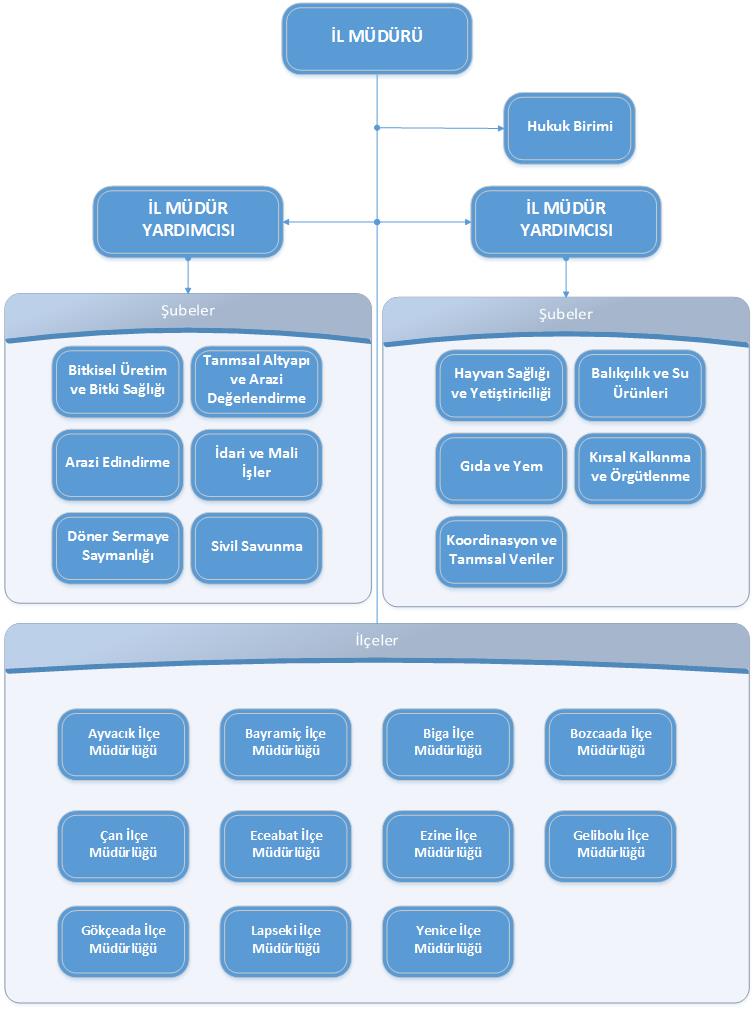 3.5. Hizmet Birimleri3.5.1. Ana Hizmet BirimleriBakanlık il müdürlüğü, il müdürü yönetiminde ve aşağıdaki birimlerden oluşur.Şube Müdürlükleri;Gıda ve Yem Şube MüdürlüğüBitkisel Üretim ve Bitki Sağlığı Şube MüdürlüğüHayvan Sağlığı ve Yetiştiriciliği Şube MüdürlüğüBalıkçılık ve Su Ürünleri Şube MüdürlüğüTarımsal Altyapı ve Arazi Değerlendirme Şube MüdürlüğüArazi Edindirme Şube MüdürlüğüKırsal Kalkınma ve Örgütlenme Şube MüdürlüğüKoordinasyon ve Tarımsal Veriler Şube Müdürlüğüİdari ve Mali İşler Şube MüdürlüğüHukuk BirimiDöner Sermaye SaymanlığıSivil Savunma Uzmanlığı3.5.2. İlçe Teşkilatıİl idaresi teşkilatlanmasında merkez ilçe hariç tüm ilçelerde Bakanlık İlçe Müdürlüğü bulunmaktadır.Bakanlık ilçe müdürlüğünün görevleri şunlardır:İlçenin kalkınması, çiftçilerin gelir ve hayat seviyelerinin yükselmesi için hizmet ve görev alanına giren konularda program ve projelerin hazırlanması için gerekli bilgileri toplamak ve teklifte bulunmak,Program ve projelerin ilçeyi ilgilendiren bölümlerini uygulamak ve sonuçlarını değerlendirmek, Çiftçinin eğitimi için yayım programları hazırlamak ve uygulamasını sağlamak,Üst kuruluşlarca hazırlanıp kendilerine intikal ettirilmiş olan örnek çiftlik geliştirme planlarına göre işletme kurulmasına yardımcı olmak,(Değişik: 22/3/2013 tarihli ve 14 sayılı Olur) İlçenin tarım, hayvancılık ve su ürünleri ile ilgili her türlü tarımsal girdi ihtiyaçlarını tespit ederek il müdürlüğüne bildirmek, bu girdilerin temininde yardımcı olmak,İlçede bitki ve hayvan sağlığını korumak amacıyla mevzuatında belirtildiği şekilde hastalık ve zararlılarla mücadeleyi sağlamak,İlçenin tarımla ilgili istatistiklerini üst kuruluşlarca verilen formlara uygun olarak zamanında derlemek ve ilgili yerlere intikal ettirmek,İlçenin program ve projelere dayalı yıllık bütçe teklifini hazırlayarak zamanında il müdürlüğüne göndermek,Toprak analiz sonuçlarına dayalı gübre kullanımını sağlamak için eğitim çalışmaları yapmak,Verilen yetki çerçevesinde ilçede denetim faaliyetlerini yürütmek,Her türlü hayvan ıslah faaliyetini yürütmek, Bakanlık tarafından uygulamaya konulan kayıt sistemlerine veri girişlerini yapmak ve veri kaydına dayalı destekleme işlemlerini uygulamak,Kayıt sistemleri veri giriş işlemleri ve sistemlere bağlı destekleme uygulamalarını il müdürlüğü ile koordineli olarak yürütmek,Yukarıda sayılanlar dışında, mevzuat ile verilen diğer görevler ile kaymakam ve il müdürü tarafından verilecek benzeri görevleri yapmak.3.6. Personel Durumu3.6.1. İl Müdürlüğü Merkez Personel Durum3.6.2. İlçe Müdürlükleri Personel DurumuİL ve İLÇE TOPLAM PERSONEL SAYISI: 5033.7. Bina Durumu3.7.1. Hizmet Binalarıİl Müdürlüğümüz 1 Ana 3 Ek Hizmet Binasından oluşmaktadır. İl Müdürlüğümüzde müstakil 1 adet Konferans Salonu bulunmaktadır.3.7.2. Sosyal Tesislerİl Müdürlüğümüzde 1 adet yemekhane, 1 adet Misafirhane olarak kullanılan tesisimiz mevcuttur. 2015 yılına ait İl Müdürlüğümüz Yemekhanesinin gelir – gider durumu aşağıdaki gibidir.Gelir:  2014 Yılından Devir	:   24.806,35 TL            2015 Yılı Geliri		: 121.336,60 TL            Gelirler Toplamı		: 146.142,95 TL            Giderler Toplamı		: 126.221,03 TL            2016 Yılına Devir		:   19.921,92 TLİl Müdürlüğümüz Misafirhanesinin 2015 yılı gelir – gider durumu aşağıdaki gibidir.2014 yılından devir	:    7.009,36 TL2015 Yılı Geliri		:    6.477,48 TLGelir Toplamı		:  13.486,84 TLGider                       	:    2.172,33 TL2016 yılına devir         	:  11.314,51 TL3.7.3. Lojman Durumuİl Müdürlüğümüz Kampus alanında kaloriferli 36 adet lojmanımız bulunmaktadır. İlçe Müdürlüklerinde ise 12 adet hizmet binası; Biga, Bozcaada, Gelibolu, Gökçeada, Lapseki ilçelerimizde toplam 15 lojman bulunmaktadır. İl ve İlçe Müdürlüklerimize ait Lojman durumu aşağıdaki tabloda ayrıntılı olarak gösterilmiştir.3.8. Araç Durumu İl Müdürlüğümüz, 2 adet Ford Transit Minibüs, 1 Adet Volkswagen Amorog Pick-up, 1 adet Toyota (4*4) Pick-up, 1 adet Ford Tourneo Kamyonet,  3 adet Traktör olmak üzere toplam 8 araç ile hizmetlerini yürütmektedir. İl ve İlçe Müdürlüklerimizin Araç durumunu gösterir liste aşağıda gösterilmiştir.4.  İL GIDA TARIM VE HAYVANCILIK MÜDÜRLÜĞÜNÜN FAALİYETLERİ4.1. TARIMSAL ALTYAPI VE ARAZİ DEĞERLENDİRME ŞUBE MÜDÜRLÜĞÜTarımsal Altyapı ve Arazi Değerlendirme Şube Müdürlüğünün görevleri şunlardır:Arazi ve toprak etüdü, sınıflama ve haritalama işlerini yapmak, yaptırmak,Toprak ve arazi veri tabanına ilişkin çalışmaları yapmak,Toprak ve sulama suyu ile ilgili analizleri yapmak ve yaptırmak, Arazi kullanım planlarını yapmak, yaptırmak,Çalışma konuları ile ilgili ihale ve kesin hesap işlemlerini yapmak,Tarımsal üretim potansiyeli yüksek ovaların belirlenmesi işlemlerini yapmak, yaptırmak,Tarımsal amaçlı arazi kullanım planlarını hazırlamak, hazırlatmakToprak ve sulama suyu analiz laboratuvarlarının kuruluş izinleri ile ilgili işlemleri yürütmek,Toprak ve arazilerin korunması, geliştirilmesi ve verimli kullanılması ile ilgili çalışmalar yapmak, uygulanmasını sağlamak, izlemek ve değerlendirmek, toprak, su, biyolojik çeşitlilik gibi doğal kaynakların doğal olaylar veya arazi kullanımından kaynaklanan bozulmalarını önlemek için gerekli tedbirleri almak,Tarım dışı arazi kullanım taleplerini değerlendirmek,Hazine arazisinin kamu kuruluşlarına tahsis işlemlerini yapmak,Tarım alanlarının korunması ve amacına uygun kullanımını sağlamak için gerekli tedbirleri almak, aldırmak ve zorunlu hallerde amacı dışında kullanımına izin vermek,Dağıtılmayan hazine arazilerinin değerlendirilmesini sağlamak,Diğer kamu kurum ve kuruluşları ile işbirliği yaparak, arazi değerlendirmesine esas nüfus, iklim, toprak, bitki, hidroloji, jeoloji ve diğer arazi bilgilerini temin etmek,Tarım arazilerinin korunması ve geliştirilmesine yönelik uygulanmış veya planlanan projelerin tarımsal üretime etkileri yönünden incelenmesi ve değerlendirilmesi için ilgili kuruluşlarla işbirliği yapmak, yatırım önceliklerinin belirlenmesine yardımcı olmakTarım arazilerinin bölünmesini engellemek amacı ile gerekli çalışmaları yapmak,Tarım arazilerinin tevhid, ifraz ve vasıf değişikliği gibi taleplerini değerlendirmek,Toprak koruma kurullarının sekreterya hizmetlerini yürütmek, çalışmalarda bulunmak ve katılım sağlamak,Arazi toplulaştırma ve tarla içi geliştirme hizmetleri ile ilgili etüt, proje ve uygulama işlemlerini yapmak, yaptırmak5403 sayılı Kanun kapsamında yapılan özel arazi toplulaştırma taleplerini değerlendirmek, kontrol etmek,Arazi derecelendirme işlemlerini yapmak, yaptırmak,Yeter gelirli işletme büyüklüğünü hesaplamak, sürdürülebilir işletme ölçeğini belirleyerek arazi edindirme işlemlerini yürütmek,Arazi dağıtım ve kiralama çalışmalarını yapmak, yaptırmak, arazi satış izni, ipotek ve temlik işlemlerini yürütmek,Kamulaştırma işlemlerini yürütmek,Kırsal alan düzenlemesi, geliştirilmesi ve altyapı çalışmalarını yapmak, yaptırmak,İdari bağlılık işlemlerini (köy altı yerleşim birimlerinin birleştirilerek yeni köy oluşturulması, bağımsız köy oluşturulması) yürütmek,Sulama projelerinin etüt, proje ve uygulamalarını yapmak, yaptırmak,Mevcut sulama şebekelerinde sulama sonuçlarını bitkisel üretim, sulama ve toprak koruma açısından izlemek değerlendirmek ve iyileştirici tedbirler almak,Çalışma konuları ile ilgili ihale ve kesin hesap işlemlerini yapmak,Tarımsal sulamada verimliliği artırmak, uygun sulama tekniklerinin kullanımını sağlamak,Sulama alanlarında su tasarrufu sağlayacak modern sulama sistemlerin yaygınlaştırılmasına yönelik çalışmalar yapmak, projeler yapmak, yaptırmak ve desteklemek,Sorunlu ve sorunlu olabilecek tarım arazilerini tespit etmek, ettirmek ve uygun projeler (Erozyon, drenaj, arazi ıslahı vd.) hazırlamak, hazırlatmak, uygulamak ve uygulatmak,İl dahilinde sulamaya açılan alanlarla ilgili kuruluşlarca işbirliği yaparak sulu tarım tekniklerini hazırlanacak bir program içerisinde çiftçilere öğretmek ve yaymak.(Ek: 22/3/2013 tarihli ve 14 sayılı Olur) Entegre İdare ve Kontrol Sistemi ve Coğrafi Bilgi Sistemine (CBS) dayalı çalışmaları yürütmek.(Ek: 22/3/2013 tarihli ve 14 sayılı Olur) Görev alanı ile ilgili tarımsal bilgi ve yeni teknolojileri çiftçilere ulaştırmak, tüketicileri bilgilendirmek, çiftçi çocukları, kadınlar ve gençleri için eğitim programları ve projeleri uygulamak,(Ek: 22/3/2013 tarihli ve 14 sayılı Olur) Tarıma dayalı ihtisas organize sanayi bölgelerinin kurulması amacıyla, yapılacak müracaatların ilk değerlendirmesini ve uygun görülenler için yer seçimi ön çalışmalarını yapmak,(Ek: 22/3/2013 tarihli ve 14 sayılı Olur) Tarıma dayalı ihtisas organize sanayi bölgelerine ilişkin sekretarya hizmetlerini yürütmek, komisyonlar oluşturmak, teknik destek sağlamak ve çalışmaları koordine etmek,(Ek: 22/3/2013 tarihli ve 14 sayılı Olur) Kurulmuş tarıma dayalı ihtisas organize sanayi bölgelerinin uygulamalarını takip etmek, izlemek ve değerlendirmek,(Ek: 22/3/2013 tarihli ve 14 sayılı Olur) Su kaynaklarının, tarımsal faaliyetlerden kaynaklanan kirliliğe karşı korunması ve su kalitesinin izlenmesine yönelik çalışmaları yürütmek.(Ek: 22/3/2013 tarihli ve 14 sayılı Olur) 3083 sayılı Kanun kapsamındaki uygulama alanlarında köy gelişim alanlarını belirlemek, köy imar planlarını ve altyapı hizmetlerini yapmak veya yaptırmak.Diğer mevzuat ve il müdürü tarafından verilecek benzeri görevler yapmak.4.1.1. Tarım Alanlarının Değerlendirilmesi (TAD) Çalışmaları 5403 Sayılı Toprak Koruma ve Arazi Kullanımı Kanunu kapsamında 2015 yılı içerisinde 262 adet müracaat alınmış olup 169 adedi sonuçlandırılmıştır. Sonuçlandırılan müracaatlara ait toplam alan 1.452,0942 hektar olup, bu alanların 591,2547 hektarlık kısmına tarımsal amaçlı/tarım dışı amaçlı kullanım izni verilmiş, 626,6919 hektarlık kısmının kullanımı uygun görülmemiştir. 42,4321 hektar alanda irtifak hakkı tesisi izni verilmiş olup, 191,7155 hektar alan 5403 sayılı Kanun kapsam dışında olduğundan değerlendirilmeye alınmamıştır.	4.1.2. Toprak, Bitki Analiz Laboratuvarı ÇalışmalarıLaboratuvarımızda 15 parametrenin analizi yapılmaktadır. (N, P, K, Ca, Mg, Fe, B, Zn, Cu, Mn, Kireç, İşba, Organik Madde, Tuzluluk,  pH) Laboratuvarımızda yapılan analiz sayıları; 2015 Yılı İlçeler üzerinden Toprak Analiz sayılarının dağılımı4.1.3. Tarımsal Elektrik Bağlanması İçin Yapılan Müracaatlar2015 yılında İl Müdürlüğümüze toplam 50 adet müracaat yapılmış olup, bu müracaatlardan 45’i yerinde incelenmiş ve sonuçlandırılmış, 4 adet müracaatçı müracaatından vazgeçmiş, 1 adedi belge eksikliği nedeniyle sonuçlandırılamamıştır.4.1.4. Arazi Toplulaştırma Çalışmaları4.1.4.1. 3083 sayılı Kanun Kapsamında Yapılan Çalışmalar	3083 sayılı Sulama Alanlarında Arazi Düzenlenmesine Dair Tarım Reformu Kanunu kapsamında mülga Edirne Tarım Reformu Bölge Müdürlüğü sahası içerisinde bulunan İlimiz Bayramiç İlçesi, Türkmenli, Yahşieli ve Çavuşlu Köylerinde arazi toplulaştırma çalışması planlanarak Bakanlar Kurulunca 2008 yılında bu köyler Tarım Reformu Uygulama Alanı ilan edilmiş, ancak geçen süre zarfında bu köylerde herhangi bir arazi toplulaştırma çalışması yapılmamıştır.	 İl Müdürlüğümüzce 3083 sayılı Kanun kapsamında İlimiz Biga İlçesi Bekirli, Kemer ve Ayıtdere Köylerinin arazi toplulaştırma talepleri için Bakanlığımıza müracaat edilmiş olup işleyiş devam etmektedir. Bakanlığımızca gerekli çalışmaların yapılmasına müteakip Bakanlar Kurulu tarafından Karar alınması durumunda yapılacak çalışmalar aşağıda belirtilmiştir.4.1.4.2. 5403 sayılı Kanun Kapsamında Yapılan Çalışmalar5403 sayılı “Toprak Koruma ve Arazi Kullanımı Kanunu” Kapsamında DSİ 25. Bölge Müdürlüğü tarafından yapılmakta olan Arazi Toplulaştırmalarına ait tablo aşağıda verilmiştir.4.1.5. Tarımsal Kaynaklı Nitrat Kirliliğine Karşı Suların Korunması ÇalışmalarıNitrat kirliliğine karşı suların korunması çalışması kapsamında; 20 istasyondan aylık, 14 istasyondan ise 3 ayda bir su numuneleri alınarak takipleri yapılmaktadır. Kirlenme ile ilgili Oksijen, Sıcaklık, pH, Nitrat, Fosfat ve Azot durumları ile ilgili ölçümler yapılmakta ve ölçüm sonuçları Nitrat Bilgi Sistemine işlenmektedir. Kritik kirlilik seviyesi olan 50 ppm ve üzeri değere sahip istasyon bulunmamaktadır.4.2. ARAZİ EDİNDİRME ŞUBE MÜDÜRLÜĞÜArazi Edindirme Şube Müdürlüğünün görevleri şunlardır:Tarım arazilerinde satış, hibe veya takas yolu ile devir işlemlerinin 5403 sayılı Kanun hükümleri doğrultusunda yapılmasını sağlamak,Tarım arazilerine ilişkin tevhid, ifraz ve vasıf değişikliği gibi talepleri değerlendirmek,Mirasa konu tarım arazilerinin 5403 sayılı Kanun hükümleri doğrultusunda mirasçılara devrini sağlamak,Mirasa konu tarım arazilerinde mirasçıların anlaşmaları konusunda teknik destek sağlamak,5403 sayılı Kanunun 8/Ç maddesinde öngörülen süre içerisinde yeter gelirli tarımsal arazi mülkiyetinin devredilmemesi halinde, bu madde kapsamında Bakanlık ile koordineli olarak yetkili sulh hukuk mahkemesinde açılacak davalara ilişkin tüm bilgi ve belgeleri Bakanlığa intikal ettirmek,Mirasa konu tarım arazilerinde; taşınırların devri, tarımsal arazi yönetiminin tedbiren verilmesi, sona erme, tasfiye ve yan sınai işletmenin devri gibi süreçleri izlemek ve gerekli iş ve işlemlerin yürütülmesini sağlamak,Yeter gelirli arazi büyüklüklerini hesaplamak, sürdürülebilir işletme ölçeğini belirleyerek arazi edindirme işlemlerini yürütmek,Tarım arazilerinin değer tespitlerini yapmak,Arazi dağıtım ve kiralama çalışmalarını yapmak, yaptırmak, arazi satış izni, ipotek ve temlik işlemlerini yürütmek,Yabancıların tarım arazisi edinimi ile ilgili iş ve işlemleri yürütmek,Kiracılık, ortakçılık ve yarıcılık işlerinin yürütülmesini sağlamak,Tarımsal arazi arz ve talep listelerini oluşturmak,Tarımsal arazilerde alıcı, satıcı ve kiracıların anlaşmaları konusunda doğrudan aracılık yapmak,Tarımsal arazilerde kredi işlemlerine teknik destek sağlamak,Mülkiyetten kaynaklanan ihtilaflarda ve uygulama alanlarında, alım, satım, kamulaştırma ve takas işlemlerinin yürütülmesini sağlamak,Hazine arazisinin kamu kuruluşlarına tahsis işlemlerini yapmak, Bakanlığa tahsisli tarım arazileri ile tarım işletmelerinin kiraya verilmesi ve amacına uygun kullanılıp kullanılmadığının kontrol edilmesi ile ilgili sekretarya görevini yürütmek, 3083 sayılı Kanun ile uygulayıcı kuruluşun tasarrufuna geçen ve bu kapsamda kullanılmayan arazilerin değerlendirilmesini sağlamak,Görev alanı ile ilgili bilgileri çiftçilere ulaştırmak, bilgilendirmek, eğitim programları ve projeleri uygulamak,Diğer mevzuat ve il müdürü tarafından verilecek benzeri görevler yapmak.4.2.1. 6537 sayılı Kanun Kapsamında Mülkiyet Devri Çalışmaları4.2.1.1. Miras Yolu ile Mülkiyet Devri Kanunun yayım tarihinden (15.05.2014) 2015 yılı sonuna kadar olan dönemde;Merkez İlçede İl Müdürlüğümüze 743 da toplam alana sahip 33 adet miras paylaşımı için görüş talebi yapılmış olup bu müracaatların tamamı sonuçlandırılarak 27 adet miras paylaşım talebinin uygun olduğuna 6 adedinin ise uygun olmadığına dair Kurum görüşümüz Tapu Müdürlüğüne bildirilmiştir. Miras paylaşımı uygun görülen 27 adet başvurunun toplam alanı 571 da’dır. İl genelinde 8.907 da toplam alana sahip 533 adet Miras Paylaşımı talebi yapılmış olup miras paylaşımı uygun görülen 430 adet başvurunun toplam alanı 6.296 da’dır. Miras Paylaşımı başvurularının 2.612 da toplam alana sahip % 19,3 lük kısmı (103 Başvuru) uygun görülmemiştir.  4.2.1.2. Satış Yolu ile Mülkiyet Devri   Kanunun yayım tarihinden (15.05.2014) 2015 yılı sonuna kadar olan dönemde;Merkez İlçede İl Müdürlüğümüze 7.601 da toplam alana sahip 1.176 adet parsel için satış yoluyla mülkiyet devri talebi yapılmış olup bu müracaatların tamamı sonuçlandırılarak 1.033 adet parselin satışının uygun olduğuna ve 143 adet parselin ise satışının uygun olmadığına dair Kurum görüşümüz Tapu Müdürlüğüne bildirilmiştir. Satışı yönünde görüş bildirilen 1.033 adet parselin toplam alanı 6.218 da’dır. İl genelinde 109.003 da toplam alana sahip 15.064 adet parsel için Satış talebi yapılmış olup satış talebi uygun görülen 13.642 adet başvurunun toplam alanı 89.175 da’dır. Toplam başvurularının 19.828 da toplam alana sahip % 9,4 lük kısmının (1.422 Parsel) Satış talebi uygun görülmemiştir.  4.2.1.3. Cebri Satış Yolu ile Mülkiyet Devri   2015 yılında Merkez İlçede İl Müdürlüğümüze İlgili Kurumlar tarafından toplam 100,85 Da alana sahip 46 parsel için rehin, ipotek ve haciz gibi cebri satışı talebi yapılmış olup bu taleplerin tamamı sonuçlandırılmış olup Kurum görüşümüz ilgili Kurumlara bildirilmiştir. 4.2.2. Vasıf Değişikliği ve İfraz İşlemleri2015 yılında Merkez İlçede İl Müdürlüğümüze;7 adet parsel için Vasıf Değişikliği talebi yapılmış olup bu müracaatların tamamı sonuçlandırılarak Kurum görüşümüz ilgili Kurumlara bildirilmiştir.19 parsel için İfraz talebi yapılmış olup bu müracaatların tamamı sonuçlandırılarak 12 adet parselin ifrazının uygun olduğuna ve 7 adet parselin ise ifrazının uygun olmadığına dair Kurum görüşümüz ilgili Kurumlara bildirilmiştir. 4.2.3. Hazine Arazileri Kiralama ve Satış İşlemleri2015 yılında Hazine Arazileri Satış işlemleri kapsamında; İl Müdürlüğümüze 8 İlçeden, 113 Köydeki 595 adet parsel için satış talebi yapılmıştır. Bu taleplerin tamamı sonuçlandırılmış olup satışın uygunluğu yönünde görüş bildirilen 595 adet parselin toplam alanı 4.799,9 da’dır. 2015 yılında Hazine Arazileri Kiralama işlemleri kapsamında; İl Müdürlüğümüze 4 İlçeden, 10 Köydeki 23 adet parsel için Kiralama talebi yapılmıştır. Bu taleplerin tamamı sonuçlandırılmış olup kiralamanın uygunluğu yönünde görüş bildirilen 23 adet parselin toplam alanı 4.557,5 da’dır. 4.2.4. Yabancı Uyruklu Gerçek Kişilerin Tarım Arazisi Edinim Faaliyetleri2015 yılında Yabancıların Arazi Edinimi işlemleri kapsamında; İl Müdürlüğümüze 8 başvuru yapılmıştır. İlgili kurumların köy yerleşik alan içerisinde kaldığını bildirmesi üzerine 4 başvuru için parseller kapsam dışı olduğundan işlem tesis edilmeyeceğine dair ve 2 başvurunun ise talep konusu parsellerin Yeter Gelirli Tarımsal Arazi Büyüklüklerini karşılamadığından arazi edinimi talebinin uygun olmadığına dair Kurum görüşümüz ilgili Kurumlara bildirilmiştir. Tapu Kanununun 35.maddesi uyarınca ülkemizde yabancıların tarımsal amaçlı arazi edinimiyle ilgili olarak, İlimizde bugüne kadar 1 İlçemizde 4 köyde toplam 43,9 Da yüzölçümüne sahip 10 adet parsel için edinim izni başvurusu yapılmıştır. 6 farklı ülkeden 5 gerçek kişi adına tapu tescilleri yapılan yabancılardan her biri tarımsal projesini İl Müdürlüğümüze yasal süresi olan 2 yıl içinde teslim etmiş olup sundukları proje kapsamında kontrolleri devam etmektedir.4.3. BİTKİSEL ÜRETİM VE BİTKİ SAĞLIĞI ŞUBE MÜDÜRLÜĞÜBitkisel Üretim ve Bitki Sağlığı Şube Müdürlüğünün görevleri şunlardır:İlin bitkisel üretim potansiyeline uygun geliştirme projeleri hazırlamak ve/veya hazırlatmak,Bakanlığın politika, stratejik plan ve programlarına dayalı il için üretimi uygun ve çiftçilere kazanç sağlayıcı, bitkisel üretim desenlerini belirlemek,İldeki bitkisel üretimi, Bakanlığın belirlediği esaslar dahilinde ve tarım ve sanayi entegrasyonunu sağlayacak şekilde yönlendirmek,Bakanlığın belirlediği esaslar doğrultusunda ildeki bitkisel ürünlerde üretimi, verimliliği ve çeşitliliği artıcı çalışmalar yapmak,Ürün kaybını ve ekolojik sisteme zarar verici faaliyetleri önleyici işlemleri mevzuatı çerçevesinde yürütmek,Bakanlığın insan sağlığını ve ekolojik dengeyi gözeterek belirlediği ve esaslarını ortaya koyduğu yeni üretim şekillerinin ilde uygulanması yönünde çalışmalarda bulunmak,Alternatif üretim tekniklerine yönelik üretici, üretici örgütleri, müteşebbis ve tüketicilere eğitim ve yayım hizmetlerinde bulunmak, denetim faaliyetlerini yürütmek alternatif tarımsal üretim tekniklerine yönelik Bakanlıkça verilecek görevleri yapmak,İlin içerisinde olduğu tarım havzası mevzuatı ve gerekliliği çerçevesinde faaliyet göstermek,İlde sertifikalı tohum ve fide-fidan üretimi ve kullanılmasını sağlayıcı faaliyette bulunmak,Tohumluk üretimlerinin beyanname kabulü, tarla kontrollerini yapmak ve numune alarak ilgili kuruluşlara göndermek,Tohumluk piyasasında yetkilendirme ile ilgili faaliyetleri yürütmek,Tohumluk üretici, işleyici, yetiştirici ve bayilerinin izin, kayıt ve kontrolünü yapmak,Tohumluk, süs bitkileri, doğal çiçek soğanları ve kesme çiçek vb üretim materyalinin ilgili ithalat ve ihracat işlemlerini yürütmek.Mera tespit, tahdit, ıslah ve tahsis ile mera dışına çıkarılma ve bu gibi yerler ile ilin içerisinde bulunduğu tarım havzasına dair faaliyetlerde mevzuatı doğrultusunda işlemler yürütmek.İl dahilinde faaliyette bulunan her türlü gübre ve toprak düzenleyicilerinin üretim yerleri, gübre bayileri ile bu bayilerin depolarını ve buralardaki piyasaya arz edilmiş ürünleri belirlenmiş esaslara göre uygunluğunu denetlemek,Bakanlığın il müdürlüklerine yetki devri yaptığı gübreler için ithalat uygunluk belgelerini düzenlemek,İlde ilk defa faaliyete geçen gübre fabrikaları ile gübre üretim yerleri için lisans başvurularında, bu fabrika ve üretim yerlerinin mevzuata uygunluğunu denetlemek, uygunluk raporunu Bakanlığa göndermek,Üreticilerce toprak analiz sonuçlarına dayalı gübre kullanımını sağlamak için eğitim çalışmaları yapmak,İlde bulunan toprak-bitki analiz laboratuarlarının yetkilendirilmesi ve faaliyetleri ile ilgili olarak Bakanlıkça istenen hususları yerine getirmek,İl dahilinde çözümlenemeyen hastalık, teşhis ve tedavi problemlerini ilgili araştırma merkezlerine ve Bakanlığa intikal ettirmek, araştırma ve teşhis sonuçlarına göre gerekli tedbirleri almak,İl dahilinde bitkilere zarar veren hastalık, zararlı ve yabancı otları tespit etmek ve mücadele programlarını hazırlayarak onaylanmış programların uygulanmasını sağlamak.Bakanlıkça belirlenmiş esaslarla ildeki bitki sağlığını korumak, bitki hastalık ve zararlıları ile erken uyarı tahmin vb yöntemlerle ve entegre/ biyolojik mücadele gibi en az kimyasal kullanımını sağlayıcı modern metot ve usullerle mücadele etmek, bu işlerle ilgili gerekli eğitim ve altyapının hazırlanmasını sağlamak,Tarımsal işletmelerde kullanılan kimyasalların kaydına ilişkin kayıtları kontrol etmek, izlemek ve denetlemek,Bitki pasaport sistemi ile bitki ve bitkisel ürün hareketlerini ilde kontrol etmek,İl dahilindeki bitki sağlığı ile ilgili iç ve dış karantina hizmetlerini yürütmek,Zirai ilaç satışı, zirai mücadele alet ve makineleri imalat, toptancılığı ve bayiliği gibi hususlarda gerekli kontrol işlemi yapılarak faaliyetlerine Bakanlıkça belirlenmiş esaslar çerçevesinde kaydını yapmak, izin vermek, denetimlerini gerçekleştirmek.Konusunda faaliyet gösteren laboratuarları belgelendirmek, yetkili oldukları hususlarda denetlemek.(Değişik: 22/3/2013 tarihli ve 14 sayılı Olur) Görev alanı ile ilgili tarımsal bilgileri ve yeni teknolojileri çiftçilere ulaştırmak, tüketicileri bilgilendirmek, çiftçi çocukları, kadınlar ve gençler için eğitim programlarını ve projeleri uygulamak,Örnek çiftçi yetiştirmek gayesi ile çiftçi çocukları, kadınlar ve gençleri için eğitim programları ve projeleri uygulamak,Kayıt sistemleri veri girişleri ve kayıt sistemlerine dayalı destekleme uygulamalarını yapmak.Diğer mevzuat ve il müdürü tarafından verilecek benzeri görevler yapmak,4.3.1. Tarımsal Üretime Girdi Veren Kuruluşlar Tarımsal Üretime girdi veren tohum, gübre, ilaç, zirai alet ve yem satışı yapan işyerlerinin kontrolleri, ilgili mevzuatları gereğince İl Müdürlüğümüzce yapılmaktadır. Tarıma girdi veren bayii sayılarına ait cetveller aşağıda çıkartılmıştır.4.3.1.1. Zirai İlaç ve Alet Bayii HizmetleriÇalışmalar 5996 sayılı "Veteriner Hizmetleri, Bitki Sağlığı, Gıda ve Yem Kanunu" kapsamında "Bitki Koruma Ürünlerinin Perakende Satılması ve Depolanması Hakkında Yönetmelik" ile "Zirai Mücadele Alet ve Makinaları Hakkında Yönetmelik" kapsamında yürütülmektedir.4.3.1.2. Gübre Bayii HizmetleriÇanakkale’de toplam 146 adet gübre bayii bulunmaktadır. Bu bayiler ağırlıklı olarak Merkez, Ezine ve Biga ilçelerinde yer almaktadır. Ayrıca, 30 adet şube ve 5 adet Gübre Üreticisi (Merkez 2, Yenice 2, Biga 1) bulunmaktadır. Yapılan çalışmalar 29 Mart 2014 tarih ve 28956 sayılı Resmi Gazete’de yayımlanarak yürürlüğe giren  ‘Gübrelerin Piyasa Gözetimi ve Denetimi Yönetmeliği’ kapsamında yapılmaktadır. 2015 yılında Çanakkale’de 64.057,95 Ton gübre tüketimi mevcuttur.Gübre Bayii Sayıları2015 Yılı Çanakkale İli İlçe Bazlı Gübre Tüketim Miktarları (Ton)4.3.2. Bitki Hastalık ve Zararlıları İle Mücadele Çalışmaları	Bakanlığımızca 28/05/2010 tarih ve 21095 sayılı talimat kapsamında; "Entegre Ve Kontrollü Ürün Yönetimi (EKÜY) Projesi" kapsamında 2015 yılında Süne, Çekirge, Elma Tahmin ve Erken Uyarı Projeleri, Bağ Tahmin ve Erken Uyarı Projeleri, Elma, Şeftali, Kiraz ve Armut EKÜY Projeleri ve Bağ entegre mücadele projeleri yer almaktadır. Bu proje konuları ile ilgili 2015 yılı çalışma sonuçları aşağıda özetlenmiştir.Proje kapsamında 2015 yılı içerisinde; Elma Tahmin ve Erken Uyarı Projesi kapsamında, 125 da proje programı uygulanmış olup, 18.150 da alana uyarı hizmeti verilmiştir.Bağ Tahmin ve Erken Uyarı Projesi kapsamında, 195 da alanda proje programı uygulanmış olup 18.300 da alana uyarı hizmeti verilmiştir.Domates Tahmin ve Erken Uyarı Projesi kapsamında, 300 da alanda proje programı uygulanmış olup uyarı hizmeti verilmemiştir.Bitki Hastalık ve Zararlıları İle Mücadele Programı ve Gerçekleşme Oranı (%)Bitki Hastalık ve Zararlıları İle Mücadele kapsamında programlanan projelerin tamamı %100 gerçekleştirilmiştir. 	4.3.2.1. Tahmin ve Erken Uyarı Çalışmaları “Tahmin ve Erken Uyarı Sistemi” çalışmaları ile, hastalık etmenleri ve zararlı organizmaların çevre ile ilişkili hayatiyeti açısından hava sıcaklığı, nem, yağış v.b. gibi iklim faktörlerinden etkilenmeleri tespit edilerek hastalık veya zararlıların çıkıp çıkmayacağını önceden tahmin etmek suretiyle mücadele zamanı tam ve doğru biçimde belirlenmektedir. Tahmin ve Erken Uyarı Sistemi ile ilimizde elma, bağ ve diğer konularda uyarılar SMS mesajı ile gönderilmektedir. Çanakkale'de 2015 yılı sonu itibariyle 23 adet Elektronik Tahmin ve Erken Uyarı İstasyonu bulunmaktadır. 2015 yılı tahmin ve erken uyarı faaliyetlerinde 23 adet istasyondan alınan veriler değerlendirilerek uyarı hizmeti verilmektedir.Elektronik Tahmin ve Erken Uyarı İstasyonlarının İlçelere Göre Dağılımı;Merkez	5 adetLapseki	4 adetBayramiç	7 adet Bozcaada	1 adet Biga		2 adet Gelibolu	2 adetGökçeada	1 adetÇan		1 adetToplam	23 adet4.3.2.1.1. Elma Tahmin Erken Uyarı Çalışmalarıİlimiz genelinde Elma Tahmin ve Erken Uyarı projesi kapsamında ana zararlı ve hastalık olan elma iç kurdu ve elma karalekesi mücadelesi esas alınarak 18.150 da alanda uyarı ve gözetim hizmeti verilmektedir. Uyarılar merkez ilçede 3, Bayramiç ilçesinde 7, Lapseki ilçesinde 4, Biga ilçesinde 1, Gelibolu ilçesinde 2 ve Çan ilçesinde 1 olmak üzere 18 adet istasyondan alınan iklim verileri değerlendirilerek yapılmıştır.Elma Tahmin ve Erken Uyarı İstasyonlarının Kapsadığı Alan (da)4.3.2.1.2. Bağ Tahmin ve Erken Uyarı Çalışmaları İlimiz genelinde Bağ Tahmin ve Erken Uyarı projesi kapsamında ana zararlı ve hastalık olan bağ salkım güvesi ve bağ mildiyösü mücadelesi esas alınarak 18.300 da alanda uyarı ve gözetim hizmeti verilmektedir. Uyarılar Bozcaada ilçesinde 1, Bayramiç ilçesinde 1, Merkez ilçede 1, Lapseki ilçesinde 3 ve Gökçeada ilçesinde 1 adet olmak üzere 7 adet istasyondan alınan iklim verileri değerlendirilerek yapılmıştır.Bağ Tahmin ve Erken Uyarı İstasyonlarının Kapsadığı Alan Miktarı4.3.2.1.3. Domates Tahmin ve Erken Uyarı Çalışmalarıİlimiz genelinde sebze tahmin ve erken uyarı projesi kapsamında ana zararlı ve hastalık olan domates mildiyösü mücadelesi esas alınarak 24.650 da alanda gözetim hizmeti vermesi amacıyla kurulan toplam 2 adet istasyon şuan itibariyle erken uyarı istasyonu olarak değil sadece meteorolojik veri kaynağı olarak kullanılmaktadır. Domates Tahmin ve Erken Uyarı İstasyonlarının Kapsadığı Alan Miktarı4.3.2.2. Entegre Mücadele ve EKÜY Proje ÇalışmalarıGıda ve Kontrol Genel Müdürlüğümüzce 2010 yılında başlatılan ve aynı zamanda İlimizde de pilot çalışma olarak uygulamaya konulan Entegre ve Kontrollü Ürün Yönetimi projesi 2015 yılında Merkez, Bayramiç, Gelibolu ve Lapseki ilçelerinde yürütülmüştür. Proje dahilindeki üreticiler ile birlikte, entegre mücadele çalışmaları yürütülmüş olup, bahçelere proje logolu mavi bayrak asılmıştır. Bu bahçelerden hasat döneminde alınan numuneler Çanakkale İl Gıda ve Kontrol Laboratuar Müdürlüğünde analiz ettirilmiştir. Proje sonucunda 93 üreticiye Türk Gıda Kodeksine uygun kalıntı MRL değerlerine sahip olanlara EKÜY sertifikası ve Bakanlık logosu verilerek pazara sunulması sağlanmıştır.Elma EKÜY Projesi		: 30 bahçede 325 da,Şeftali EKÜY Projesi		: 60 bahçede 1.190 da,Kiraz EKÜY Projesi		: 30 bahçede 494 da Bağ Entegre Mücadele Proj.	: 10 bahçede 100 da alanda uygulanmıştır.4.3.2.2.1. Elma Entegre Mücadele (EKÜY) Projesi Merkez ve Bayramiç ilçelerinde 325 da alanda (30 bahçe) yürütülmüştür. Ana zararlı olarak elma iç kurdu ve ana hastalık olarak ise karaleke dikkate alınmıştır. Diğer hastalık ve zararlıların mücadelesinde bu hastalık ve zararlıyla entegrasyona gidilmiştir.4.3.2.2.2. Şeftali Entegre Mücadele (EKÜY) Projesi Merkez, Bayramiç ve Lapseki ilçelerinde 1.190 da alanda (60 bahçe) yürütülmüştür. Ana zararlı olarak doğu meyve güvesi ile şeftali filiz güvesi ve ana hastalık olarak ise şeftali yaprak kıvırcıklığı dikkate alınmıştır. Diğer hastalık ve zararlıların mücadelesinde bu hastalık ve zararlılarla entegrasyona gidilmiştir. 4.3.2.2.3. Kiraz Entegre Mücadele (EKÜY)  Projesi Merkez, Bayramiç ve Lapseki ilçelerinde 494 da alanda (30 bahçe) yürütülmüştür. Ana zararlı olarak kiraz sineği ve ana hastalık olarak da monilya dikkate alınmıştır. Diğer hastalık ve zararlıların mücadelesinde bu hastalık ve zararlıyla entegrasyona gidilmiştir.4.3.2.2.4. Bağ Entegre Mücadele Projesi 	Merkez ilçe, Bayramiç, Lapseki, Bozcaada ilçelerinde 100 da alanda (10 bahçede) sürdürülmüştür. Ana zararlı olarak bağ salkım güvesi ve ana hastalık olarak ise bağ mildiyösü dikkate alınmıştır.4.3.2.3. Süne Mücadelesi	Süne, hububatın en önemli zararlısıdır. Popülasyonun yüksek olduğu yıllarda mücadele yapılmadığı takdirde verim ve kalitede % 100’e varan oranlarda zarar yapar. Süne mücadelesi; 5996 sayılı kanun ile buna bağlı mevzuat ve “Zirai Mücadele Teknik Talimatları”na göre yapılır. İlimiz 2015 yılı süne mücadelesi 450.000 dekar olarak programa alınmıştır. 452.561 dekar alanda survey yapılmış olup, ekonomik zarar eşiğinin (10 nimf / m² ) üzerinde tespit edilen 113 köyde 214.623 dekar alanda kimyasal mücadele yapılmıştır. Mücadele yapılan alanlarda emgi oranı % 0,75 iken, mücadele yapılması gerekirken mücadele yapılmayan alanlarda % 2,45 olmuştur. İlimizde yapılan mücadele ile Milli Ekonomiye 24 Milyon TL katkı sağlanmıştır.4.3.2.4. Çekirge Mücadelesiİlimiz Ayvacık, Bayramiç, Ezine ve Lapseki ilçelerinde 2015 yılında 1.000 da alanda mücadele programa alınmış ve 1.000 da garsiyar alanda yapılan survey çalışmaları kapsamında ekonomik zarar eşiğinin üzerinde zararlıya rastlanılmadığından kimyasal mücadele yapılmamıştır. 4.3.2.5. Tarla Faresi	2015 yılında tarla faresi ile ilgili eğitim ve yayım çalışmaları yapılmış, ekonomik zarar eşiğinin üzerinde tespit edilen 61.580 da alanda tarama yapılarak toplu mücadele yaptırılmıştır. Toplam 49,26 kg çinko fosfür ihtiva eden, 2.463 kg zehirli buğday çiftçilerimize bedeli karşılığında verilmiştir.4.3.2.6. Zeytin Hastalık ve Zararlıları İle Mücadele	İlimizde yaklaşık olarak 5.417.801 adet zeytin ağacı bulunmaktadır. 2015 yılında zeytin bahçelerinde yıl boyunca yapılan ziyaretler, survey çalışmaları ve takipler doğrultusunca zeytin yetiştiriciliği ve zeytin hastalık ve zararlıları ile ilgili mücadele konularında çalışmalar yapılmaktadır. Zeytin bahçeleri Merkez ilçe, Ayvacık, Bayramiç, Eceabat ve Ezine ilçelerinde zeytin hastalık ve zararlıları konusunda yıl içerisinde takip edilerek, uyarı ilanları düzenlenmektedir.İlimizde 2015 yılında, zeytin dal kanserinde 170.800 ağaç, zeytin güvesinde 494.200 ağaç ve zeytin sineğinde 1.238.300 ağaç, zeytin karakoşnilinde 49.000 ağaç, zeytin kurdunda 14.000 ağaç, zeytin pamuklu bitinde 70.000 ağaç ve zeytin filizkıranda 70.000 ağaç, zeytin halkalı leke hastalığında 137.200 ağaç takip edilmiş olup, mücadele konusunda üreticilerimiz uyarılmış, ilaçlama zamanları ilan edilmiştir.4.3.2.7. Kimyasalların Kayıt Altına Alınması Çalışmaları25/11/2011 tarih ve R.G. 28123 sayılı "Bitkisel Üretimde Kullanılan Bitki Koruma Ürünlerinin Kayıt Altında Tutulması ve İzlenmesi Hakkında Yönetmelik" kapsamında yürütülmektedir. İl genelinde 2015 yılında 767 adet defter dağıtımı yapılarak 35 adedi onaylanmıştır. Çanakkale de toplam 283 adet Reçete Yazma yetkilisi vardır. Bunların 98 tanesi Resmi, 185 tanesi Özel Reçete Yazma yetkilisidir.  4.3.2.8. Bitki Koruma Ürünleri Uygulama ÇalışmalarıÇalışmalar, 20/03/2011 tarih ve 27880 sayılı R.G. " Bitki Koruma Ürünleri Uygulama Usul ve Esaslarına Dair Yönetmelik" kapsamında yapılmaktadır. 2015 yılı sonuna kadar Bitki Koruma Ürünleri Uygulayıcı eğitimlerine katılıp belge almaya hak kazanan ve belgeleri dağıtılan 4.176 adet üreticimiz vardır. 4.3.2.9. Hasat Öncesi Taze Meyve ve Sebze Pestisit Denetim Programı2015 Yılında Hasat Öncesi Yaş Meyve ve Sebzede Pestisit Denetim Programı çerçevesinde Çanakkale İli ve İlçelerinden toplam 114 adet numune alınmıştır. Yapılan analizler sonucunda 4 adet tavsiye dışı ve 1 adet yasaklı BKÜ tespit edilmiştir.Hasat Öncesi Taze Meyve ve Sebze Pestisit Denetim Sayısı4.3.2.10. Diğer Zirai Mücadele Çalışmalarıİlimizde üretimi yapılan diğer kültür bitkilerindeki hastalık ve zararlıların mücadele dönemleri geldiğinde üreticiler uyarılarak, mücadelelerin yapılması sağlanmıştır. Diğer Kültür Bitkilerinde Uygulanan Entegre ve Kontrollü Mücadele Çalışmalarıİlimizde 2015 yılında 90 konuda Entegre ve Kontrollü Mücadele çalışmaları yürütülmüştür.4.3.2.11. Çiftçi Kayıt Sistemi ÇalışmalarıÇKS ile sağlıklı tarım politikalarının oluşturulması, çiftçilerin bilgilerinin güncellenmesi, tarımsal destekleme programlarının denetlenebilir, izlenebilir, raporlanabilir bir şekilde yürütülmesi amaçlanmaktadır. Bakanlığımızca yürütülen Çiftçi Kayıt Sistemi (ÇKS) uygulamaları Tarım Reformu Uygulama Projesi (ARIP) kapsamında 2001 yılında Doğrudan Gelir Desteği çalışmaları ile birlikte başlamıştır. Uygulamalar 2005 yılına kadar her yıl yayımlanan tebliğlerle, 2005 yılından 2015 yılına kadar 16.04.2005 tarih ve 25788 sayılı Resmi Gazete’de yayınlanarak yürürlüğe giren Çiftçi Kayıt Sistemi (ÇKS) Yönetmeliği hükümleri çerçevesinde sürdürülmüştür. Halen 27 Mayıs 2014  tarih ve 29012 sayılı Resmî Gazete de yayınlananarak yürürlüğe giren Çiftçi Kayıt Sistemi Yönetmeliği hükümleri çerçevesinde yürütülmektedir. 2001 yılında ÇKS oluşturma çalışmaları başladığından bugüne kadar ÇKS büyük bir gelişme göstermiştir. 2001 yılında Excel ortamında toplanmaya başlanan ve daha sonra off-line olarak sisteme girilen kayıtlar, 2002 yılında tamamen on-line olarak girilmiştir. 2001 ve 2002 yılı uygulamalarında sadece DGD ödemelerine yönelik çiftçi ve arazi bilgileri alınırken, 2003 yılından itibaren her yıl artan miktarda bilgiler (ürün bilgileri, sulama durumu, örgütlü çiftçi sayısı v.s.) ÇKS’ye eklenmiştir. Bu sayede illere göre ürün deseni elde edilmeye başlanmıştır. 2015 Yılı Çiftçi Kayıt Sisteminde Müracaat ve Kayıtları4.3.3. Bitkisel Üretim ile İlgili Proje ve Faaliyetler4.3.3.1. Organik Bitkisel Üretim FaaliyetleriOrganik tarım faaliyetleri 5262 sayılı Organik Tarım Kanunu ve 18/08/2010 tarih ve R.G.27676 sayılı "Organik Tarımın Esasları ve Uygulanmasına İlişkin Yönetmelik" kapsamında yürütülmektedir. 2015 yılında Çanakkale İlinde organik bitkisel üretim olarak toplam 649 üretici 34.566,55 da alanda Organik Tarım yapmaktadır. Çanakkale İlinde toplam 16 işletmede 7.640,21 da alanda Organik Tarım yapılmaktadır. Aşağıdaki çizelgede ilçelere göre il dağılımı verilmiştir. Organik Bitkisel ÜretimOrganik Tarım Ürünü Dağılımı4.3.3.1.1.  Organik Tarımın Yaygınlaştırılması ve Kontrolü ProjesiBakanlığımız tarafından desteklenen Organik Tarımının yaygınlaştırılması ve kontrolü projesi kapsamında 2015 yılında 245 üretici ile 11.329,35 da alanda 57 farklı ürün Organik Tarım mevzuatına göre sertifikalandırılmıştır.  Organik Hayvancılıkta Ayvacık ilçesinde 35 üretici 1771 büyükbaş hayvan organik kırmızı et üretiminde sertifikalandırılmıştır. Organik arıcılıkta Ezine ilçesinde 1 üretici 32 kovan bal üretiminde sertifikalandırılmıştır.Organik Tarımın Yaygınlaştırılması ve Kontrolü Projesi İlçeler Bazında Dağılımı4.3.3.2. Organik Hayvansal Üretim Faaliyetleri2015 yılında Çanakkale İlinde hayvansal üretim olarak; arıcılıkta 1918 kovan ile 53 üretici, 1.494 büyükbaş hayvan ile 45 üretici, 2.978 küçükbaş hayvan ile 4 üretici organik hayvansal üretim yapmaktadır. Organik Hayvansal Üretim İlçeler Bazında Dağılımı4.3.3.3. İyi Tarım Uygulamaları (İTU) Faaliyetleri	İyi Tarım Uygulamaları 07/12/2010 tarih ve R.G.27778 sayılı "İyi Tarım Uygulamaları Hakkında Yönetmelik" kapsamında yürütülmektedir. 2015 yılında Çanakkale ilinde İyi Tarım Uygulamaları kapsamında 414 üretici 46.238,817 da alanda 18 farklı ürün ile 38.990,179 ton ürün İTU kapsamında sertifikalandırılmış olup aşağıdaki çizelgede ilçelere göre ve ürünlere göre dağılımları gösterilmiştir. Çanakkale Türkiye'de İTU üretim alanı bakımından ilk 10 il içerisinde yer almaktadır.	İyi Tarım Uygulamalarında 3 üretici 924.000 adet Etlik Piliç (Broiler) üretimi yaparak 1.512,529 kg tavuk eti üretilmiştir.İyi Tarım Uygulamalarının İlçelere Göre Dağılımıİyi Tarım Uygulamalarının Ürünlere Göre Dağılımı4.3.3.3.1.  İyi Tarım Uygulamalarının Yaygınlaştırılması ve Kontrolü ProjesiBakanlığımız tarafından desteklenen İTU projesi kapsamında 2015 yılı içerisinde toplam 27.126,008 da alanda bitkisel üretim yapan 319 üretici 15 farklı tür ürün ile proje yürütülmüştür. Proje kapsamında olan üreticilerin ilçeler bazında dağılımları aşağıdaki çizelgede gösterilmektedir. İyi Tarım Uygulamalarının Yaygınlaştırılması ve Kontrolü Projesi İlçeler Bazında Dağılımı4.3.3.4. Çevresel Amaçlı Tarımsal Arazilerin Korunması (ÇATAK) Projesiİlimizde uygulanan ÇATAK Projesinin amacı, Toprak ve su kalitesinin korunması, doğal kaynakların sürdürülebilirliği, erozyonun önlenmesi ve tarımın olumsuz etkilerinin azaltılmasına yönelik;Su kullanımını asgariye indirecek uygun basınçlı sulama sistemlerinden birinin kullanılması,Çevreye duyarlı bir şekilde kontrollü ilaç ve gübre kullanımı,Organik tarım veya iyi tarım uygulamalarıToprak İşlemesiz Tarım YapılmasıSetleme, Canlı-cansız perdeleme, taş toplama, açık-kapalı drenaj, kükürt uygulaması, jips uygulması, kireç uygulaması, malçlama, ahır veya çiftlik gübresi uygulaması, aşırı otlatma uygulaması, çok yıllık buğdaygiller ve ya yonca hariç baklagiller ile alanı kaplama gibi tedbirlerden en az ikisinin birlikte yapılması ve ya bu tedbirlerin en az biri ile birlikte arazinin boş bırakılması uygulamalarıdır.İlimiz Eceabat İlçesi ve bağlı köylerinde 2009 yılından beri uygulanmakta olan ÇATAK Projesi 2014 yılında sonlandırılmıştır. Çevresel Amaçlı tarımsal Arazilerin Korunması Projesi kapsamında 2011/24 ve 2015/12 No’lu tebliğ uyarınca 2015 yılında 255 işletmeye 11.750,836 da alanda 1.422.922,94. TL alan bazlı destekleme ödemesi yapılmıştır. Son 4 yılda projeye yeni dahil olan üretici sayıları ve çiftçilere verilen destekleme miktarı aşağıda tablo halinde verilmektedir.ÇATAK Projesi Destekleme Alanı ve Destekleme Miktarı4.3.3.5. Mera FaaliyetleriÜlkemiz çayır ve mera alanlarının tespit, tahdit ve tahsis işlemleri 28.02.1998 tarihinde yayınlanarak yürürlüğe giren 4342 Sayılı Mera Kanunu hükümleri doğrultusunda gerçekleştirilmektedir. İlgili yasal mevzuat çerçevesinde Çanakkale İlinde bugüne kadar yürütülen mera tespit tahdit ve tahsis çalışmaları sonucunda; İlimiz merkez ve ilçelerde yer alan toplam 598 adet yerleşim biriminden 318 birimde toplam 34.485 hektar mera alanı varlığı tespit edilmiştir. 2015 yılı sonu itibariyle toplam 31.518 hektarlık alanda tespit çalışmaları yapılmış olup, bu alan içerisinde 26.827 hektar alanın tahdidi bitirilerek 16.883 hektar alan mera olarak tahsis edilmiştir. İlimizde en fazla mera alanına sahip ilçemiz, Biga’dır. Biga ilçesinde 8.932 ha mera varlığı olup İlimiz toplam mera alanının % 28,33’ünü oluşturmaktadır. Biga’yı Ayvacık 8.122 ha (%25,76) ve 7.928 ha (% 25,15) mera varlığı ile Gökçeada ilçesi takip etmektedir. Aşağıda İlçeler bazında yüzölçümleri ve bu alan içinde bulunan mera varlığı tablo halinde verilmiştir. Çanakkale İli Mera VarlığıNot: Gökçeada İlçesi mera varlığında 2014 yılına göre kaydedilen azalma; davalı olan mera alanlarında sonuçların mera aleyhine sonuçlanması ve Dereköy Köyü mera tespit- tahdit askı ilanına Gökçeada Mal müdürlüğü tarafından yapılan itiraz sebebiyle mera tespiti iptal edilen mera alanlarının olmasıdır.2002-2015 Yılları Arasında Mera Çalışmaları*Gelibolu İlçesi Karainebeyli Köyü Mera Islahı ve Amenajmanı projesi yeterli çiftçi desteği sağlanamaması sebebiyle Müdürlüğümüzün önerisi ve Bakanlığımızın onayıyla iptal edilmiştir.4.3.3.5.2. Mera Alanlarında Tahsis Amacı Değişikliği İşlemleri	4342 Sayılı Mera Kanunu hükümleri doğrultusunda mera Yaylak ve Kışlak alanları ile umuma ait çayır, otlak ve kamu orta mallarının tahsis amacı; zaruri olan hallerde ilgili Müdürlüğün Bakanlık İl Müdürlüğü’ne talebi, İl Mera Komisyonunun ve Defterdarlığın uygun görüşü üzerine, talep edilen alanının tamamının veya bir kısmının tahsis amacı Valilikçe değiştirilebilir. İlimizde 2015 yılında üç ilçede 12 adet yatırım için tahsis amacı değişikliği başvurusu olmuştur. Taleplerle ilgili işlemler devam etmektedir. 2015 yılında gerçekleştirilen tahsis amacı değişikliği başvuruları aşağıda verilmiştir. 2015 yılı mera alanları tahsis amacı değişikliği işlemleri4.3.3.5.3. Mera Alanlarında Kiralama İşlemleri	4342 Sayılı Mera Kanunu ve Mera Yönetmeliği uyarınca; mera, yaylak ve kışlaklar, köy veya belediyeye, o köy ve belediyede oturan ve hayvancılık yapan çiftçilere veya bu amaçlı kuruluşlara, hayvancılık yapan veya hayvancılık işletmesi kurmak isteyenlere, kooperatif, birlik, gerçek veya tüzel kişiliklere kiralanabilmektedir. Çanakkale İlinde 2015 yılında Müdürlüğümüze yapılan mera kiralama talepleri tabloda verilmiştir.  Söz konusu talepler İl Mera Komisyonu tarafından değerlendirilmektedir.2015 Yılı Mera Kiralama Talepleri4.3.3.5.4. Mera İşgalleri	Mera, Yaylak ve kışlaklar tahsis amacı dışında kullanılamazlar. Muhtarlar ve belediye başkanları mera alanlarına tecavüz olduğu takdirde Bakanlık il veya ilçe müdürlüklerine, il ve ilçe müdürlükleri de kaymakamlık veya valiliğe bildirmekle yükümlüdürler. Mera işgalleri ile ilgili 3091 Sayılı Taşınmaz Mal Zilyedliğine yapılan tecavüzlerin Önlenmesi Hakkında Kanun gereğince işlem yapılmaktadır.  İlimizde mera alanlarının ağıl, ahır, bina, su deposu ve sürülerek tarla olarak kullanılmak suretiyle işgal edilmektedir. 2015 yılında mera alanlarındaki işgallerle ilgili bildirimler tabloda verilmiştir.4.3.3.5.5. Mera Islahı ve Amenajmanı ProjeleriMera yaylak ve kışlakların ıslah edilerek otlatma kapasitelerinin arttırılması, ot kalitelerinin iyileştirilmesi, toprak muhafaza tedbirlerinin uygulanarak, erozyonun önlenmesi amacıyla 4342 Sayılı Mera Kanununun 18 inci Maddesi doğrultusunda Bakanlıkça uygun görülen yerlerde Mera Islahı ve Amenajmanı Projeleri Uygulanmaktadır. İlimizde 2002 yılında uygulanmaya başlayan Mera Islahı ve Amenajmanı Projeleri günümüze kadar 15 yerleşim biriminde, toplam 20.944,52 da alanda yürütülmektedir. 2014 yılı sonunda söz konusu projelerden 13 adedi tamamlanmış olup Biga İlçesi Eğridere Köyü ve Güleçköy Köyü mera ıslahı ve amenajmanı projeleri halen devam etmektedir.                 Biga İlçesi Güleçköy Köyü Mera Islahı ve Amenajmanı Projesi 2014 yılında Bakanlığımız onayına sunularak kabul edilmiştir. 2015 yılında Güleçköy Köyü Islah Projesinin de uygulanmaya başlamasıyla birlikte İlimizde ıslah projesi uygulanan alan 15 yerleşim biriminde 2094,4 hektara yükselmiştir.Eğridere Köyü Mera Islahı ve Amenajmanı Projesi kapsamında; 2015 yılında ilkbahar döneminde 348, 349 ve 3 parsel numaralı toplam 425 dekarlık mera alanında üst gübre uygulaması yapılmıştır. 2015 yılında sonbahar döneminde 526, 75 ve 99 parsel numaralı toplam 248 dekarlık mera alanında yapay tohumlama yapılmıştır.  Tohum karışımı olarak yonca, korunga, çok yıllık çim, domuz ayrığı ve kamışsı yumak kullanılmıştır. Ekimle birlikte 15 kg/da 20:20:0 (kompoze) gübre uygulaması yapılmıştır. Söz konusu merada 425 dekar alanda temizlik biçimi yapılmıştır.Güleçköy Köyü Mera Islahı ve Amenajmanı Projesi kapsamında; 2015 yılı ilkbahar döneminde karaçalıların yoğun olduğu 2036 numaralı mera parselinde kimyasal mücadele yapılmış ancak bu uygulamadan istenilen sonuç alınamamıştır. Bu sebeple aynı bitki örtüsü üzerinde mekanik mücadele yapılmasına karar verilmiştir. Söz konusu alanın yaklaşık 150 dekarlık kısmında bulunan çalı türleriyle biçerek mücadele edilmeye çalışılmıştır. Toplam 300 dekar alanda çalı mücadelesi ve temizlik biçimi yapılmıştır. 2015 yılı sonbahar döneminde 2041 numaralı mera parselinin 225 dekarlık kısmında yapay tohumlama yapılmıştır.  Tohum karışımı olarak yonca, korunga, çok yıllık çim, domuz ayrığı ve kamışsı yumak kullanılmıştır. Ekimle birlikte 15 kg/da 20:20:0 (kompoze) gübre uygulaması yapılmıştır.Çanakkale’de Tamamlanmış ve Halen Devam Eden Mera Islahı ve Amenajmanı Projeleri4.3.3.5.6. Mera Yönetim Birlikleri4342 Sayılı Mera Kanununun 19 uncu Maddesi doğrultusunda mera yaylak ve kışlakların sınır ve işaretlerinin korunmasından tahsis amacına göre en iyi şekilde kullanılmalarının sağlanması için ilgili köy ve beldelerde “Mera Yönetim Birlikleri” kurulmaktadır. Bu doğrultuda İlimizde Mera Islahı ve Amenajmanı Projesi uygulanan 12 yerleşim birimi ile Ayvacık İlçesi’nde bulunan 4 yerleşim biriminde mera yönetim birliği kurulmuştur.Mera Yönetim Birlikleri4.3.4. Karantina ve Sertifikasyon Çalışmaları4.3.4.1. İç Karantina Özel Sürvey Çalışmaları Bitki Pasaportu Sistemi5996 sayılı ‘Veteriner Hizmetleri, Bitki Sağlığı, Gıda ve Yem Kanunu’ kapsamında yayımlanan ‘Bitki Pasaportu Sistemi ve Operatörlerin Kayıt Altına Alınması Hakkındaki Yönetmelik’ hükümlerine göre kontrol ve denetim hizmetleri yürütülmektedir. Yönetmelik kapsamında Karantinaya tabi bitki ve üretim materyallerinin üretimini, ticaretini, depolamasını, ihracat ve ithalatı yapan kişiler operatör olarak tanımlanmıştır. Operatörlerin Web tabanlı programa kayıtları, kontrol ve denetimlerinin akabinde bahse konu sağlıklı bitki ve bitki parçalarının Bitki Pasaportu eşliğinde yurt içi ve dışında dolaşımı hedeflenmektedir. 2015 Yılı Basılan Bitki Pasaportu SayısıÖzel Sürvey Çalışmalarıİlimizde 2015 yılında 23 konuda Sürvey Çalışmaları yapılmıştır.Bakteriyel Solgunluk ve Patates Kahverengi Çürüklüğü (R.solanacearum) Ezine ve Merkez İlçede çalışmalar yürütülmekte olup Kırkgözler sulama kanalında su numunesi alım çalışmaları ve Karantina faaliyetleri devam etmektedir. Tarım arazilerinden 11,4 da alan karantina altındadır.Bağ da Bois Noir ile Flavescense doree FitoplazmasıBozcaada ve diğer ilçelerimizde bağ alanlarında Keşif Sürveyi çalışmaları yapılmıştır.Batı Mısır Kök Kurdu (Diabrotica virgifera)35.000 da tohumluk mısır üretim alanlarında feromon tuzaklarla Keşif Sürveyi çalışmaları yapılmıştır.Sarka Virüsü (Plum pox potyvirüs)Sert çekirdekli meyve yetiştiriciliği yapılan tüm ilçelerde sürveyler yapılmıştır. Lapseki ilçemiz Umurbey Köyü sınırlarında bulaşıklık tespit edilen7 da şeftali bahçesi 2015 yılında imha edilmiştir. Domates Güvesi (Tuta absoluta)Domates üretimi yapılan tüm ilçelerde sınıflandırma ve değerlendirme çalışmları yürütülmekte olup feromon tuzaklarla popülasyon takibi yapılmıştır.Kestane Gal Arısı (Dryocosmus kuriphilus)Tüm kestane üretim alanlarında ve doğal plantasyonlarda keşif sürveyleri yapılmış ve zararlıya rastlanmamıştır.Karpuz Bakteriyel Meyve Lekesi (Acidovorax spp.)Tüm üretim alanlarında keşif sürveyleri yapılmış olup etmene rastlanmamıştır.Palmiye Kırmızı Böceği (Rhynchophorus ferrugineus)Tüm palmiye plantasyonlarında keşif sürveyi çalışmaları yapılmış olup ilgili etmene rastlanmamıştır.Meyve Sinekleri ( Drosophila suzukii)Tüm konukçu plantasyonlarında keşif sürveyi çalışmaları yapılmış olup Biga İlçemiz Gümüşçay Beldesinde ilgili zararlı şüphesine istinaden örnekler alınarak ilgili Enstitüye teşhis için gönderilmiş olup kesin sonuç henüz gelmemiştir.Domateste Lasioptera spp.Domates üretimi yapılan tüm ilçelerde sınıflandırma ve değerlendirme çalışmaları yürütülmekte olup feromon tuzaklarla popülasyon takibi yapılmıştır.Stromatinia cepivora (Syn. Sclerotium cepivorum) Soğanda Beyaz ÇürüklükTüm Soğan üretim alanlarında Keşif sürveyi çalışmaları yapılmış olup ilgili etmene rastlanmamıştır.Epitrix similarisTüm Solanum plantasyonlarında Keşif sürveyi çalışmaları yapılmış olup ilgili etmene rastlanmamıştır.Çeltik Beyaz Uç Nematodu (Aphelenchoides besseyi)Çeltik üretimi yapılan tüm ilçelerde sınıflandırma ve değerlendirme çalışmaları yürütülmektedir. Bağ Kök Uru  (Agrobacterium vitis)Bağ üretimi yapılan tüm ilçelerde sınıflandırma ve değerlendirme çalışmaları yürütülmektedir. Kestane Kanseri (Cryphonectria parasitica)Tüm kestane üretim alanlarında ve doğal plantasyonlarda sınıflandırma ve değerlendirme çalışmaları yürütülmektedir.Ani Meşe Ölümü (Phytophthora ramorum)Tüm orman alanlarında ve doğal plantasyonlarda keşif sürveyleri yapılmış ve zararlıya rastlanmamıştır.Patates Güvesi (Phthorimaea operculella)Tüm Solanum plantasyonlarında Keşif sürveyi çalışmaları yapılmış olup ilgili etmene rastlanmamıştır.Patates Halka Çürüklüğü (C. Michiganensis subs. sepedonicus)Tüm Solanum plantasyonlarında Keşif sürveyi çalışmaları yapılmış olup ilgili etmene rastlanmamıştır.Patates Kist Nematodları (Globodera rostochiensis, Globodera pallida)Tüm Solanum plantasyonlarında Keşif sürveyi çalışmaları yapılmış olup ilgili etmene rastlanmamıştır.Patates Kök Ur Nematodları (Meloidogyne chitwoodi)Tüm Solanum plantasyonlarında Keşif sürveyi çalışmaları yapılmış olup ilgili etmene rastlanmamıştır.Patates Siğili (Synchytrium endobioticum)Tüm Solanum plantasyonlarında Keşif sürveyi çalışmaları yapılmıştır. Ayrıca tüm fidan üretim parsellerinden alınan toprak örnekleri de etmen yönünden analiz edilmiş olup ilgili etmene rastlanmamıştır.Turunçgil Uzun Antenli Böceği (Anoplophora chinensis)Tüm konukçu plantasyonlarında Keşif sürveyi çalışmaları yapılmış olup ilgili etmene rastlanmamıştır.Xylella fastidiosa Tüm konukçu plantasyonlarında Keşif sürveyi çalışmaları yapılmış olup ilgili etmene rastlanmamıştır.4.3.4.2. Dış Karantina Çalışmaları	İlimizde Merkez ilçede 4 adet ve Yenice ilçemizde 1 adet olmak üzere toplam 5 adet Ziraat Mühendisi (İnspektör) Bakanlığımızca yetkilendirilmiş olup, dış karantina faaliyetlerinde görev almaktadır. Faaliyetlerin büyük çoğunluğu ihracat alanında gerçekleşmekte olup, ithalat, transit, re-export, ISPM-15 (Uluslar Arası Ticarette Ahşap Ambalaj Malzemelerinin İşaretlenmesine dair işlemler) dir. İlimiz Bakanlığımızca 2009 yılından itibaren Rusya Federasyonuna ihracat konusunda yetkilendirilmiştir. 4.3.4.2.1. İhracat	İlimizden 2015 yılında yapılan muayene ve kontroller sonucu aşağıdaki ürün grupları için 824 adet Bitki Sağlık Sertifikası tanzim edilerek, ihracatına müsaade edilmiştir.Ürün Gruplarına Göre İhracat Miktarıİlimiz ihracatında konserve ürünler ve dondurulmuş meyve ve sebzeler ağırlıklı olarak yer almaktadır. İhracat potansiyelimizi oluşturan iki grup ürün için de en önemli ham madde kaynağı ilimizde ekilişi yoğun olan kapya çeşidi biberdir. İhracata konu konserve ürünlerin 3.952.880 kg’lık kısmını ve dondurulmuş ürünlerin ise 2.022.949 kg’lık kısmını biber oluşturmaktadır.	2015 ihracatında ilk sırada yer alan dondurulmuş ürünleri ise, Biga, Lapseki,Yenice ve Gelibolu İlçelerimizde IQF (Individual Quick Frozen – Bireysel Hızlı Dondurma), sistemiyle çalışan tesislerde işlenen meyve ve sebzeler oluşturmaktadır. Bu tesislerinde hammaddesinin çoğunluğunu biber oluşturmaktadır.İkinci sırada yer alan konserve ürünlerin çoğunluğu, Biga ve Yenice ilçelerimizde faaliyet gösteren ve ağırlıklı olarak biber ürünü işleyen Türk-Yunan ortaklı işletmelerden gerçekleşmiştir. 	Üçüncü sırada yer alan yaş sebze ve meyveler içinde ağırlıklı ürünler Taze şeftali – nektarin, kaypa cinsi biber, patlıcan, kornişon hıyar, pırasa, doğal mantar gibi ürünler de yaş meyve sebze ihracatına konu olan ürünlerdir.	2015 Yılı İhracat Raporu incelendiğinde, en fazla ihracat Dondurulmuş Sebzelerde gerçekleşmiştir. Miktar olarak en fazla ürünün sevk edildiği ilk 3 ülke sırasıyla Almaya (1.231.529 kg), Yunanistan (689.369 kg) ve İngiltere (600.700 kg)‘dır.2015 Yılı İhracat Raporu4.3.4.2.2. İthalat		05.10.2013 Tarihli Resmi Gazetede yayımlanarak yürürlüğe giren “Gıda, Tarım ve Hayvancılık Bakanlığı Kontrolüne Tabi Belirli Ürünlerin Girişine Yetkili Gümrük İdareleri ile Resmi Kontrolleri Yapmaya Yetkili İl Gıda, Tarım ve Hayvancılık Müdürlüklerinin Belirlenmesine Dair Tebliğ” gereğince Çanakkale Gümrük Müdürlükleri zirai karantina kontrolüne tabi ürünler için yetkisiz kılınmıştır. Bu yüzden ithalat işlemi gerçekleşmemiştir.4.3.4.2.3. ISPM-15 	Ahşaptan imal edilmiş ambalaj malzemeleri ile taşınan bitki zararlısı organizmaların yayılması riskini önlemeye yönelik olarak, uluslararası ticaret faaliyetlerinde kullanılmak üzere; ahşap ambalaj malzemesi imalatçılarına işaretleme izin belgesi verilmesi ve bunların denetlenmesi çalışmalarına; Çan ilçemizde 2 adet, Yenice ilçemizde kurulu 1 adet tesiste 2015 Aralık ayında denetlemeleri gerçekleştirilmiştir.4.3.4.3. Tohum ve Fidan Sertifikasyon Çalışmalarıİlimizde 2015 yılı sonu itibariyle 123 adet ruhsatlı tohum bayi bulunmaktadır. 5553 sayılı ‘Tohumculuk Kanunu’ ve Bu kanuna istinaden çıkarılan Yönetmelikler çerçevesinde; Tohumluk bayileri denetimleri ile Tohum ve fidan sertifikasyon çalışmalarında tarla kontrolleri, yürütülmektedir. Tohumluk Bayii Sayılarıİlimizde en fazla tohum bayisi Biga İlçemizde bulunmakta olup, bunu Merkez ilçe ve Ezine izlemektedir. Gökçeada ve Bozcaada İlçelerinde tohum bayisi bulunmamaktadır.4.3.4.3.1. Tohum Sertifikasyon Çalışmalarıİlimizde 2015 yılında 137 adet Tohum Yetiştirici Belgesi Düzenlenmiş olup, Aktif Tohum Yetiştirici Belge Adedi 1148 dir.4.3.4.3.2. Fidan Sertifikasyon Çalışmalarİlimizde 2015 yılında 14 adet Fidan Üreticisi tarafından Üretilen 925.050 adet fidanın; 323.300 adedi Açık Köklü Aşılı Fidan, 51.610 adedi Tüplü Aşılı Fidan, 17.750 adedi Tüplü Aşısız Fidan, 532.390 adedi anaç olarak üretilmiştir.4.3.5. Bitkisel Üretim ve Bitki Sağlığı Konularında Yapılan Eğitim ve Yayım Çalışmaları		Çiftçilerimize yönelik yürütülen grup yayım metodları ile ilgili faaliyetler ile personele ait hizmet içi eğitim çalışmaları aşağıdaki tabloda gösterilmiştir.Eğitim ve Yayım ÇalışmalarıDemonstrasyonlar: 2015 Yılında 15 konuda 21 adet Sonuç Demonstrasyonu programa alınmış, IV. dönem sonu itibari ile 2 konuda 2 adet 20 çiftçi katılımı ile Metot Demonstrasyonu programa alınmış olup, IV. dönem sonu itibari ile 1 konuda 1 adet 60 çiftçi katılımı ile demonstrasyonlar gerçekleştirilmiştir.Tarla Günleri; 2015 yılında 6 konuda 13 adet planlanmış fakat 8 adet tarla günü düzenlenmiş, 178 çiftçi katılımı sağlanmıştır. Çiftçi Toplantıları;  2015 yılında 31 Konuda 64 adet Çiftçi toplantısı 975 çiftçiyle programlanmış olup, IV. dönem sonu itibari ile 35 konuda 56 adet çiftçi toplantısı 1047 çiftçi katılımı ile gerçekleşmiştir.Kurslar;  2015 yılı için çiftçi kursları planlanmamıştır.Çiftçi İnceleme Gezileri; 2015 yılı için Çiftçi İnceleme Gezisi planlanmamıştır.Konferans; 2015 yılı için 2 konuda 2 tane 215 kişi ile planlanıp, IV. Dönem sonu itibariyle 4 konferans yapılmış 524 kişi (Organik Tarım - Çeltikte yabancı ot kontrolü- (Program dışı konular: Armut yetiştiriciliği-Armut hastalık ve zararlıları-Domates hastalık zararlılarla mücadele-İyi Tarım Uygulamaları)).Panel; 2015 yılı için 1 konuda 1 panel planlanmış olup 200 üretici ile gerçekleştirilmiştir. Diğer Benzeri Faaliyetler (Çalıştay-Tarla Okulu); 2015 yılı için 1 konuda 1 adet benzeri faaliyet planlanmış olup; IV Dönem sonu itibariyle 6 adet gerçekleştirilmiş ve 604 kişi katılmıştır. (Şeftali Entegre mücadele tarla okulu- (Program dışı: Organik zeytin yetiştiriciliği ortak akıl toplantısı- Organik kırmızı et üreticiler birliği sertifika töreni- Elma entegre mücadele tarla okulu- Sıcak iklim tahılları tohumculuk çalıştayı)).Kitle Yayım VasıtalarıSirküler Mektuplar; 2015 yılı için sirküler mektup planlanmamıştır. IV. Dönem sonu itibariyle 3 konuda 151 adet sirküler mektup dağıtılmıştır.Liflet; 11 konuda 910 adet liflet üretimi programlanmış,  IV. dönem sonu itibari ile; 12 konuda 936 adet liflet üretilip eğitim faaliyetlerinde kullanılmıştır. Slayt Seti; 20 konuda 20 adet Power Poınt programı ile sunu şeklinde slayt hazırlığı programlanmış, IV. dönem sonu itibari ile; 20 değişik konuda Slayt setleri hazırlanmış eğitim faaliyetlerinde kullanılmıştır.Afiş; 2015 yılı için çiftçi kursları planlanmamıştır.Hizmetiçi Eğitim;  3 konuda 3 adet hizmet içi eğitim 60 kişi ile programlanmış olup, IV. dönem sonu itibari ile, 9 konuda 302 kişi ile hizmet içi eğitim gerçekleştirilmiştir. (Süne Mücadelesi - Entegre mücadele ve tahmin ve erken uyarı çalışmaları - Entegre ve kontrollü ürün yönetimi projesinin yaygınlaştırılması (Program dışı: Organik tarım - Ceviz yetiştirciliği hastalık ve zararlıları - Çevre amaçlı tarım arazilerinin korunması projesi - Zirai ilaç kullanımında dikkat edilmesi gereken hususlar - İç karantina ve bitki pasaportu sistemi ve özel sürvey çalışmaları - Biçerdöver tarla kontrolleri hizmet içi eğitimi - Hasat öncesi pestisit denetim programı)). 4.3.6. Biçerdöver Tarla Kontrolleri			Biçerdöverle ürün hasadında tarla kontrolleri çalışmaları; Bakanlığımızın 639 Sayılı “Gıda Tarım ve Hayvancılık Bakanlığının Teşkilat ve Görevleri Hakkında Kanun Hükmünde Kararnamenin”  2’nci ve 8’inci Maddelerine, 5326 Sayılı Kabahatler Kanu’nun 32’inci ve 40’ıncı Maddelerine, Gıda Tarım ve Hayvancılık Bakanlığı Merkez Teşkilatı Görev Yönergesi’nin 18’inci maddesinin (j) bendine, Gıda Tarım ve Hayvancılık Bakanlığı Taşra Teşkilatının Görevleri, Çalışma Usul ve Esasları Hakkında Yönerge’nin 8’inci maddesinin 2’inci fıkrasının (d) bendine dayanılarak hazırlanan “Biçerdöverle Ürün Hasadında Kontrol Hizmetlerinin Yürütülmesine İlişkin Uygulama Talimatı” çerçevesinde yürütülmektedir. 		İlimizde 2015 yılında biçerdöver tarla kontrollerinde toplam 72 personel Valilik Olur’u ile görevlendirilmiş olup ihtiyaca göre ekipler oluşturularak görev yapmaktadır. İlimizde 11 ilçede toplam 235 köyde hasat kontrol çalışmaları gerçekleşmiştir. Hasat kontrol çalışmaları 05/06/2015 tarihinde arpa hasadının başlamasıyla başlamış olup, çeltik ürününün son hasat tarihi 25/10/2015’te son bulmuştur. 	   Ekiplerimiz biçerdöver ile hasatta özellikle dane kaybının %2’yi geçmemesi, biçerdöveri ‘’Biçerdöver Operatör Belgesi’’ olmayan sürücülerin kullanmaması ve iki adet 6 kg’ lık yangın söndürücüsünün (yeni dolum) olup olmaması yönünde kontroller yapmaktadır. Kontrol sırasında hasadı yapan operatör ile tarla sahibine dane kaybının önlenmesi ve önlenmesinin önemi hakkında bilgiler verilmektedir. Bunun yanında biçim yapılan sahada başında tarla sahibinin olması durumunda biçimin sıra atlamadan ve uygun yükseltiden (15-25 cm) yapılmasına dikkat edilmektedir.	   2015 yılı biçerdöverle hasatta bir kişi biçerdöver operatör belgesi bulunmadan biçim yaptığı için hakkında idari yaptırım karar tutanağı düzenlenmiş olup, Kabahatler Kanunu’nun 32. Maddesi gereğince 208tl idari para cezası ile cezalandırılmıştır. 2015 Yılında Kontrol Edilen Biçerdöver Sayısı		İlimizin en önemli hububat ürünü olan Buğdayda topla ekim alanı 80.329 hektar olup, 78.424 hektar alanda hasat biçerdöverle yapılmıştır.	  İl Müdürlüğümüzce 2015 yılı için hedeflenen dane kaybı %2 olmasına rağmen, yapılan eğitim ve kontroller sonucu dane kaybı %1.02 oranında gerçekleşmiştir.  Ürünler Üzerinden Biçerdöver Kontrolleri  4.3.7. Anız Yakılmasının Önlenmesi İle İlgili ÇalışmalarÇiftçilerimiz tarafından bazı yararlar umularak özellikle toprak işlemeyi kolaylaştırma, böcek ve diğer zararlıları yok edip bitki hastalıklarını önleme, toprak verimini artırma gerekçeleri ile hasat sonunda tarlada kalan ürün artıklarının, yani anızların yakıldığı bilinmektedir. Anız yangınları ile ekolojik dengeye büyük zararlar verilmekte tarım toprakları çoraklaşmakta, verimsizleşmekte bunun sonucunda da tarımsal üretimde verim kayıpları oluşmaktadır. Bu nedenle Anızların yakılması farklı mevzuatlarla yasaklanmıştır.2872 Çevre Kanununun Ek-1 inci maddesinin (c) bendi, 6831 sayılı Orman Kanunu, Çevre ve Orman Bakanlığının 1 Kasım 2006 tarih ve 26333 tarihli Resmi Gazetede yayınlanan 2006/23 nolu genelgesin de 2872 sayılı Çevre Kanunu ve 6831 sayılı Orman Kanununa atıf yaparak, anız yakılmasının yasak olduğunu ve yasağın uygulanması ile ilgili yapılacak işleri detaylandırmaktadır.	Tarım ve Köy işleri Bakanlığının 16 Aralık 1998 tarih ve 23555 sayılı Resmi Gazetede yayımlanan 1998/26 nolu “Anızların Yakılmasının Önlenmesi Hakkındaki Tebliğ” ile de anız yakılmasının önlenmesi, kontrolü, yayımı ve yetkilerin kullanımı konuları belirlenmiştir. Bakanlığımızın genelgeleri ve orman yangınları ile Mücadele Komisyon Kararları uyarınca İlimizde anız yakılması yasaklanmıştır.  Ancak çeltik ekili alanlarda 2. Ürün ekiminin yapılacak olması halinde kurulacak komisyon tarafından izin verilen yerlerde kontrollü anız yakılması izin verilmektedir. Ancak şimdiye kadar böyle bir müracaat bulunmamaktadır. Gıda Tarım ve Hayvancılık İl Müdürlüğümüzce her yıl biçerdöver tarla kontrolleri ile ilgili oluşturulan kontrol ekipleri aynı zamanda anız yangınlarının önlenmesi ile ilgili kontrol ve yayım hizmetlerini yürütmektedir.  4.3.8. Bitkisel Üretim DesteklemeleriYem Bitkileri DesteklemeleriÜlkemiz hayvancılığının kaliteli kaba yem ihtiyacının karşılanabilmesi ve hayvancılığımızın uluslararası rekabete uygun bir şekilde gelişmesinin sağlanabilmesi için; Yem Bitkileri tarımı yapan çiftçilerin birim alan üzerinden desteklenmesine ilişkin 2013/18 No’lu tebliğ uyarınca 1. Fark ödemesi olarak 2014 yılında yem bitkisi ekilişi yaparak hasat eden 4,396 Adet işletmeye 121.274,278 m2 alanda 6.887.850,54 TL alan bazlı 2015 yılında destekleme ödemesi yapılmıştır. Yem Bitkileri Desteği 2014 (1. Fark Ödemesi)2014 Yılında Çiftçi Kayıt Sistemine Dahil Olan Çiftçilere  Mazot- Gübre ve Toprak Analizi Desteği Ödemesi18/4/2006 tarihli ve 5488 sayılı Tarım Kanununun 19 uncu maddesi ile 11/3/2013 tarihli ve 2013/4463 sayılı Bakanlar Kurulu Kararı ile yürürlüğe konulan 2013 Yılında Yapılacak Tarımsal Desteklemelere İlişkin Kararın 16 ncı maddesine dayanılarak, 14 Mayıs 2013 tarih ve 28647 sayılı Resmi Gazete’de Yayımlanarak yürürlüğe giren; “Çiftçi Kayıt Sistemine Dahil olan Çiftçilere Mazot, Gübre ve Toprak Analizi Destekleme Ödemesi Yapılmasına Dair Tebliğ (Tebliğ No:2013/14)” kapsamında, Çiftçilere, 2014 yılı içerisinde işledikleri ÇKS’de kayıtlı tarım arazisi büyüklüğü dikkate alınarak ilimizde yapılan mazot, gübre ve toprak analizi destekleme ödemesinden faydalanan işletmelere ait bilgiler aşağıda tablo halinde verilmiştir.Mazot Desteklemesi 2014Kimyevi Gübre Desteklemesi 2014Toprak Analizi Desteklemesi 20142014 Yılı Üretim Sezonu Türkiye Tarım Havzaları Üretim ve DesteklemeModeline Göre Fark Ödemesi DesteğiTürkiye Tarım Havzaları Üretim ve Destekleme Modelinde öngörülen havzalarda 2014 yılı üretim sezonunda üretilen ve satışı yapılan yağlı tohumlu bitkiler, hububat ve baklagil ürünlerine 2013/15 nolu tebliğ kapsamında 2015 yılında Çanakkale ili genelinde desteklemeye tabi ürünleri yetiştiren toplam 8.774 adet işletmeye 18.104.423,34 TL destekleme ödemesi yapılmıştır. Desteklemeden faydalanan işletmelere ait ürün guruplarına göre bilgiler aşağıda tablo halinde verilmiştir.2014 Yılı Ürünü Hububat ve Baklagil Fark Desteklemesi2014 Yılı Ürünü Pamuk, Ayçiçeği, Soya, Kanola, Aspir Prim Uygulamaları Desteklemesi2014 Yılı Ürünü Dane Mısır Prim Uygulamaları Desteklemesi2014 Yılı Ürünü Zeytinyağı Fark Ödemesi Desteklemesi2014 Yılı Sertifikalı Fidan Kullanımı DesteklemeleriYurt içinde üretilip sertifikalandırılan fidan/çilek fidesi ve standart fidan ile kapama bağ/bahçe tesisinin desteklenmesine ait 2014/21 no’lu tebliğ uyarınca 2014 yılında 55 işletmeye 135,150,40 m2 alanda 152.182,80 TL Güzlük Fidan Kullanımı Desteklemesi ve 61 işletmeye 2.862,737 m2 alanda 375.948,29 TL Güzlük Fidan Kullanımı Desteklemesi olmak üzere toplam 528.131,09 TL alan bazlı destekleme ödemesi yapılmıştır. Desteklemeden faydalanan işletmelere ait bilgiler aşağıda tablo halinde verilmiştir.Sertifikalı Fidan Kullanımı Desteklemesi 2014 (Güzlük)Sertifikalı Fidan Kullanımı Desteklemesi 2013 (Yazlık)2015 Yılı Sertifikalı Tohum Kullanımı DesteğiYurt içinde üretilip sertifikalandırılan sertifikalı tohum kullanımı desteğine ait 2014/19 No’lu tebliğ uyarınca 2015 yılında toplam 1.847 işletmeye 749.750,62 TL alan bazlı destekleme ödemesi yapılmıştır. Desteklemeden faydalanan işletmelere ait bilgiler aşağıda tablo halinde verilmiştir.Sertifikalı Tohum Kullanım Desteği 2015 (Güzlük)Sertifikalı Tohum Kullanım Desteği 2015 (Yazlık)İyi Tarım Uygulamaları Desteği	Çevre, insan ve hayvan sağlığına zarar vermeyen bir tarımsal üretimin yapılması, doğal kaynakların korunması, tarımda izlenebilirlik ve sürdürülebilirlik ile güvenilir gıda arzının sağlanmasına yönelik 2014/46 No’lu tebliğ uyarınca 2014 yılında İyi Tarım Uygulamaları yapan 201 işletmeye 2015 yılında 1.736.155,10 TL alan bazlı destekleme ödemesi yapılmıştır. Desteklemeden faydalanan işletmelere ait bilgiler aşağıda tablo halinde verilmiştir.İyi Tarım Uygulamaları 2015 Desteği Organik Tarım Desteği	Çevre, insan ve hayvan sağlığına zarar vermeyen bir tarımsal üretimin yapılması, doğal kaynakların korunması, tarımda sürdürülebilirlik, izlenebilirlik ve gıda güvenliğinin sağlanmasına yönelik 2013/23 No’lu tebliğ uyarınca 2014 yılında Organik Tarım Uygulamaları yapan 362 işletmeye 2015 yılında 1.101.934,66 TL alan bazlı destekleme ödemesi yapılmıştır. Desteklemeden faydalanan işletmelere ait bilgiler aşağıda tablo halinde verilmiştir.Organik Tarım 2013 Desteği2015 Yılı Biyolojik veya Biyoteknik Mücadele DesteğiBitkisel üretimde kimyasal mücadele yerine alternatif mücadele tekniklerinin uygulanmasıyla kimyasal ilaç kullanımının azaltılması, insan sağlığının ve doğal dengenin korunması için biyolojik ve/veya biyoteknik mücadele yapan üreticilere destekleme ödemesi yapılmasına dair 2014/23 No’lu tebliğ uyarınca; 2015 yılında bitkisel üretimde kimyasal mücadele yerine alternatif mücadele tekniklerini kullanan 17 işletmeye 111.889,03 TL alan bazlı destekleme ödemesi yapılmıştır. Desteklemeden faydalanan işletmelere ait bilgiler aşağıda tablo halinde verilmiştir.Biyolojik/Biyoteknik Mücadele 2015 Desteği 2015 Yılı ÇATAK DesteğiToprak ve su kalitesinin korunması, doğal kaynakların sürdürülebilirliği, erozyonun önlenmesi ve tarımın olumsuz etkilerinin azaltılmasına yönelik olan Çevre Amaçlı Tarım Arazilerini Koruma Programını tercih eden üreticilere 2011/24 No’lu tebliğ uyarınca 2015 yılında ÇATAK Programı kapsamında 255 işletmeye 1.422.922,94 TL alan bazlı destekleme ödemesi yapılmıştır. Desteklemeden faydalanan işletmelere ait bilgiler aşağıda tablo halinde verilmiştir.ÇATAK 2015 Desteği5488 Sayılı Tarım Kanunu Geçici 3. Madde Ödemeleri02.08.2013 tarih ve 28726 sayılı Resmi Gazetede yayınlanarak yürürlüğe giren 5488 sayılı Tarım Kanunu Geçici 3. Maddesi kapsamında 2011 yılında destekleme ödenmeyen 4 üreticiye aşağıda ki tablolarda gösterilen destekleme ödemeleri yapılmıştır.2011 Yılı Fark Ödemeleri Desteği (Hububat, Baklagil) Ödemesİ4.3.9. Sözleşmeli Üretim Çalışmaları4.3.9.1. Sözleşmeli Bitkisel Üretim2015 Yılında il genelinde 1.393 üretici toplam 69.268 da alanda 26.0365,36 ton sözleşmeli bitkisel üretim gerçekleştirerek bu ürünlerin satışını gerçekleştirmişlerdir. Söz konusu ürünlerin dağılımı aşağıdaki tabloda gösterilmektedir.2015 Yılı Sözleşmeli Bitkisel Üretim 4.3.9.2. Sözleşmeli Hayvansal Üretim2015 Yılında Çanakkale il genelinde 251 Üretici toplam 28.357.936 adet hayvandan 73.335 ton sözleşmeli hayvansal üretim gerçekleştirerek bu ürünlerin satışını gerçekleştirmişlerdir. Söz konusu ürünlerin dağılımı aşağıdaki tabloda gösterilmektedir.4.3.10. Diğer Faaliyetler2012 Yaşlılık aylığı ve Yeşil kart uygulamaları: 2015 yılında İl Müdürlüğümüze toplam 736 adet müracaat yapılmıştır. 410 adet SGK başvurusu, 314 adet evde bakım hizmeti,  10 adet öğrenci bursu başvurusu, 2 adet diğer başvurular olmak üzere, toplam 736 adet başvuru yapılmış olup sonuca bağlanmıştır.4.4. HAYVAN SAĞLIĞI VE YETİŞTİRİCİLİĞİ ŞUBE MÜDÜRLÜĞÜHayvan Sağlığı ve Yetiştiriciliği Şube Müdürlüğünün görevleri şunlardır: Hayvan sağlığı ve hayvan refahının korunmasının yanı sıra, güvenilir gıda temini ve hayvan ve ürünlerinden insanlara ve hayvanlara geçen hastalıkların önlenerek halk sağlığının korunması amacıyla, il çapında hazırlanan plan, program ve projeleri uygulamak, hayvan hastalık ve zararlılarına karşı koruyucu hizmetleri yürütmek, tedavilerini yapmak, kontrol etmek, denetlemek, Bakanlıkça belirlenmiş esaslarla ve yetkiyle sınırlı olarak hayvanların tanımlamak, tescil etmek, kayıt altına almak, ildeki hayvan hareketlerini kontrol etmek Yurtiçi ve yurtdışı hayvan ve hayvansal ürünlerin hareketlerinin kontrolü ile canlı hayvan ve hayvansal ürünlerin ithalat ve ihracatlarında Bakanlık ile ilgili işlemleri yürütmek, Bakanlıkça belirlenmiş esaslar doğrultusunda hayvan hastalıkları ve zararlıları ile mücadele etmek, koruyucu ve tedavi edici hayvan sağlığı hizmetlerini yürütmek, hayvan refahını sağlayıcı çalışmalarda bulunmak, hayvan sağlığı ile ilgili karantina hizmetlerini yürütmek, Hayvan sağlığı, teşhis ve tedavi edici ve koruyucu maddeler ile bunların etken ve yardımcı maddelerinin üretim, satış, ihracat, ithalat, taşıma, muhafazası ile ilgili kayıtları tutmak, Bakanlıkça belirlenmiş esaslarla ve yetkiyle sınırlı olarak faaliyetleri ile ilgili izin vermek, izlemek, kontrol etmek ve denetlemek, İl dahilinde çözümlenemeyen hastalık, teşhis ve tedavi problemlerini ilgili araştırma merkezlerine ve Bakanlığa intikal ettirmek, araştırma ve teşhis sonuçlarına göre gerekli tedbirleri almak, Hayvan sağlığı, teşhis, tedavi ve koruyucu hizmetler alanında faaliyet gösteren, kişi, kurum ve kuruluşlar ile hayvan-hayvansal ürün, üretim, satış, kesim ve eğitim, araştırma yerleri ve barınakların durumları ve faaliyetlerinin kaydını tutmak, Bakanlıkça belirlenmiş esaslarla ve yetkiyle sınırlı olarak, faaliyetleri ile ilgili izin vermek, izlemek, kontrol etmek ve denetlemek, İldeki damızlık hayvanların sağlık kontrollerini yapmak,Konusunda faaliyet gösteren laboratuvarların belgelendirilmesi, yetkili oldukları hususlarda denetlemek. Hayvan ıslahı faaliyetlerini ve bu faaliyetlerin veri tabanı çalışmalarını yürütmek, Bakanlıkça düzenlenen suni tohumlama kurslarına ilişkin koordinasyonu sağlamak, suni tohumlama yapma izni vermek, sperma ve embriyo üretim merkezleri ve laboratuvarlarının kontrol ve denetimlerini yapmak,Bakanlığın belirlediği hayvan ıslah programını ilde uygulamak, izlemek. Büyükbaş ve küçükbaş damızlık yetiştiriciliği yapılan işletmelerin, teknik yönden kontrolünü yapmak, Bakanlığın belirlediği çerçevede, İlde hayvansal üretimin insan sağlığı ve ekolojik dengeyi koruyucu yöntemlerle yapılmasına ilişkin çalışmalar gerçekleştirmek, bunları denetlemek, İlde hayvansal üretimin arttırılmasına ve pazarlanmasına yönelik faaliyetlerde bulunmak, Hayvancılık projeleri ile ilgili personel eğitimi ve bütçe ihtiyaçlarını tespit etmek ve ilin hayvancılık konusunda üretim potansiyelini belirlemek, Projeye dayalı olarak kurulmak istenen hayvancılık işletmelerine ilişkin teknik yardım taleplerini değerlendirmek, Kurulmak istenen hayvancılık tesislerinin izin ve tescil işlemlerini yapmak, izlemek ve denetlemek, Hayvancılık üretim potansiyeline uygun geliştirme projeleri hazırlamak ve/veya hazırlatmak. Su ürünleri işleme yerlerinin onay işlemlerini gerçekleştirmek ve denetlenmek, (Ek. 19/8/2015 tarihli ve 35 sayılı Olur) Su ürünleri satış yerlerini ruhsatlandırmak ve denetlemek. İnsan tüketimi amacıyla kullanılmayan hayvansal yan ürünler ve türevleri ile bunlarla iştigal eden işletme ve tesislerle ilgili iş ve işlemleri Bakanlıkça belirlenen esaslar ve yetkiler doğrultusunda yürütmek, Kombina ve mezbahalarda görev yapan resmi veteriner hekim veya yetkilendirilmiş veteriner hekimlerin görevlendirmelerini yapmak, kayıtlarını tutmak ve bunları mevzuatta belirlenmiş görevlerini yerine getirmeleri yönüyle denetlemek. Görev alanı ile ilgili tarımsal bilgi ve yeni teknolojileri çiftçilere ulaştırmak, tüketicileri bilgilendirmek, çiftçi çocukları, kadınlar ve gençleri için eğitim programları ve projeleri uygulamak,Diğer mevzuat ve il müdürü tarafından verilecek benzeri görevler yapmak.4.4.1. Hayvan Sağlığı Çalışmaları4.4.1.1. Hayvan Hastalık ve Zararlıları İle Mücadele Programı4.4.1.1.1. Şap Aşılamasıİlimizdeki büyükbaş hayvanların ilkbahar ve sonbahar şap aşılaması kampanyalarında toplam 325.143 Büyükbaş hayvan, 62.357 küçükbaş hayvan aşılanmıştır. 4.4.1.1.2. Brucellosis Aşılaması 4.4.1.1.2.1. Sığırlarda Brucellosis2015 yılı içinde 32.680 büyükbaş hayvan konjuktival Brupen A aşısı ile aşılanmıştır.4.4.1.1.2.2. Koyun ve Keçi Brucellosis2015 yılı içinde 22.041 Küçük Baş hayvan  Brupen M aşısı ile aşılanmıştır.4.4.1.1.3. Kuduz Aşılaması2015 Yılı içinde 17.404 kedi ve köpek aşılanmıştır. Hastalık çıkan yerlerde 7.864 B. Baş, 11.247 küçükbaş hayvan ve 5 adet tek tırnaklı hayvan aşılanmıştır.4.4.1.1.4. Tüberkulin uygulamasıMezbahalarda kesim sonrasında yapılan muayenelerde Tuberküloz tespit edilmesi durumunda işletmeye kordon uygulanmakta işletmedeki hayvanlara tüberkülin testi uygulanmaktadır. Ayrıca hastalıktan ari işletmelerde yılda bir tüm hayvanlara ve ithal olarak gelen hayvanların % 5 ine tüberkülin testi uygulanmaktadır. 2015 yılı içinde 2728 adet hayvana tüberkülin testi uygulanmıştır4.4.1.1.5. Koyun Keçi Vebası2015 yılında toplam 239.014 baş hayvan aşılanmıştır.4.4.1.2. Yıl İçinde Çıkan ve Sönen Bulaşıcı ve İhbari Mecburi Hayvan Hastalıkları                                                                                                            4.4.1.2.1. Sığır Tüberkülozu2015 yılı içinde 22 mihrakta hastalık çıkmıştır. 19 mihrakta hastalık sönüşü yapılmıştır. Hayvan sahiplerine 100 adet sığır için 302.689,77 TL hayvan hastalık tazminatı ödenmiştir.4.4.1.2.2. Şapİl genelinde şap hastalığı görülmemiştir.4.4.1.2.3. Sığır Brucellosu2015 yılı içinde hastalık çıkışı olmamıştır.4.4.1.2.4. Koyun-Keçi Brucellozu3 mihrakta hastalık çıkmış olup bir mihrakta hastalık sönüşü yapılmıştır.  4.4.1.2.5. Anthrax2015 yılı içinde hastalık çıkışı olmamıştır. 4.4.1.2.6. Koyun Keçi Çiçek2 mihrakta hastalık çıkmıştır. 6 mihrakta hastalık söndürülmüş olup aktif mihrak kalmamıştır.4.4.1.2.7. Kuduz26 mihrakta (Ayvacık, Merkez, Bayramiç, Ezine, lapseki) hastalık çıkışı olmuş 19 mihrakta söndürülmüş ve 14 mihrakta hastalık devam etmektedir. 26 Büyükbaş, 7 Küçükbaş hayvan için 85.240,97 TL hayvan hastalık tazminatı ödenmiştir.4.4.1.2.8. NewcastleBayramiç İlçesi Sarıot Köyü’nde hastalık çıkışı olmuş ve söndürülmüştür. İtlaf edilen 273 kanatlı için 4.745 TL ödeme yapılmıştır.4.4.1.2.9. Avien İnfluenza	Gelibolu İlçesi Burhanlı Köyü’nde hastalık çıkmış ve söndürülmüştür. İtlaf edilen 544 kanatlı için 13.831 TL ödeme yapılmıştır. Olası kuş gribi hastalığına yönelik malzemeler (Çizme, galoş, maske, tulum v.s) temin edilerek kuş gribi hazırlıkları tamamlanmıştır.  4.4.1.2.10. LSD (Sığırların Nodüler Ekzantemi)İlimizde hastalık görülmemiştir. Taramalar yıl boyu devam etmektedir.4.4.1.2.11. Mavi Dilİlimizde 2015 yılında koyunlarda mavi dil hastalığı görülmemiştir. 4.4.1.2.12. Koyun Keçi Vebası (PPR)	2015 yılında 4 mihrakta hastalık çıkmıştır. Önceki yıldan gelen hastalıklarla birlikte 4 mihrakta hastalık söndürülmüş ve 3 mihrakta hastalık devam etmektedir.4.4.2. Hayvan Hareketleri Çalışmaları4.4.2.1. İlimizden Diğer İllere Sevk Edilen Hayvanların Sağlık Kontrolü2015 yılı içinde ilimizden diğer illere; 15.384 büyükbaş, 82.963 küçükbaş, 14.088 arılı kovan, 28.356.835 kanatlı, 26 adet deve ve 1 adet Tek Tırnaklı hayvan muayene edilerek “Hayvan Sevklerine Mahsus Yurt İçi Veteriner Sağlık Raporu” düzenlenerek sevk edilmiştir. 4.4.2.2. İlimizden Diğer İllere Sevk Edilen Hayvansal Maddelerin Sağlık Kontrolü2015 yılı içinde ilimizden diğer illere;4.414.461 kg. Sığır Eti,  705.181 kg. Koyun eti, 227.217 kg deri,109.572 kg sakatat muayene edilerek “Hayvan Maddelerinin Sevkine Mahsus Veteriner Sağlık Raporu” düzenlenerek sevk edilmiştir. Sevklerde 857 denetimde 967 araç kontrolü yapılmış ve denetimler esnasında 5996 sayılı Kanuna göre uygunsuz olduğu tespit edilen 13 adet sevke toplam 15.628 TL idari para cezası uygulanmıştır.4.4.2.3. Diğer İllerden İlimize Sevk Edilen Hayvan Sayıları2015 yılında İlimize 3.216 adet büyükbaş, 5641 adet küçükbaş 26.981.750 adet kanatlı hayvan, 16.011 arılı kovan, 20.000 adet balık,36 adet deve sevki yapıldı.4.4.2.4. Diğer İllerden İlimize Sevk Edilen Hayvansal Maddeler2015 yılı içinde diğer illerden ilimize;262.479 kg. Büyükbaş Eti,  20.2858 kg. Küçükbaş eti, 58.791 kg sakatat6.9945.424 kg kanatlı eti6.000 kg Bal18.025 kg deri107.900 kg balık4.4.2.5. Hayvan Pazarlarının Kontrolü Daha önceden Biga İlçesinde kuruluş izni verilen hayvan pazarı bulunmaktadır. Hayvan pazarının periyodik kontrolü devam etmektedir.4.4.2.6. Evcil Tırnaklı Hayvan Eti Üreten İşletme Kontrol Hizmetleri  İlimizde 14 adet kesimhane mevcuttur. Gıda işletmeleri Kayıt ve Onay İşlemlerine Dair Yönetmelik gereği 3 adet kesimhaneye ‘’İşletme Onay Belgesi’’ verilmiştir. 2 Adet Mezbaha modernizasyon çalışmalarını tamamlayamadığı için kapanmıştır.Toplamda 5 adet onay belgeli, 5 adet kapalı, 4 adet kesimhanede modernizasyon aşamasındadır.  2015 yılı içerisinde ilimizde faaliyetini sürdüren kesimhanelerde Şube Müdürlüğümüz tarafından 10 adet denetim yapılmıştır. Ayrıca kesimhanelerde görevli resmi hekimler tarafından mevzuatlar çerçevesinde her gün kesimhane tetkik ve kesim öncesi - sonrası hayvan muayeneleri yapılmaktadır.  4.4.2.7. Hayvan Sağlığı İle İlgili Diğer Çalışmalar4.4.2.7.1. Yetiştiricinin İstekleri Üzerine Yapılan Ücretli Aşılamalarİl ve İlçe Müdürlüğü Elemanlarınca bu güne kadar küçükbaş hayvanlara 89.175 doz enterotoksemi, 11.038 doz Agalaksi, 3.025 doz keçi ciğer ağrısı aşısı tatbik edilmiştir. 4.4.2.7.2. Hastalık TaramalarıYıl içinde 24.497.000 baş hayvan programa alınmış, yıl içinde 44.885.362 baş hayvan taramadan geçirilmiştir. 4.4.2.7.3. Mezbaha ve Et Ürünleri Kontrol Hizmetleri 2015 yılı içerisinde ilimizde faaliyetini sürdüren mezbahalarda Şube Müdürlüğümüz tarafından 10 adet denetim yapılmıştır. Ayrıca mezbahalarda görevli resmi veteriner hekimler tarafından da sürekli denetim yapılmaktadır. 2015 yılında ilimizde kesimi yapılan hayvan sayıları aşağıdaki tabloda verilmiştir.                                                       Kesimhanelerde Kesilen Hayvan Miktarları Not: * Haziran 2015 tarihinde kapanana kadar kesilen hayvan sayıları4.4.2.7.4. Poliklinik ve Klinik Ruhsatlandırma işlemleriİlimizde 2015 yılı sonuna kadar toplam 4 Veteriner Polikliniği ve 78 Veteriner Kliniği çalışmakta olup, 15.10.2011 Tarihinde yürürlüğe giren 28085 sayılı Resmi Gazete’de çıkan  “Veteriner Hekim Muayene ve Poliklinik Yönetmeliğine” göre tüm klinikler ve poliklinikler yeniden düzenlenmiştir. Toplam 82 adet klinikte 114 Veteriner Hekim hizmet vermektedir.83 adet Poliklinik ve Kliniğe “Veteriner Tıbbi Ürün Perakende Satış İzni” verilmiştir. 2015 yılı içerisinde poliklinik ve kliniklerde çalışan veteriner hekimlerle toplantılar düzenlenmiş ayrıca çalıştıkları yerde denetim uygulamaları yapılmış olumsuz bir durumla karşılaşılmamıştır.4.4.2.7.5. Ulusal Kalıntı İzleme Programı“Canlı Hayvanlar ve Hayvansal Ürünlerde Belirli Maddeler İle Bunların Kalıntılarının İzlenmesi İçin Alınacak Önlemlere Dair Yönetmelik” kapsamında	; Ulusal Kalıntı İzleme Planı, hayvan türlerine göre belirlenen madde ve ürün grupları ile bu maddelerin kalıntılarının varlığının tespiti için toplam 150 adet numune test amacıyla alınarak analizlerinin yapılması amacıyla GTHB’nin yetkilendirdiği laboratuvarlara gönderilmiştir.Bu ürün gruplarından;Kanatlı için alınan numune sayısı			:16Süt için alınan numune sayısı				:85Diğer süt için alınan numune sayısı			:9Kırmızı Et için alınan numune sayısı			:2Su ürünleri için alınan toplam numune sayısı	:33Bal için alınan toplam numune sayısı			:5Alınan numune sonuçlarına göre “Tespit edilebilir düzeyde kalıntıya”  rastlanılmamıştır.4.4.2.7.6. Ev ve Süs Hayvanı Satış Yeri Denetim ve Ruhsatlandırma İşlemleri             2015 Yılı içerisinde toplam 56 Ev ve Süs Hayvanı Satış Yeri denetlenmiş ve toplam 13 adet ruhsatlandırma işlemi gerçekleştirilmiştir.4.4.2.7.7. Çiğ Süt numune AlımıÜretilen çiğ sütün soğutulması, bakteriyolojik değerleri, besin maddesi içeriğinin gıda kodeksine göre uygun olma zorunluluğunun uygulaması öncesi “Çiğ Süt ve Isıl İşlem Görmüş İçme Sütleri Tebliğine” göre; 30 °C deki koloni sayısının tespiti için her ay 2 defa 10 ayrı işletmeden çiğ süt alınarak Çanakkale Gıda Kontrol Laboratuvarına analizlerinin yapılması amacıyla teslim edilmektedir.Analiz sonuçlarına göre kaliteli süt elde etmek ve sağım hijyeninin sağlanması amacıyla işletme sahibi bilgilendirilmektedir. Sonuçlar 3 ayda bir bakanlığımıza bildirilmektedir.2015 Yılı Süt Soğutma Tankları Sayı ve Kapasiteleri4.4.2.7.8. At Hastalıkları ve Kimliklendirme	İlimizde Gelibolu ilçemizde 1, Biga ilçemizde 2 ve Ezine ilçemizde 1 olmak üzere toplam 4 Safkan Arap ve İngiliz atı işletmesi bulunmaktadır.  Bu işletmelerde yarış ve tay satış dönemlerinde değişkenlik gösteren toplam 42 at bulunmaktadır. Hayvan Sağlığı Şubesince kimliklendirme. Damızlık Belgesi düzenleme, don değişikliği, yıllık aşım işlemleri için hastalıktan arilik taramaları gibi işlemler yapılmaktadır.  2015 yılı içinde 3 Arap ve 9 İngiliz atı olmak üzere toplam 12 at kimliklendirildi ve pedigrileri verildi.  13 atın Durin, Ruam, EVA, Salmonella Abortus Equie ve Nil Vadisi Virüsü hastalıkları için kan alınarak kan serumu gönderildi. 10 atın Damızlık Belgelerinde vizeleri onaylandı. Ayrıca 2 Arap atın Don değişikliği işlemi yapıldı. Bakanlığımız ve Türkiye Jokey Kulübü arasındaki sözleşme gereği her ay bu at işletmelerindeki atların güncellemeleri yapılarak aşıları uygulanmaktadır.4.4.2.7.9. Hayvan Satıcı, Nakliyeci ve Bakıcılarına Hayvan Refahı EğitimiCanlı hayvan ticareti yapan satıcıların çalışma ve denetlenmesi ile ilgili usul ve esaslar hakkında yönetmelik çerçevesinde, doğrudan ya da dolaylı olarak sığır cinsi hayvanlar, koyun ve keçi türü hayvanların alım ve satımını yapan satıcıların teknik, hijyenik ve sağlıklı şartlarda çalışmalarının sağlanması, ayrıca satıcılar tarafından hayvan hastalıklarının yayılmasını engellemek amacıyla belirli bir eğitimden geçirilmesi ve bağlı bulunduğu İl/İlçe Müdürlüğünde çalışma izni alması şartı bulunmaktadır. Bunun yanı sıra Hayvanların Nakilleri Sırasında Refahı ve Korunması Yönetmeliği'ne göre, nakil sırasında hayvanlara refakat eden bakıcılar ve nakil araçlarının sürücülerine eğitim verildikten sonra yeterlilik belgesi, nakliyecilere yetki belgesi, hayvan naklinde kullanılan araçlara onay belgesi verilerek veri tabanına kaydedilmesi gerekmektedir.2015 Yılı içerisinde 2 eğitim çalışması yapılarak,  toplam 66 Sürücü Yeterlilik Belgesi,29 Nakliyeci Yetki Belgesi düzenlemiştir. Bu amaçlar doğrultusunda 22.11.2014 tarihinden başlamak üzere Çanakkale İl Gıda Tarım ve Hayvancılık Müdürlüğü toplantı salonunda Hayvan Sağlığı ve Yetiştiriciliği Şube Müdürlüğü personeli tarafından verilen eğitim çalışması 11‘e yükselmiştir.İl genelinde verilen eğitimler sonucunda toplam 593 kişi verilen eğitimlere katılmış, eğitimlere katılan kişilerden 112 kişi bakıcı yeterlilik belgesi, 280 kişi sürücü yeterlilik belgesi, 205 kişide nakliyeci yetki belgesi tip-I belgesi almıştır.4.4.2.7.10. Hayvancılığı Geliştirilmesi ProjesiBakanlığımızca uygulamaya konulan Koyun ve Keçilerde Verimliliği arttırma Projesi çerçevesinde Koyun Yetiştiricilerine 36 baş Tahirova ırkı damızlık koç dağıtılmıştır.Damızlık olarak dağıtılan koçların bedelinin % 75 i Bakanlıkça gönderilen ödenekten hibe olarak karşılanmış, % 25 lik kısım Yetiştiriciden katkı payı olarak alınmıştır.4.4.2.7.11. Hayvan Tanımlama İşlemleriBüyükbaş hayvan küpelemesi işlemleri S.S. Çanakkale ve Çevre Köyleri, Köy Kalkınma ve Tarımsal Amaçlı Kooperatifler Birliği tarafından yürütülmekte olup 2015 yılı içerisinde 67.778 adet büyükbaş hayvan Turkvet kayıt sistemine işlenmiştir.Küçükbaş hayvan küpeleme işlemleri Müdürlüğümüz bünyesinde yürütülmekte olup 293.564 adet küçükbaş hayvan KKKS veri tabanına girişi yapılmıştır. İlimizde Güncel İşletme Sayımız 42.428 adettir. 4.4.2.7.12. Süt Ürünleri İhracatİlimizden AB Ülkelerine İhracat yapan süt ürünleri tesisi bulunmamaktadır. İlimizden Tahsildaroğlu Süt Ürünleri ve Akpınar Süt Ürünleri firmaları 2015 yılında Irak ve BAE’ye 149.733 kg muhtelif süt ürünleri ihracatı yapmıştır. 4.4.2.7.13. İşletme Tıbbi Ürün Temin izin işlemleri	İlimizde faaliyet gösteren sığır işletmelerinden Veteriner Hekim çalıştıran 8 adet işletmeye “Tıbbi Ürün Temin İzini” verilmiştir. Çanakkale Onsekiz Mart Üniversitesi bünyesinde bulunan “Deney Hayvanları Yetiştirme Uygulama ve Araştırma Merkezi”ne de 1 işletmeye “Tıbbi Ürün Temin İzini” verilmiştir.4.4.3.4. Su Ürünleri İhracat ve İthalat Çalışmaları4.4.3.4.1. İhracatİhracatı Yapılan Ürün Tür ve Miktarları*Canlı çift kabuklu yumuşakça ihracatı AB’nin uyguladığı ihracat yasağından dolayı yapılamamıştır. Balıkçılık Ürünleri İhracat Miktarları (kg)Çift Kabuklu Yumuşakça İhracat Miktarları (kg)2015 Yılı İhracat VerileriHayvan, Hayvansal Ürün ve Yan Ürün İhracat Kontrolleri4.4.3.3.2. İthalat5996 sayılı kanuna göre AB mevzuatına uyum çerçevesinde hazırlanan “Ürünlerin Ülkeye Girişinde Veteriner Kontrollerinin Düzenlenmesine Dair Yönetmelik” kapsamında fiili ithalatlar ülkeye girişte Veteriner sınır noktası müdürlüklerinde ve yetkilendirilmiş İl Müdürlüklerince yapılmaktadır. Mevzuat gereğince hayvansal ürün ithalatında da İlimiz sadece gemiyle gelen ürünler için yetkilendirilmiştir. Bu kapsamda 2015 yılında Müdürlüğümüzce 121 adet ithalat KONTROL BELGESİ düzenlenmiştir. Ayrıca İlimizden 6 Adette FİİLİ İTHALAT gerçekleştirilmiş olup TOPLAMDA 3.990.332kg dondurulmuş orkinos balığı Dardanel Önentaş Gıda San. A.Ş. tarafından ithal edilmiştir.2015 Yılı İthalat VerileriCanlı Hayvan ve Hayvansal Ürün İthalatında Veteriner Kontrolleri2015 yılı içerinde ilimize Macaristan, Slovakya ve Uruguay’dan 1159 baş besilik sığır ile A.B.D, Almanya ve Çek Cumhuriyetinden 2090 baş damızlık düvenin hastalıklar yönünden kontrolleri yapılarak ithalat gerçekleşmesi sağlanmıştır.4.4.3.4. Su Ürünleri İşleme ve Değerlendirme TesisleriAB İhracat Onay Numarası verilmiş Su Ürünleri İşleme ve Değerlendirme Tesisleriİlimizde faaliyet gösteren 12 adet Su Ürünleri İşleme ve Değerlendirme tesisi bulunmaktadır. Bu tesislerinden 11 tanesi işletme onay belgesi almış olup, İlimizden AB ve AB dışı üye ülkelere su ürünleri ihracatı gerçekleştiren ve ihracat onay numarası bulunan 9 adet tesis tabloda yer almaktadır. Onay Belgesi ve İhracat Onay Numaralı Su Ürünleri İşleme ve Değerlendirme TesisleriAyrıca, 3 adet yurt içi faaliyet gösteren su ürünleri işleme ve değerlendirme tesisi bulunmaktadır. Bu tesislerden, 2 adeti 2013 yılında işletme onay belgesini alarak işlemlerini tamamlamıştır.Yurtiçi Faaliyet Gösteren İşletme Onay Belgesini Alan Ve Modernizasyon Sunan Su Ürünleri İşleme Ve Değerlendirme Tesisleri2015 Yılı İçerisinde 70 adet su ürünleri tesis denetimi yapılmıştır.4.4.3.7. Hayvancılık DesteklemeleriHayvan Hastalıkları Tazminat Ödemeleri2015 Yılı Arılı Kovan Desteklemesi08.04.2015 tarih ve 29320 sayılı Resmi Gazetede yayınlanan 2015/17 sayılı Hayvancılık Desteklemeleri Hakkındaki Uygulama Esasları Tebliği gereğince ilimizde yapılan destekleme ödemeleri tablosu aşağıda verilmiştir.2015 Anaç Koyun Keçi Desteklemesi2015 yılı içinde Anaç Koyun ve Keçi Desteklemeleri kapsamında 12 ilçede 5408 yetiştiricinin 396.467koyun-keçisi toplam 7.929.340 TL destekleme ödemesi yapılmıştır. Anaç Sığır Desteklemesi2015 yılı içinde Anaç Sığır Desteklemeleri kapsamında 12 ilçede 11.062 yetiştiricinin 63.740  anaç sığırına toplam 15.162.005 TL destekleme ödemesi yapılmıştır.Suni Tohumlamadan Doğan Buzağı Desteklemesi2015 Yılı Gen Kaynakları Yerinde Korunması Projesi Desteklemeleri08.04.2015 tarih ve 29320 sayılı Resmi Gazetede yayınlanan 2015/17 sayılı Hayvancılık Desteklemeleri Hakkındaki Uygulama Esasları Tebliği gereğince ilimizde yapılan destekleme ödemeleri tablosu aşağıda verilmiştir.Çiğ Süt Desteklemesi2015 yılında ilimiz merkez ve bağlı 11 ilçede 314.588.853 lt inek sütüne 21.094.496 TL, 7.591.076 lt koyun sütüne 1.518.215 TL, 21.197.982 lt keçi sütüne 4.239.596 TL, olmak üzere toplam 26.852.306 TL destekleme ödemesi yapılmıştır.Besilik Erkek Sığır DesteklemesiAnaç Manda Desteklemesi	2015 yılı içinde merkez ilçede bir işletmeye baş hayvan için 3.200 TL, Biga İlçesinde bir işletmeye 119 baş manda için 47.600 TL ve Bayramiç ilçesinde bir işletmeye 4 baş manda için 1.600 TL.  toplamda 131 mandaya 52.400 TL destekleme ödemesi yapılmıştır.2015 Yılı Hastalıktan Ari İşletme Desteklemesiİlimiz Gökçeada İlçesinde faaliyet gösteren Elta Elektrik Taahhüt İnşaat Ticaret Ltd.Şti.’ye ait işletmedeki 587 baş hayvan için 203.812,50 TL; İlimiz Ezine İlçesi Üvecik Köyünde faaliyet gösteren ULUOVA Süt Tic. A.Ş.’ye ait işletmedeki 1.257 baş hayvan için 329.437,50 TL ödeme yapılmıştır.           2015 Yılı Halk Elinde Hayvan Islahı Ulusal Projesi Desteklemeleri08.04.2015 tarih ve 29320 sayılı Resmi Gazetede yayınlanan 2015/17 sayılı Hayvancılık Desteklemeleri Hakkındaki Uygulama Esasları Tebliği gereğince ilimizde yapılan destekleme ödemeleri tablosu aşağıda verilmiştir.4.5. BALIKÇILIK VE SU ÜRÜNLERİ ŞUBE MÜDÜRLÜĞÜBalıkçılık ve Su Ürünleri Şube Müdürlüğünün görevleri şunlardır;Su ürünlerinin ve su ürünleri kaynaklarının sürdürülebilirlik temelinde işletilmesi ve geliştirilmesini sağlamak, buna yönelik koruma önlemlerini gerçekleştirmek, avcılık ve yetiştiricilik ile pazarlanmasına, balıkçı barınakları ile balıkçılık ve su ürünleri alt yapılarının geliştirilmesi ve işletilmesine, su ürünleri ile ilgili her türlü bilgi ve belge toplanmasına ve bu bilgilere yönelik kayıt sisteminin geliştirilmesine ilişkin düzenlemeleri uygulamak, getirilen düzenlemeler kapsamında izleme, kontrol ve denetim ile cezai müeyyideleri gerçekleştirmek, Balıkçılık ve su ürünleri kaynaklarını koruma, üretim ve yetiştiricilik alanlarını belirleyerek, bu alanlarda koruyucu tedbirleri almak, Su ürünleri üretim potansiyeline uygun geliştirme projeleri hazırlamak ve/veya hazırlatmak. Su ürünleri ile ilgili inceleme, değerlendirme çalışmaları yapmak, Bakanlığın belirlediği esaslar dahilinde ve yetkisi ölçüsünde ilde her türlü teşvik ve koruma tedbirlerinin alınmasını, balıkçılık ve su ürünleri yetiştiriciliğine uygun üretim alanları ve balıkçı 9 barınaklarına ilişkin esasları, üretim araçlarının asgari vasıf ve şartlarını kiralanma ve kullanılma esaslarını üretim alanlarının kiralanmasını ve işletilmesini ve buralarda verimliliğin artırılmasını sağlamak su kaynaklarının kirletilmesini önleyecek ve su ürünlerini korumaya yönelik tedbirler almak, Amatör ve ticari balıkçılık ile ilgili düzenlemeleri, gerekli işlem ve denetlemeleri yapmak, Akarsu ve kuru dere yataklarından kum, çakıl ve benzeri maddelerin alınması ve işletilmesi faaliyetlerine ilişkin su ürünlerini korumak adına çevresel etki değerlendirme çalışmalarını yürütmek, Alıcı ortam su kirliliği çalışmaları, atık su kirliliği denetimi işlemleri gibi koruyucu ve sürdürülebilir su üretimini sağlayıcı işlemler yapmak, Görev alanı ile ilgili bilgi ve yeni teknolojileri balıkçılara ve su ürünleri yetiştiricilerine ulaştırmak, tüketicileri bilgilendirmek, Balıkçılar ve diğer sektör paydaşları için eğitim programlarını ve projeleri uygulamak, Kayıt sistemleri veri girişleri ve kayıt sistemlerine dayalı destekleme uygulamalarını yapmak, Av kotalarının takip ve denetimini yapmak Su ürünleri istihsalinde bulunacak gemiler ve kişiler için ruhsat tezkerelerini, avlanma izinlerini düzenlemek, ruhsat tezkerelerinin vize işlemlerini yapmak, Yasa dışı, kayıt dışı ve düzensiz avcılığın önlenmesine yönelik olarak, deniz ve içsu alanlarında, karaya çıkış noktalarında, toptan ve perakende satış yerlerinde kontrol ve denetim faaliyetlerinde bulunmak, Yasak vasıta ve usullerle yapılacak araştırmalar için verilen iznin, uygulamasını takip ve kontrol etmek. Nesli tehlikede olan türlerin ticareti ile ilgili işlemleri yürütmek, Su ürünleri ile ilgili menşe ve nakil belgelerini düzenlemek veya düzenletmek ve denetlemek, İlçelerden gelen bilgiler ve talepler göz önünde bulundurularak balıklandırma ihtiyacının teminine yönelik işlemleri yürütmek, Çevre dostu üretim modellerinin uygulanmasını sağlamak Balıkçılık idari binalarının işletilmesini sağlamak, Diğer mevzuat ve il müdürü tarafından verilecek benzeri görevler yapmak.Yasal mevzuatlar;1380 Sayılı Su Ürünleri Kanunu Su Ürünleri Yönetmeliği, Balıkçı Barınakları YönetmeliğiSu Ürünleri yetiştiriciliği YönetmeliğiSu Ürünleri Yetiştiriciliği Yatırımlarında İhtiyaç Duyulan su ve Su Alanları ile deniz ve İç Sulardaki İstihsal Alanlarının Kiralanmasına yönelik Yönetmelik3/1 Numaralı Ticari Amaçlı Su Ürünleri Avcılığını Düzenleyen Tebliğ3/2 Numaralı Amatör Amaçlı Su Ürünleri Avcılığını Düzenleyen TebliğDiğer ilgili tebliğ, genelge ve talimatlar doğrultusunda çalışmalarını yürütmektedir.4.5.1. Su Ürünleri Ruhsatlandırma Avcılık izin belgeleri kapsamında; Deniz salyangozu, Hamsi Avcılığı, Kılıç Avcılığı, Orkinos Avcılığı, Beyaz Kum Midyesi, Uluslararası Sularda Trol Avcılığı, Işık ile Avcılık, Algarna / Manyat (Karides) ile Avcılık izin belgeleri verilmektedir.Amatör ruhsat sayısındaki düşme nedeni mevzuat hükümlerine göre ruhsat alma zorunluluğunun kalkmasından kaynaklanmaktadır.4.5.2. Su Ürünleri Kontrol ve Denetimleri	1380 Sayılı Su Ürünleri Kanunu Madde 33;Tarım ve Köyişleri Bakanlığı teşkilatında ve Bakanlığa bağlı su ürünleri ile ilgili teşekküllerde su ürünlerinin, deniz ve içsuların koruma ve kontrolü ile görevlendirilen personel,Emniyet ve jandarma kuvvetleri (Genel kolluk), Sahil güvenlik teşkilatı,Gümrük muhafaza teşkilatıOrman muhafaza teşkilatları,Belediye zabıtası amir ve mensupları,Kamu tüzel kişilerine bağlı muhafız, bekçi ve korucular Emniyet ve jandarma teşkilatının bulunmadığı yerlerde köy muhtar ve ihtiyar heyeti üyeleriSayılan görevliler bu kanunla ve bu kanuna dayanılarak konulan yasaklardan dolayı bu kanuna giren suçlar hakkında;Zabıt varakası tutmakSuçta kullanılan istihsal vasıtalarını zapt etmekElde edilen su ürünlerini zapt etmekZaptedilen istihsal vasıtaları ve su ürünlerini yasanın 34. madde hükmü saklı kalmak şartıyla adli mercilere teslim etmekEk 3 madde hükmü çerçevesinde idari para cezası kesmek ile yetkili ve görevli kılınmışlardır.4.5.2.1. Su Ürünleri Perakende Satış Yerleriİl Genelinde 1 Adet Su Ürünleri Toptan Satış Yerleri, 71 Adet Su Ürünleri Perakende Satış Yerinde kontrol ve denetim faaliyetlerimiz sürdürülmektedir. 4.5.2.2. Balıkçı Barınak ve Barınma Yerleri İşlemleri4.5.3. Su Ürünleri Yetiştiriciliğiİlimizde 10 adeti alabalık, 2 adeti Çipura-Levrek, 1 adeti kurbağa ve 9 adeti ise gölette ekstansif sazan balığı yetiştiriciliği olmak üzere toplamda 22 adet tesis bulunmaktadır. 5 Adeti Bayramiç, 1 Adeti Çan, 1 Adeti Lapseki, 2 Adeti Biga ve 1 adet yenice ilçesinde bulunan alabalık tesislerinden; 8 adedi karada kurulu 2 si ise barajda ağ kafestedir. 1 adeti 40.000.000 adet/yıl yavru üretim kapasitesine sahip kuluçkahane olmak üzere 2 adet çipura ve levrek üretim tesisi bulunmaktadır. Bu tesisler Lapseki ve Biga İlçelerimiz sınırları içerisindedir. Biga ilçesindeki tesis 25 ton/yıl kapasiteye sahiptir.6 farklı ilçemizdeki 9 farklı sulama göletinde ekstansif yöntemle faaliyet gösteren sazan balığı üretim tesislerimizin kapasiteleri toplamı ise 150 ton/yıldır. Su ürünleri yetiştiriciliği tesisi kurulmasına ilişkin 2015 yılı içerisinde 9 adet su ürünleri yetiştiriciliği müracaatı kabul edilmiş başvurularla ilgili resmi prosedür takip edilmektedir.4.5.3.1. Yetiştiricilik Tesislerinin İlçelere Göre Dağılımları4.5.3.2. Yetiştiricilik Amacıyla Kiralanan Göletler4.5.3.3. Türlere Göre Su Ürünleri Yetiştiricilik Üretim Miktarları4.5.4. Avlak Sahaları	İlimiz sınırları içerisinde bulunan su ürünleri avlak sahaları ilgili mevzuat hükümleri çerçevesinde pazarlık (İhale) usulüyle kiralanmaktadır. Bu sahalara ilişkin bilgiler aşağıdaki tabloda verilmiştir.4.5.6. Balıklandırma ÇalışmalarıBakanlığımızca her yıl yürütülen balıklandırma çalışmaları çerçevesinde; D.S.İ. ne ait olan ve ekstansif ya da yarı entansif amaçla kiralama başvurusu yapılan yada kiralanan su rezervuarlarının dışında kalan su sahalarının aynalı sazan balığıyla balıklandırma işlemleri gerçekleştirilmektedir. 4.5.7. Su Ürünleri İstatistik Çalışmalarıİlimiz sınırları içerisinde avlanan, üretilen su ürünlerinin miktar ve parasal değerlerine ait bilgileri içermektedir. Bu veriler, Su ürünleri kooperatiflerinden, su ürünleri yetiştiricilerinden, su ürünleri ihracatçılarından, su ürünleri işleme tesislerinden ve sektörün diğer paydaşlarından elde edilmektedir. Bu verilerde yıllara göre iklimsel, düzensiz avcılık veya ekonomik sebeplere bağlı dalgalanmalar oluşmaktadır. 2012 yılının ilk çeyreğinden itibaren veriler Bakanlığımızın Su Ürünleri Bilgi Sistemi (SUBİS) üzerinden elektronik ortamda gönderilmeye başlanmıştır.Bakanlığımız ile Türkiye İstatistik Kurumu (TÜİK) arasında yapılan protokol gereği Deniz ürünleri faaliyetlerinin izlenmesi ve verilerin düzenli olarak toplanması amacıyla Ulusal Balıkçılık Veri Toplama Programı (UBVTP) yürütülmektedir. 2014 yılında 10m ve üzeri boylardaki balıkçı gemilerinin avcılık verileri İl ve İlçe Müdürlüğümüz personeli tarafından elde edilmiştir. 4.5.7.1. İlimizde 2015 yılında Avcılığı Yapılan Baskın Türler4.5.7.2. 2015 Yılı Su Ürünleri Üretimi2015 Yılı Su Ürünleri Üretim DeğerleriYıllara Göre Su Ürünleri Üretim Değerleri4.5.8. Su Ürünleri DesteklemeleriSu ürünleri desteklemeleri her yıl alınan bakanlar kurulu kararı ve bu karara istinaden yayımlanan tebliğ çerçevesince ödenmektedir.Çanakkale 2015 yılı Su Ürünleri Yavru ve Ürün Destekleme TablosuBalıkçı Gemisini Avcılıktan Çıkaranlara Yapılan Desteklemesi kapsamında; 2013 Yılı Destekleme başvuruları neticesinde 10 m üzeri 46 adet balıkçı gemisi destekleme başvurusunda bulunmuştur. 2013 yılında Başvurusu kabul edilen gemilerden 38 Adet Balıkçı Gemisi Avcılıktan Çıkartılarak desteklemeden yararlanmış ve 2014 yılında 3.886.000 TL ödeme gerçekleştirilmiştir. 2014 Yılı Destekleme başvuruları neticesinde 10 m üzeri 12 adet balıkçı gemisi destekleme başvurusunda bulunmuştur.Balıkçı Gemisini Avcılıktan Çıkaranlara Yapılan Desteklemesi4.6. KOORDİNASYON VE TARIMSAL VERİLER ŞUBE MÜDÜRLÜĞÜKoordinasyon ve Tarımsal Veriler Şube Müdürlüğünün görevleri şunlardır:İlde çiftçilerin karşılaştığı problemleri araştırma enstitülerine iletmek, çözümlerin çiftçilere iletilmesini sağlamak, ilde görev yapan personelin hizmet içi eğitimlerini koordine etmek,(Değişik: 22/3/2013 tarihli ve 14 sayılı Olur) İl yayım programlarının görev alanları ile ilgili kısmını hazırlamak ve program gerçekleşmelerini izlemekle görevli ildeki diğer şube müdürlükleri ve ilgili diğer paydaşlarla işbirliği yaparak; ilin yayım programını ildeki tarımsal sorunların çözümüne ve belirlenen hedeflere ulaşacak şekilde hazırlamak, ilin yayım programının ve programlarla ilgili gerçekleşmelerin Bakanlığa ulaşmasını sağlamak,Araştırma kuruluşları ile doğrudan merkeze bağlı olan benzeri kuruluş ve merkezlerce işbirliği halinde uygulamaya yönelik deneme ve demonstrasyon programlamak ve yürütmek, sonuçlarına göre çiftçilere tavsiyelerde bulunmak.İlin tarım ürünlerinin ekiliş, verim ve üretimlerini tahmin çalışmalarını yapmak, tarımla ilgili her türlü istatistik bilgilerinin zamanında toplanmasını ve tarımsal envanterin oluşturulmasını ve yayınlanmasını sağlamak,İlin, yatırım ve bütçe tekliflerini yapmak, onaylanan program ve projelerin dağıtımının planlanması, izlenmesi ve harcamalarını konsolide ederek ilgili birime göndermek,Bakanlığının orta ve uzun vadeli strateji politikaları çerçevesinde çalışmalarını yürütmek ve koordine etmek,Bakanlığın bilişim teknolojileri politikaları, ilke ve hedefleri doğrultusunda; il müdürlüğü görev konularına ait ilde üretilen tüm bilgilere ilişkin tarımsal veri tabanı oluşturmak, istatistik ve döküm çalışması yapmak, tarımsal veri tabanındaki bilgileri Bakanlık merkez birimleri ile hızlı ve sağlıklı bir şekilde paylaşmak, bu münasebetle il müdürlüğü Bilişim Teknolojileri Birimi’ni kurmak, İstatistik Veri Ağı (İVA), Çiftlik Muhasebe Veri Ağı (ÇMVA) ve diğer istatistik projeleri kapsamında veri ve bilgilerin zamanında toplanmasını ve değerlendirilmesini sağlamak,Ürünler, riskler bölgeler ve işletme ölçekleri itibariyle sağlanacak prim desteğine ilişkin çalışmalar yapmak,(Değişik: 22/3/2013 tarihli ve 14 sayılı Olur) 14/6/2005 tarihli ve 5363 sayılı Tarım Sigortaları Kanunu çerçevesindeki tarım sigortaları ile ilgili çalışmaları yürütmek ve tarım sigortası uygulamalarının yaygınlaştırılmasına yönelik eğitim, yayım ve tanıtım çalışmalarını yapmak.(Değişik: 22/3/2013 tarihli ve 14 sayılı Olur) Afete uğrayan çiftçilerin hasar tespit çalışmalarını yapmak ve 2090 sayılı Tabii Afetlerden Zarar Gören Çiftçilere Yapılacak Yardımlar Hakkında Kanun ile ilgili çalışmaları yürütmek,(Değişik: 22/3/2013 tarihli ve 14 sayılı Olur) 4081 sayılı Çiftçi Mallarının Korunması Hakkındaki Kanun çerçevesinde Bakanlığımızla ile ilgili çalışmaları yürütmek.Küresel iklim değişiklikleri, kuraklık, çölleşme ile ilgili çalışmalar yapmak ve yaptırmak,(Ek: 22/3/2013 tarihli ve 14 sayılı Olur) Afete uğrayan çiftçilerle ilgili yapılabilecek diğer mevzuat düzenlemeleri kapsamdaki çalışmaları yürütmek,(Ek: 22/3/2013 tarihli ve 14 sayılı Olur) İl müdürlüğü faaliyetlerinde birden fazla şubeyi ilgilendiren konular başta olmak üzere şubeler arası koordinasyonu sağlamak,(Ek: 22/3/2013 tarihli ve 14 sayılı Olur) Tarımsal Yayım ve Danışmanlık Hizmetlerinin Düzenlenmesine Dair Yönetmelik kapsamındaki iş ve işlemleri yürütmek, uygulamaları yaygınlaştırmak için eğitim, yayım ve tanıtım çalışmaları yapmak,(Ek: 22/3/2013 tarihli ve 14 sayılı Olur) Köy ve beldelerde istihdam edilen Tar-Gel personelinin yeni çalışma alanlarının planlanması, faaliyetleri, eğitimleri ve yer değişiklikleri ile ilgili iş ve işlemleri yürütmek,(Ek: 22/3/2013 tarihli ve 14 sayılı Olur) Kırsal alanda yaşayan kadına yönelik ev ekonomisi konularında eğitim ve yayım çalışmalarını planlamak, uygulanmasını sağlamak, izlemek ve değerlendirmek.(Ek: 22/3/2013 tarihli ve 14 sayılı Olur) Kırsal alanda yaşayan kadınların tarımsal üretime katılımını sağlamak, eğitim ihtiyacına dayalı plan ve programlar hazırlamak, uygulanmasını sağlamak, izlemek ve değerlendirmek, fiziksel ve sosyal çevre ile olan ilişkilerini düzenlemek, kadının durumu ve sorunları ile ilgili araştırmalar yapmak, çözüm önerileri ortaya koymak, projeler geliştirmek ve uygulamak.Diğer mevzuat ve il müdürü tarafından verilecek benzeri görevler yapmak.4.6.1. Yatırım Projelerinin Gerçekleşme Durumuİl Müdürlüğümüzün 2015 yılı yatırım projeleri ile program ödeneği, gelen ödenek ve harcanan ödenek miktarları aşağıya çıkarılmıştır.Bakanlığımız 2015 yılı için 15 projeye 1.223.408 TL ödenek programlamıştır. Yılsonu itibarı ile 1.316.819 TL ödene gelmiş ve bu ödeneklerin 1.316.519 TL’ si harcanmıştır. Yılsonu nakdi gerçekleşme oranı % 100 ‘dür.4.6.2. İl Özel İdare Projelerinin Gerçekleşme Durumuİl Gıda Tarım ve Hayvancılık Müdürlüğü tarafından yürütülen 14 projeye İl Özel İdaresi tarafından 2015 yılı için 480.000 TL ödenek ayrılmıştır.  2015 yılsonu itibarı ile 448,458,03 TL ödenek harcaması gerçekleşmiş olup, projelerin gerçekleşme durumları aşağıya çıkarılmıştır.  SMS Projesi: Tarım sektörünü ilgilendiren haberlerin ve bilgilerin çiftçilerimize en kısa sürede ulaştırılması ile üretimde verimliliğin ve karlılığın arttırılması amacıyla yürütülen kısa mesaj hattı (SMS) Projesi ile Acil İklim verileri, Haber ve Duyurular, Bitkisel ve Hayvansal Üretimle ilgili kısa bilgiler, sisteme kayıtlı çiftçilerimizin cep telefonlarına kısa mesaj olarak gönderilmektedir. 2015 yılsonu itibari ile sisteme kayıtlı olan üretici sayısı 8.344 kişiye ulaşmış olup bu üreticilere 125 farklı konuda 297.255 adet mesaj gönderilmiştir. Projenin yıllık harcama tutarı 11.507 TL olmuştur.Bilgisayarlı Tahmin ve Erken Uyarı İstasyonu Kurulması Projesi: İlimiz Merkez İlçe Yapıldak ve Saraycık Köylerine kurulmak üzere toplam 2 adet Elma Tahmin ve Erken Uyarı İstasyonu kurulmuş olup, proje kapsamında 39.978,40 TL harcama yapılmıştır. Kurulan bu iki istasyon ile İlimizdeki toplam istasyon sayısı 23 adede ulaşmıştır. Zoonoz Hastalıklarla Mücadele Kapsamında Aşı, Serum, Koruyucu Malzeme Alımları Projesi:  İlimizde 2015 yılında 18.500 doz İnaktif Kuduz aşısı alımı yapılmış ve 32.265 TL harcama yapılmıştır. Ayrıca Koruyucu malzeme alımı 16.071,10 TL ve Antiparaziter ilaç alımı 20.790 TL harcama yapılmıştır.  Projeden toplam harcanan miktar 69.126,10 TL olmuştur.  Antep Fıstığı Demonstrasyonu ve Antep Fıstığı Aşılama Projesi: Demonstrasyon Projesi kapsamında 250 adet fidan alımı gerçekleştirilmiş olup, Ayvacık Merkezde 7 da alanda antep fıstığı bahçesi tesis edilmiştir. Fidan alımı ve demonstrasyon bahçesi kurulumu için toplam 5.302,50 TL harcama yapılmıştır. Ayrıca antep fıstığı aşılama çalışmaları kapsamında Ayvacık İlçesi Şapköy ve Küçükçetmi köylerinde 7.290 ağaca 21.870 göz aşı yapılmış ve aşılama projesi kapsamında 29.335,50 TL harcama yapılmış olup, antep fıstığı projesinden toplam 34.638 TL ödenek harcanmıştır.Arı Otunun Yaygınlaştırılması Projesi: Proje kapsamında 125 kg (yazlık) ve 222 kg (kışlık) arı otu tohumu alınmış, Alınan tohumların büyük bir kısmı Ayvacık İlçesinde karakovan dağıtımı yapılan arı üreticilerine dağıtımı yapılmış olup, toplam 14.997,79 TL harcama yapılmıştır.Yem Bezelyesinin Yaygınlaştırılması Projesi: proje kapsamında 3.575 kg yem bezelyesi tohumu alınmış olup, Ayvacık (Organik Kırmızı Et Üreticiler Birliği Üyeleri), Merkez, Çan ve Ezine ilçelerinde dağıtımı yapılmıştır. Proje kapsamında 20.950 TL ödenek harcaması yapılmıştır. Ayvacık Bölgesi Geleneksel Eski Usul (Karakovan) Arıcılığı Korunması Projesi: Proje kapsamında 170 adet karakovan alımı yapılmış ve Ayvacık İlçesinde 42 üreticiye 4’er adet olmak üzere dağıtımı yapılmıştır. Proje kapsamında 29.750,99 TL harcama yapılmıştır. Ayvacık İlçemizde karakovan için yaklaşık 70 üretici başvuruda bulunmuş, bunlardan 42 adedine kovan dağıtımı yapılabilmiştir. Trabzon Hurması Yetiştiriciliğinin Geliştirilmesi Projesi: Proje kapsamında Ezine, Bayramiç, Eceabat, Çan, Lapseki ve Gelibolu olmak üzere 6 ilçede 5’er da (toplam 30 da) kapama Trabzon hurması demonstrasyon bahçesi kurulmuştur. 5 da alana 200 adet fidan olmak üzere toplam 1.020 adet fidan alımı yapılmıştır. (Toplam 70 dekarlık talep gelmiş olup, bunun 30 dekarlık kısmı karşılanabilmiştir.) Proje kapsamında 12.240 TL ödenek harcaması yapılmıştır.Soğutma Sistemli Gıda Numunesi Taşıma Aracı Alımı: 1 adet araç alınmış ve soğutmalı sisteme dönüştürülmesi için iç donanım yaptırılmıştır. Prohe için toplam 77.931,15 TL ödenek harcaması yapılmıştır. Organik Tarımı Geliştirme Projesi: Organik Hayvancılık Projesin 35 üretici 1771 Büyükbaş ve 1088 da alan, Organik Bitkisel Üretim 237 Üretici 10.739 da alanda Kontrol ve Sertifikasyon Bedeli ve Yönetim-Sistem Danışmanlığı hizmeti alımı yapılmıştır. Toplam 40.769 TL ödenek kullanılmıştır.İyi Tarım Uygulamalarını Geliştirme Projesi: Proje kapsamında 237 üretici 28.209 da alanda Kontrol ve Sertifikasyon Bedeli ve Yönetim-Sistem Danışmanlığı hizmeti alımı yapılmıştır. Toplam 49.206 TL ödenek kullanılmıştır. Afiş Kitap Baskı Projesi: Proje kapsamında kullanılmak üzere ihtiyaç duyulan malzeme alımları yapılmıştır. Toplam 17.765 TL ödenek kullanılmıştır.Balıkçı Barınaklarının Üstyapı Tesislerinin İyileştirilmesi Projesi: Mevcut bulunan ödenek 6.2.9.01 ödenek kalemine aktarılmıştır. Lapseki İlçemizde bulunan balıkçı barınağına 1 adet       78 metrekare prefabrik bina ve içerisine soğuk hava ünitesi kurularak balıkçılarımızın hizmetine sunulmuştur. Toplam 29.618,00 TL ödenek kullanılmıştır.Yeni Şeftali Çeşitlerini Yayma ve Geliştirme Projesi: Proje kapsamında talep gelmediği için ödenek harcaması yapılmamıştır. 4.6.3. Tarımsal Yayım ve Eğitim Çalışmaları4.6.3.1. Çiftçi Eğitimi ve Yayım Programı ve Gerçekleşme MiktarlarıÇiftçimize yönelik yürütülen grup yayım metotları ile ilgili faaliyetler ile personele ait hizmet içi eğitim çalışmaları aşağıdaki tabloda gösterilmiştir.2015 yılı çiftçi eğitimi ve yayım programımızda yer alan faaliyetlerden, 17.255 çiftçimiz faydalanmıştır.4.6.3.2. Kadın Çiftçi FaaliyetleriBakanlığımız ile Aile ve Sosyal Politikalar Bakanlığı ve Türkiye Ziraat Odaları Birliği arasında imzalanan “Kadın Çiftçi Eğitim“ İşbirliği Protokolü ile kırsal alanda yaşayan ve çiftçilik ile uğraşan kadınlara;  tarımsal konular, toplumsal cinsiyet eşitliği, kadına yönelik şiddet, kişi hak ve özgürlükleri vb. konularda eğitmek ve kurumlar arası işbirliğini geliştirmek amaçlanmaktadır. Bu kapsamda ilgili kurumlarla; İlimizde merkez ilçeye bağlı köylerimizden 26-30/01/2015 tarihleri arasında 50 kadın çiftçin, 9-13/02/2015 tarihlerinde Eceabat ilçemizde de 54 kadın çiftçinin katılımıyla, toplamda 104 Kadın çiftçimize eğitim düzenlenerek eğitimin sonunda çiftçilere sertifika verildi.“8 Mart Dünya Kadınlar Günü” münasebeti ile merkez ilçeye bağlı 53 kadın çiftçimizin katılımı ile İl Müdürlüğümüz ve Aile ve Sosyal Politikalar İl Müdürlüğü tarafından ortaklaşa 1 adet kahvaltı etkinliği düzenlendi. Etkinlik vesilesiyle Kadın Çiftçilerle kurumlarımız arasında işbirliği, dayanışma ve güven duygusunu aşılamak aynı zamanda birbirleri ile de kaynaşmalarını sağlamak amaçlandı.“15 Ekim Dünya Çiftçi Kadınlar Günü” vesile ile Merkez ilçemize bağlı köylerden 85 kadın çiftçimizin katlımı ile 1 adet etkinlik düzenlendi. Etkinlikte   "Zirai Atıkların Çevreye ve İnsan Sağlığına Etkileri " konulu 1 adet konferans, İlimizin ve ülkemizin en önemli meyvecilik tesislerinin bulunduğu Anadolu Etap Tarım ve Gıda Ürünleri Sanayi ve Ticaret A.Ş ‘nin Kumkale’de bulunan tesislerinde uygulanan modern meyvecilik hakkında bilgilendirmek amacıyla tesise teknik gezi düzenlendi. Ayrıca 71 Kadın Çiftçinin katlımı ile Tarım Teknolojilerindeki Gelişmeleri ve Tarımsal Uygulamalardaki Yenilikleri Yerinde Görmek amacıyla Bursa Tarım Fuarına bir günlük gezi düzenlendi.12 Haziran - 01 Ekim 2015 tarihleri arasında 81 ilimizde "Anadolu Çocuklarının Gözüyle Çiçek ve Doğa" projesi kapsamında düzenlenen Fotoğraf Yarışmasında İlimizi merkez ilçe Işıklar Köyünden kadın çiftçimizin çocuğu yarışmaya katılarak Bakanlığımız tarafından ödül olarak 1 adet Dijital Fotoğraf Makinesi kazandı.4.6.3.3. TAR-GEL (Tarımsal Yayımı Geliştirme) ProjesiBakanlığımızca; tarımsal işletme sahiplerinin bilgi, teknik ve yöntemler konusundaki ihtiyaçlarının zamanında, yeterli düzeyde ve mahallinde karşılanması amacıyla 01 Ocak 2007 tarihinde Tarımsal Yayımı Geliştirme Projesi (TAR-GEL) uygulamaya konmuştur.İlimizde 2015 Yılı sonu itibarı ile 43 Veteriner Hekim, 74 Ziraat Mühendisi olmak üzere toplam 117 teknik personel 11 ilçemize bağlı bulunan toplam 457 köyde hizmet vermektedir. Tar-Gel Personeli tarafından; çiftçilerimizin bilgi ve becerilerini artırarak gelir seviyelerinin ve üretimde ürün artışının yanında, ürün kalitesini ve standardını yükseltmek amacıyla çiftçilerimize yönelik bitkisel ve hayvansal tüm konularında çeşitli yayım teknikleri kullanılarak (Demonstrasyon, çiftçi toplantıları, tarla günleri, sergi ve teşvik müsabakaları gibi) eğitim ve yayım hizmeti verilmektedir. 4.6.3.4. 4081 Sayılı Çiftçi Mallarının Korunması Hakkındaki Kanun Uygulamaları4081 Sayılı Kanun; Çiftçi mallarının korunması esaslarını düzenlemek üzere 10.07.1941 tarihinde yayımlanmıştır. Kanun Hükümleri kapsamında; Merkez İlçeye bağlı köylerin mali ve zirai durumları itibariyle 2015 yılında koruma bütçesi hazırlayan 18 adet köyün bütçesi onaylatılmıştır. 4.6.3.5. Staj İşleriYükseköğretim Kurumlarından 2015 yılında İl Müdürlüğümüze 57 adet başvuru yapılmış olup, 28 Yükseköğretim öğrencisi İl Müdürlüğümüze bağlı çeşitli şube ve ilçe müdürlüklerinde stajlarını tamamlamıştır.4.6.3.6. Çiftçi Kursları	Türkiye İş Kurumu Genel Müdürlüğünün desteği, Bakanlığımız ve Türkiye Ziraat Odaları işbirliği ile yürütülmekte olan “Tarımsal Nüfus Gençleşiyor Projesi” ile TZOB ve Türkiye Damızlık Koyun-Keçi Yetiştiricileri Birliği işbirliği ile yürütülen “Sürü Yönetimi Elemanı Benim Projesi” kapsamında İlimizde 2015 yılında çeşitli Çiftçi kursları düzenlenmiştir. 4.6.3.7. Tarımsal Yenilikleri Yaygınlaştırılması ProjesiEğitim Yayım ve Yayınlar Dairesi Başkanlığının koordinasyon ve desteği ile tarımsal yeniliklerin yaygınlaştırılması yayım projesi kapsamında, 2015-2017 yılları arasında Bayrak ve Sancak arpa çeşitlerinin tanıtılması projesi başlatılmıştır. Bu kapsamda ilimizde 2015 yılında 2 demonstrasyon kurulmuş ve 1 adet tarla günü yapılmıştır. 2016 yılında ise Merkez (Kalabaklı Köyü), Çan ve Eceabat ilçelerimizde birer adet olmak üzere 3 demonstrasyon planlanmıştır.Ayrıca Tarımsal Yeniliklerin Yaygınlaştırılması kapsamında Bornova Zeytincilik Araştırma Enstitüsü Müdürlüğü ile birlikte Natürel Zeytinyağlarında Duyusal Analiz Sektör Paydaşlarına Yaygınlaştırılması projesi yürütülmüştür. Bu proje kapsamında İlimizdeki sektör temsilcileri, üreticiler ve teknik personelin katılımı ile 2014 yılında Merkezde Ticaret Borsasında 47 katılımcıya, 2015 yılında ise Mayıs ayında Adatepe Köyünde 35 katılımcıya ve Ekim 2015 ayında ise Nusratlı Köyünde 45 katılımcıya katılım belgeleri verilmiş, eğitimler gerçekleştirilmiştir.4.6.3.8. E-Posta Programı	Bakanlığımız tarafından 2014 yılında e-posta zinciri oluşturulmuştur. İl ve İlçe müdürlüklülerimizde çalışan tüm teknik personelin e-posta adresleri şubemizde toplanmıştır. Bu kapsamda 2015 yılında 8 adet çeşitli Araştırma Enstitüsü Müdürlükleri ve Araştırma İstasyon Müdürlüklerinden gelen sonuçlanmış projeler ve tescil edilmiş yeni çeşitlerin raporları yedi gün içerisinde İl ve İlçe Müdürlüğümüz personeline ulaştırılmıştır.4.6.3.9. HİEBİS (Hizmet İçi Eğitim ve Bilgi Sistemi)	Hizmet İçi Eğitim ve Bilgi Sistemi ile yıllık Hizmet İçi Eğitim Programı ve diğer eğitimlerin şeffaf, izlenebilir ve değerlendirilebilir bir yöntemle takibinin yapılması amaçlanmıştır. Bu kapsamda HİEBİS den eğitim için 113 adet başvuru olmuş ve personelin 106 adet eğitimi Bakanlığımız tarafından onaylanmıştır.4.6.3.10. Tarımsal Yayım ve Danışmanlık Hizmetleri Çalışmalarıİlimizde 2015 yılında Tarımsal Yayım ve Danışmanlık Hizmetlerinin Düzenlenmesine Dair Yönetmelik ve bu doğrultuda hazırlanan Uygulama Esasları kapsamında İl genelinde 3 adet Serbest Tarım Danışmanı Tarımsal Danışmanlık Hizmetlerini yürütmektedir.2015 yılında yapılan Tarımsal Yayım ve Danışmanlık Sınavına 96 Teknisyen / Tekniker / Mühendis / Veteriner Hekim katılmış, 21 kişi sınav sonucunda başarılı olarak Sertifika almaya hak kazanmıştır. İlimizde 2015 yılı itibariyle 3 serbest Tarım Danışmanı bulunmaktadır. Bunlarla ilgili bilgiler aşağıya çıkarılmıştır.4.6.3.11. Kısa Mesaj Hattı (SMS) Projesi ÇalışmalarıProjenin amacı; Tarımsal üretimdeki hızlı ve sürekli bilgi akışının önemine istinaden Bilgisayarlı Erken Tahmin ve Uyarı istasyonlarından alınan değerler ile Bitki Hastalık ve Zararlılarını önceden tahmin ederek çiftçimize Kısa Mesaj Hattı (SMS) ile en kısa sürede duyurmakta yine Meteorolojiden alınan Don, Aşırı yağış ve Fırtına gibi tarımsal üretimi doğrudan etkileyen meteorolojik olayları da çiftçimize en kısa sürede bildirerek gerekli tedbirleri almasını sağlamaktadır. Ayrıca Bakanlığımızın uyguladığı teşvik ve desteklemeler ile diğer tarımsal konulardaki duyuruları sisteme kayıtlı çiftçilerimizin cep telefonlarına en kısa sürede intikal ettirmektir. Proje 2007 de uygulanmaya başlamıştır. Bilgisayar programı ile kategorilendirilen çiftçilerimizden, her gruba ve en düşük köy bazında olmak üzere İl bazına kadar tüm yerleşim birimlerine,  anlaşma yapılan GSM Operatörü vasıtasıyla Kısa Mesaj (SMS) gönderilmektedir. Projenin kaynağı Çanakkale İl Özel İdaresinden sağlanmaktadır.4.6.3.12. Tarımsal Kuraklık İl Eylem Planı Çalışmaları7 Ağustos 2007 tarih ve 26606 Sayı Resmî Gazete yayınlanan  “Tarımsal Kuraklıkla Mücadele ile Kuraklık Yönetimi Çalışmalarına İlişkin Usul ve Esaslar Hakkında Karar”ın yürürlüğe konulması; Bakanlar Kurulu’nca 09.07.2007 tarihinde kararlaştırılmıştır. Bu karara istinaden 18 Ağustos 2012 tarihinde yayınlanan Tarımsal Kuraklık Yönetiminin Görevleri, Çalışma Usul ve Esaslarına Dair Yönetmelik gereğince, ilgili kurum ve kuruluşlardan İl Tarımsal Kuraklıkla Mücadele Eylem Planının hazırlanması amacıyla istenen veriler kullanılarak, İl Gıda Tarım ve Hayvancılık Müdürlüğümüzce “Çanakkale İli Tarımsal Kuraklıkla Mücadele Eylem Planı”  hazırlanmıştır. Hazırlanan Eylem Planı ile Kuraklıkla mücadelede, kurak yıllarda alınması gereken tedbirlerin yanında, normal şartlardaki yıllarda alınması gereken tedbirler de belirtilmektedir. Bu nedenlerle “Kuraklık Eylem Planı” sadece kuraklık olduğu yıllarda alınacak önlemleri değil, kuraklık olmadan önce yağışlı yıllarda alınacak tedbirleri de içermektedir. Bu bağlamda merkezde ilgili bakanlıklar konuları itibariyle gelecek yıllarda yapacakları yatırımlar ve kuraklık halinde kısa dönemde yapacakları çalışmaları kapsayan eylem planlarını hazırlamaktadırlar.  İllerde ise uygulamaya yönelik tüm kuruluş çalışmalarını kapsayan İl Kuraklık Eylem Planı hazırlanmıştır.  Hazırlanan Çanakkale İli Tarımsal Kuraklıkla Mücadele Eylem Planı, Tarımsal Kuraklık İl Kriz Merkezini oluşturan birim ve organlara gönderilmiş olup, tarımsal kuraklık eylem planı mevcut konjüktüre göre de güncellenmeleri yapılarak bir rapor halinde Bakanlığımıza sunulmuştur.Ayrıca ilimize ait tarımsal kuraklık eylem planında belirtilen geçen dönem faaliyetlerini değerlendirmek ve ileriye dönük hedeflerimizi belirlenmesi amacıyla, Tarımsal Kuraklık İl Kriz Merkezi birimleri İl Müdürlüğümüz koordinatörlüğünde 30 Nisan 2015 tarihinde toplanmıştır4.6.3.13. 2090 Sayılı Kanun ve Doğal Afetlerle İlgili Yapılan ÇalışmalarOluşan olumsuz iklim faaliyeti (Aşırı yağış, Sel, Fırtına Don ve Dolu v.d) sonucu, tarım alanlarında oluşan zararın genel tespitini,  İl ve İlçe Müdürlüklerimizce kurulan ekipler tarafından yapılmaktadır.  Ekili-dikili Tarım alanlarında oluşan bu zarar, Bakanlığımıza acil olarak bildirilmektedir. Oluşan zarar Tarım Sigortaları kapsamındaki bir risk ( dolu, fırtına, hortum, yangın, heyelan, deprem, sel ve su baskını nedeniyle oluşan hasar tarım sigortaları kapsamında teminat altına alınmıştır.)  ise 2090 sayılı Tabii Afetlerden Zarar Gören Çiftçilere Yapılacak Yardımlar Hakkında Kanun kapsamında değerlendirilmemektedir. Bu durumda İl ve İlçe Müdürlüklerimize dilekçe ile başvuran çiftçilerin parsellerinde hasar tespiti yapılmakta, bilgi olarak Bakanlığımıza bildirilmektedir. Daha sonra Bakanlar Kurulu Kararı ile bu Afetlerden zarar gören çiftçilere yapılacak borç ertelemesi, faiz indirimi gibi desteklerde bu tespitlere göre işlem yapılmaktadır.İlimiz, Merkez İlçede 31/01/2015 ve 01/02/2015 tarihlerinde meydana gelen kuvvetli rüzgar’dan dolayı Saraycık, Sarıcaeli ve Işıklar Köylerinde 3 çiftçi ailesine ait 4,470 m2 serada zarar meydana geldiği ancak 2,310 metrekare sera alanında ekili ürün olmadığı, seraların özellikle demir aksam ve plastik örtüde  %50- 100 arasında zarar oluştuğu ayrıca 2,160 m2 sera alanının ise sigortalı olduğu tespit edilmiştir.  Nisan ayında meydana gelen don zararından dolayı Sarıcaeli köyünde 1 çiftçiye ait 8 dekarlık şeftali bahçesinde ve 33,66 dekar bakla ekili alanda % 20-23 o oranında zarar oluşturduğu,Biga İlçe Hasar Tespit Komisyonunun 04/05/2015 tarihli ve 1 nolu kararının incelenmesi neticesinde 02/02/2015 tarihinde meydana gelen fırtınadan dolayı Doğancı Köyünde 1 çiftçiye ait serada % 35 zarar oluştuğu tespit edilmiştir.Ezine İlçe Hasar Tespit Komisyonunun 29/05/2015 tarih ve 2 nolu karar incelendiğinde 29/05/2015 tarihinde meydana gelen don olayından olayı Kara gömlek köyünden 1 üreticiye ait 21 dekar meyve bahçesindeki japon gurubu eriklerde % 90 oranında 19,8 dekar 3 çeşit nektarın den oluşan meyve bahçesinde ise % 40-60  ürün kaybı geldiği   zarar gören parsellerde  % 30 un üzerinde ürün kaybı meydana geldiğinden 08.04 2015 tarih ve 2015/7510 sayılı Kararname kapsamına  alındığı tespit edilmiştir. Ezine İlçe Hasar Tespit Komisyonunun 26/06/2015- 27/07/2015 01/09/2015 tarihlerinde alınan 3, 4 ve 5 nolu kararların incelenmesinde neticesinde 05-06 /01 /2015 tarihinde meydana gelen dondan dolayı Geyikli Beldesinde 5 çiftçiye ait toplam 809,358 dekar zeytin bahçesinde  %30-40 oranında zarar gördüğü tespit edilmiştir. Ekilişleri zarar gören Geyikli beldesindeki 5 çiftçinin, 2014/6355 sayılı Bakanlar Kurulu Kararı kapsamındaki kredi borçlarının ertelenmesine alınan komisyon kararının ilgili Ziraat Bankası Şubesine ve Tarım Kredi Kooperatiflerine gönderilmesine karar verildiği tespit edilmiştir.Lapseki İlçe Hasar Tespit Komisyonunun 05/03/2015 tarih ve 2 nolu karar incelendiğinde 31/01/2015 -01/02/2015 tarihinde meydana gelen fırtınadan dolayı Çardak Beldesinde 14 üretici, Umurbey Beldesinde 5 üretici, Gökköy köyünde 3, Merkez İlçede 2 üretici, Subaşı Köyünde 1 üretici olmak üzere toplam 25 üreticiye ait 34 da serada zarar oluştuğu tespit edilmiştir. Seralarda demir, naylon ve tel aksamında ve seraların içindeki ürünlerde  (marul, soğan, maydanoz) %3-77 arasında zarar meydana geldiği tespit edilmiştir.Bakanlar Kurulunun 10/04 /2015 tarih ve 2015/7510 sayılı kararı ile 01/01/2015 tarihinden, 31/12/2015 tarihine kadar meydana gelen yangın, aşırı sıcak zararı, samyeli, çığ, heyelan taban suyu yükselmesi, sel-su baskını, fırtına aşırı yağış, aşırı kar yağışı, dolu, don, kuraklık, yıldırım düşmesi ve hortum afetlerine maruz kalan ve bu afetler sebebiyle ekilişleri, ürünleri, hayvan varlıkları, tesisleri veya seraları en az % 30 oranında zarar gören Çiftçi Kayıt Sistemine kayıtlı gerçek veya tüzel kişi üreticilerin (kamu kurum ve kuruluşları hariç) T.C Ziraat Bankası A.Ş. ve Tarım Kredi Kooperatiflerine olan düşük faizli kredi kullandırılmasına ilişkin bu karar kapsamındaki kredi borçlarının ertelenmesi yapılacağı bildirilmiştir. Bu Kararname kapsamında İlimiz Merkez İlçe, Biga, Ezine ve Lapseki İlçelerinde 01/01/2015 ile 31/12/2015 tarihleri arasında meydana gelen tabii afetlerden % 30 ve üzeri tarımsal varlığı zarar gören Merkez İlçede 4, Biga İlçemizde 1, Ezine İlçemizde 6, Lapseki ilçemizde 25 olmak üzere toplam 36 çiftçimizin 2015/7510 sayılı Kararname gereğince T.C Ziraat Bankası A.Ş. ve Tarım Kredi Kooperatiflerine olan düşük faizli kredi kullandırılmasına ilişkin bu karar kapsamındaki kredi borçlarının ertelenmesi ile ilgili işlemler, ilgili ilçe müdürlüklerince yapılmıştır.4.6.3.14. İstatistik ÇalışmalarıCari Tarım İstatistikleriCari Tarım İstatistikleri Bakanlığımız ve Türkiye İstatistik Kurumu (TUİK) tarafından ortaklaşa hazırlanan İstatistik Veri Ağı (İVA) kayıt sistemine kayıt edilmeye başlanmıştır. 2015 Yılına ait Bitkisel Ürün İstatistikleri 1. Tahmin Veri Girişleri, Örtüaltı Kesin Ürün Veri girişleri Nisan ayı sonunda, Hayvancılık İstatistikleri 1. Tahmin veri girişleri ve kontrolleri Temmuz ayı başında tamamlanmıştır. 2. Tahmin tarla Ürünleri, Sebze-meyveler eylül ayı sonu itibariyle tamamlanmıştır. 3. Tahmin tarla Ürünleri, Sebze-meyveler Aralık ayı itibariyle tamamlanmıştır.Tarımsal FiyatlarÇiftçinin üreterek piyasaya arz ettiği ürünlerin ilk el satış fiyatlarında zaman içerisinde meydana gelen değişmeleri izlemek, Çiftçinin üretim amacıyla satın aldığı mal ve hizmetlere ödediği fiyatlarda meydana gelen değişmeleri gözlemek,  tarımsal faaliyetlerle uğraşan kesimin satın alma gücünde ve ekonomik refahında zaman içinde meydana gelen değişmelere ilişkin hesaplamalar yapabilmek amacı ile derlenmekte olan tarımsal fiyatlara ilişkin çalışmalar; ilimiz merkez ve bağlı ilçelerinde her ayın 14-15 ve 26-27 günlerinde olmak üzere ayda iki defa veri girişi yapılmakta olup yılda toplam 24 veri girişi yapılmaktadır.2015 yılı Tarımsal Fiyatlara ilişkin tüm veri girişleri ve kontrolleri tamamlanmıştır.Bitkisel Ürün Maliyetleriİlimizde 67 ürünün Maliyet Anket Çalışması yapılmaktadır. Bakanlığımız Maliyet Otomasyon Sistemi (MOSİS)çalışmalarında her ürün için en az 15 en fazla 25 üretici ile anket çalışması yapılmakta; 28 ürün için toplam 365 anket formu hazırlanarak 2015 yılından itibaren kurulan Maliyet Otomasyon Sistemine 2015 yılı veri girişleri tamamlanmıştır.İl Planlama Envanterleriİl İstatistik Raporuna esas olmak üzere hazırlanan İl Planlama Envanterleri 446 tablodan oluşmakta bunlardan 52 tanesi kurumumuzla ilgili olup, hazırlanan veriler her yıl düzenli olarak Şubat ayında Valilik İl Planlama ve Koordinasyon Müdürlüğüne gönderilmektedir.4.6.3.15. Tarımsal Yayım ve Danışmanlık DesteğiTarımsal Yayım ve Danışmanlık Hizmetlerine Destekleme Ödemesi Yapılmasına Dair Tebliğ” (Tebliğ No: 2015/19) Resmi Gazetede yayımlanarak uygulamaya konulmuş ve bu kapsamda yapılan faaliyetler sonucunda ilimizden tarımsal yayım ve danışmanlık desteğinden faydalanmak üzere 2015 yılında 2 serbest tarım danışmanı başvuruda bulunmuştur.4.6.3.16. Tarım Sigortası DestekleriTarım sigortaları kapsamında Çanakkale ilinin toplam poliçe sayısı ise 16.370 adettir. Toplam prim 7.814.670 TL Toplam sigorta bedeli 176.491.156 TL dir.  2014 yılında Çanakkale İli ve ilçelerinde üretilen poliçe sayıları ve prim oranları aşağıda belirtilmiştir.Tüm Şirketler / Tüm Branşlar ( 01/01/2015 - 31/12/2015 )4.6.3.17. Güney Marmara Kalkınma Ajansı ProjeleriÇanakkale'de Tarım ve Tarıma Dayalı Sanayi Ürünlerinin İhracat Potansiyelinin Belirlenmesi Projesi:Güney Marmara Kalkınma Ajansı 2014 yılı Fizibilite, Araştırma ve Planlama Doğrudan Faaliyet Destek programı kapsamında, Çanakkale Ticaret Borsası ve Çanakkale Ticaret ve Sanayi Odası ortaklığında “Çanakkale'de tarım ve tarıma dayalı sanayi ürünlerinin ihracat potansiyelinin belirlenmesi” isimli proje sunulmuş olup, proje destek alarak 25 Aralık 2014 tarihinden itibaren 3 ay içinde bitirilmek üzere sözleşme yapılmıştır. Söz konusu proje ile Çanakkale ilinde tarım ve tarıma dayalı sanayide tarımsal ihracat potansiyelinin tespiti ve artırılmasına yönelik fizibilite, araştırma, planlama çalışmaları yapılmıştır. Söz konusu proje faaliyetleri ile ihracatla ilgili is ve işlemleri kolaylaştırmaya yardımcı olan Özel Gümrük Müşavirlik şirketleri, mütercim tercümanlık büroları ve nakliye şirketlerinin vb. eksik olduğu tespit edilmiş, bunlar çalıştayda gündeme gelmiş, eksikliği ve ihtiyaç olduğu konusu raporlarda yer almış olup, söz konusu meslek alanlarında görülen eksiklik ve ihtiyaç doğrultusunda proje ile birlikte konuya olan ilgi ve dikkat çekilmiştir. Çanakkale ilinde tarımsal üretim yapan bütün üreticiler, üretici örgütleri, tarımsal ihracatla uğraşan firmalar, ihracat potansiyeli olan tarımsal işletmeler, tarıma dayalı sanayi işletmeleri projemizin hedef gruplarıdır. İhracatla doğrudan ilişki içerisinde olan ihracat yapan 24 adet işletme, ihracat yapmayan fakat ihracat potansiyeli olan 33 tarımsal işletme projeden doğrudan etkilenmiştir.  Bu işletmelerde çalışan (mevsimlik çalışanlar da dahil olmak üzere) toplam 4.238 kişi olup, bunun 2.655 kişisi kadın, 1.583 kişisi erkek ve 792 kişisi gençlerden oluşmaktadır. 6 adet Birlik ve Kooperatifin toplam 2462 üyesi de projenin hedef gruplarındandır. Bu üyelerden 670 kişisi kadın, 1792 kişisi erkek ve 61 kişisi gençlerden oluşmaktadır.Söz konusu projenin maliyeti 40.715,50 TL olup Güney Marmara Kalkınma Ajansı tarafından karşılanmıştır.Çanakkale İlinin Tarımsal İhracat Kapasitesinin Artırılmasına Yönelik Dış Ticaret Eğitimi” Projesi:Başvuru sahibi olarak Çanakkale İl Gıda Tarım ve Hayvancılık Müdürlüğümüz ile Çanakkale Ticaret Borsası ve Çanakkale Ticaret ve Sanayi Odası ortaklığında hazırlanarak, Güney Marmara Kalkınma Ajansının 2014 Yılı Fizibilite, Araştırma ve Planlama Doğrudan Faaliyet Desteği Programından destek alınıp, uygulanan “Çanakkale'de tarım ve tarıma dayalı sanayi ürünlerinin ihracat potansiyelinin belirlenmesi” projemizin sonuçları doğrultusunda bu eğitim projesi gerçekleştirilmiştir. Güney Marmara Kalkınma Ajansının 2015 Teknik Destek Programı kapsamında TR22/15/TD/0043 sözleşme numarasıyla destek alınmıştır. Çanakkale Ticaret Borsası toplantı salonunda 25 katılımcı ile 6 gün süreyle 17-22 Ağustos 2015 tarihlerinde gerçekleştirilen eğitime 25 kişi katılmıştır. Teknik Destek Faaliyeti sürecinde eğitmen olarak Dış Ticaret Danışmanı Göksel BULUT görev almıştır. Çanakkale İl Gıda, Tarım ve Hayvancılık Müdürlüğü’nün İhracat/ithalat kontrolüne yönelik iş ve işlemlerini yürüten teknik personelden 11 kişi, ikinci hedef grubumuz olan Çanakkale Ticaret Borsası çalışanlarından 4 kişi, üçüncü hedef grubumuz olan Çanakkale Ticaret Borsasının üyelerinden 10 kişi proje kapsamında yapılan eğitime katılmıştır. Eğitime katılan toplam 25 kişinin 11 kişisi kadın olmuştur. Eğitimde “Uluslararası Pazarlama ve Müşteri Bulma Yöntemleri”, “İthalat Prosedürleri”, “İhracat Prosedürleri”, “Gümrük Mevzuat ve Uygulamaları”,  “Dış Ticarette Kullanılan Teslim Şekilleri”, “Dış Ticarette Kullanılan Belgeler”, “Dış Ticarette Ödeme Yöntemleri”, “İhracat Teşvikleri Kapsamında Devlet Destekleri”, “Dış Ticarette Nakliye ve Sigorta İşlemleri”,  “Dış Ticaret Muhasebe İşlemleri”,  “Dış Ticarette Kalite, Çevre, Güvenlik”, “Dış Ticarette Yazışma Teknikleri”, “Dış Ticarette Temel Bilgiler” gibi konular yer almıştır.Başvuru sahibi olarak Çanakkale İl Gıda Tarım ve Hayvancılık Müdürlüğümüz ile Çanakkale Ticaret Borsası ve Çanakkale Ticaret ve Sanayi Odası ortaklığında hazırlanarakuygulanan “Çanakkale'de tarım ve tarıma dayalı sanayi ürünlerinin ihracat potansiyelinin belirlenmesi” projesi sonucunda ilimizdeki firmaların ihracat konusunda birtakım altyapı eksikliklerinin olduğu, özellikle dış ticaret departmanlarının eksik olduğu ve bu konuda eğitime ihtiyaç duydukları görülmüştür. Özellikle uluslararası Pazar araştırmasını nasıl yapacaklarını, bu işe nasıl başlayacaklarını bilmedikleri, başladıktan sonra da hangi prosüdürleri takip etmeleri gerektiğini bilmedikleri ortaya konmuştur. “Çanakkale İlinin Tarımsal İhracat Kapasitesinin Artırılmasına Yönelik Dış Ticaret Eğitimi” projesi eğitime katılan firmaların bu eksikliklerini tamamlamıştır. Eğitime katılan firmalar uluslararası pazar araştırmasını nasıl yapacaklarını, dış ticaret kurallarını, ihracat desteklerini, ihracatta mal teslim şekillerini ve ödeme yöntemlerini vb. konuları öğrenmişlerdir.100. Yıl Logolu Elma Projesi:Çanakkale Valiliği Avrupa Birliği Uyum Danışma Yönlendirme Kurulunun ilde oluşturduğu çalışma gruplarından bir tanesi olan “Tarım ve Çevre Alt Çalışma Grubu”na İl Müdürlüğümüz de dahil olup bu grup tarafından yürütülen “Çanakkale Logolu Elma Projesi” kapsamında İl Müdürlüğümüzce 1 adet merkezde 1 adet de Bayramiç İlçe Müdürlüğünde olmak üzere üreticilerle 2 adet toplantı organize edilmiş olup, projeye böylece 15 elma üreticisi dahil edilmiştir. Böylece 55.000 adet logolu elma üretilmesi sağlanmıştır. Bu proje Çanakkale Zaferi’nin 100. Yılı etkinlikleri kapsamında Çanakkale’nin tanıtımına katkı sağlamak, Çanakkale ürünlerinde farkındalık yaratmak ve elma üreticilerimize alternatif pazar imkanı oluşturmak amacıyla yapılmıştır. “Çanakkale Logolu Elma Projesi” kapsamında İl merkezine bağlı köylerde toplam 8 elma üreticimiz bu projeye katılım sağlayarak 10.000 adet logolu elma üretimi gerçekleştirmişlerdir. Bayramiç ilçemizde de 7 elma üreticimiz toplam 45.000 logolu elma üretimi yapmışlardır.“Kaliteli Süt, Çanakkale’den Geçer” Eğitim ve Yayım Projesi:Söz konusu proje yayım projesi olup, 2015 yılında Çanakkale Damızlık Koyun Keçi Yetiştiricileri Birliği, Çanakkale Onsekizmart Üniversitesi Ziraat Fakültesi ve İŞKUR ile işbirliği yapılarak hazırlanmıştır ve Bakanlığımız 2016 Yatırım bütçesinden destek almaya hak kazanmıştır. Hazırlık sırasında projenin tüm faaliyetleri detaylı bir şekilde planlanmıştır. Proje bütçesi 90.000 TL den oluşmakta olup, 2016 yılı sonuna kadar uygulanıp sonlandırılacaktır.Çanakkale ilinde süt üretimi amaçlı koyun ve keçi yetiştiriciliği yapan işletmelerin, çiğ koyun/keçi sütündeki somatik hücre ve bakteri sayısını azaltarak sürdürülebilir, kaliteli ve güvenilir süt elde etmelerini sağlamak amaçlanmıştır. Projenin hedefi öncelikle hedef grubu olan 250 yetiştiricinin bazı eski alışkanlıklarını değiştirmesi, yeni uygulamalardan haberdar edilmesi ve uygulamaları hedeflenmektedir. Yetiştiricilerin meme dezenfeksiyonu yapmaları, sağım dezenfeksiyonu, ilaç kalıntısı, hijyen, sağılan sütlerin soğutulmasının gerekliliğini öğrenmesini, uygulamasını sağlamak ve diğer yetiştiricilere örnek olacaklardır.Proje kapsamında çiftçi toplantıları, demonstrasyonlar, çiftçi kursu, çiftçi ziyaretleri, teşvik müsabakası, panel, fuar gezisi yapılacaktır. Ayrıca 16 teknik personel ve yetiştiricinin katılacağı Fransa’da mevcut küçükbaş işletmelerin yerinde ziyareti ve katılımcılara yönelik olarak yapılacak bilgilendirme faaliyetlerini kapsayan yurt dışı inceleme gezisi yapılacaktır.Proje Teknik Gezi Programında Fransa'da Ziyaret Edilecek Kuruluşlar“Kaliteli Süt, Çanakkale’den Geçer” Eğitim ve Yayım Projesinin Bütçesi Tarımsal Yayım Hizmetleri Projesinden karşılanacaktır.4.6.3.18. Ipard Tanıtım Faaliyetleriİl Müdürlüğümüz tarafından 2015 yılı IPARD (Katılım Öncesi Yardım aracı Kırsal Kalkınma) programı kapsamında desteklenecek tedbirler arasında yer alan “Yerel Kalkınma Stratejilerinin Uygulanması-Leader Yaklaşımı” kapsamında tedbirin il düzeyinde uygulanmasını sağlamak amacı ile 2 adet toplantı yapılmış ve oda, borsa, birlik ve kooperatiflerden, üniversite, kaymakamlıklardan ve ilgili diğer kurumlardan toplam 70 kişi katılım sağlamıştır. IPARD tanıtım faaliyetleri konusunda ise 3 adet toplantı gerçekleştirilmiş olup, toplantılara 204 kişi katılmıştır. Söz konusu toplantılara çiftçi, tarımsal birlik ve kooperatif temsilcileri, teknik personel katılmıştır.               4.6.3.19. Çiftlik Muhasebe Veri Ağı (ÇMVA) ÇalışmalarıÇiftlik Muhasebe Veri Ağı (ÇMVA), tarımsal işletmelerin detaylı finansal ve mali bilgilerini toplayan ve Avrupa Birliğinde uygulanmakta olan bir sistemdir. Avrupa Birliğinin Ortak Tarımsal Politikasının değerlendirilmesinde kullanılan verileri içeren çok önemli bir ağdır. Avrupa Birliği’ne uyum sürecinde Bakanlığımızın sorumluluğunda olan 11.Fasıl (Tarım ve Kırsal Kalkınma) kapsamında yer alan konulardan birisi de FADN (Farm Accountancy Data Network) ÇMVA (Çiftlik Muhasebe Veri Ağı Sistemi) benzeri bir sistemin ülkemizde de kurulmasıdır. ÇMVA, Ortak Tarım Politikasının şekillendirilmesi amacıyla Avrupa Komisyonu tarafından kullanılan araçların en önemlilerindendir. ÇMVA ile toplanan veriler, başta işletmelerin; yıllık tarımsal gelirlerinin belirlenmesi ve izlenmesi ile işletmelerin performanslarının ölçülmesi olmak üzere birçok farklı amaçla (bilimsel araştırmalar, afet yardımları, vb.) kullanılmaktadır. Böylece uygulanan tarım politikalarının sektöre etkileri ölçülebilmekte, işletmecilerin faaliyetleriyle ilgili daha isabetli karar almalarına destek olunmaktadır. ÇMVA sistemi işletme bazlı mikro ekonomik verilerin toplanarak analiz edildiği tek mekanizmadır. ÇMVA’nın yasal dayanağı olan ÇMVA’nın Kurulma ve Faaliyet Kuralları ve Prosedürlerine İlişkin Uygulama Tüzüğü kabul edilmiş ve 22 Ocak 2009 tarihli ve 27118 sayılı Resmi Gazetede yayınlanmak suretiyle yürürlüğe girmiştir.  Yönetmelik uyarınca Sorumlu Birim kurulmuştur ve ÇMVA çalışmalarında görev alacak personel tayin edilmiştir. Ülkemizde ÇMVA sisteminin kurulum çalışmaları ile ilgili olarak; 2007-2009 yılları arasında sistemin dokuz pilot ilimizi içine alacak şekilde (Adana, Konya, İzmir, Tekirdağ, Bursa, Giresun, Erzurum, Şanlıurfa, Nevşehir) kurulmasına yönelik 2007-2009 yılları arasında bir AB eşleştirme projesi uygulanmıştır. 2007 yılında başlayan ilk eşleştirme projesi ile 9 pilot ilde Çiftlik Muhasebe Veri Ağı (ÇMVA) sistemi kurulmuştur. Proje kapsamında, ankete dayalı veri toplama sistemi kurulmuş, İllerdeki veri toplayıcılar belirlenerek eğitimleri tamamlanmış, veri kontrol sistemi oluşturulmuş ve çiftçiler için geri bildirim raporları oluşturulmuştur.ÇMVA sisteminin yaygınlaştırılması ve sürdürülebilirliğinin sağlanması amacıyla hazırlanan ikinci eşleştirme projesi 2011 yılı Mayıs ayında uygulanmaya başlanmış olup, 2012 Aralık’ta sona ermiştir. 2011 yılında, ÇMVA sistemine, İstanbul, Samsun ve Malatya illerimizin de katılımıyla sistem 12 ilimize genişletilmiştir. Çiftçi kayıt defteri yoluyla veri toplama sistemine geçilmiş, veri toplayıcılara yönelik eğitimler verilmiş, 12 ilde ÇMVA sisteminin yaygınlaştırılmasına yönelik farkındalık ve tanıtım toplantıları yapılmış, saha ziyaretlerinde çiftçilerle ve veri toplayıcılar ile bir araya gelinerek soru formları üzerinde çalışılmıştır.2013 yılı için sisteme dahil olan illere ek olarak yeni eklenen iller yoğunlukla Ege ve Akdeniz bölgesinden seçilmiştir. Sisteme eklenen iller; Antalya, Aydın, Balıkesir,  Burdur,  Çanakkale, Denizli, Hatay, Manisa, Muğla,  Mersin,  Osmaniye’dir. Nisan 2013 de Antalya’da tüm veri toplayıcıların dahil olduğu bir Çalışma Grubu Toplantısı düzenlenerek veri toplama ile ilgili yeni tabloların açıklaması yapılmış ve illerde görevli personelin soruları ayrıntılı olarak yanıtlanmıştır.  2014 yılında yapılan eğitim toplantısında sisteme 81 ilin tamamı dahil edilmiş veri toplanacak işletme sayısı 6000’çıkarılmıştır.	İlimizde; 2015 yılı ÇMVA sistemine 93 işletme ile programa devam edilmiştir.   2015 yılı içerisinde her işletme en az 3 defa ziyaret edilmiş, sistem hakkında çiftçiler yapılan eğitim çalışmaları ile bilgilendirilmiş, ÇKD (Çiftçi Kayıt Defteri) tutmaları sağlanmıştır. Açılış ve kapanış envanterleri yapılmış olup, 2014 yılı ÇMVA sistemine girerek anlaşma hükümlerine uyan 78 İşletmemizin ÇMVA desteklemesinden (375’er) TL. Toplam 28,875,000 (Yirmi sekiz bin sekiz yetmiş beş) TL. faydalanmaları sağlanmıştır. 2014 yılı sonunda Bakanlığımızda web tabanlı veri giriş sistemi oluşturulmuş olup 2015 yılında çiftçilerden alınan veriler aralık ayından itibaren sisteme girilmeye başlanmış olup 2015 yılı boyunca üreticilerden veriler alınarak web tabanlı sisteme girilmiştir. Destekleme ödemeleri 2016 yılında ödenecektir. İlimiz 2016 yılı ÇMVA çalışmalarında Bakanlığımızca işletme sayısı değiştirilmeyerek aynı kriterlere sahip 93 işletme ile devam edilmesine karar verilmiş, belirlenen tipolojilere uygun olarak katılım anlaşması imzalamak için çitçi tespit çalışmalarına başlanmıştır.4.7. KIRSAL KALKINMA VE ÖRGÜTLENME ŞUBE MÜDÜRLÜĞÜKırsal Kalkınma ve Örgütlenme Şube Müdürlüğünün görevleri şunlardır:Projeye dayalı olarak kurulacak işletmelere ait kredi taleplerini inceleyerek uygun olanların gerekli proje ve çiftlik geliştirme projelerini hazırlamak,Bakanlıkça verilecek yetki çerçevesinde, kooperatifler ve diğer tarımsal örgütlerin ve iştiraklerinin kuruluşlarına izin vermek, izlemek ve denetlemek,Çiftçilerin kooperatif veya birlik şeklinde teşkilatlanmasını ve kooperatifçiliği teşvik etmek, bu amaçla etüt ve projeler hazırlamak, kooperatiflerin kurulması için teknik ve yetkisi dahilinde mali yardımda bulunmak ve denetlemek,İl dahilindeki çiftçi birlikleri ve ortaklıkları, döner sermaye işletmeler, vakıflar, tarım ürünlerini işleyen, pazarlayan şirketlerin kurulmasına yol göstermek, yardımcı olmak,Bakanlıkça yürütülen iç ve dış kaynaklı entegre ve münferit bitkisel üretim, hayvancılık ve su ürünleri üretim, değerlendirme, pazarlama ve kırsal kalkınma projelerinin ili ile ilgili kısımlarını uygulamak, uygulatmak, hibelerin zamanında ve amacına uygun olarak kullanılmasını takip ve kontrol etmek,Kırsal kalkınma desteklerinin gerçekleştirilmesi ve kırsal kalkınma programları ile ilgili Bakanlık uygulamaları yönünde faaliyette bulunmak,İlde tarımsal mekanizasyon düzeyinin artması için bu konuda Bakanlıkça belirlenmiş esaslar çerçevesinde faaliyette bulunmak,Tarım ürünlerinin işlenip değerlendirmesine, pazarlamasına ve bunun için gerekli tesislerin kurdurulmasına yardımcı olacak çalışmaları yapmak, bu konuda üreticileri ve müteşebbisleri yönlendirmek,Projeler çerçevesinde köylerde istihdam imkânlarını artırmak amacıyla el sanatlarının geliştirilmesini, yayılmasını ve tanıtılmasını sağlayıcı ve mamullerinin pazarlanmasını kolaylaştırıcı tedbirler almak,(Değişik: 22/3/2013 tarihli ve 14 sayılı Olur) Görev alanı ile ilgili tarımsal bilgi ve yeni teknolojileri çiftçilere ulaştırmak, tüketicileri bilgilendirmek, çiftçi çocukları, kadınlar ve gençleri için eğitim programları ve projeleri uygulamak,Örnek çiftçi yetiştirmek gayesi ile çiftçi çocukları, kadınlar ve gençleri için eğitim programları ve projeleri uygulamak,Diğer mevzuat ve il müdürü tarafından verilecek benzeri görevler yapmak.4.7.1. Üretici Örgütleri4.7.1.1. Kooperatiflerİlimizde 2015 yılı sonu itibariyle “1163 Sayılı Kooperatifler Kanunu”na göre faaliyet gösteren toplam tarımsal amaçlı kooperatif sayısı 360’dir. Bunun 301 tanesi Tarımsal Kalkınma Kooperatifi 34 tanesi Sulama Kooperatifi 25 tanesi Su Ürünleri Kooperatifidir.Toplam 18 adet faal olmayan veya tasfiye sürecine girmiş tarımsal amaçlı kooperatifimizin işlemleri, Türk Ticaret Kanunu’nun ilgili maddelerine istinaden Ticaret Sicil Müdürlüklerince devam etmektedir. 4.7.1.2. 5200 Sayılı Kanuna Göre Kurulan Üretici Birlikleriİlimizde 2015 yılı sonu itibariyle 5200 sayılı Üretici Birlikleri Kanununa göre kurulan 31 adet üretici birliği vardır. Bu birliklerin adları ve kuruluş yerleri aşağıdaki tabloda gösterilmiştir. 4.7.1.3. Islah Amaçlı Yetiştirici Birlikleri	5996 Sayılı Veteriner Hizmetleri, Bitki Sağlığı, Gıda ve Yem Kanununun göre kurulmuş İlimizde 3 adet Yetiştirici Birliği mevcuttur. Bunlarla ilgili bilgiler aşağıdaki tabloda verilmiştir.4.7.1.4. Kooperatifçilik Çalışmaları Kooperatif ve Birlik Kuruluşları; Kooperatif kuruluşu için 2015 yılında Müdürlüğümüze 9 adet müracaat gelmiş olup, 8 adet için kooperatif kuruluş etüt çalışması yapılarak 4 adet kooperatifin kuruluş işlemleri tamamlanmıştır. 2 adet kooperatifin işlemleri devam etmektedir.  İlimizde 3 adet birim kooperatiflerin üst birliği olan, Kooperatif Birlikleri bulunmaktadır. Çanakkale Tarımsal ve Diğer Tarımsal Amaçlı Kooperatifler Birliği, Çanakkale Bölgesi Su Ürünleri Kooperatifleri Birliği  Çanakkale Bölgesi Hayvancılık Kooperatifleri Birliğidir Yatırıma Alınan ve İşletme Kredisi Verilen Kooperatifler ve Durumu2015 yılı içerisinde Kredi tahsisi olmamış olup 02/01/2014 tarihli ve 2014/5767 sayılı Bakanlar Kurulu Kararı ve bu amaçla hazırlanan 2014/8 sayılı tebliğ kapsamında tarımsal amaçlı kooperatiflerin finansman ihtiyaçlarının uygun koşullarda karşılanması amacıyla yatırım projeleri T.C. Ziraat Bankası A.Ş. ve Tarım Kredi Kooperatiflerine devredilmiştir.Genel Kurul ve Denetim Çalışmaları 2015 yılı içerisinde ilimizde faaliyet gösteren 13 adet tarımsal amaçlı kooperatif genel kurulunu yapmadığından dolayı ilgili mevzuatlar gereğince işlemleri devam etmekte olup, diğer kooperatif ve birliklerin olağan genel kurul toplantıları yapılmıştır. 2015 yılı içerisinde İl Müdürlüğümüze 12 adet şikâyet dilekçesi gelmiştir. İncelemeleri yapılarak dilekçe sahibine ve gereğinde Bakanlığa bilgi verilmiştir. Kooperatif EğitimleriEğitim çalışması yapılan kooperatifler tabloda verilmiştir. Eğitimlerde Kooperatif Yöneticilerine ve Denetçilerine Yönelik Genel Kooperatifçilik Eğitimi, kooperatif ortaklarına kredilendirme ve geri ödemeler, hayvan sağlığı, bakım ve besleme, suni tohumlama, yem bitkisi üretimi, silaj yapımı, süt sağım teknikleri ve hijyen konuları ile tarımsal desteklemeler hakkında bilgiler verilmiştir.Genel Kurul Eğitimi; İl müdürlüğümüz toplantı salonunda düzenlenen eğitim çalışmasına 11 ilçeden 27 personelin katılımıyla Üretici Örgütlerinin Genel Kurulları hakkında eğitim verilmiştir.   Yılın Kooperatifi Yarışması;  İlimizde bulunan kooperatiflerin motivasyonlarını arttırmak amacıyla 2015 yılın kooperatifi yarışması düzenlendi. Tarımsal Ürün İşleme, Tarımsal Ürün Depolama, El Sanatları, Su Ürünleri kategorilerinde kooperatiflere ödülleri verildi. Ayrıca ilimizde tek olan kadın kooperatifine de jüri özel ödülü verildi.4.7.1.5. Gökçeada ve Bozcaada Kırsal Kalkınma ve İskan Projesi Kapsamında Yapılan ÇalışmalarGökçeada ve Bozcaada Tarımsal Kalkınma ve İskan Projesine 2015 yılında 800.618,96TL ödenek gelmiş ve bu ödeneklerden 804.551,41 TL si İlçelerimizde harcanmıştır. Gökçeada İlçesi için 462.000,00 TL ödenek ayrılmıştır. Yapılan Faaliyetler sonucu 467.124,07 TL harcanmıştır. Bozcaada İlçesi için 338.618,096 TL ödenek ayrılmıştır yapılan faaliyetler sonucu 337.427,34TL si harcanmıştır.4.7.1.6. Kırsal Kalkınma Yatırımlarının DesteklenmesiKırsal Kalkınma Plan ve Programı ile 2006-2010 Ulusal Tarım Stratejisi çerçevesinde uygulanmakta olan “Kırsal Kalkınma Yatırımlarının Desteklenmesi Programı” Ekonomik Yatırımlar, Makine Ekipman Alımlarının Desteklenmesi Programı ve Bireysel Sulama Ekipmanları Alımı Desteklemesi olarak üç bölümde uygulanmaktadır. Ekonomik Yatırım Programı kapsamında 8 etapta toplam 75 adet proje, Makine ve Ekipman Programı kapsamında 2499 adet makine ekipman alımı ve Bireysel Sulama Ekipmanı alımında 68 adet projeye  % 50 hibe desteği verilmek suretiyle çiftçimize ve İlimiz ekonomisine katkı sağlanmıştır.I.Etap; Ekonomik Yatırımlarda; birinci etapta toplam 31 adet proje başvurusu olmuştur. Bunlardan 6 adet proje başvurusu hibe desteği almaya hak kazanmıştır. Program sonunda toplam 5 adet proje tamamlanmış olup 566.950,10 TL hibe desteği olarak program kaynaklarından karşılamıştır.II. Etap;Ekonomik Yatırımlarda; ikinci etapta toplam 13 adet proje başvurusu olmuştur. Bunlardan 10 adedi Ekonomik Yatırım Projesi ve 3 adedi de Altyapı Yatırım Projesidir. Bu projelerden 7 adedi hibe desteği almaya hak kazanmış ve tamamlanmış olup toplam 1.326.676,65 hibe desteği olarak program kaynaklarından karşılanmıştır.III. Etap;Ekonomik Yatırımlarda; üçüncü etapta toplam 63 adet proje başvuru olmuştur. Bunlardan 22 adet proje hibe desteği almaya hak kazanmıştır. Bu projelerden 22 adedi hibe desteği almaya hak kazanmıştır. Program kapsamında toplam 16 adet proje tamamlanmış olup 2.652.457,11 TL hibe desteği olarak program kaynaklarından karşılanmıştır.Makine Ekipman Alımları Kapsamında; üçüncü etapta toplam 53 adet başvuru yapılmış olup bunlardan 30 adet makine ekipman başvurusu hibe desteği almaya hak kazanmıştır. Hibe almaya hak kazanan 30 adet yatırımdan 23 adedi tamamlanmış ve toplam 466.333,46 TL hibe desteği olarak program kaynaklarından karşılanmıştır.IV. Etap;Ekonomik Yatırımlarda; dördüncü etapta toplam 33 adet proje başvurusu olmuştur. Bunlardan 8 adet proje hibe almaya hak kazanmıştır. Program kapsamında 7 adet ekonomik yatırım projesi tamamlanmış olup 1.598.055,89 TL hibe desteği olarak program kaynaklarından karşılanmıştır.Makine Ekipman Alımları Kapsamında; dördüncü etapta toplam 218 adet başvuru olmuştur. Bunlardan 72 adet makine ekipman başvurusu hibe desteği almaya hak kazanmıştır. Hibe almaya hak kazanan 60 adet yatırım tamamlanmış olup 720.922,00 TL hibe desteği olarak program kaynaklarından karşılanmıştır.V. Etap; Ekonomik Yatırım Başvuruları; beşinci etapta toplam 43 adet proje başvurusu olmuştur. Bunlardan 10 adet proje hibe almaya hak kazanmıştır. Hibe desteği almaya hak kazanan 9 adet Ekonomik Yatırım ve 1 adet Toplu Basınçlı Sulama Sistemi Projesinden 7 adedi tamamlanmış olup 1.577.384,10 TL hibe desteği olarak program kaynaklarından karşılanmıştır.Makine Ekipman Alımları Kapsamında; beşinci etapta toplam 124 adet başvuru olmuştur. Bunlardan 111 adet makine ekipman başvurusu hibe almaya hak kazanmış olup 990.516,50 TL hibe desteği olarak program kaynaklarından karşılanmıştır.VI. Etap; Ekonomik Yatırım Başvuruları; 6.Etapta toplam 31 adet proje başvurusu olmuştur. Bunlardan 10 adet proje hibe almaya hak kazanmıştır. Hibe desteği almaya hak kazanandan 7 adet Ekonomik Yatırım ve 3 adet Toplu Basınçlı Sulama Sistemi Projesidir. 7 adet projenin uygulanması tamamlanmış olup 2.265.328,85 TL tutarında hibe ödemesi yapılmıştır.Makine Ekipman Alımları Kapsamında; altıncı etapta toplam 590 adet başvuru olmuştur. Bunlardan 215 adet makine ekipman başvurusu hibe desteği almaya hak kazanmış olup toplam 1.131.807,31TL hibe olarak program kaynaklarından karşılanmıştır.VII. Etap;	Ekonomik Yatırım Başvuruları; 7. Etapta toplam 30 adet başvuru olmuştur. Bunlardan 17 adet yatırımcı ile hibe sözleşmesi imzalanmıştır. 16 proje için 4.244.541,00 TL hibe ödemesi yapılmıştır.	Makine Ekipman Alımları Kapsamında;  7.etapta toplam 1066 adet başvuru gerçekleşmiş bunlardan 770 yatırımcı Makine ve ekipman desteklemelerinden faydalanmıştır. 7.Etap Makine ve Ekipman Hibeleri için 2.887.097,86 TL ödeme yapılmıştır.VIII. Etap;	Ekonomik Yatırım Başvuruları; 8. Etapta toplam 14 adet başvuru olmuştur. Bunlardan 10 adet yatırımcı ile hibe sözleşmesi imzalanmıştır. 5 proje tamamlanmış olup 2.338.127,81 hibe ödemesi yapılmıştır.  	Makine Ekipman Alımları Kapsamında; 8. Etapta toplam 1112 adet başvuru gerçekleşmiştir. Bunlardan 198 adet yatırımcı Makine ve ekipman desteklemelerinden faydalandırılmıştır. 8. Etap Makine ve ekipman desteklemeleri kapsamında 950.469,26TL hibe ödemesi yapılmıştır.	Bireysel Sulama Ekipmanları Alımlarının Desteklenmesi Programı kapsamında 16 adet başvuru olmuş bunlardan 9 yatırımcı projesini tamamlayarak 133.657,59 TL hibe ödemesi yapılmıştır.IX. Etap; 	Ekonomik Yatırım Başvuruları; 9. Etapta toplam 12 adet başvuru olmuştur. Bunlardan 5 adet yatırımcı ile hibe sözleşmesi imzalanmıştır. 5 proje için 2.214.736,38 TL hibe ödemesi yapılması planlanmaktadır.	Makine Ekipman Alımları: 9. Etapta Program kapsamında 523 adet makine ve ekipman desteklenmiştir. 523 adet makine ve ekipman için 2.673.266,9 TL hibe ödemesi yapılmıştır.Bireysel Sulama Ekipmanları Alımlarının Desteklenmesi Programı; 9. Etapta Bireysel sulama alımları desteklenmesi kapsamında 14 adet proje için 300.222,9 TL hibe ödemesi yapılmıştır.X. Etap;	Ekonomik Yatırım Başvuruları; 10. Etapta toplam 9 adet başvuru olmuştur. Bunlardan 4 adet yatırımcı ile hibe sözleşmesi imzalanmıştır. 4 proje için 1.141.622,92 TL hibe ödemesi yapılması planlanmaktadır.	Makine Ekipman Alımları: 10. Etapta Program kapsamında 599 adet makine ve ekipman desteklenmiştir. 599 adet makine ve ekipman için 2.728.589,13 TL hibe ödemesi yapılmıştır.Bireysel Sulama Ekipmanları Alımlarının Desteklenmesi Programı; 10. Etapta Program kapsamında 21 adet Bireysel Sulama makine ve ekipmanı desteklenmiştir. 21 adet makine ve ekipman için 403.334,87 TL hibe ödemesi yapılmıştır.XI. Etap;	Bireysel Sulama Ekipmanları Alımlarının Desteklenmesi Programı; 11. Etapta Program kapsamında 18 adet Bireysel Sulama makine ve ekipmanı desteklenmiştir. 18 adet makine ve ekipman için 322.460,64 TL hibe ödemesi yapılmıştır.2005-2015 Yılları arası Kırsal Kalkınma Yatırımları Destekleme Programı Kapsamında Yapılan Hibe Ödeme Tutarları*Ocak 2016 tarihi itibarı ile devam eden 9. ve 10. Etap Ekonomik Yatırım kapsamında 9 adet projenin Haziran 2016 tarihinde tamamlanmasıyla toplam tutar 3.356.359,30 TL olarak ödenmesi planlanmaktadır. Bu rakam toplama dahil edilmemiştir.2005 - 2015 Yılları arası Tarıma Dayalı Ekonomik Yatırım Destekleme Programı Kapsamında Yapılan Hibe Ödeme Tutarları2006-2015 yılında Tarıma Dayalı Ekonomik Yatırım Destekleme Programı Kapsamında Tamamlanan Projelere Yapılan Hibe Ödeme Tutarları2015 yılında Tarıma Dayalı Ekonomik Yatırım Destekleme Programı  Kapsamında Yapılan Hibe Ödeme Tutarları2015 yılında Tarıma Dayalı Ekonomik Yatırım Destekleme Programı Kapsamında Yapılan Hibe Ödeme Tutarları yukarıdaki tabloda verilmiş;  7.Etap, 8.Etap ve 9.Etaplarda uygulanan ve 2015 yılında tamamlanan 23 yatırımcımızın hibe ödemeleri gerçekleşmiştir.*9. Etapta toplam 12 adet başvuru olmuştur. Bunlardan 5 adet yatırımcı ile hibe sözleşmesi imzalanmıştır 1 yatırımcının inşaat işlerini tamamladığı için 50.231,83 TL inşaat ödemesi yapılmış olup tabloda 2015 yılı ödemelerine eklenmiştir.2015 Yılı Tarıma Dayalı Ekonomik Yatırımların Desteklenmesi Programı Kapsamında Hibe Almaya Hak Kazanan Yatırım Sayı ve Tutarları*Ocak 2016 tarihi itibarı ile devam eden 9. ve 10. Etap Ekonomik Yatırım kapsamında 9 adet projenin Haziran 2016 tarihinde tamamlanmasıyla toplam tutar 3.356.359,30 TL olarak ödenmesi planlanmaktadır. Bu rakam toplama dahil edilmemiştir.**9. Etapta 26.10.2014 tarih 2014/43 sayılı Resmi Gazetede yayınlanarak başvurusu kabul edelin 5 adet yatırımcı ile hibe sözleşmesi imzalanmıştır. 03.05.2016 tarihi itibari ile 5 proje için toplam 2.214.736,38 TL hibe ödemesi yapılması planlanmaktadır. ***10. Etapta 30.04.2015 tarih ve 2015/16 sayılı sayılı Resmi Gazetede yayınlanarak yürürlüğe girmiş toplam 9 adet başvuru olmuştur. Bunlardan 4 adet yatırımcı ile hibe sözleşmesi imzalanmıştır. 01.06.2016 tarihi itibari ile 4 proje için toplam 1.141.622,92 TL hibe ödemesi yapılması planlanmaktadır.2007 – 2014 Yılları arası Toplam Makine Ekipman Destekleme Programı Kapsamında Yapılan Hibe Ödeme Tutarları2007 -2015 Yılları arası Makine-Ekipman Hibe Ödeme Tutarları2007 -2015 Yılları arası Makine-Ekipman Dağılımı2007-2015 Yılları Arası Bireysel Sulama Makine ve Ekipman DesteklemeleriKapsamında Ödenen Hibe Tutarları2007-2015 Yılları Arası Bireysel Sulama Makine ve Ekipman DesteklemeleriKapsamında Desteklenen Ekipman Dağılımı ve Hibe Tutarları2015 yılı İlçe bazında Bireysel Sulama Makine ve Ekipman Desteklemeleri Kapsamında Desteklenen Ekipman Dağılımı ve Hibe Tutarları4.7.2. TARYAT (Tarımsal Yatırımcı Danışma Birimi) ÇalışmalarıBakanlığımız Strateji Geliştirme Başkanlığı bünyesinde 2007 yılından beri, tarım sektöründeki yatırım fırsatlarının daha geniş kitlelere tanıtılması, tarımsal yatırımcıların karar alma ve uygulama süreçlerine katkıda bulunmak sureti ile tarım sektörünün geliştirilmesi ve üreticilerin refah seviyesinin yükseltilmesi amacıyla Tarımsal Yatırımcı Danışma Ofisi(TARYAT) vasıtasıyla tarımsal yatırımcılara yönelik bilgilendirme, danışmanlık ve rehberlik hizmetleri yürütülmektedir. Bu kapsamda, İl Müdürlüklerimiz bünyesinde yürütülen hizmetler çerçevesinde tarım sektörüne yönelik Bakanlığımızın, Kalkınma Ajanslarının ve diğer kamu kurum ve kuruluşlarının teşvik ve destekleri hakkında bilgi vermek ve yatırımcılara yol göstermek amacı ile “Tarımsal Yatırımcı Danışma Birimi” kurulmasına yönelik Bakanlığımızın 18.05.2012 tarih ve 619-2201 sayılı yazılarına istinaden 23.05.2012 tarihinde İl Müdürlüğümüz bünyesinde Tarımsal Yatırımcı Danışma birimi kurulmuştur. 2015 yılı birinci döneminde (Ocak-Şubat-Mart) 7 yatırımcıya yönlendirme yapılmıştır.2015 yılı ikinci döneminde (Nisan-Mayıs-Haziran) 13 yatırımcımıza yönlendirme yapılmıştır.2015 yılı ikinci döneminde (Temmuz-Ağustos-Eylül) 6 yatırımcımıza yönlendirme yapılmıştır2015 yılı ikinci döneminde (Ekim-Kasım-Aralık) 5 yatırımcımıza yönlendirme yapılmıştır4.7.3. IPARD Birimi ÇalışmalarıIPARD Programının tanıtım ve yayımının yapılması için IPARD kapsamında 9 Eylül 2013 tarihinde IPARD uygulama illerindeki İl Gıda Tarım ve Hayvancılık Müdürleri ve TKDK İl Koordinatörlerine yönelik bilgilendirme toplantısında alınan kararlar (IPARD programının uygulandığı 42 İl de, Kırsal Kalkınma ve Örgütlenme Şube Müdürlüğü bünyesinde IPARD birimleri oluşturulması)doğrultusunda Müdürlük Makamının 31 Ekim 2013 tarih ve 10295 sayılı olurları ile IPARD birimi kurulmuştur.4.8. GIDA VE YEM ŞUBE MÜDÜRLÜĞÜGıda ve Yem Şube Müdürlüğünün görevleri şunlardır:Gıda ve yem güvenilirliğini gözeterek tüketiciyi ve halk sağlığını koruyucu tedbirleri Bakanlığın belirlediği esasları il düzeyinde yürütmek,Gıda, gıda katkı maddeleri ve gıda ile temasta bulunan madde ve malzemelerin üretim, işleme ve satış-pazarlama ile ilgili izin ve kayıtlarını yapmak, üretim, satış yeri ve toplu tüketim yerlerinin izleme, kontrol ve denetimlerini yapmak,Gıda, gıda katkı maddeleri ve gıda ile temasta bulunan madde ve malzemelerin ihracat ve ithalatında Bakanlık ile ilgili işlemlerinin il düzeyindekilerini yürütmek, (Mülga: 29/8/2013 tarihli ve 28 sayılı Olur)Organik tarım ve iyi tarım uygulamalarına göre üretilen ürünlerin gıda güvenirliği yönüyle denetimlerini yapmak,Bakanlıkça verilen görev çerçevesinde gıda kalıntı izlemeleri yanında bireysel şikayet veya alo gıda ihbar hattına gelen şikayetlerle ilgili gerekli inceleme ve denetleme işlemlerini yürütmek,Gıda ve beslenmeyle ilişkili olarak gerek bakanlıktan gelen, gerekse il düzeyinde belirlenmiş projelerle ilgili çalışmalar yürütmek,Konusunda faaliyet gösteren laboratuarları mevzuatı çerçevesinde belgelendirilmek, kaydını almak, izlemek, yetkili oldukları hususlarda denetlemek,Yem ve yem katkı maddelerinin üretim, işleme ve satış, ihracat, ithalat ile ilgili olarak gerekli kontrolleri ve işlemleri yapmak, denetlemelerini gerçekleştirmek,(Ek: 22/3/2013 tarihli ve 14 sayılı Olur) Görev alanı ile ilgili tarımsal bilgileri ve yeni teknolojileri çiftçilere ulaştırmak, tüketicileri bilgilendirmek, çiftçi çocukları, kadınlar ve gençler için eğitim programlarını ve projeleri uygulamak,Diğer mevzuat ve il müdürü tarafından verilecek benzeri görevler yapmak.Çanakkale merkez ve ilçelerinde gıda üretim yerleri, satış ve toplu tüketim yerleri ile yem bayilerinin ilçeler bazında sektör dağılımı aşağıdaki tabloda gösterilmiştir.4.8.1. Kontrol ve Denetim Faaliyetleri4.8.1.1. Gıda Denetim Hizmetleri5996 Sayılı Veteriner Hizmetleri, Bitki Sağlığı, Gıda ve Yem Kanununa göre Gıda Üretim ile Gıda Satış ve Toplu Tüketim Yerlerinin Kontrollerine ait bilgiler aşağıdaki tablolarda verilmiştir.4.8.1.1.1. Gıda Üretim Yerleriİlimizde 1212 adet Gıda Üretim yeri bulunmaktadır. Bu tesislerde 1824 adet denetim yapılmış 33 işletmeye idari para cezası uygulanmış olup, denetim sırasında bu üretim yerlerinden 324 adet numune alınıp analize gönderilmiştir. 4.8.1.1.2. Gıda Satış ve Toplu Tüketim Yerleriİlimizde 6541 adet gıda satış ve toplu tüketim yeri mevcut olup, bu işyerlerinde 2015 yılında 6783 adet denetim gerçekleştirilmiş olup, 85 işletmeye idari para cezası uygulanmış olup, denetim sırasında bu satış ve toplu tüketim yerlerinden 265 adet numune alınıp analize gönderilmiştir. 4.8.1.2. Gıda İhracat ve İthalatı4.8.1.2.1. İhracat2015 yılında ilimizden ihracatı yapılan ürünler ve miktarları aşağıdaki tabloda gösterilmiştir.4.8.1.2.2. İthalat2015 yılında 36 adet fiili ithalat aşağıda belirtilen ürünler bazında yapılmıştır. 4.8.2. Yem Kontrol Hizmetleri	5996 Sayılı Veteriner Hizmetleri, Bitki Sağlığı, Gıda ve Yem Kanununa göre yapılan Kontrol Hizmetleri aşağıdaki Tabloda verilmiştir.İlimizde 249 yem bayisi ve 9 adet yem fabrikası mevcut olup,  buralarda 324 adet denetim gerçekleştirilmiş olup, denetim sırasında 89 adet numune alınarak analize gönderilmiştir.  İlimizdeki yem bayi sayılarının ilçeler itibariyle dağılımı aşağıdaki gibidir.2015 yılında TAPDK kapsamında 1018 adet belge düzenlenmiştir.4.8.3. ALO -174 Gıda HattıAlo Gıda Hattı ve İdari Yaptırımlar2015 yılında alo gıda hattına gelen ihbarlardan 34 adedine idari para cezası uygulanmıştır.Başvuru Türüne Göre Şikayet Sayısı  2015 yılında alo gıda hattına gelen ihbarlardan 14 adedi zehirlenme, 1 adedi bilgi alma, 431 adedi de ihbar ve şikayetlerle ilgilidir.İşletme Türüne Göre Şikayet Sayısı 2015 yılında gelen 446 adet ihbardan, 156 adedi toplu tüketim yerleri, 211 adedi satış yerleri, 78 adedi de üretim yerleri ile ilgilidir.1 adet de geçersiz ihbar yapılmıştır. 2015 yılında gelen ihbarların sektörel dağılımı aşağıdaki tabloda verilmiştir. Ürün Gruplarına Göre Şikayet Sayısı 4.9. İDARİ VE MALİ İŞLER ŞUBE MÜDÜRLÜĞÜİdari ve Mali İşler Şubesi Müdürlüğünün görevleri şunlardır:10/12/2003 tarihli ve 5018 sayılı Kamu Mali Yönetimi ve Kontrol Kanunu hükümleri çerçevesinde kiralama, satın alma ve benzeri işleri yapmak, temizlik, güvenlik, aydınlatma, ısınma, bakım, onarım, taşıma ve benzeri hizmetleri yapmak/yaptırmak,İl müdürlüğüne ait mevcut binalarının bakım, onarımları ile ihtiyaç duyulan bina ve arazilerin kiralama, satın alma, kamulaştırma gibi işlemlerini yürütmek, 9/11/1983 tarihli ve 2946 sayılı Kamu Konutları Kanunu ve 23/9/1984 tarihli ve 18524 sayılı Resmi Gazetede yayımlanan Kamu Konutları Yönetmeliği hükümleri çerçevesinde tahsis komisyonu oluşturmak, puanlama tahsis ve benzeri işlemleri yürütmek,İl müdürlüğüne ait taşınır ve taşınmazlarına ilişkin işlemleri ilgili mevzuat çerçevesinde yürütmek. Demirbaş ve tüketim malzemelerinin devir, teslim ve benzeri işlemlerini yapmak,İl müdürlüğünün genel evrak ve arşiv faaliyetlerini düzenlemek ve yürütmek, il teşkilatının personel web sitesini oluşturmak, il teşkilatının görevleriyle ilgili iş ve işlemleri bilgisayar ortamında yapmak ve güncellemeleri takip etmek, Yönetim Bilgi Sistemine ilişkin hizmet ve çalışmaları yapmak,İl müdürlüğü personelinin daha etkin ve verimli hizmet yapabilmesi için hizmetiçi eğitim programları düzenlemek ve il müdürlüğüne ve Bakanlığımız kuruluşlarına aday olarak açıktan ataması yapılan personelin kuruluşlarla koordinasyonu sağlayarak aday memurların eğitimini yapmak, sonuçlarını Personel Genel Müdürlüğüne bildirmek,İl müdürlüğünün ihtiyaç duyduğu araç, makine, alet ve benzeri araçlar ile bunların yedek parçalarının alımı, dağıtımı, transferini yapmak ve ikmal sistemini oluşturmak, 5/1/1961 tarihli ve 237 sayılı Taşıt Kanunu ve Taşıt Yönetmeliği çerçevesinde taşıtlar ile ilgili tüm hizmetleri yürütmek,İl müdürlüğünde iç kontrol sisteminin kurulması ve işletilmesi ile ilgili çalışmaları yapmak ve koordinasyonu sağlamak,İl müdürlüğü personelinin atama, yer değiştirme, terfi, özlük ve mali hakları ile ilgili tüm iş ve işlemleri yapmak,Bilgi işlem sisteminin kurulması ve sağlıklı çalışmasını temin etmek,İldeki yayın malzemeleri ile ilgili hizmetleri yürütmek,Diğer mevzuat ve İl müdürü tarafından verilecek benzeri görevleri yapmak.4.10. HUKUK BİRİMİ ÇALIŞMALARIİl Hukuk Biriminin Görevleri Şunlardır:İdari davalara ilişkin savunma hazırlanması, ara karar ve müzekkere gereklerinin yerine getirilmesi ve kanun yoluna müracaat ve davaların takibi işlemlerini yürütmek.Adli davaların takibine ilişkin işlemleri yürütmek.İcra takipleri ile ilgili iş ve işlemleri yürütmek.Diğer hukuki süreçlere (karar tashihi, itiraz, temyiz, vb.) ilişkin iş ve işlemleri yürütmek.Bakanlık kuruluşları tarafından hazırlanan veya diğer bakanlıklardan ya da Başbakanlıktan gönderilen kanun, tüzük ve yönetmelik tasarılarını hukuki açıdan inceleyerek görüş bildirmek.Kurumun menfaatlerini koruyucu, anlaşmazlıkları önleyici hukuki tedbirleri zamanında alınması, anlaşma ve sözleşmelerin bu esaslara uygun olarak yapılması için önerilerde bulunmak.Kurumun amaçlarını daha iyi gerçekleştirmek, mevzuata, plan ve programa uygun çalışmasını temin etmek amacıyla gerekli hukuki tekliflerin hazırlanmasına yönelik önerilerde bulunmak.Faaliyetlerine ilişkin bilgilerin kullanıma hazır bir biçimde bulundurulmasını, rapor ve benzerlerinin dosyalanmasını sağlamak, gerektiğinde konuya ilişkin belge ve bilgileri sunmak.Görev alanı ile ilgili tüm kayıt, evrak ve değerlerin korunmasından sorumlu olmak, arşiv oluşturmak ve düzenini sağlamakİş sağlığı ve iş güvenliği kurallarına uymak, birlikte çalıştığı kişilerin söz konusu kurallara uymalarını sağlamak, gerektiğinde uyarı ve tavsiyelerde bulunmak.Görev ve sorumluluk alanındaki faaliyetlerin mevcut İç Kontrol Sisteminin tanım ve gereklerine uygun olarak yürütülmesini sağlamak.Yaptığı işin kalitesinden sorumlu olmak ve kendi sorumluluk alanı içerisinde gerçekleştirilen işin kalitesini kontrol etmek.Görev alanı ile ilgili olarak yöneticisi tarafından verilen diğer görevleri yerine getirmek.	İl Müdürlüğümüz Hukuk Birimince; 2015 yılında Bakanlığımız ve/veya Valiliğimizin taraf olduğu 5 idari, 29’u adli, 18 icra olmak üzere toplam 52 adet dava takip edilmiştir. 4.11. DÖNER SERMAYE SAYMANLIĞI ÇALIŞMALARI Döner Sermaye Saymanlığı Görevleri Şunlardır:Mali işlemleri mevzuatta belirtilen usullere uygun yapmak ve yaptırmak, Döner Sermayeli İşletmeler Muhasebe Yönetmeliğine göre muhasebe ve defter kayıtlarını tutmak, tutturmak,Usulüne uygun olarak tahakkuk ettirilen istihkakları sahiplerine ödemek, gelirleri tahsil ettirmek,Gelir ve gidere ilişkin her türlü belgeleri, defterleri ve makbuzları saklamak, Ayniyat, ambar ve vezne işlerinin usulüne uygun biçimde yürütülmesini sağlamak, Demirbaş ve ambar kayıtlarının esas deftere uygunluğunu sağlamak, Banka ve kasada bulunan para ve bu mahiyetteki kıymetli evrakın kontrolünü yapmak,İşletmenin bütün alacak ve borçlarının zamanında tahsil edilmesini veya ödenmesini sağlamak, bu yönde gerekli takibatı yapmak, Aylık mizanları, izleyen ayın 9 una kadar Maliye ve Gıda, Tarım ve Hayvancılık Bakanlıklarına göndermek, Mali yılın bitimini izleyen iki ay içinde işletmenin envanterini, kesin mizanını ve bilançosunu düzenlemek ve asılları ile birlikte gelir, gider belgelerini Sayıştay’a, bilanço ve eklerinin onaylı birer örneğini de aynı süre içinde Maliye ve Gıda, Tarım ve Hayvancılık Bakanlıklarına göndermek, Veznedar, ayniyat memuru ve ambar memurlarını, 2489 sayılı Kefalet Kanunu esasları dahilinde kontrol etmek, Sayman mutemetleri ile ita amiri mutemetlerinin hesaplarını kontrol etmek,Yönetmeliğe uymalarını sağlamak, İşletmenin yapacağı sözleşmeleri mali mevzuat bakımından incelemek, İşletmenin bütçesini şubelerden gelen teklifler doğrultusunda Bakanlığa tasdik için sunmak,Muhasebe ile ilgili diğer işleri yapmak.4.11.1. Döner Sermaye Saymanlığı ÇalışmalarıFaaliyet alanlarıİşletmelerin faaliyet alanları şunlardır;Öğretim, eğitim, yayım ve yayın yapmak,Kontrol, muayene, analiz, deneme ve araştırma yapmak,Arazi ıslah etmek,Hayvan hastanelerinde hizmet vermek,Bitki ve hayvan ürünlerini, çiftçiye örnek teşkil edecek şekilde değerlendirmek amacıyla imalatta bulunmak ve pazarlanmasını sağlamak,Her çeşit tohum, damızlık, fide, fidan, çelik, faydalı böcek, deneysel ve üretim amaçlı hayvan yetiştirmek, ıslah etmek,Aşı, serum, ilaç ve biyolojik maddeler imal etmek,Üretilen, yetiştirilen, ıslah ve imal edilen maddeleri satmak,İlgili mevzuatı uyarınca mücadele mecburiyeti konulan hâllerde yapılacak mücadele hizmetlerini yapmak ve topraklarında, ekilişlerinde, bitkilerinde veya bitki bulundurulan yahut işlenen yerlerinde meydana gelen hastalık ve zararlılarla mücadele yaptırmak isteyen gerçek ve tüzel kişilere hizmet vermek,Mücadele sonucunda, elde edilen bitkisel veya hayvansal ürünlerden değerlendirilmesi mümkün olanları değerlendirmek,Gerçek ve tüzel kişiler tarafından ruhsat almak veya diğer amaçlarla gönderilen alet, makine ve ilaçların laboratuvar ve tarla deneme ve tahlillerini yapmak,Mücadele uygulamalarına esas olacak tarla muayeneleri ile ithal ve ihraç ürünlerinin muayenelerini yapmak,Gerçek ve tüzel kişilerin iç ve dış karantina ile ilgili, fumigasyon ve dezenfeksiyon işlerini yapmak,Bu faaliyetlerin ifasında, gereken hâllerde gerçek ve tüzel kişilerle işbirliği yapmak,Bakanlıkça belirlenecek esaslar dâhilinde Bakanlığın diğer işletmeleriyle işbirliği yapmak,İşletmelerin ihtiyaçları bulunan gübre, ilaç, makine, teçhizat, tohum, fidan, fide, yem ve benzeri her türlü girdileri satın almak, gerekli hâllerde çiftçilerin ve bu maddeleri kullanan kuruluşların bu ihtiyaçlarını bedeli karşılığında temin etmek,İşletmelerin atölyelerinde öncelikle ziraat alet ve makineleri ile resmî kurum ve kuruluşlara, mümkün olan hâllerde de gerçek ve tüzel kişilere ait araç ve gereçlerin bakım ve onarımlarını yapmak,Kooperatifçilik ve el sanatlarıyla ilgili olarak üretim yapmak ve bunları pazarlamak,Çalışma konularında gerçek ve tüzel kişilere Bakanlığın kuruluş ve görevleriyle ilgili konularda danışmanlık yapmak,Üretime yönelik alet, ekipman, tesis ve arazilerini, protokolle gerçek ve tüzel kişilere bedeli karşılığında kullandırmak,Karşılaştırmalı test materyali üretmek ve test organizasyonu yapmak,Ulusal ve uluslararası test organizasyonuna katılmak,Bakanlığın kuruluş ve görevleriyle ilgili mevzuatta belirtilen benzeri faaliyetlerde bulunmak,Sözleşmeli üretim yapmak veya yaptırmak,Bakanlığın kuruluş ve görevleriyle ilgili mevzuatta belirtilen; bitkisel üretim, hayvansal üretim, su ürünleri, gıda, yem, kooperatifçilik ve el sanatlarıyla ilgili olarak üretim, ıslah, araştırma, yetiştirme, koruma, muayene, analiz, kontrol, deneme, öğretim, eğitim, yayım, yayın ve karantina ile ilgili döner sermaye faaliyetlerinin yürütülmesi için gerekli olan her türlü ahır, ağıl, kümes, sera, imalathane, laboratuvar, depo, ambar, hangar, işçi evi, atölye, tesis, bina yapmak, yaptırmak ve işletmek.Gelirlerİşletmelerin gelirleri;İşletmelerin faaliyet alanlarıyla ilgili mal ve hizmetlerin satışlarından elde edilen gelirlerden,Faiz gelirlerinden,İşletmelere ait lüzumu kalmayan ve hurdaya ayrılan taşınır ve taşınmazların satış bedellerinden,Müteahhitlerden kesilecek gecikme cezaları ile gelir kaydedilecek teminatlardan,İşletmelere ait taşınır ve taşınmazlardan elde edilen (lojmanlar hariç) kira bedellerinden,25/3/2005 tarihli ve 25766 sayılı Resmi Gazete’de yayımlanan Tarım Arazilerinin Korunması ve Kullanılmasına Dair Yönetmeliğin 15 inci ve 16ncı maddeleri uyarınca alınacak gelirlerden,Reklam gelirlerinden,Diğer gelirlerden, oluşur.Her türlü imal ve üretim maddeleri, toptan ve perakende olarak işletmelerde veya ticaret merkezlerinde satılacağı gibi, işletmeler tarafından açılacak özel satış yerlerinde de satılabilir. Fiyatlar piyasa ve kalite dikkate alınarak, işletme müdürünün başkanlığında muhasebe yetkilisi, müdür yardımcıları ve ilgili şube müdürü/şube şefinden oluşturulacak komisyon tarafından tespit edilir. Üretimi yapılan aşı, serum, biyolojik ve kimyasal maddeler ile tahlil, analiz, muayene, kontrol ve sertifika hizmet satış bedeli ilgili Genel Müdürlüğün görüşü alınmak kaydıyla Başkanlıkça yapılır. Çiftçi kayıt sistemi ve doğrudan gelir desteği ile bitkisel ve hayvansal teşvik primleri ödemelerinde düzenlenen dosya ve basılı evrak bedelleri Başkanlıkça belirlenir. Bu fiyatlar maliyetin altında olamaz. İşletme mahsul ve mamulleri, işletme personeline de ihtiyacı oranında bu fıkra hükümlerine göre satılır. İşletmelerin, her türlü imal ve üretim maddeleri, gerçek ve tüzel kişilere Bakan Oluru ile bayilik verilerek satılabilir.Giderlerİşletmelerin giderleri;Bu Yönetmeliğin 5 inci maddesinde yer alan hizmet ve faaliyetlerin gerektirdiği harcamalardanDöner sermaye işletmelerine ait kadro veya pozisyonlara atanan personelin aylık ve diğer malî hakları, işletmelerde çalıştırılan işçilerin ücretleri ile bunların kanun ve sözleşmelerle sağlanan diğer haklarına ait her türlü giderlerden,Döner sermaye hizmetlerine ilişkin vergi, resim, harç, haberleşme, ilan, ulaşım, kırtasiye, akaryakıt, tüketim malzemesi ve benzeri giderlerden,5/1/1961 tarihli ve 237 sayılı Taşıt Kanunu hükümlerine göre alınacak taşıt giderleri ile hizmet alımı suretiyle taşıt edinilmesi için yapılacak giderlerden,Bu Yönetmeliğin 5 inci maddesinde yer alan hizmet ve faaliyetlerin gerektirdiği binaların yapımı, bakımı ve onarımı giderlerinden,İşletme tarafından kullanılan binalara ait bakım, küçük onarım, ısıtma, aydınlatma, demirbaş, mefruşat giderleri, hizmetin gerektirdiği makine-teçhizat alım giderleri ve benzeri giderler ile işletme tarafından kullanılan araç, gereçlerin işletme, bakım ve onarım giderlerinden,İşletmenin temizlik ve güvenlik hizmet giderlerinden,İşletmelerin hizmetlerine ilişkin olarak görevlendirilecek personele 10/2/1954 tarihli ve 6245 sayılı Harcırah Kanunu hükümlerine göre yapılacak ödemelerden,Bu Yönetmeliğin 5 inci maddesinde yer alan hizmet ve faaliyetlerin gerektirdiği eğitim ve kurs giderlerinden,Bu Yönetmeliğin 5 inci maddesinde yer alan hizmet ve faaliyetlerin gerektirdiği reklam, numune, fuar ve tanıtım giderlerinden,Döner sermaye işletmelerinin ürettiği aşı, serum, ilaç ve biyolojik maddelerden yurtdışına yapılacak hibe ve yardımlardan,11/6/2010 tarihli ve 5996 sayılı Kanunun 35 inci maddesinin beşinci fıkrası gereğince yapılacak fazla çalışma ücretlerinden, oluşur.2015 Yılı Gelir Gerçekleşme Rakamları2015 Yılı Gider Gerçekleşme RakamlarıDöner Sermaye İşletmesi 2015 Yılı Kar Miktarıİşletmemizin Ödenmiş Sermayesi 527.330 TL dir4.12. SİVİL SAVUNMA UZMANLIĞI ÇALIŞMALARISivil Savunma Uzmanlığının Görevleri Şunlardır:Ortak belirlenmiş görev ve sorumlulukları yerine getirmek,  Sivil savunma planları hazırlamak.Bunlara bağlı ve denetlemeye tabi daire, müessese ve teşekküllerin sivil savunma planlarını hazırlamak;İlgililerle de işbirliği halinde planlanan işlerin gerçekleştirilmesini, değişiklik ve yeniliklerin işlenmesini, icabında uygulanmasını takip ve tedvirini sağlamak.Gerekli Sivil savunma tesis, malzeme ve teçhizatının tedarik ve temini, mevcutların bakım ve korunmalarını takip etmek. Sorumlular için belirlenmiş ortak görev ve sorumlulukları yerine getirmek.Müdürlüğün Sivil Savunma Hizmetleri ile ilgili faaliyetleri yürütmek.Yöneticisi tarafından görevlendirildiği toplantı, eğitim, komisyon ve komite vb. çalışma gruplarında yer almak.Ülke ekonomisini, tarım sektörünü ve gelişmelerini takip etmek, mesleğine ilişkin yayınları sürekli izlemek, bilgilerini güncelleştirmek.Faaliyetlerine ilişkin bilgilerin kullanıma hazır bir biçimde bulundurulmasını, rapor ve benzerlerinin dosyalanmasını sağlamak, gerektiğinde konuya ilişkin belge ve bilgileri sunmak.Biriminde yapılan işlerin kuruluşun misyon,  vizyon ve temel değerlerine uygunluğunu sağlamak.Faaliyetlerine ilişkin bilgilerin kullanıma hazır bir biçimde bulundurulmasını, rapor ve benzerlerinin dosyalanmasını sağlamak, gerektiğinde konuya ilişkin belge ve bilgileri sunmak.Görev alanı ile ilgili mevzuatı düzenli olarak izlemek.Görev alanı ile ilgili tüm kayıt, evrak ve değerlerin korunmasından sorumlu olmak, arşiv oluşturmak ve düzenini sağlamak.Görev ve sorumluluk alanındaki tüm faaliyetlerin mevcut iç kontrol sistemi tanım ve talimatlarına uygun olarak yürütülmesini sağlamak.Birimin görev alanına giren konularda meydana gelebilecek standart dışı iş ve işlemlerin giderilmesi ve sürekli iyileştirme amacıyla; 'Düzeltici Faaliyet' ve 'Önleyici Faaliyet' çalışmalarına katılmak.İş sağlığı ve iş güvenliği kurallarına uymak, sorumluluğu altında bulunan ya da birlikte çalıştığı kişilerin söz konusu kurallara uymalarını sağlamak, gerektiğinde uyarı ve tavsiyelerde bulunmak.Yaptığı işin kalitesinden sorumlu olmak ve kendi sorumluluk alanı içerisinde gerçekleştirilen işin kalitesini kontrol etmek.Görev alanı ile ilgili olarak yöneticisi tarafından verilen diğer görevleri yerine getirmek4.12.1. Sivil Savunma Uzmanlığı Çalışmaları Nöbetçi Memurluğu kurulmasına ve olağanüstü hal tatbikatlarında mesainin 24 saat devamını sağlayan ilgi (a) Kanun; “İş Kanunu ile Bazı Kanun ve Kanun Hükmünde Kararnamelerde Değişiklik Yapılmasına Dair İlgi (b) Kanun” un 144. Maddesinin (a) fıkrasıyla yürürlükten kaldırılması nedeniyle “Çanakkale İl Gıda, Tarım ve Hayvancılık Müdürlüğü Nöbetçi Memurluğu Talimatı” yürürlükten kaldırılmış ve tüm birim ve şubelere 13.01.2015 tarih ve 71839359/10.07.01.00/02- 500 sayılı yazı yazılarak Talimatın usulüne uygun olarak imha edilmesi sağlanmıştır.18.12.2013 tarihli ve 28855 sayılı Resmi Gazetede yayımlanarak yürürlüğe giren Afet ve Acil Durum Müdahale Hizmetleri Yönetmeliğine göre hazırlanan Türkiye Afet Planı gereğince Çanakkale Afet Müdahale Planında ana çözüm ortağı olarak kurumumuzca hazırlanan Yerel Düzey Gıda, Tarım ve Hayvancılık Hizmet Grubu Operasyon Planı hazırlanmış Bakanlığımız Destek Hizmetleri Dairesi Başkanlığınca kontrolleri yapılarak onay aşamasına gelmiştir.20-24 Nisan 2015 tarihlerinde yapılan “Hizmet içi Seferberlik ve Sivil Savunma Hizmetleri” eğitim seminerine Sivil Savunma Birimimiz personellerinden Sivil Savunma Amiri Bilal EROĞLU iştirak etmiştir.Bakanlığımız “Ulusal Düzey Gıda Tarım ve Hayvancılık Hizmetleri Grubu Afet Müdahale Planı” gereği ”İl Operasyon Ekiplerince” kullanılmak üzere gönderilen kurumsal kıyafet ve malzemeler teslim alınarak Muhafazası sağlanmıştır.2941 Sayılı “Seferberlik ve Savaş Hali Kanunu” gereğince seferberlik ve savaş halinde İl Müdürlüğümüz ihtiyaçlarının yanında, halkın gıda ihtiyaçları “İhtiyaç Kriterleri Otomasyon Sistemi“ (İKOS) üzerinden tespiti yapılarak 29.05.2015 tarihi itibarıyla veri girişleri tamamlanmıştır.Çanakkale Afet Müdahale Planı içerisinde bulunan ve Kurumumuzunda Destek Çözüm ortağı olarak bulunduğu Yerel Düzey KBRN Hizmet Grubu, Yerel Düzey Hizmet Grupları Lojistiği Hizmet Grubu, Yerel Düzey Aynı Bağış Depo Yönetimi ve Dağıtımı Hizmet Grubu, Yerel Düzey Zarar Tespit Hizmet Grubu, Yerel düzey Kaynak yönetimi Hizmet Grubu, yerel Düzey Tahliye ve yerleştirme Planlama Hizmet Gruplarına kurumumuzdan personel görevlendirilmesi yapılmıştır.Olağanüstü hallerde ve seferberlik zamanlarında irtibat ve işbirliğinin sağlanabilmesi amacıyla İl Gıda Tarım ve Hayvancılık Müdürlüğümüz merkez teşkilatı personelinin ikamet adresleri, ev ve cep telefon numaraları güncelleştirilmiştir.Seferberlik ve Sevk Planı gereğince; “Tasnif ve Tertip Ekibi” ile “Seferberlik Duyuru Planı” hizmetlerinde görev alanlarda değişiklik olmadığı hususunda Çanakkale Askerlik Şubesi Başkanlığına bilgi verilmiştir.22.05.2015 tarihinde İl Emniyet Müdürlüğü Özel Güvenlik Şube Müdürlüğünce yapılan denetimlerde Birimimizde Özel Güvenlik ile ilgili bir eksiklik görülmemiştir.Bakanlık merkezinde oluşturulan ekipler ve İl Gıda Tarım ve Hayvancılık Müdürlüklerinde oluşturulan ekip personellerinin katılımları ile 09-13 Kasım 2015 tarihlerinde yapılan “Kimyasal, Biyolojik, Radyolojik ve Nükleer (KBRN)” eğitim seminerine Kurumumuz KBRN Ekiplerinden Serkan ERKAN, Fahri BAĞLAR, Halil Rıfat ANIL’ın katılımları sağlanmıştır.Valilik Makamının 20.02.2014 tarihli onayı ile yürürlüğe girmiş bulunan “Müdürlüğümüz Kimyasal, Biyolojik, Radyolojik ve Nükleer tehlikelere Dair Görev Talimatı” nın 5.ci maddesi ile ilgili değişiklik yapılmasına dair Talimatname” hazırlanmış Valilik Makamının 09.11.2015 tarihli onayı ile yürürlüğe girmiştir.“7126 Sayılı Sivil Savunma Kanunu, 6/3150 Sayılı Sivil Savunma ile ilgili Şahsi Mükellefiyet, Tahliye ve Seyrekleştirme, Planlama ve Diğer Hizmetler Tüzüğü ile 7126 Sayılı Sivil Savunma Kanunu, Daire ve Müesseseler için Sivil Savunma İşleri Kılavuzu” esaslarına göre; 11/04/2000 tarihinde onaylanan, 13.04.2012 tarihinde güncellenen İl Gıda, Tarım ve Hayvancılık Müdürlüğüne ait “Sivil Savunma Planı’mız 29.07.2015 tarihinde alınan komisyon kararı gereği tekrar güncellenerek personele servis eğitimlerinin verilmesi hususunda İl Afet Acil Durum Müdürlüğüne yazı yazılarak eğitim için talepte bulunulmuştur.İl-İlçe Kaynak Sayım cetvelleri güncellenerek ilgili yerlere gönderilmiştir.Kamu güvenliğini tamamlayıcı mahiyette yürüttüğümüz Özel Güvenlik Hizmeti alım işi ihalesi sonucu şirketle yapılan üç yıllık sözleşme gereği Özel Güvenlik ekibine sekiz kişi ilave edilerek Özel güvenlik sayımız 13 kişiye çıkarılmıştır.Ülkemizin içinde bulunduğu hassas dönem göz önüne alınarak olması muhtemel canlı bomba ve benzeri eylemlerin önlenebilmesi amacıyla 5188 sayılı Özel Güvenlik Hizmetlerine Dair Kanunun 7. Maddesinde belirtilen yetkiler çerçevesinde gerekli tedbirlerin alınmasının yanında bu tür saldırılara karşı daha dikkatli olunması gerektiği tüm Güvenlik teşkilatımız yazıyla uyarılmıştır.İl Afet ve Acil Durum Müdürlüğünün 11/11/2015 tarih ve 1401 sayılı oluru ile oluşturulan yangın komisyonu tarafından 23.11.2015 tarihinde kurumumuzda yangın ve yangınlara karşı alınan tedbirlerle ilgili denetim yapılmış ve komisyonca görülen eksikliklerin giderilmesi          hususunda İdari Mali İşler Şube Müdürlüğüne 24.12.2015 tarihinde yazı yazılmıştır.5. İL GIDA, TARIM VE HAYVANCILIK MÜDÜRLÜĞÜNÜN FAALİYETLERİ İLE İLGİLİ KANUNLAR639 Sayılı Gıda Tarım ve Hayvancılık Bakanlığının kuruluşu ile ilgili Kanun Hükmünde Kararname 5488 Sayılı Tarım Kanunu 5996 Sayılı Veteriner Hizmetleri, Bitki Sağlığı, Gıda ve Yem Kanunu2090 Sayılı Tabi Afetlerden Zarar Gören Çiftçilere Yapılacak Yardımlar Hakkında Kanun  1380 Sayılı Su Ürünleri Kanunu  (Tadil eden kanunlar 3288, 4916, 4950 ve 5996)5403 Sayılı Toprak Koruma ve Arazi Kullanımı Kanunu (Tadil eden kanunlar 6537, 5578, 5728 ve 5751)3573 Sayılı Zeytinciliğin Islahı ve Yabanilerinin Aşılattırılması Hakkında Kanun (Tadil eden Kanunlar 4086 ve 5728)308 Sayılı Tohumlukların Tescil Kontrol ve Sertifikasyonu Hakkındaki Kanun 3039 Sayılı Çeltik Ekim Kanunu 5200 Sayılı Tarımsal Üretici Birlikleri Kanunu 3476 Sayılı Kanunla Değişik 1163 Sayılı Kooperatifler Kanunu 5553 Sayılı Tohumculuk Kanunu4342 Sayılı Mera Kanunu (Tadil eden kanunlar 5334, 6443, 5178, 5403, 5751, 5784, 4684, 6527, 4760, 5217, 4368 ve 5685)5363 Sayılı Tarım Sigortaları Kanunu5262 Sayılı Organik Tarım Kanunu4081 Sayılı Çiftçi Mallarının Korunması Hakkında Kanun  5957 sayılı Sebze ve Meyveler ile ilgili yeterli arz talep derinliği bulunan Diğer Malların Ticaretinin Düzenlenmesi Hakkındaki Kanun6. İL MÜDÜRLÜĞÜMÜZÜN VERİ GİRİŞİ YAPTIĞI YAZILIM PROGRAMLARIVeteriner Bilgi Sistemi (TÜRK-VET)E-Islah Veri Tabanı (TDSYMB)Koyun Keçi Bilgi Sistemi (KKBS) Arıcılık Kayıt Sistemi (AKS)Su Ürünleri Kayıt Sistemi (SKS)Halk Elinde Küçükbaş Hayvan Islahı Ülkesel Projesi (DAKBİS)Ulusal Kırmızı Et Kayıt SistemiUlusal Süt Kayıt Sistemi (USKS)Koyun Keçi Kayıt Sistemi (OC-TURK-VET)Hayvancılık İstatistikleri Bilgi Sistemi (HİBS)Organik Tarım Bilgi Sistemi (OTBİS)Bitki Karantina HizmetleriBitki Koruma Hizmetleri Kayıt SistemiBitki Koruma Ürünleri Veri Tabanı SistemiBitki Koruma Reçete Yazma ve Uygulama Yetkisi SistemiBitki Pasaportu Kayıt SistemiTohumluk Veri Yönetim Sistemi Kontrollü Örtüaltı Kayıt SistemiMera Bilgi Sistemi (MERBİS)Çiftçi Kayıt Sistemi (ÇKS) Tarımsal Üretim Kayıt Sistemi (TÜKAS)Seracılık Kayıt Sistemi (SKS)Gıda Güvenliği Bilgi Sistemi (GGBS)Tütün Alkol Piyasası Düzenleme Kurulu (TAPDK)Alo GıdaKaynak KatalogBütçe Takip Sistemi Programı (BTS)İstatistik Bilgi Sistemi (İBS)İstatistik Veri Ağı (İVA)Maliyet Otomasyon Sistemi (MOSİS)Tarım Ürünleri Maliyet Sistemi (TÜMSİS)Köy Veri Tabanı (KVT)Evrak Kayıt ve Takip ProgramıOrtak Akıl Toplantı Yönetim Sistemi (OATY)Arazi Yönetimi İntikal TakibiTarım Parsel Bilgi SistemiTarımsal İzleme ve Bilgi Sistemi (TARBİL)Tarımsal Karar Destek SistemiÇiftlik Muhasebe Veri Ağı (ÇMVA)Coğrafi Bilgi Sistemi (CBS)Tarımsal Yayım Danışmanlık Sistemi (TYDS)7. İHTİYAÇ, SORUNLAR VE HEDEFLER 7.1. İlin Tarımsal Sorunları Tarımsal İşletmelerin ve tarım arazisi parsellerinin küçük olması verimliliği düşürmekte ve üretim maliyetlerini arttırmaktadır Baraj ve göletlere bağlı sulama sistemlerinin açık kanal sistemi olması dekara üretim maliyetini artırmakta, gereksiz enerji kullanımına yol açmaktadır.Hayvancılıkta da işletmelerin küçük olması, modern tekniklerin uygulanmasında(Süt sağım ünitesi, Soğutma Tankı, Mekanizasyon) sıkıntı yaratmaktadır. Bu da süt üretiminde maliyetleri arttırmaktadır.Mevcut Tarımsal Kalkınma Kooperatiflerinin öz kaynak olarak yetersiz oluşları yatırıma yönelmelerine engellemektedir. Yine Tarımsal Kalkınma Kooperatiflerinde profesyonel anlamda yöneticilik ve pazarlama anlayıcı da gelişmemiştir.Miras hukuku nedeni ile arazilerin hisseli oluşu ve mirasçıların arazileri hukuken paylaşamamaları nedeni ile, Çiftçi Kayıt Sistemine başvurusu sayısı ve arazilerin kayıt altına alınması düşük düzeyde kalmaktadır7.2. İlin Güçlü ve Zayıf Yanları7.2.1. İlin Güçlü Yönleri  Kooperatif, Üretici Birliği ve Yetiştirici Birliği gibi üretici örgüt sayısının yüksek olması. İlin sahip olduğu Ekolojik şartlar (Toprak, iklim v.d) nedeniyle Polikültür Tarım yapılabilme imkanlarının olması.Üreticinin yeniliklere açık olması,Süt sığırcılığında ve Süt Keçiciliğinde yüksek verimli damızlık hayvanların mevcut olması. Halen inşası devam eden baraj ve göletler ile bunlara bağlı sulama sistemleriyle sulamaya açılacak olan yeni alanların olması ve mevcut sulanabilir alanlarda Basınçlı Sulama Sistemlerinin (Yağmurlama ve Damla Sulama Sistemi) yaygın olarak kullanılması.Büyük tüketim merkezi olan illere (İstanbul, İzmir, Bursa) yakın olmasıSahip olduğu 671 km kıyı uzunluğu ile önemli bir su ürünleri potansiyeline sahip olması7.2.2. İlin Zayıf Yönleri Tarımsal ürünlerin pazarlanmasında karşılaşılan sıkıntılar.Sebze ve meyve üretiminde yeterli standartların sağlanamamasıÜreticilerin kooperatifler bünyesinde bir arada ortak olarak hareket ederek yatırıma yönelememesiSüt üretiminde kalitede (mikroorganizma yükü, somatik hücre sayısı) standartlara ulaşılamaması7.3.  HedeflerimizÜlkemizin AB ile bütünleşme sürecinde, Çanakkale İlinin Hayvansal ve Bitkisel üretimde özellikle de meyve ve sebze üretiminde ürün çeşitliliğini, miktarını ve kalitesini artırarak rekabet ve pazar gücünü geliştirerek çiftçimizin gelirini artırmak, tarım sektöründeki ana amacımızdır. Bu amaca yönelik hedeflerimiz ise;Tarımsal Ürünlerin Geriye Dönük İzlenilebilirliliği; Tarım sektöründe yanlış girdi (tarım ilacı, gübre v.b.) kullanımı, insan ve çevre sağlığına zararlı olması yanında, ürünlerde kalıntı bırakması nedeniyle de ihracatımızı olumsuz etkilemekte ve milli ekonomiye ek maliyet olarak geri dönmektedir. Bu amaçla dış piyasada olduğu gibi, iç piyasada da gıda güvenilirliğini ve geriye dönük izlenebilirliği sağlamak öncelikli hedefimizdir. Gıda Güvenirliğini sağlanması; tüketici sağlığının ve menfeatlerinin en üst seviyede korunması için ürün kontrolü yerine sistemi kontrolü anlayışının uygulanmasına önem verilmesi ve tüketiciyi güvenilir gıdaya ulaştırmak için bilinçlendirmek amacıyla bu konuda eğitim ve yayım çalışması yapmakOrganik Tarım ve İyi Tarım Uygulamalarını Yaygınlaştırmak; Yurt dışı pazarların talep ettiği; Toprak ve Su Kaynakları ile havayı kirletmeden Bitki, Hayvan ve İnsan Sağlığını koruyarak üretim yapılmasını sağlayan Organik Tarım Üretimini arttırmak ve Üretimin her aşamasının kayıt altında olduğu, güvenli gıda üretiminin sağlandığı İyi Tarım Uygulamalarını YaygınlaştırmakÜretici Örgütlerinin Etkinliğini Artırmak; Tarımsal üretimde "işletme" bilincinin geliştirilmesi ve örgütlenme, sektör için mutlak ulaşılması gereken bir hedeftir. Ekonomik işletme boyutunda uzak üretim alanlarının verimli çalışması ancak örgütlenme ile mümkün olacaktır. Bu amaçla Tarımsal girdilerin temin edilmesinden, satış ve pazarlamaya kadar her aşamada üreticinin söz sahibi olduğu üretici örgütlerine gerekli etkinliği kazandırmak.Hayvancılığı Kayıt Altına Almak; İlimizde bulunan büyük ve küçükbaş hayvanları bakanlığımızın hayvan kayıt sistemine almak ve Hastalıktan Ari Hayvancılık İşletmelerini yaygınlaştırarak, Et ve Süt üretiminde yüksek kalite ve verime ulaşmak. Ürün Borsalarının Kurulmasını Sağlamak; Yaş meyve ve sebzelerin pazarlanması aşamasında ilimizde ürün borsaları bulunmamaktadır. Bu durum üreticinin ürettiği ürünü hak ettiği değerden pazarlayamamasına neden olmakta, aynı zamanda ihracat değeri olan ürünlerde fiyat ve kalite istikrarsızlığına da yol açmaktadır. İlimizde ürün borsalarının kurulması hedeflenmektedir.Meyve-Sebze Ürünlerinde Modern Sınıflama, Ambalajlama, Muhafaza ve İşleme Tesislerinin kurulmasını sağlamak; Sınıflama, ambalajlama, muhafaza ve taşımada modernizasyona gidilerek ürün kalitesini tüketiciye kadar korumak ve hasat sonrası kayıpları azaltmak hedeflenmektedir. Bu amaçla; Kırsal Kalkınma Yatırım Projeleri ve Bakanlığımızın Kooperatiflere Uyguladığı Kredi Kaynakları ile Çiftçilerimizin Ürettiği Ürünleri değerlendirecek; Modern Sınıflama, Ambalajlama, Muhafaza ve İşleme Tesislerinin kurulmasını sağlamamak.Basınçlı Sulama Sistemlerini Yaygınlaştırmak; Küresel Isınma ve bunun neden olduğu İklim değişikliğinin ülkemizi ve İlimizi de etkilemesini göz önüne alarak, azalan Su Kaynaklarının En ekonomik biçimde kullanılmasını sağlayan, Basınçlı Sulama Sistemlerini (Damla ve Yağmurlama) yaygınlaştırmak ve üretici örgütlerini Su Yönetimi konusunda bilgilendirmek. İlimizdeki Kooperatiflerin kapalı sulama sistemi için teşvik edip Kırsal Kalkınma Yatırımları Desteklenmesi Projesinin (KKYDP) alt yapı projelerinden faydalanmasını sağlamak.Kısa Mesaj Hattı (SMS) Projesi; Bitki hastalık ve zararlıları ile mücadele yönteminde; Tahmin ve Erken Uyarı ve Entegre Mücadele (IPM) ile ilgili duyuruları ve İl Müdürlüğü çalışmalarını en kısa ve en etkin bir şekilde kısa mesaj ile üreticiye iletilmesi hedeflenen projeden, yararlanan üretici sayısını artırmak.Toplu Merkezi Süt Sağım Sistemlerinin Kurulması; Toplu Merkezi Süt Sağım Sistemlerinin Kurulması için Proje çalışmalarımız devam etmektedir. Proje kaynağı olarak Bakanlığımız Kredilerinden, İl Özel İdare Kaynaklarından ve Kırsal Kalkınma Yatırım Programından faydalanılacaktır.Kırsal Kalkınma Projesi Çalışmaları; Kırsal Kalkınma Projesinin çok etkin bir şekilde tanıtılması ve sonucunda başvuru sayılarının arttırılması ile Çanakkale İline yapılan yatırım miktarlarının arttırılması hedeflenmektedir. Arazilerin parçalanmasının engellenmesi ve Arazi Toplulaştırmasının teşviki; Üretimde verimliliği artırmak amacıyla öncelikle sulamaya açılacak alanlarda yapılacak projelerle küçük parsellerin birleştirilerek arazi toplulaştırılmasının sağlanması.İl Müdürlüğümüze ait Toprak – Bitki Analiz Laboratuvarımız kurulduğu 2003 yılından bu yana ilimiz tarımına önemli katkılar sağlamıştır. Toprak tahlili ile gübrede dışa bağımlı olan ülkemizde gelişigüzel gübre kullanımı önlenmekte ve topraklarımız korunmakta, yeterli ve dengeli gübreleme tavsiyeleri ile üreticilerimizin maddi kayıplar önlenmektedir. İlçeAlan (göl dahil) (ha)Alan (göl hariç) (ha)İl Yüzölçümüne Oranı (%)Yükseklik (m)İlçeAlan (göl dahil) (ha)Alan (göl hariç) (ha)İl Yüzölçümüne Oranı (%)Yükseklik (m)Merkez93.78292.8559,32Ayvacık89.28889.2889,0273Bayramiç128.421128.42112,995Biga135.369135.36913,642Bozcaada4.2634.2630,42Çan90.66390.6639,174Eceabat46.83246.4744,75Ezine65.41265.4126,625Gelibolu82.49982.0598,324Gökçeada28.67128.6712,954Lapseki88.16488.1648,93Yenice141.679141.67914,3271T O P L A M995.043993.318OcakŞubatMartNisanMayısHaziranTemmuzAğustosEylülEkimKasımAralıkUzun Yıllar İçinde Gerçekleşen Ortalama Değerler (1950 - 2014)Uzun Yıllar İçinde Gerçekleşen Ortalama Değerler (1950 - 2014)Uzun Yıllar İçinde Gerçekleşen Ortalama Değerler (1950 - 2014)Uzun Yıllar İçinde Gerçekleşen Ortalama Değerler (1950 - 2014)Uzun Yıllar İçinde Gerçekleşen Ortalama Değerler (1950 - 2014)Uzun Yıllar İçinde Gerçekleşen Ortalama Değerler (1950 - 2014)Uzun Yıllar İçinde Gerçekleşen Ortalama Değerler (1950 - 2014)Uzun Yıllar İçinde Gerçekleşen Ortalama Değerler (1950 - 2014)Uzun Yıllar İçinde Gerçekleşen Ortalama Değerler (1950 - 2014)Uzun Yıllar İçinde Gerçekleşen Ortalama Değerler (1950 - 2014)Uzun Yıllar İçinde Gerçekleşen Ortalama Değerler (1950 - 2014)Uzun Yıllar İçinde Gerçekleşen Ortalama Değerler (1950 - 2014)Ortalama Sıcaklık (°C)6.36.78.312.617.522.325.124.920.816.011.88.5Ortalama En Yüksek Sıcaklık (°C)9.710.312.417.222.627.830.730.626.420.715.911.8Ortalama En Düşük Sıcaklık (°C)3.23.54.88.512.716.719.319.515.912.08.45.4Ortalama Güneşlenme Süresi (saat)3.24.35.37.29.311.112.611.29.06.34.33.1Ortalama Yağışlı Gün Sayısı (0.1 mm ve Büyük)12.510.810.18.45.84.01.81.33.36.69.212.7Aylık Toplam Yağış Miktarı Ortalaması (kg/m2)93.371.568.446.532.221.811.96.523.656.286.7109.8Uzun Yıllar İçinde Gerçekleşen En Yüksek ve En Düşük Değerler (1950 - 2014)Uzun Yıllar İçinde Gerçekleşen En Yüksek ve En Düşük Değerler (1950 - 2014)Uzun Yıllar İçinde Gerçekleşen En Yüksek ve En Düşük Değerler (1950 - 2014)Uzun Yıllar İçinde Gerçekleşen En Yüksek ve En Düşük Değerler (1950 - 2014)Uzun Yıllar İçinde Gerçekleşen En Yüksek ve En Düşük Değerler (1950 - 2014)Uzun Yıllar İçinde Gerçekleşen En Yüksek ve En Düşük Değerler (1950 - 2014)Uzun Yıllar İçinde Gerçekleşen En Yüksek ve En Düşük Değerler (1950 - 2014)Uzun Yıllar İçinde Gerçekleşen En Yüksek ve En Düşük Değerler (1950 - 2014)Uzun Yıllar İçinde Gerçekleşen En Yüksek ve En Düşük Değerler (1950 - 2014)Uzun Yıllar İçinde Gerçekleşen En Yüksek ve En Düşük Değerler (1950 - 2014)Uzun Yıllar İçinde Gerçekleşen En Yüksek ve En Düşük Değerler (1950 - 2014)Uzun Yıllar İçinde Gerçekleşen En Yüksek ve En Düşük Değerler (1950 - 2014)En Yüksek Sıcaklık (°C)20.021.324.230.834.436.839.038.735.431.725.222.9En Düşük Sıcaklık (°C)-9.9-11.2-8.4-1.33.46.611.411.66.00.4-4.5-8.4YILLAROcakŞubatMartNisanMayısHaziranTemmuzAğustosEylülEkimKasımAralıkToplamUzun Yıllar Ort. (mm)1950-2014 93.371.568.446.532.221.811.96.523.656.286.7109.8 628,4Ortalama Toplam Yağış (mm)197597,165,878,158,653,865,45,87,93,243,8191,0129,3799,8Ortalama Toplam Yağış (mm)197661,327,426,422,614,845,455,350,113,275,798,181,4571,7Ortalama Toplam Yağış (mm)197767,241,842,919,710,49,530,70,439,418,466,268,2414,8Ortalama Toplam Yağış (mm)1978153,982,594,177,814,76,20,00,763,964,726,747,5632,7Ortalama Toplam Yağış (mm)1979169,833,524,758,034,81,82,60,019,845,3118,953,9563,1Ortalama Toplam Yağış (mm)1980107,849,598,891,091,675,46,06,07,116,4205,3147,5902,4Ortalama Toplam Yağış (mm)1981153,076,936,79,693,30,053,80,022,271,6164,6135,5817,2Ortalama Toplam Yağış (mm)198288,454,644,1117,146,90,912,00,00,555,315,595,2530,5Ortalama Toplam Yağış (mm)198352,566,326,836,933,440,130,70,011,234,061,990,1483,9Ortalama Toplam Yağış (mm)1984140,898,7115,977,610,220,81,20,60,10,074,038,6578,5Ortalama Toplam Yağış (mm)1985137,234,767,510,311,510,82,40,10,050,4114,331,6470,8Ortalama Toplam Yağış (mm)1986203,695,424,4101,223,531,80,00,02,334,227,3124,1667,8Ortalama Toplam Yağış (mm)1987150,127,665,739,511,710,22,72,11,118,073,6171,1573,4Ortalama Toplam Yağış (mm)198887,350,974,755,91,437,44,4-30,121,0202,0139,1704,2Ortalama Toplam Yağış (mm)19890,22,758,39,128,319,30,024,932,884,676,294,1430,5Ortalama Toplam Yağış (mm)19904,811,824,537,111,449,87,01,419,333,414,4198,8413,7Ortalama Toplam Yağış (mm)199133,513,746,582,262,82,453,86,011,897,845,248,5504,2Ortalama Toplam Yağış (mm)19921,98,052,743,230,653,26,41,20,049,072,687,9406,7Ortalama Toplam Yağış (mm)199338,781,956,923,520,333,61,11,410,843,0110,753,9475,8Ortalama Toplam Yağış (mm)199468,639,934,942,739,326,226,06,90,053,686,6125,0549,7Ortalama Toplam Yağış (mm)1995258,040,3106,615,41,90,717,90,059,718,094,695,9709,0Ortalama Toplam Yağış (mm)199616,7128,946,447,5163,39,00,00,039,09,857,6128,0646,2Ortalama Toplam Yağış (mm)199785,128,2104,2123,47,919,83,46,80,866,862,4269,4778,2Ortalama Toplam Yağış (mm)199839,358,8176,69,362,217,37,60,040,353,8167,490,2722,8Ortalama Toplam Yağış (mm)199963,6172,0165,236,36,813,622,01,00,317,654,1135,1687,6Ortalama Toplam Yağış (mm)200017,5103,186,826,511,88,30,05,30,0131,118,230,3438,9Ortalama Toplam Yağış (mm)200160,168,77,7120,265,30,00,11,89,50,0192,5239,2765,1Ortalama Toplam Yağış (mm)200258,173,658,433,51,58,123,90,454,971,3137,978,2599,8Ortalama Toplam Yağış (mm)200355,2103,415,983,214,90,00,00,022,987,66,9119,1509,1Ortalama Toplam Yağış (mm)2004218,450,328,351,314,021,91,34,40,26,145,962,9505,0Ortalama Toplam Yağış (mm)200590,1143,527,37,773,24,932,70,212,946,8218,871,3729,4Ortalama Toplam Yağış (mm)200653,284,7124,03,816,723,08,21,270,638,033,925,6482,9Ortalama Toplam Yağış (mm)200730,248,4151,518,144,735,20,00,15,861,5140,854,1590,4Ortalama Toplam Yağış (mm)200822,09,434,247,60,26,30,634,130.055.543.258.2341.3Ortalama Toplam Yağış (mm)200980.2110.980.140.317.916.11.20.039.863.658.8176.7685.6Ortalama Toplam Yağış (mm)2010106,6196,660,922,910,261,517,1-25,0333,338,190,5962,5Ortalama Toplam Yağış (mm)201143,817,556,769,818,744,7-1,62,4123,46,7160,5545,8201273,385,933,861,991,7--45,53,895,542,7222,7756,82013167,4141,659,090,35,621,70,2010,292,750,810,7650,2201454,21,080,4101,427,075,433,3866,644,4107,2154,4753,32015116,883,063,878,215,665,00,03,264,6110,548,01,6650,3İlçelerİlİlçeBeldeKöyToplamKöy BağlısıBelediyeMuhtarİl Merkezine Uzaklık (km)İlçelerİlİlçeBeldeKöyToplamKöy BağlısıBelediyeMuhtarİl Merkezine Uzaklık (km)Merkez1015254202620Ayvacık01164662227073Bayramiç0107576617977Biga0121081115312094Bozcaada0100101265Çan0116567227476Eceabat010121301145Ezine0114850625552Gelibolu0122629133639Gökçeada010910011370Lapseki0124043734633Yenice01175771027999TOPLAM111115745977923650İlçelerİl-İlçe Merkezleri NüfusuBelde-Köy NüfusuToplam NüfusTarım Nüfusu (Kadın) Tarım Nüfusu (Erkek)Tarım Nüfusu (Toplam)Tarım Nüfusunun Toplam Nüfusa Oranı (%)Merkez122.61337.145159.7588.1919.03717.22811Ayvacık8.27123.15231.4237.9918.05716.04851Bayramiç14.45915.18629.6459.99610.14520.14168Biga49.57238.17587.74718.59518.98837.58343B.Ada2.6432.64327933261123Çan29.64819.29948.9478.8269.78118.60738Eceabat5.6943.3949.0881.4561.7233.17935Ezine14.05617.74531.8018.5668.72117.28754Gelibolu29.15114.98044.1316.9078.94315.85036G.Ada6.5172.3898.9064946171.11112Lapseki11.62514.24025.8658.7278.97617.70368Yenice7.93725.45033.38712.62112.89225.51376TOPLAM302.186211.155513.34192.64998.212190.86137YıllarBelde SayısıKöy SayısıŞehir NüfusuKöy NüfusuToplam NüfusTarım Nüfusu Tarım Nüf./Toplam Nüf. Oranı (%)Belediye SayısıMuhtarlık Sayısı200922565255.220222.515477.735196.2984134664201022565269.035221.362490.397196.0694034664201122565268.082218.363486.445195.3914034664201222565278.055215.636493.691192.7213934664201311574288.770213.558502.328191.6963823650201411574297.086214.704511.790192.5433823650201511574302.186211.155513.341190.8613723650Toprak Varlığı Ve DağılımıAlanı (Hektar)Payı (%)İşlenebilir Arazi331.63333,4Çayır-Mera Arazisi33.4993,4Ormanlık ve Fundalık Arazi525.58052,9Yerleşim Alanları, Tarıma Elverişsiz Arazi ve Diğer102.60610,3T O P L A M993.318100İlçesiYüzölçümü  (ha)% İşlenebilir Araziİşlenebilir AraziOrman ve Fundalık AraziOrman ve Fundalık AraziÇayır-Mera ArazisiÇayır-Mera Arazisi Diğer Arazi (Yerleşim Yeri vb.) Diğer Arazi (Yerleşim Yeri vb.)İlçesiYüzölçümü  (ha)% Miktar% Miktar% Miktar% Miktar% Merkez92.8559,324.5517,563.88312,25961,83.8253,7Ayvacık89.2889,033.25610,045.4808,77.97023,82.5822,5Bayramiç128.42112,931.7809,672.09813,74881,424.05523,5Biga135.36913,660.42218,259.02511,28.93326,76.9896,8Bozcaada4.2630,42.0610,69390,21440,41.1191,1Çan90.6639,126.5728,056.41910,76041,87.0686,9Eceabat46.4744,718.5065,619.7973,86161,87.5557,4Ezine65.4126,626.8948,122.1354,21.4284,214.95514,6Gelibolu82.0598,339.74812,037.4097,12.3026,92.6002,5Gökçeada28.6712,93.3501,06.8691,310.07130,18.3818,2Lapseki88.1648,936.19010,947.3759,01530,54.4464,3Yenice141.67914,328.3038,594.15117,91940,619.03118,5T O P L A M993.318100,0331.63333,4525.58052,933.4993,4102.60610,3     İşlenebilir Arazi DağılımıAlanı (ha)Payı (%)Tarla Arazisi (Nadas Dahil)257.15977,6Sebze Arazisi (Örtüaltı Dahil)20.5306,2Meyve Arazisi17.0295,1Bağ Arazisi           4.7661,4Zeytin Arazisi32.1499,7TOPLAM331.633100İşlenebilir Arazi DağılımıTürkiye(2015)(ha)Çanakkale(ha)Payı  (%)Tarla Alanı (Nadas Dahil) 19.856.000258.1591,30Sebze Alanı (Örtü Altı Dahil)809.00020.5302,53Meyve Alanı1.985.10917.0290,85Bağ Alanı461.9564.7661,03Zeytin Alanı836.93532.1493,84TOPLAM23.949.000331.6331,38İlçesiİşlenebilir Arazi (ha)İşlenebilir Arazi (ha)Tarla Arazisi (Nadas Dahil) (ha)Tarla Arazisi (Nadas Dahil) (ha)Sebze Arazisi (ha)Sebze Arazisi (ha)Meyve Arazisi (ha)Meyve Arazisi (ha)Bağ Arazisi (ha)Bağ Arazisi (ha)Zeytin Arazisi (ha)Zeytin Arazisi (ha)İlçesiİşlenebilir Arazi (ha)İşlenebilir Arazi (ha)Tarla Arazisi (Nadas Dahil) (ha)Tarla Arazisi (Nadas Dahil) (ha)(Örtüaltı Dahil)(Örtüaltı Dahil)Meyve Arazisi (ha)Meyve Arazisi (ha)Bağ Arazisi (ha)Bağ Arazisi (ha)Zeytin Arazisi (ha)Zeytin Arazisi (ha)İlçesiAlan % Alan %Alan%Alan%Alan%Alan%Merkez24.5517,517.8166,92.14410,52.66015,61473,11.7845,6Ayvacık33.25610,019.3847,51.1975,91.2767,5591,211.34035,3Bayramiç31.7809,619.9057,71.5097,44.41325,91.96341,23.99012,4Biga60.42218,254.22321,05.17625,27454,4601,32180,7Bozcaada2.0610,66860,3100,0150,11.17524,71750,5Çan26.5728,025.62010,36022,93021,8481,000,0Eceabat18.5065,615.4326,06803,33632,14449,31.5874,9Ezine26.8948,112.1084,72.26311,07204,21503,111.65336,2Gelibolu39.74812,037.01314,31.3096,48204,84459,31610,5Gökçeada3.3501,02.2900,91510,7780,51002,17312,3Lapseki36.19010,929.27611,31.1585,65.09129,91553,35101,6Yenice28.3038,523.4069,14.33121,15463,2200,400,0TOPLAM331.633100,0257.15977,620.5306,217.0295,14.7661,432.1499,7İlçelerTarımsal İşletmeBüyükbaş İşletmeleriKüçükbaş İşletmeleri2015 ÇKS  Kayıtlı ÜreticiZiraat Odasına Kayıtlı ÇiftçiMerkez4.2131.1889322.0514.213Ayvacık3.5541.4841.3542.0305.700Bayramiç4.1028951.2223.0234.102Biga10.1415.4899553.96810.476B.Ada18516149185Çan4.7702.2196441.4753.770Eceabat8661041518121.528Ezine5.8891.1441.0272.4955.889Gelibolu3.8272.4385332.2223.827G.Ada48278328327482Lapseki4.4701.0784742.2104.470Yenice8.8952.9977661.7849.495TOPLAM51.39419.1158.39222.54654.137İşletmenin DurumuİşletmeninBüyüklüğü (da)ÇiftçiAile SayısıTümİşletmeye Oranı (%)ToplamAraziye %’SiBir İşletmeyeDüşen Arazi (da)Küçük Aile İşletmesiOrta Aile İşletmesiBüyük Aile İşletmesi   0 -10   10-2020-50 50 -100100-200200’den Büyük  6.9215.11322.294    11.1914.899       976     66,8     31,31,9   33,6   54,4   12,032,3112,9409,6T  O  P  L  A  M51.394100,0100,064,53SınıfıMiktarı (ha)Payı (%)  1.Sınıf39.1644,02  2.Sınıf107.00610,98  3.Sınıf63.9766,57  4.Sınıf78.6878,08  5.Sınıf8180,08  6.Sınıf190.31819,54  7.Sınıf483.58249,66  8.Sınıf10.1391,04T  O  P  L  A  M973.69099,97İlçelerTarım Alanı (ha)Sulamaya Elverişli Arazi (ha)Devlet Su İşleriDevlet Su İşleriDevlet Su İşleriDevlet Su İşleriİl Özel İdaresiİl Özel İdaresiİl Özel İdaresiİl Özel İdaresiToplamToplamİlçelerTarım Alanı (ha)Sulamaya Elverişli Arazi (ha)Baraj Baraj GöletGöletGöletGöletBent-Kaynak-Derin KuyuBent-Kaynak-Derin KuyuDSİİl Özel İdaresiİlçelerTarım Alanı (ha)Sulamaya Elverişli Arazi (ha)SayıAlan (ha)SayıAlan (ha)SayıAlan (ha)SayıAlan (ha)Alan (ha)Alan (ha)Merkez24.55114.39516,531111432.152006,6452,152Ayvacık33.2565.99911,0051820151134951,8251,006Bayramiç31.78015.20117,762119832.50792.1587,9604,665Biga60.42226.000219,7362875131941.94520,6112,264Bozcaada2.0614650000000000Çan26.5725.9000031,454272644361,4541,162Eceabat18.5064.50000130000003000Ezine26.8949.81105,475242331.250005,8981,250Gelibolu39.74810.2160016532.11800652,118Gökçeada3.3501.67815000041.078005001,078Lapseki36.1904.86824,045228711.094004,3321,094Yenice28.30314.2250031,31795.236143.4881,3178,724TOPLAM331.633113.258845,054175,8533016.991348.52250,90725,513İlçelerTarım Alanı (ha)Sulamaya Elverişli Arazi (ha)Devlet Sulamaları Toplam (ha)Faydalanan Üretici SayısıDevlet Sulamalarından Sulanan Alan (ha)Halk Sulamaları (ha)Toplam Sulanan (ha)Merkez24.55114.3958.7972.4917.5079708.477Ayvacık33.2565.9992.8311.8131.7841.8723.656Bayramiç31.78015.20112.6256.8687.7685108.278Biga60.42226.00022.8756.03022.5257.27529.800Bozcaada2.0614650002323Çan26.5725.9002.6161.3511.7792872.066Eceabat18.5064.50030053243707950Ezine26.8949.8117.1483.0614.3552.2136.568Gelibolu39.74810.2162.1838381.9391.5063.445Gökçeada3.3501.6781.5788061027961.123Lapseki36.1904.8685.4262.8054.8052.0466.851Yenice28.30314.22510.0417.9006.8435547.397TOPLAM331.633113.25876.42034.01660.57518.05978.634ÜrünlerSulanan Alan (Ha)(%)Sulanan Başlıca ÜrünlerTarla Ürünleri42.34953,9Çeltik, Dane Mısır, Silajlık Mısır, K.Fasulye, YoncaSebze19.67325,1Domates, Biber, Kavun, Taze Fasulye, LahanaMeyve16.52221,0Elma, Şeftali, Kiraz, Nektarin, Erik Toplam78.634100Alet-Makine AdıAdetAlet-Makine AdıAdetKarasaban127Seyyar Süt Sağım Makinası10.799Hayvan Pulluğu477Tarım Arabası22.913Kulaklı Traktör Pulluğu27.997Su Tankeri3.742Ark Açma Pulluğu970Dip Kazan1.004Diskli Traktör Pulluğu707Rototiller321Diskli Anız Pulluğu709Taş Toplama Makinası7Kulaklı Anız Pulluğu130Toprak Tesviye Makinası547Toprak Frezesi 572Set Yapma Makinası439Kültüvatör9.486Toprak Burgusu129Merdane841Hay.Tır.Çek.Ara Çap. Mak.2.160Diskli Tırmık (Diskaro)8.455Pnömatik Ekim Makinası460Dişli Tırmık10.995Üniversal Ekim Makinası1.673Kombikürüm 279Anıza Ekim Makinası25Ot Tırmığı2.211Fide Dikim Makinası42Traktörle Çek.Hub.Ekim Mak.1.913Batöz176Kombine Hububat Ekim Mak.3.675Sap Top.Saman Yap.Mak.74Patates Dikim Makinası0Saman Aktar. Boş.M.9Çiftlik Gübresi Dağ. Mak.82Motorlu Tırpan874Kimyevi Gübre Dağ. Mak.9.649Ürün Kurutma Mak.56Orak Makinası22Meyve Hasat Mak.613Biçer Bağlar Makinası52Ürün Sınıflandır Mak.8Balya Makinası569Yem Dağ.Römork63Tınaz Makinası3Damla Sulama Tesisi11.658Döven9Yayık54Pancar Sökme Makinası5Kepçe (Tarımda Kullanılan)1.094Traktörle Çek.Çayır Biç.Mak.1.817Pamuk Toplama Makinası2Ot Silaj Makinası392Civciv Ana Makinası5Mısır Silaj Makinası623Kuluçka Makinası5Mısır Daneleme Makinası52Süt Soğutma Tankı 615Mısır Hasat Makinası15TraktörSelektör58Paletli1Yem Hazırlama Makinası678Tek Akslı 1-5 BG83Sap Parçalama Makinası119Tek Akslı  5 BG Fazla549Sırt Pülverizatörü12.7382 Akslı 1-10 BG74Sedyeli Mot.Pül.Toz.1102 Akslı 11-24 BG257Kuy.Mil.Har.Pülverizatör6.2852 Akslı 25-34 BG1.589Motorlu Pülverizatör1.2152 Akslı 35-50 BG9.068Tozlayıcı582 Akslı 51-70 BG10.218Atomizör1.8412 Akslı 70 BG Fazla3.294Santreifüj Pompa1.844Toplam25.133Elektreopomp3.837BiçerdöverMotopomp (Termik)11.0080-5 Yaş55Derin Kuyu Pompa2.9336-10 Yaş66Yağmurlama Tesisi7.90511-20 Yaş78Krema Makinası38621 ve Üzeri55Süt Sağım Tesisi138Toplam254ÜRÜN ADIÇANAKKALE (2015)ÇANAKKALE (2015)ÇANAKKALE (2015)TÜRKİYE (2015)TÜRKİYE (2015)TÜRKİYE (2015)Ç.Kale/Türkiye Üretim (% )Üretimdeki Türkiye SıralamasıÜRÜN ADIAlan (da)Üretim (Ton)Verim (kg/da)Alan(da)Üretim (Ton)Verim (kg/da)Ç.Kale/Türkiye Üretim (% )Üretimdeki Türkiye SıralamasıTahıllar1.360.653629.048116.815.36638.637.1381,63Buğday Sulu 42.33623.56355714.541.8465.996.8144120,3351Buğday Kuru760.956319.23142051.201.27612.503.1862441,9118Arpa Sulu12.0606.6115483.148.5171.259.5004000,4637Arpa Kuru247.70695.76638722.802.2656.120.5002681,3924Çavdar24.6348.4923451.119.689330.0002952,610Yulaf (Dane)94.28029.9693181.034.486250.00024211,252Mısır (Dane)47.05240.1378534.715.9404.450.5609440,6024Mısır (Dane)2. Ür.2.7932.6239392.145.7461.949.4409090,1225Çeltik 118.11698.1958311.158.561920.0007949,994Triticale (Dane)10.7204.461416371.848125.0003362,9313Baklagiller34.6056.7357.467.6211.147.9940,59Bakla(H. Yemi)3.54692526125.3137.59630012,123Bakla (Y. Kuru)7.6881.87524428.8276.26021729,951Bezelye (Kuru)2736624211.1183.1252812,119Nohut13.9711.9251383.572.220460.0001290,4435Kuru Fasulye8.7921.872213935.433235.0002510,8118Börülce1031817516.0001.6091010,878Fiğ (Dane)23254233416.82848.2711160,1131Endüstriyel Bitk.4.7732.84910.090.97119.647.8480,01Tütün4.116247601.058.68475.000710,2816Şeker Pancarı4622.5415.5002.752.62116.462.0005.9800,0148Pamuk195613134.340.0042.050.0004720,0022Yağlı Tohumlular211.93054.5938.652.8893.411.3671,60Susam6.60045268280.88218.530662,4410Ayçiçeği (Yağlık)Sulu 9.7003.7473861.475.497540.4803660,5717Ayçiçeği (Yağlık)Kuru 181.99146.1482544.213.516959.5202283,935Yerfıstığı17054318377.729147.5373910,0412Soya52400365.923161.0004400,0016Aspir2.148338157427.93170.0001640,2919Kolza (Kanola)11.3163.852340348.687120.0003443,576Yumrulu Bitkiler3.5175.5672.249.9626.852.0670,08Soğan (Kuru)2.7663.9971.445577.0401.879.1893.2570,2134Sarımsak (Kuru)561435775108.08494.8678780,4628Hayvan Pancarı1901.1355.97424.274114.1654.7030,9918Yem Bitkileri439.9371.678.06018.548.30141.921.3364,00Yonca (Yeşil Ot)36.281212.3905.8546.595.35713.949.9582.1151,5222Korunga(Yeşil Ot)8902.3142.6001.904.3331.655.9858700,1444Adi Fiğ (Yeşil Ot)58.121124.0352.1344.354.7414.281.2599832,902Mısır Silaj 1.Ürün75.933406.9785.3602.367.84212.023.6835.0783,388Mısır Silaj 2. Ürün65.165339.9985.2171.732.0897.660.9164.4234,448Yem Şalgamı6.88032.5404.73067.645329.9704.8789,863Yulaf (Yeşil Ot)170.747469.2072.748824.7431.180.2941.43139,751Sorgum (Yeşil Ot)4.13817.5774.24816.55259.0193.56629,781Yem Bezelyesi10.72335.1583.27943.27884.8211.96041,451Tritikale (Yeşil Ot)5.70011.0801.94476.15690.5291.18912,242İtalyan Çimi(Y.Ot)5.35926.7834.99815.14658.0463.83246,141Diğer584.13741.139.7621,42Nadas-Kullanıl. Ar.584.13741.076.1821,42EKİLİ TARLA A. TOP.2.055.4152.376.852163.825.110111.617.7502,13TARL.TOP.(2 Ü.Hariç1.987.4572.034.231159.947.275102.007.3941,99ÜRÜN ADIÇANAKKALE (2015)ÇANAKKALE (2015)ÇANAKKALE (2015)TÜRKİYE (2015)TÜRKİYE (2015)TÜRKİYE (2015)Ç.Kale/ Türkiye Üretim (% )Üretimdeki Türkiye SıralamasıÜRÜN ADIAlan (da)Üretim (Ton)Verim (kg/da)Alan(da)Üretim (Ton)Verim (kg/da)Ç.Kale/ Türkiye Üretim (% )Üretimdeki Türkiye SıralamasıYaprağı Yenen S.7.42313.111820.5211.795.8510,73Lahana (Beyaz)1.6634.4882.699142.229514.3443.6160,8723Lahana (Kırmızı)4047711.90849.384178.6793.6180,4314Enginar61721.18025.72332.7011.2710,2215Marul (Göbekli) 2794751.703104.562230.7552.2070,2634Marul (Kıvırcık)1.3911.9831.42687.522157.9811.8051,5417Ispanak2.2511.838817165.789208.4031.2570,8825Pırasa1.0972.9192.66179.908231.6782.8991,2618Semizotu23251.0873.4885.8781.6850,5415Tere551.0006.6529.2361.3880,0538Dereotu17171.0004.7774.4889400,3815Nane231.50010.57714.9451.4130,0246Maydanoz1814192.31549.64157.7281.1630,7315Roka28371.3217.0179.1101.2980,4019Marul (Ays.)21592.81023.12264.4902.7890,1217Baklagil Sebzeler9.93610.054760.985886.5801,13Fasulye (Taze)5.3986.3571.178501.218640.8361.2790,9918Bakla (Taze)1.6761.38782841.40835.3598543,938Bezelye (Taze)1.017689677112.748112.6389990,6117Barbunya (Taze)1.2971.3161.01583.58379.7049541,6515Börülce (Taze)54830555722.02818.0438191,699Meyvesi Yenen S.183.602826.8335.827.42323.702.1833,49Bamya36619854158.17930.5745260,6523Balkabağı2193571.63040.60495.3632.3490,3838Kavun13.22027.5562.084790.5241.719.6202.1751,6016Karpuz10.74731.2402.907935.4583.918.5584.1890,8027Kabak (Sakız)8311.3991.68492.099312.9233.3980,4524Hıyar (Sofralık)2.2945.0962.221309.4491.687.3015.4530,4140Hıyar (Turşuluk)681261.85368.656135.3351.9710,0929Patlıcan2.6835.3031.977234.210805.2593.4380,6621Domates (Sofralık)56.802353.6456.2261.257.1218.170.0006.4994,296Domates (Salçalık)29.422210.8457.266614.5164.445.0007.2334,706Biber (Dolmalık)2.0744.1141.984143.626393.1092.7371,0517Biber (Siv.,Çar.)5.2968.9251.685340.5741.034.5723.0380,8117Biber (Salçalık)59.460178.0172.994308.417879.7752.85320,231Kabak (Çerezlik)12012100615.11941.612680,0322Soğan-Yumru-Kök2.5243.062289.813925.5060,32Sarımsak (T)77972492920.85224.3561.1682,9710Soğan (Taze)1.3311.7061.28290.785141.6911.5611,2023Havuç701442.057101.003534.9885.2970,0327Turp (Bayır)1271631.2837.14214.9442.0921,0918Turp (Kırmızı)1181321.11957.479179.6603.1260,0730Kereviz (Kök)681402.0597.81615.8012.0220,899Kırmızı Pancar31531.7102.3847.0282.9480,7510Diğer Sebzeler1.4822.992101.563268.1141,12Karnabahar1.2102.6462.18776.082182.2662.3961,4511Brokoli 2723461.27225.48146.3531.8190,7512Örtüaltı3372.546663.6216.352.1430,04SEBZE TOPLAM205.304858.5988.463.92633.930.3772,53ÜrünlerAlan (da)Üretim (Ton)Verim (kg/da)Ortalama Üretici Satış Fiyatı (kg/TL)Marul (Göbekli) 381163.0611,90Marul (Kıvırcık)135456 3.3751,90Hıyar1301.81413.9541,70Taze Fasulye571.4402,30Domates77010.0001,50Semizotu372.3331,00Marul (Aysberg)4174.2502,70Biber (Sivri)5204.0802,00Patlıcan144.0001.80Çilek9353.8443.50TOPLAM3372.546ÜRÜN ADIÇANAKKALE (2015)ÇANAKKALE (2015)ÇANAKKALE (2015)TÜRKİYE (2015)TÜRKİYE (2015)TÜRKİYE (2015)Ç.Kale/Türkiye Üretim (% )Üretim  Türkiye SıralamasıÜRÜN ADIAlan (da)Üretim (Ton)Verim (kg/da)Alan(da)Üretim (Ton)Verim (kg/da)Ç.Kale/Türkiye Üretim (% )Üretim  Türkiye SıralamasıBağ47.65438.5594.619.5573.650.0001,06Üzüm (Sofralık)16.38015.3079342.632.4731.891.9107190,6029Üzüm (Şaraplık)31.27423.252743654.855423.5276475,498Zeytin321.49386.680Kg/Ağaç8.369.3461.700.000Kg/Ağaç5,10Zeytin Sofralık17.5366.655202.236.460400.00091,1115Zeytin Yağlık303.95780.025186.132.8861.330.000135,127Yumuşak çekirdek.44.245121.857Kg/Ağaç2.033.2003.163.204Kg/Ağaç3,85Armut3.4059.66841249.673463.623432,094Ayva7984.4714059.154112.900343,175Elma39.939107.3691091.714.0982.569.759493,905Muşmula (Döngel)103345235164.205178,183Yenidünya04259.75912.717470,0314Taş Çekirdekliler84.111149.438Kg/Ağaç2.910.4182.353.210Kg/Ağaç6,35Erik4.5387.89832204.517279.761312,8211İğde0124271494.270142,9012Kayısı4.0623.277331.221.598680.000440,4816Zerdali02374010.16516.100161,4720Kiraz16.52819.20437814.078535.600263,2610Kızılcık0228281.43710.950152,0918Şeftali (Nektarin)12.77324.9775953.45281.9274830,491Şeftali (Diğer)46.06593.07560391.585560.8003814,993Vişne14541834212.764183.500300,2336Sert Kabuklular35.86910.866Kg/Ağaç11.066.4481.123.750Kg/Ağaç0,97Antep Fıstığı4.71176822.914.179144.00040,4813Ceviz20.3703.80339718.196190.000251,8019Badem10.2815.28724296.71480.000146,614Fındık3607977.026.279646.00020,0122Kestane14792935111.08063.750321,4612Turunçgiller400658Kg/Ağaç1.327.4103.975.873Kg/Ağaç0,02Mandalina40065845435.0971.156.365980,0613Üzümsü Meyveler5.66014.351Kg/Ağaç1.088.5211.558.975Kg/Ağaç0,92Dut3828763120.80669.334291,2621İncir5791.83135497.181300.600310,6112Nar95192531307.511445.750330,1923Trabzon Hurması6427435020.78933.725392,2013Kivi16483524.10841.640390,0621Çilek (kg/da)3.0909.9283.213141.893375.8002.6482,647İçecek Bitkileri00762.0081.320.0000,00MEYVE TOPLAM539.432422.40932.734.90017.525.0122,41CinsiToplam Her Yaşta (Adet)Süt (Ton)Et (Ton)Deri (Ton)Yün-Yapağı-Kıl (Ton)Yumurta (Adet)Bal (Ton)SığırSaf Kültür Irkı178.072449.989SığırKültür Melezi19.57130.861SığırYerli Irk12.3924.752SığırToplam210.035485.6026.860431Manda527149-KoyunMerinos9.55644811KoyunYerli Irk433.06522.597571KoyunToplam442.62123.0451.19332582KeçiKıl Keçisi237.22835.7591198105At1.335Eşek2.019Katır196Deve230TavukYumurtacı245.25036.787.500TavukEtlik4.854.370TavukToplam5.860.80836.787.500Ördek8.044402.200Kaz5.851292.550Hindi7.450447.000Arı KovanıEski Tip kovan2.61519Arı KovanıYeni Tip Kovan66.3541.374Arı KovanıToplam68.9691.393T O P L A MT O P L A M544.5558.17247168737.929.4501.240İlçelerHayvansal Üretim Toplamı (TL)Bitkisel Üretim Toplam  (TL)Su Ürünleri Toplam (TL)2015 Yılı Üretim Değerleri Toplamı   (TL)Dağılım (%)Merkez43.598.793250.662.0104.512.757298.773.5608,9Ayvacık39.659.040176.333.89011.595.018227.587.9486,8Bayramiç56.782.844322.947.0202.256.379381.986.24311,5Biga352.182.018516.381.19010.830.616879.393.82426,4Bozcaada277.04018.983.95510.944.29030.205.2850,9Çan128.364.25578.967.890902.537208.234.6826,3Eceabat6.510.15977.637.9209.025.52893.173.6072,8Ezine73.433.187169.034.3909.928.066252.395.6437,6Gelibolu39.017.050189.991.96011.733.168240.742.1787,2Gökçeada19.584.25125.468.00011.306.36956.358.6201,7Lapseki54.107.808294.759.4807.220.411356.087.69910,7Yenice130.091.392178.167.1800308.258.5729,2İL TOPLAMI943.607.8372.299.334.88590.255.1393.333.197.861100,0İlçelerTarla Ürünleri Üretim Değerleri (TL)Sebze Üretim Değerleri (TL)Zeytin Üretim Değerleri (TL)Bağ Üretim Değerleri (TL)Diğer Meyve Üretim Değerleri (TL)Bitkisel Üretim Toplam  (TL)Dağılım (%)Merkez69.764.42061.077.89014.613.5001.884.900103.321.300250.662.01010,9Ayvacık21.581.98029.281.460104.142.500931.00020.396.950176.333.8907,7Bayramiç64.041.27036.058.35026.719.00022.965.000173.163.400322.947.02014,0Biga347.226.390141.577.6504.620.000924.50022.032.650516.381.19022,5B.Ada145.740171.6652.483.25015.936.000247.30018.983.9550,8Çan56.153.43011.670.1100947.10010.197.25078.967.8903,4Eceabat38.688.32011.736.15016.472.5004.577.3006.163.65077.637.9203,4Ezine42.722.84051.061.75064.652.5002.010.9008.586.400169.034.3907,4Gelibolu127.196.36026.644.6006.473.5007.223.70022.453.800189.991.9608,3G.Ada6.561.9402.775.81011.077.0001.356.0003.697.25025.468.0001,1Lapseki32.221.20024.663.5305.417.5003.208.500229.248.750294.759.48012,8Yenice47.749.380101.183.5500407.40028.826.850178.167.1807,7TOPLAM854.053.270497.902.515256.671.25062.372.300628.335.5502.299.334.885100,0ÇANAKKALE  (2015)ÇANAKKALE  (2015)TÜRKİYE (2015)TÜRKİYE (2015)Hayvan sayısı
Çanakkale/
Türkiye 
%Süt üretim 
Çanakkale/Türkiye 
%Sayı (Baş)Süt ÜretimTonSayı (Baş)Süt ÜretimTonHayvan sayısı
Çanakkale/
Türkiye 
%Süt üretim 
Çanakkale/Türkiye 
%KüçükbaşKoyun(Yerli)433.06522.59729.302.3581.129.2381,482,00KüçükbaşKoyun (Merinos)9.5564482.205.57647.9880,430,93KüçükbaşKOYUN TOPLAM442.62123.04531.507.9341.177.2261,401,95KüçükbaşKıl Keçisi237.22835.75910.210.338477.8262,327,48KüçükbaşTiftik Keçisi00205.8283.349KüçükbaşKEÇİ TOPLAM237.22835.75910.416.166481.1752,277,43KüçükbaşKÜÇÜKBAŞ TOPLAM679.84958.80441.924.1001.658.4011,623,54BüyükbaşSığır(Saf Kültür)178.072449.9896.385.3439.672.5772,84,65BüyükbaşSığır(Kültür Melezi)19.57130.8615.733.8036.315.3670,30,48BüyükbaşSığır (Yerli)12.3924.7521.874.925945.5830,70,50BüyükbaşManda527149133.76662.7630,40,23BüyükbaşBÜYÜKBAŞ TOPLAM210.562485.75114.127.83716.996.2901,52,85SÜT TOPLAMSÜT TOPLAM544.55518.654.6912,91İlçelerİlçelere Göre Her Yaşta Hayvan Sayılarıİlçelere Göre Her Yaşta Hayvan Sayılarıİlçelere Göre Her Yaşta Hayvan Sayılarıİlçelere Göre Her Yaşta Hayvan Sayılarıİlçelere Göre Her Yaşta Hayvan Sayılarıİlçelere Göre Her Yaşta Hayvan Sayılarıİlçelere Göre Her Yaşta Hayvan Sayılarıİlçelere Göre Her Yaşta Hayvan Sayılarıİlçelere Göre Her Yaşta Hayvan SayılarıİlçelerKüçükbaş Hayvan SayısıKüçükbaş Hayvan SayısıKüçükbaş Hayvan SayısıBüyükbaş Hayvan SayısıBüyükbaş Hayvan SayısıBüyükbaş Hayvan SayısıBüyükbaş Hayvan SayısıBüyükbaş Hayvan SayısıBüyükbaş Hayvan SayısıİlçelerKoyunKıl KeçisiKüçükbaş ToplamMandaDeveSığırSığırSığırBüyükbaş ToplamİlçelerKoyunKıl KeçisiKüçükbaş ToplamMandaDeveKültürMelezYerliBüyükbaş ToplamMerkez27.45731.96659.42321987.7811.3552.08211.218Ayvacık62.36023.37085.7300375.1732.9265.31913.418Bayramiç38.43829.44467.88201112.1031.633013.736Biga53.06319.93572.998506861.051048061.531Bozcaada6453761.02100100010Çan33.41814.84648.26401729.0820029.082Eceabat8.8656.90815.7730099800998Ezine70.16020.64090.80005210.3261.76927012.365Gelibolu30.36730.27560.642007.4162.1552619.832Gökçeada62.94523.88786.832001.06602141.280Lapseki25.44624.33549.7810710.1942.10178613.081Yenice29.45711.24640.7030032.8727.6322.98043.484TOPLAM442.621237.228679.849527230178.07219.57112.392210.035İlçelerİlçelere Göre Her Yaşta Hayvan Sayılarıİlçelere Göre Her Yaşta Hayvan Sayılarıİlçelere Göre Her Yaşta Hayvan Sayılarıİlçelere Göre Her Yaşta Hayvan Sayılarıİlçelere Göre Her Yaşta Hayvan Sayılarıİlçelere Göre Her Yaşta Hayvan Sayılarıİlçelere Göre Her Yaşta Hayvan Sayılarıİlçelere Göre Her Yaşta Hayvan Sayılarıİlçelere Göre Her Yaşta Hayvan Sayılarıİlçelere Göre Her Yaşta Hayvan Sayılarıİlçelere Göre Her Yaşta Hayvan SayılarıİlçelerTek TırnaklılarTek TırnaklılarTek TırnaklılarKümes Hayvanı SayısıKümes Hayvanı SayısıKümes Hayvanı SayısıKümes Hayvanı SayısıKümes Hayvanı SayısıArıcılık (Kovan Sayısı)Arıcılık (Kovan Sayısı)Arıcılık (Kovan Sayısı)İlçelerAtKatırEşekYumurtacı TavukEtçi Tavuk (Broiler)HindiÖrdekKazEski TipYeni TipArı ToplamMerkez124517620.920715.0001.4601.0301.1101329.7869.918Ayvacık27612268813.60006403501201.2905.2756.565Bayramiç2013237315.650102.000255184111995.4935.592Biga171533668.2004.457.8083404.3252.65010311.35011.453Bozcaada605360035020529521.004Çan57108027.15028.000175160309810.26510.363Eceabat240309.750022017580783.5943.672Ezine7004814.700238.0006104402654753.5854.060Gelibolu15029124.800032585042003.2803.280Gökçeada6111293.45001.900072583.2203.228Lapseki3398323.800320.0001801601401062.9103.016Yenice16208022.87001.3103701801746.6446.818TOPLAM1.3351962.019245.2505.860.8087.4508.0445.8512.61566.35468.969İlçelerSüt  (TL)Et  (TL)Deri  (TL)Yün  (TL)Kıl  (TL)Yumurta  (TL)Piliç Eti  (TL)Bal (TL)Hayvansal Üretim (TL)Dağılım %Merkez36.559.7400065.00817.6261.266.3883.301.3412.388.69043.598.7934,6Ayvacık32.622.8105.024.16750.210154.92613.300798.7220994.90539.659.0404,2Bayramiç51.383.8202.750.14526.88598.58516.515903.469359.4801.243.94456.782.8446,0Biga186.095.599133.922.6421.285.447132.78111.8784.027.67724.654.6522.051.343352.182.01837,3Bozcaada139.469001.50417821.6980114.192277.0400,0Çan97.977.79126.302.402270.52777.6288.2541.555.150132.9782.039.526128.364.25513,6Eceabat5.395.3250022.0084.064565.6110523.1526.510.1590,7Ezine48.092.47822.341.927226.814175.27111.934865.2031.149.680569.88073.433.1877,8Gelibolu36.827.5680077.03617.8661.445.1400649.44039.017.0504,1G.Ada16.939.2641.805.69318.942147.21813.311253.7450406.08019.584.2512,1Lapseki45.600.2344.923.05843.91263.89814.1341.366.4041.567.597528.57054.107.8085,7Yenice126.810.732826.5178.90571.7805.1891.343.90801.024.362130.091.39213,8TOPLAM684.444.828197.896.5511.931.6421.087.641134.24814.413.11531.165.72812.534.084943.607.837100,0Ürün AdıToplam ÜretimMiktarı (Ton)Toplam ÜretimDeğeri (TL)Dağılım %Deniz Avcılığı8.56088.155.87997,50İç su Avcılığı39306.0500,45İç su Yetiştiriciliği1341.275.3501,50Deniz Yetiştiriciliği45517.8600,55TOPLAM8.77890.255.139100,00YıllarHayvancılık Destek. (TL)Bitkisel Üretim Destekleri (TL)TOPLAM (TL)Kırsal Kalkınma Yatırımları (TL)Alet Ekipman Desteği (TL)Bireysel Sulama Destek. (TL)Tedgem Koop. Yatırımları (TL)GENEL TOPLAM (TL)20022.611.33432.928.06835.539.40235.539.40220033.635.13137.994.56041.629.69141.629.69120046.281.06334.721.95441.003.01741.003.017200515.879.41736.760.78752.640.20452.640.204200627.270.59141.158.32468.428.915568.08468.996.999200733.513.92642.148.51675.662.4421.329.330466.33377.458.105200822.947.01630.637.49753.584.5132.657.762719.44256.961.717200932.821.82432.721.92065.543.7441.610.334989.3423.279.00071.422.420201037.834.59835.558.88673.393.4841.607.2371.131.8225.032.78881.165.331201147.959.25426.052.19074.011.4442.269.8602.897.1613.070.00082.248.465201279.373.81135.770.699115.144.5104.580.164950.469133.657785.460121.594.260201363.206.51851.733.297114.939.8154.244.5412.673.266300.2226.094.800128.252.644201457.336.52435.347.16692.683.6901.241.5102.733.589403.3343.817.000100.879.123201565.798.78841.323.238107.122.0262.519.504*0322.460**0109.963.990Sıra NoDestekleme AdıDestekleme Tutarı (TL)1Arılı Kovan Desteklemesi 2015Yılı572.0502Anaç Koyun-Keçi Desteklemesi 2014 Yılı7.929.3403Anaç Sığır Desteklemesi 2014 Yılı15.162.00542014 Yılı Suni Tohumlamadan Doğan Buzağı Desteklemesi 1. Dönem2.920.84552014 Yılı Suni Tohumlamadan Doğan Buzağı Desteklemesi 2. Dönem316.4206Çiğ Süt Desteklemesi 2014 Yılı Kasım-Aralık Dönemi2.245.088,597Çiğ Süt Desteklemesi 2015 Yılı 1. Dönem5.063.153,258Çiğ Süt Desteklemesi 2015 Yılı 2. Dönem9.372.657,329Çiğ Süt Desteklemesi 2015 Yılı 3. Dönem7.983.420,6810Çiğ Süt Desteklemesi 2015 Yılı Ekim Dönemi2.188.029,2211Besilik Erkek Sığır Desteklemesi 2014 3. Dönem483.60012Besilik Erkek Sığır Desteklemesi 2015 1. Dönem1.469.45013Besilik Erkek Sığır Desteklemesi 2015 2.Dönem1.176.15015Anaç Manda Desteklemesi 201452.40016Hastalıktan Ari İşletme Desteklemesi413.25017Halk Elinde Kıl Keçisi-1 Islah Desteklemesi 2015221.45518Halk Elinde Kıl Keçisi-2 Islah Desteklemesi 2015162.42519Halk Elinde Sakız Koyunu Islah Desteklemesi 2015296.54020Halk Elinde Türk Saanen Keçisi Islah Desteklemesi 2015258.23021Halk Elinde Tahirova Koyunu Islah Desteklemesi 2015263.33522Gen Kaynağı Yerinde Korunması Prj. Gökçeada Koyunu Destek. 201580.00023 Gen Kaynağı Yerinde Korunması Projesi Boz Irk Sığır Desteklemesi 2015151.25024Halk Elinde Türk Saanen Keçisi Islah Desteklemesi Ek İcmal 20154.23525Halk Elinde Saanen Keçisi Damızlık Erkek Materyal Desteklemesi 20154.60026Halk Elinde Sakız- tahirova Koyunu Damızlık Erkek Materyal Destekl. 201540027Halk Elinde Kıl Keçisi Damızlık Erkek Materyal Desteklemesi 201514.00028Serbest Veteriner Hekim Aşı Desteklemesi36.33329Su Ürünleri Üretim Alabalık Desteklemesi55.723,8530Su Ürünleri Üretim Çipura Desteklemesi10.62531Su Ürünleri Üretim Levrek Desteklemesi3.92732Yem Bitkileri Desteği 20146.551.438,2633Yem Bitkileri Desteği 2013 (2 Taksit Ödemesi)336.412,28HAYVANCILIK DESTEKLEMELERİ TOPLAMHAYVANCILIK DESTEKLEMELERİ TOPLAM65.798.788,4501Fark Ödemesi Desteği (Hububat- Baklagil) 2014 Ödemesi4.294.821,542Mazot Kimyevi Gübre ve Toprak Analizi Desteklemesi 201416.534.350,13Sertifikalı Tohum Kullanımı Desteği 2014-2015(Güzlük Ödemesi)469.836,264Fark Ödemesi Desteği (Yağlı Tohumlu Bitkiler)20149.915.091,795Fark Ödemesi Desteği (Dane Mısır) 2014559.214,936Sertifikalı Fidan Kullanımı Desteği 2014-2015 (Güzlük Ödemesi)152.182,807Organik Tarım Uygulamaları Desteği 2014 Ödemesi1.115.321,598İyi Tarım Uygulamaları 2014 Destekleme Ödemesi1.736.158,109Geçici 3. Madde Uygulamaları Desteği (Hububat-Baklagil 2011 Ödemesi6.924,1810Sertifikalı Tohum Kullanımı Desteği 2015 (Yazlık Ödemesi)279.914,3611Bitkisel Üretimde Biyolojik ve Biyoteknik Mücadele Desteği 2014111.889,0312Sertifikalı Fidan Kullanımı Desteği 2015 (Yazlık Ödemesi)618.900,9413ÇATAK 2015 Yılı Ödemesi1.422.922,9414Fark Ödemesi Desteği (Zeytinyağı) 2014 (Normal Ödeme)4.105.709,57BİTKİSEL ÜRETİM DESTEKLEMELERİ TOPLAMBİTKİSEL ÜRETİM DESTEKLEMELERİ TOPLAM41.323.238,13GENEL TOPLAMGENEL TOPLAM107.122.026,58Ürün AdıÇANAKKALE (2015)ÇANAKKALE (2015)ÇANAKKALE (2015)ÇANAKKALE (2015)TÜRKİYE (2015)TÜRKİYE (2015)TÜRKİYE (2015)TÜRKİYE (2015)Ürün AdıAlan (da)Üretim (Ton)Verim (kg/da)Alan(da)Alan(da)Üretim (Ton)Verim (kg/da)Ç.Kale/Türkiye Üretim (% )Ç.Kale/Türkiye Üretim (% )Üretimdeki Türkiye SıralamasıBakla (Y. Kuru)7.6881.87524428.82728.8276.26021729,9529,951Yulaf (Yeşil Ot)170.747469.2072.748824.743824.7431.180.2941.43139,7539,751Sorgum (Yeşil Ot)4.13817.5774.24816.55216.55259.0193.56629,7829,781Yem Bezelyesi10.72335.1583.27943.27843.27884.8211.96041,4541,451İtalyan Çimi (Y.Ot)5.35926.7834.99815.14615.14658.0463.83246,1446,141Biber (Salçalık)59.460178.0172.994308.417308.417879.7752.85320,2320,231Şeftali (Nektarin)12.77324.9775953.45253.45281.9274830,4930,491Yulaf (Dane)94.28029.9693181.034.4861.034.486250.00024211,2511,252Adi Fiğ (Yeşil Ot)58.121124.0352.1344.354.7414.354.7414.281.2599832,902,902Tritikale (Yeşil Ot)5.70011.0801.94476.15676.15690.5291.18912,2412,242Bakla(H. Yemi)3.54692526125.31325.3137.59630012,1212,123Yem Şalgamı6.88032.5404.73067.64567.645329.9704.8789,869,863Muşmula (Döngel)103345235165164.205178,188,183Şeftali (Diğer)46.06593.07560391.585391.585560.8003814,9914,993Çeltik 118.11698.1958311.158.5611.158.561920.0007949,999,994Armut3.4059.66841249.673249.673463.623432,092,094Badem10.2815.28724296.714296.71480.000146,616,614Ayçiçeği (Yağlık)Kuru 181.99146.1482544.213.5164.213.516959.5202283,933,935Ayva7984.4714059.15459.154112.900343,173,175Elma39.939107.3691091.714.0981.714.0982.569.759493,903,905Kolza (Kanola)11.3163.852340348.687348.687120.0003443,573,576Domates (Sofralık)56.802353.6456.2261.257.1211.257.1218.170.0006.4994,294,296Domates (Salçalık)29.422210.8457.166614.516614.5164.445.0007.2334,704,706Zeytin Yağlık303.95780.025186.132.8866.132.8861.300.000135,125,127Çilek (kg/da)3.0909.9283.213141.893141.893375.8002.6482,642,647Börülce1031817516.00016.0001.6091010,870,878Mısır Silaj (1.Ürün)75.933406.9785.3602.367.8422.367.84212.023.6835.0783,383,388Mısır Silaj( 2. Ürün)65.165339.9985.2171.732.0891.732.0897.660.9164.4234,444,448Bakla (Taze)1.6761.38782841.40841.40835.3598543,933,938Üzüm (Şaraplık)31.27423.252743654.855654.855423.5276475,495,498Bezelye (Kuru)2736624211.11811.1183.1252812,112,119Börülce (Taze)54830555722.02822.02818.0438191,691,699Kereviz (Kök)681402.0597.8167.81615.8012.0220,890,899Çavdar24.6348.4923451.119.6891.119.689330.0002952,602,6010Susam6.60045268280.882280.88218.530662,442,4410Sarımsak (T)77972492920.85220.85224.3561.1682,972,9710Kırmızı Pancar31531.7102.3842.3847.0282.9480,750,7510Kiraz16.52819.20437814.078814.078535.600263,263,2610BİRİMBİRİMBİRİMBİRİMBİRİMİl Müdürlüğüİ.M.i. Şube MüdürlüğüKoordinasyon  Ve Tarımsal Ver.Şube Müd.Bitkisel Ür. VeSağ.  Şb. MüdK.K.Ö  Şb. Md.Gıda ve Yem Şb. MdBalıkçılık ve Su Ürünleri Şube MüdürlüğüHayvan Sağ .ve Yetiş.  Şb. MdArazi Edindirme Şube Müdürlüğü.T.A.D Şb. Md.İL TOPLAMIGİH İl Müdürüİl Müdürüİl Müdürüİl Müdürü11GİH İl Müdür Yardımcısıİl Müdür Yardımcısıİl Müdür Yardımcısıİl Müdür Yardımcısı22GİH Şube MüdürüŞube MüdürüŞube MüdürüŞube Müdürü1111111119GİH İlçe Müdürüİlçe Müdürüİlçe Müdürüİlçe Müdürü0GİH MüdürMüdürMüdürMüdür11GİH Sivil Savunma UzmanıSivil Savunma UzmanıSivil Savunma UzmanıSivil Savunma Uzmanı0GİH Döner Sermaye SaymanıDöner Sermaye SaymanıDöner Sermaye SaymanıDöner Sermaye Saymanı11GİH ŞefŞefŞefŞef22GİH V.H.K.İ.V.H.K.İ.V.H.K.İ.V.H.K.İ.44GİH MemurMemurMemurMemur314GİH Bilgisayar İşletmeniBilgisayar İşletmeniBilgisayar İşletmeniBilgisayar İşletmeni44GİH ŞoförŞoförŞoförŞoför11GİH DaktilografDaktilografDaktilografDaktilografGİH Ambar MemuruAmbar MemuruAmbar MemuruAmbar Memuru22GİH Toplam GİHToplam GİHToplam GİHToplam GİH5171111111231THSMÜHENDİSLERZiraat MühendisiZiraat MühendisiZiraat Mühendisi625431645THSMÜHENDİSLERGıda MühendisiGıda MühendisiGıda Mühendisi77THSMÜHENDİSLERSu Ür. MühendisiSu Ür. MühendisiSu Ür. Mühendisi9110THSMÜHENDİSLERMaden MühendisiMaden MühendisiMaden Mühendisi11THSMÜHENDİSLERHarita MühendisiHarita MühendisiHarita Mühendisi2114THSMÜHENDİSLERTütün TeknolojisiTütün TeknolojisiTütün Teknolojisi33THSMÜHENDİSLERPeyzaj MimarıPeyzaj MimarıPeyzaj Mimarı11THSToplam MühendisToplam MühendisToplam MühendisToplam Mühendis730510921771THSEv EkonomistiEv EkonomistiEv EkonomistiEv Ekonomisti11THSTeknikerTeknikerTeknikerTekniker53114311230THSTeknisyenTeknisyenTeknisyenTeknisyen3241111THSSosyologSosyologSosyologSosyolog11THSKaptanKaptanKaptanKaptan11THSToplam Toplam Toplam Toplam 1061543111344SHSVeteriner HekimVeteriner HekimVeteriner HekimVeteriner Hekim4913SHSVet.Sağ.TeknikeriVet.Sağ.TeknikeriVet.Sağ.TeknikeriVet.Sağ.Teknikeri11SHSVet.Sağ.TeknisyeniVet.Sağ.TeknisyeniVet.Sağ.TeknisyeniVet.Sağ.Teknisyeni145SHSSağlıkTeknikeri-Çevre Sağ.TeknikeriSağlıkTeknikeri-Çevre Sağ.TeknikeriSağlıkTeknikeri-Çevre Sağ.TeknikeriSağlıkTeknikeri-Çevre Sağ.Teknikeri112SHSSağlıkTeknisyeni-Çev.Sağ.TeknisyeniSağlıkTeknisyeni-Çev.Sağ.TeknisyeniSağlıkTeknisyeni-Çev.Sağ.TeknisyeniSağlıkTeknisyeni-Çev.Sağ.Teknisyeni11SHSToplam SağlıkToplam SağlıkToplam SağlıkToplam Sağlık1614122SHSHizmetliHizmetliHizmetliHizmetli112SHSGüvenlik Gör.Güvenlik Gör.Güvenlik Gör.Güvenlik Gör.55SHSTeknisyen yardımcısıTeknisyen yardımcısıTeknisyen yardımcısıTeknisyen yardımcısı11SHSDaimi İşçiDaimi İşçiDaimi İşçiDaimi İşçi1711111123 DiğerToplam YHSToplam YHSToplam YHSToplam YHS2311121231 Diğer4/b 4/b 4/b Mühendis Diğer4/b 4/b 4/b Veteriner DiğerToplam 4/ bToplam 4/ bToplam 4/ bToplam 4/ b Diğer4 / a4 / aMühendisMühendis1414 Diğer4 / a4 / aVeterinerVeteriner33 DiğerToplam 4/ aToplam 4/ aToplam 4/ aToplam 4/ a1717 DiğerAvukatAvukatAvukatAvukat11 Diğer4/c Sözleşmeli4/c Sözleşmeli4/c Sözleşmeli4/c Sözleşmeli11GENEL TOPLAMGENEL TOPLAMGENEL TOPLAMGENEL TOPLAMGENEL TOPLAM651324711211319315218BirimBirimBirimBirimAyvacıkBayramiçBigaBozcaadaÇanEceabatEzineGeliboluGökçeadaLapsekiYeniceİlçe ToplamıGİH İlçe Müdürüİlçe Müdürüİlçe Müdürü1111111111111GİH Sivil Savunma UzmanıSivil Savunma UzmanıSivil Savunma Uzmanı-GİH ŞefŞefŞef-GİH V.H.K.İ.V.H.K.İ.V.H.K.İ.11GİH MemurMemurMemur1111116GİH MuhasebeciMuhasebeciMuhasebeci11GİH Teknisyen yardımcısıTeknisyen yardımcısıTeknisyen yardımcısı-GİH ŞoförŞoförŞoför11114GİH Toplam GİHToplam GİHToplam GİH2142221212423THSMÜHENDİSLERZiraat MühendisiZiraat Mühendisi14722645536THSMÜHENDİSLERGıda MühendisiGıda Mühendisi1113THSMÜHENDİSLERSu Ürünleri MühendisiSu Ürünleri Mühendisi11111117THSMÜHENDİSLERTütünTeknolojileri Müh.TütünTeknolojileri Müh.1113THSMÜHENDİSLERPeyzaj MimarıPeyzaj Mimarı11THSToplam MühendisToplam MühendisToplam Mühendis357-247718650THSTeknikerTeknikerTekniker214132215THSTeknisyenTeknisyenTeknisyen241411215THSToplam tekniker /teknisyenToplam tekniker /teknisyenToplam tekniker /teknisyen2382341322030SHSVeteriner HekimVeteriner HekimVeteriner Hekim3231225322126SHSVet.Sağ.TeknikeriVet.Sağ.TeknikeriVet.Sağ.Teknikeri1221129SHSVet.Sağ.TeknisyeniVet.Sağ.TeknisyeniVet.Sağ.Teknisyeni2181111116SHSSağlık TeknikeriSağlık TeknikeriSağlık Teknikeri-SHSÇev.Sağlık TeknisyeniÇev.Sağlık TeknisyeniÇev.Sağlık Teknisyeni11SHSToplam SağlıkToplam SağlıkToplam Sağlık54132536523452YHSHizmetli Hizmetli Hizmetli 11YHSDaimi İşçiDaimi İşçiDaimi İşçi4151231219YHSToplam YHSToplam YHSToplam YHS415--12311220Diğer4/b4/bMühendis11Diğer4/b4/bVeterinerDiğerToplam 4 / bToplam 4 / bToplam 4 / b------1----1Diğer4 / a4 / aMühendis65111647429762Diğer4 / a4 / aVeteriner349613123840DiğerToplam 4/ aToplam 4/ aToplam 4/ a9920112510541215102Diğer4/c Sözleşmeli4/c Sözleşmeli4/c Sözleşmeli41117TOPLAMTOPLAMTOPLAMTOPLAM252361725192826112931285İlçesiKaloriferli Sobalı ToplamAyvacık---Bayramiç---Biga4-4Bozcaada1-1Çan ---Eceabat---Ezine---Gelibolu6-6Gökçeada-22Lapseki112Merkez36-36Yenice--- TOPLAM TOPLAM TOPLAM51İlçelerRenault MeganVolkswagen AmorogFord Transit  MinübüsNissan (4*4) Pick - UpToyoto(4*4 Pick-UpToyoto (4*4) JeepNissan NavaraFord  Tourneo KamyonetTraktörHonda MotorsikletTekne - Kontrol - D 09ToplamAyvacık11Bayramiç112Biga1247Bozcaada_Çan 1124Eceabat112Ezine11Gelibolu112Gökçeada33Lapseki_Merkez121138Yenice11TOPLAM115692113231200420052006200720082009201020112012201320142015Toprak125416381793210629616107517544192060166015461738Yaprak---102171140144916341224Su---492633441569476401375370341TOPLAM125416381793270037656688588849862467206919282103İlçeler/Aylar OcakŞubatMartNisanMayısHaziranTemmuzAğustosEylülEkimKasımAralıkToplamAyvacık26226913218231311125Bayramiç391796116167181515132Biga263421691461794146Bozcaada000200062221327Çan1033132138185461Eceabat2163121121321693319210Ezine2514721204625402435239Gelibolu0011018432320465Gökçeada20000000070110Lapseki41013636295645464213Merkez010174926213100191229018466Yenice00765000011121İl Dışı000116050001023 TOPLAM18539710113366533251703542391291738   KöyüKöyde Yaşayan Çiftçi Hane SayısıTarım Arazileri Miktarı (ha)Tarım Arazileri Miktarı (ha)Tarım Arazileri Miktarı (ha)   KöyüKöyde Yaşayan Çiftçi Hane SayısıSuluKuruToplamAyıtdere50108,269280,070   388,339Bekirli107485,063639,4161.124,479Kemer325120,250351,569   471,819Genel Toplam482713,5821.271,0551.984,637Bakanlar Kurulu Tarih / SayıProjenin AdıToplulaştırma YeriToplulaştırma Alanı (ha)2008/ 14338Tahirova Sulaması Arazi Toplulaştırma ProjesiBiga İlçesi (Kepekli, Güvemalan, Koruoba, Sinekçi, Gerlengeç ve Bozlar Köyleri)2.0232012 / 4046Batak Ovası Sulaması Arazi Toplulaştırma ProjesiBiga İlçesi (Ağaköy, Doğancı, Pekmezli, Savaştepe, İskenderköy, Geyikkırı, Kahvetepe, Sarıca, Dereköy, Cihadiye, Geredeli ce Bakacak Köyleri)2.144Bakanlar Kurulu AşamasındaTaşoluk Sulaması Arazi Toplulaştırma ProjesiBiga İlçesi (Karabiga Beldesi, Gümüşçay Beldesi, Çeşmealtı, Bozlar, Gerlengeç, Çavuşköy, Şakirbey, İdriskoru, Eğridere, Kanibey, Emirorman, Osmaniye, Bahçeli, Hasoba, Kalafat, Yenice, Kaşıkçıoba, Hacıköy, Şirinköy (Katırtepe), Aşağıdemirci ve Yukarıdemirci Köyleri)9.69512/10/2015Çokal Sulaması Arazi ToplulaştırmasıGelibolu İlçesi (Adilhan, Bayramiç, Bolayır, Çokal, Demirtepe, Evreşe, Kalealtı, Kavak, Kocaçeşme, Koruköy, Şadıllı, Yülüce)13.654T O P L A MT O P L A M27.516Kanunun yayım tarihinden (15.05.2014) 2015 yılı MİRAS Yolu ile Mülkiyet Devri TalepleriKanunun yayım tarihinden (15.05.2014) 2015 yılı MİRAS Yolu ile Mülkiyet Devri TalepleriKanunun yayım tarihinden (15.05.2014) 2015 yılı MİRAS Yolu ile Mülkiyet Devri TalepleriKanunun yayım tarihinden (15.05.2014) 2015 yılı MİRAS Yolu ile Mülkiyet Devri TalepleriKanunun yayım tarihinden (15.05.2014) 2015 yılı MİRAS Yolu ile Mülkiyet Devri TalepleriKanunun yayım tarihinden (15.05.2014) 2015 yılı MİRAS Yolu ile Mülkiyet Devri TalepleriKanunun yayım tarihinden (15.05.2014) 2015 yılı MİRAS Yolu ile Mülkiyet Devri TalepleriİlçesiMİRAS Yoluyla   
Mülkiyet Devri İstenilen MİRAS Yoluyla   
Mülkiyet Devri İstenilen İzinVerilenİzinVerilenİzin Verilmeyenİzin VerilmeyenİlçesiBaşvuru
 SayısıAlan
 (da)Başvuru
 SayısıAlan
 (da)Başvuru
 SayısıAlan
 (da)Merkez33743275716172Ayvacık106888632257Bayramiç27327300Biga481.3872889720490Bozcaada000000Çan208992089900Eceabat132736237736Ezine2022.0171691.51233506Gelibolu131.23600131.236Gökçeada000000Lapseki1851.1591631.04322116Yenice7432743200TOPLAM5338.9074306.2961032.612Kanunun yayım tarihinden (15.05.2014) 2015 yılı 2015 Yılı SATIŞ Yolu ile Mülkiyet Devri TalepleriKanunun yayım tarihinden (15.05.2014) 2015 yılı 2015 Yılı SATIŞ Yolu ile Mülkiyet Devri TalepleriKanunun yayım tarihinden (15.05.2014) 2015 yılı 2015 Yılı SATIŞ Yolu ile Mülkiyet Devri TalepleriKanunun yayım tarihinden (15.05.2014) 2015 yılı 2015 Yılı SATIŞ Yolu ile Mülkiyet Devri TalepleriKanunun yayım tarihinden (15.05.2014) 2015 yılı 2015 Yılı SATIŞ Yolu ile Mülkiyet Devri TalepleriKanunun yayım tarihinden (15.05.2014) 2015 yılı 2015 Yılı SATIŞ Yolu ile Mülkiyet Devri TalepleriKanunun yayım tarihinden (15.05.2014) 2015 yılı 2015 Yılı SATIŞ Yolu ile Mülkiyet Devri TalepleriKanunun yayım tarihinden (15.05.2014) 2015 yılı 2015 Yılı SATIŞ Yolu ile Mülkiyet Devri TalepleriİlçesiSATIŞ Yoluyla Mülkiyet 
Devri İstenilenSATIŞ Yoluyla Mülkiyet 
Devri İstenilenİzni Verilenİzni Verilenİzni Verilenİzin Verilmeyenİzin VerilmeyenİlçesiParsel
 SayısıAlan
 (da)Parsel
 SayısıAlan
 (da)Parsel
 SayısıParsel
 SayısıAlan
 (da)Merkez1.1767.6011.0336.2181431431.382Ayvacık1.73213.0221.56610.6271661662.396Bayramiç1.1289.9049778.0601511511.844Biga3.91822.3883.60918.9333093093.455Bozcaada1713.3281542.8941717434Çan1.0287.5439316.01597971.528Eceabat4365.1264034.2363333890Ezine1.27012.0961.0368.6322342343.464Gelibolu1.52312.0901.42410.56499991.527Gökçeada5443.1024971.83747471.266Lapseki1.0826.4381.0305.6805252759Yenice1.0566.3649825.4807474884TOPLAM15.064109.00313.64289.1751.4221.42219.8282015 Yılı Hazine Arazileri Satış ve Kiralama Talepleri2015 Yılı Hazine Arazileri Satış ve Kiralama Talepleri2015 Yılı Hazine Arazileri Satış ve Kiralama Talepleri2015 Yılı Hazine Arazileri Satış ve Kiralama Talepleri2015 Yılı Hazine Arazileri Satış ve Kiralama Talepleri2015 Yılı Hazine Arazileri Satış ve Kiralama Talepleri2015 Yılı Hazine Arazileri Satış ve Kiralama Talepleri2015 Yılı Hazine Arazileri Satış ve Kiralama Talepleri2015 Yılı Hazine Arazileri Satış ve Kiralama TalepleriİlçeAdıSatış TalepleriSatış TalepleriSatış TalepleriSatış TalepleriKiralama TalepleriKiralama TalepleriKiralama TalepleriKiralama TalepleriİlçeAdıBaşvuru SayısıKöy SayısıParsel SayısıAlan (da)Başvuru SayısıKöy SayısıParsel SayısıAlan (da)Merkez6616258,20000Ayvacık61978337,80000Biga52252309,10000Bozcaada000022920,8Çan1113,40000Ezine7251421.900,9366995,8Gelibolu13171561.349,20000Gökçeada1112,14573.524,4Yenice522149639,211116,5TOPLAM441135954.799,91014234.557,5Tarımsal Amaçlı Arazi Edinim İzni Verilen Yabancı Uyruklu Gerçek Kişilere Ait ListeTarımsal Amaçlı Arazi Edinim İzni Verilen Yabancı Uyruklu Gerçek Kişilere Ait ListeTarımsal Amaçlı Arazi Edinim İzni Verilen Yabancı Uyruklu Gerçek Kişilere Ait ListeTarımsal Amaçlı Arazi Edinim İzni Verilen Yabancı Uyruklu Gerçek Kişilere Ait ListeTarımsal Amaçlı Arazi Edinim İzni Verilen Yabancı Uyruklu Gerçek Kişilere Ait ListeTarımsal Amaçlı Arazi Edinim İzni Verilen Yabancı Uyruklu Gerçek Kişilere Ait ListeTarımsal Amaçlı Arazi Edinim İzni Verilen Yabancı Uyruklu Gerçek Kişilere Ait ListeAdı SoyadıÜlkeParselin Bulunduğu İlçe/KöyParsel VasfıAlan(m2)Arazinin Yabancıya Tapu Tescil YılıProje TeslimTarihiAlain Jean TERRAILLONFransaAyvacık/KorubaşıBahçe5.000,00201330.04.2015M. Charles Jean BASSENSBelçikaAyvacık/KorubaşıBahçe5.000,00201330.04.2015Sergey ANDRTUSHINRusyaAyvacık/AhmetçeZeytinlik705,73201313.01.2015Sergey ANDRTUSHINRusyaAyvacık/AhmetçeZeytinlik1.487,34201313.01.2015Max johanes BRAUNEAlmanyaAyvacık/BademliZeytinlik1.768,46201330.4.2015Max johanes BRAUNEAlmanyaAyvacık/BademliTarla17.992,74201330.4.2015Max johanes BRAUNEAlmanyaAyvacık/BademliZeytinlik251,60201330.4.2015Max johanes BRAUNEAlmanyaAyvacık/BademliZeytinlik1.566,31201330.4.2015Bodo BILINSKIAlmanyaAyvacık/BalabanlıZeytinlik5.077,00201301.04.2015Bodo BILINSKIAlmanyaAyvacık/BalabanlıZeytinlik5.074,00201301.04.20155 Kişi5 Ülke4 Köy43.923,18İlçesiİlaç BayiiAlet Ve Makine BayiiToplamAyvacık10313Bayramiç16319Biga161632Çan549Eceabat314Ezine10515Gelibolu7411Lapseki11617Merkez181432Yenice729TOPLAM10358161İlçesiÖzelTarım K.K.Ziraat
OdasıTrakya BirlikTariş 
Zeytin Bir.Pancar Ekicileri Koop.ŞubeÜreticiToplamMerkez13511004227Ayvacık7210005015Bayramiç14400006024Biga131211012131Çan321000208Eceabat211000105Ezine14511105027Gelibolu7311000012Lapseki7410002014Yenice8410003218TOPLAM88429411305181Gübre CinsiGübre CinsiGübre CinsiMerkezMerkezAyvacıkAyvacıkBayramiçBayramiçBigaBigaÇanEceabatEzineGeliboluLapsekiYeniceTOPLAMAmonyum Sülfat %21Amonyum Sülfat %21Amonyum Sülfat %211.200,551.200,5589,3089,3060,3560,351.987,101.987,10236,70110,65701,25309,35387,65155,055.237,95K.Amonyum Nitrat % 26K.Amonyum Nitrat % 26K.Amonyum Nitrat % 26149,90149,900,000,0068,3568,351.023,651.023,65338,85101,00109,952.186,7029,00774,054.781,45Amonyum Nitrat % 33Amonyum Nitrat % 33Amonyum Nitrat % 331.315,001.315,00151,70151,70242,95242,951.104,101.104,10431,00678,60907,302.474,40466,00693,108.464,15Üre %46Üre %46Üre %462.801,352.801,35256,05256,05554,50554,505.110,055.110,052.371,25634,751.683,253.441,901.167,151.760,0519.780,30TSP (%42-44 P2O5)TSP (%42-44 P2O5)TSP (%42-44 P2O5)116,75116,750,000,000,000,0017,9017,9016,500,0034,752,0587,1013,80288,85DAP 18.0.46DAP 18.0.46DAP 18.0.461.389,751.389,7545,1045,1087,0087,00241,45241,45312,8527,10497,7598,15376,3078,903.154,35Kompoze 20.20.0Kompoze 20.20.0Kompoze 20.20.0570,75570,7590,6590,65469,15469,151.374,051.374,051.154,65216,201.129,602.344,35230,90412,607.992,90Kompoze 20.20.0 süperKompoze 20.20.0 süperKompoze 20.20.0 süper334,20334,208,908,900,000,00335,55335,55142,800,00249,8057,3052,305,501.186,35Kompoze 15.15.15Kompoze 15.15.15Kompoze 15.15.15644,65644,6561,0061,0045,4045,401.759,601.759,60286,65120,60358,25921,50155,70261,804.615,15Kompoze 15.15.15 süperKompoze 15.15.15 süperKompoze 15.15.15 süper576,40576,4093,8593,8584,0584,05520,85520,85353,750,00476,1047,50342,55361,702.856,75Kompoze 26.13.0Kompoze 26.13.0Kompoze 26.13.00,550,550,000,000,000,000,000,000,000,000,0050,00101,650,85153,05Kompoze 25.5.10Kompoze 25.5.10Kompoze 25.5.106,506,500,000,000,000,000,000,000,004,400,000,0094,750,10105,75Kompoze 25.5.0Kompoze 25.5.0Kompoze 25.5.00,000,000,000,000,000,00197,05197,050,000,000,000,00137,950,00335,00Kompoze 8.24.8Kompoze 8.24.8Kompoze 8.24.80,000,007,807,800,000,0079,0579,050,000,000,002,70283,250,00372,80Kompoze 12.30.12Kompoze 12.30.12Kompoze 12.30.1210,1010,100,800,8031,0531,050,000,005,000,700,000,00146,400,00194,05Kompoze 10.25.20 Pt.Sül.Kompoze 10.25.20 Pt.Sül.Kompoze 10.25.20 Pt.Sül.0,000,000,000,000,000,000,000,000,000,001,050,00201,500,00202,55MAP 11.52MAP 11.52MAP 11.5230,1030,102,552,550,000,001,301,301,550,0022,7542,1577,9522,35200,70Potasyum Nitrat 13.0.46Potasyum Nitrat 13.0.46Potasyum Nitrat 13.0.4678,8078,805,105,1025,0025,0014,3514,3510,652,6543,403,40404,2093,65681,20Potasyum  Sülfat % 50Potasyum  Sülfat % 50Potasyum  Sülfat % 5034,9534,952,302,301,001,0019,2519,2514,400,002,650,60285,5024,00384,65Potasyum  Klorür %60Potasyum  Klorür %60Potasyum  Klorür %600,400,400,000,000,000,000,000,000,000,000,400,00131,000,00131,80Kalsiyum Nitrat 15,5+26,5Kalsiyum Nitrat 15,5+26,5Kalsiyum Nitrat 15,5+26,525,5025,502,152,151,001,004,654,650,500,006,651,20109,5019,25170,40Ürea FosfatÜrea FosfatÜrea Fosfat2,202,200,000,000,000,000,000,000,000,000,450,000,000,002,65Kompoze 13.24.12Kompoze 13.24.12Kompoze 13.24.1223,4523,450,000,003,553,551,051,0531,6523,000,000,0028,950,00111,65Kompoze 13.24.12 süperKompoze 13.24.12 süperKompoze 13.24.12 süper201,70201,70118,30118,3042,8542,858,758,750,000,00187,050,000,000,00558,65Kompoze 20.20.20Kompoze 20.20.20Kompoze 20.20.2052,2552,250,000,000,000,000,000,000,000,000,000,000,000,0052,25Kompoze 20.20.20 süperKompoze 20.20.20 süperKompoze 20.20.20 süper10,0010,000,000,0028,0028,000,000,000,000,0036,150,000,000,0074,15Kompoze 18.18.18Kompoze 18.18.18Kompoze 18.18.188,708,700,000,0034,6034,600,000,000,000,008,750,000,000,0052,05Kompoze 13.25.5+MEKompoze 13.25.5+MEKompoze 13.25.5+ME312,80312,8052,0052,0052,0052,000,000,00153,90434,150,00690,050,000,001.694,90Kompoze 10.25.5+MEKompoze 10.25.5+MEKompoze 10.25.5+ME156,75156,750,000,0063,1063,100,000,001,500,150,000,000,000,00221,50TOPLAMTOPLAMTOPLAM10.054,0510.054,05987,55987,551.893,901.893,9013.799,7513.799,755.864,152.353,956.457,3012.673,305.297,254.676,7564.057,95PROJENİN ADIPROGRAMGERÇEKLEŞMEGERÇEKLEŞME (%)Süne MücadelesiÇekirge MücadelesiElma Tahmin ve Erken Uyarı ProjesiBağ Tahmin ve Erken Uyarı ProjesiElma Entegre Mücadele (EKÜY) ProjesiŞeftali Entegre Mücadele(EKÜY)ProjesiKiraz Entegre Mücadele (EKÜY)Projesi450.000 da1 000 da17.025 da17.800 da325 da1.190 da494 da452.561 da1.000 da18.150 da18.300 da325 da1.190 da494 da103100107103100100100Konusuİstasyonun Bulunduğu Yerİstasyon AdediProje Programı (da)İstasyonun Kapsadığı Alan (da)ElmaMerkez310 1.000ElmaBayramiç75013.000ElmaBiga125 250ElmaLapseki4202.725ElmaGelibolu210675ElmaÇan110 500TOPLAMTOPLAM1812518.150İstasyonun Bulunduğu Yerİstasyon AdediProje Programı  (da)İstasyonun Kapsadığı Alan (da)BağBayramiç254.000BağMerkez15500BağLapseki3302.400BağBozcaada115010.650BağGökçeada110750TOPLAMTOPLAM720018.300İstasyonun Bulunduğu Yerİstasyon AdediProje Programı (da)İstasyonun Kapsadığı Alan (da)DomatesMerkez120015.000DomatesBiga11009.650TOPLAMTOPLAM230024.650Temiz Ürün SayısıTespit Edilen BKÜ                                             (Tavsiye Dışı BKÜ) SayısıTespit Edilen BKÜ(Yasaklı BKÜ) Sayısı10041NoMücadele ŞekliÜrün 
GurubuToplam  Ekiliş Alanı (da)Zarar AdıMücadele
 MetoduProgram
 DeğeriBirimi1EMAmbarAmbar  Kimyasal20Adet2EMAmbarFümige Edilecek BakliyatKimyasal1.000TON3EMAmbarFümige Edilecek HububatKimyasal1.000TON4EMAmbarİlaçlanacak ÜrünKimyasal6.500TON5EMBağ50.016Bağ KüllemesiKimyasal29.408Da6EMBağ50.016Bağ MildiyösüKimyasal29.208Da7EMBağ50.016Bağ Salkım GüvesiKimyasal25.100Da8EMAyçiçeği196.150Ayçiçeği Çayır TırtılıKimyasal2.750Da9EMAyçiçeği196.150Ayçiçeği MildiyösüKimyasal39.000Kg10EMAyçiçeği196.150Ayçiçeğinde BozkurtKimyasal2.500Da11EMAyçiçeği196.150Ayçiçeğinde Yabancı OtKimyasal205.000Da12EMKanola29.500Kanolada yabancı otKimyasal11.100Da13EMPamuk5.980Pamukta Pembe Kurt (Tarla Temizliği)Mekanik1.100Da14EMPamuk5.980Pamukta Toprak Altı ZararlılarıKimyasal1TON15EMPamuk5.980Pamukta Yaprak BitiKimyasal1.000Da16EMPamuk5.980Pamukta Yeşil KurtKimyasal1.000Da17EMSusam7.570Susam GüvesiKimyasal1.000Da18EMBuğday934.673Buğday Sürme HastalığıKimyasal11.820TON19EMÇeltik131.289Çeltikte Yabancı otKimyasal90.800Da20EMHububat1.432.703Ekin GüvesiKimyasal23.520Da21EMHububat1.432.703Hububatta Dar Yapraklı Yabancı OtKimyasal347.000Da22EMHububat1.432.703Hububatta Geniş Yapraklı Yabancı OtKimyasal713.000Da23EMMısır33.708Mısır Koçan KurduKimyasal7.100Da24EMHububat1.432.703Süne  ( Yer Aleti )Kimyasal450.000Da25EMHububat1.432.703Tarla FaresiKimyasal118.400Da26EMArmut2.265Armut PsyllidiKimyasal570Da27EMŞeftali48.369Doğu Meyve GüvesiKimyasal17.850Da28EMŞeftali48.369Dut Kabuklu biti (Kış )Kimyasal1.223Da29EMŞeftali48.369Dut Kabuklu biti (Yaz)Kimyasal16.270Da30EMElma35.535Elma İç KurduKimyasal20.585Da31EMElma35.535Elma KaralekeKimyasal22.000Da32EMElma35.535Elma KüllemesiKimyasal11.550Da33EMMeyve504.307Fidan Dip KurduKimyasal698Da34EMKiraz16.336Kiraz SineğiKimyasal4.500Da35EMKiraz16.336Kiraz SülüğüKimyasal350Da36EMMeyve504.307Meyve Ağacı AkarlarıKimyasal21.370Da37EMMeyve504.307Meyve Ağacı Yaprak BitleriKimyasal22.150Da38EMŞeftali48.369San-Jose Kabuklu Biti ( Kış)Kimyasal10.150Da39EMŞeftali48.369San-Jose Kabuklu Biti (Yaz )Kimyasal3.200Da40EMSert.Ç.Meyv.71.303Sert Çek. Meyve Ağaçlarında MonilyaKimyasal23.085Da41EMŞeftali48.369Şeftali Filiz GüvesiKimyasal12.850Da42EMŞeftali48.369Şeftali KüllemesiKimyasal17.754Da43EMŞeftali48.369Şeftali Yaprak KıvırcıklığıKimyasal23.431Da44EMŞeftali48.369Yaprak BükenKimyasal150Da45EMMeyve504.307Yaprak Galeri GüveleriKimyasal334Da46EMMeyve504.307Yazıcı BöceklerKimyasal1.057Da47EMYum.Ç.Meyv38.117Yum. Çek.Ateş YanıklığıKimyasal18Da48EMDomates89.728Domates Bakteriyel Benek HastalığıKimyasal12.800Da49EMDomates89.728Domates MildiyösüKimyasal23.750Da50EMDomates89.728Domates Pas AkarıKimyasal10.000Da51EMSebze200.415Kabakgillerde KüllemeKimyasal4.300Da52EMSebze200.415KabakgillerdeMildiyöKimyasal1.900Da53EMÖrtü Altı Ür.285KabakgillerdeMildiyö (Ö.A)Kimyasal50.200m²54EMSebze200.415Patlıcangillerde KüllemeKimyasal12.300Da55EMBiber56.043Biber Kök Boğazı Yanıklığı (Kült. Müc.)Kültürel6.450Da56EMDomates89.728Domates GüvesiKimyasal28.000Da57EMSeb.+Yem. Bak.246.266Fasulye Tohum BöceğiKimyasal550Da58EMÖrtü Altı Ür.285Kök Ur Nematodu (Ö.A)Kimyasal30.200m²59EMYap. Yenen Sebze8.264Lahana KelebeğiKimyasal400Da60EMÖrtü Altı Ür.285Marul Mildiyösü (Ö.A)Kimyasal30.300m²61EMSebze200.415Patates BöceğiKimyasal410Da62EMSebze200.415Sebze Fidelik.Kök Çürüklüğü Kimyasal95.820m²63EMSebze200.415Sebze ve Bostanda BozkurtKimyasal7.150Da64EMSebze200.415Sebzede Yabancı OtKimyasal42.758Da65EMÖrtü Altı Ür.285Sebzelerde Antraknoz (Ö.A)Kimyasal30.000m²66EMÖrtü Altı Ür.285Sebzelerde Beyaz Çürüklük (Ö.A)Kimyasal30.500m²67EMSebze200.415Sebzelerde Kırmızı ÖrümcekKimyasal21.250Da68EMÖrtü Altı Ür.285Sebzelerde Toprak İlaçlaması (Ö.A)Kimyasal250m²69EMSebze200.415Sebzelerde Yaprak BitiKimyasal40.050Da70EMSebze200.415Sebzelerde Yeşil KurtKimyasal29.500Da71EMSoğan+Sar.5.368Soğan MildiyösüKimyasal760Da72EMÖrtü Altı Ür.285Yaprak Galeri Sineği  (Ö.A)Kimyasal30.100m²73EMHub.+Sebze1.633.118Yerli Çekirge (DYM)Kimyasal1.250Da74EMYonca23.038Yoncada KüskütKimyasal200Da75EMTurunçgil410Akdeniz Meyve SineğiKimyasal16Da76EMAntep Fıstığı4.706Antep Fıstığı Göz KurduKimyasal312Da77EMAntep Fıstığı4.706Antep Fıstığı Meyve İç KurduKimyasal125Da78EMAntep Fıstığı4.706AntepFıstığı K.göz Kurdu (Mek. Müc.)Mekanik188Da79EMAntep Fıstığı4.706AntepFıstığıYapr.Leke Hast.(Karazenk)Kimyasal63Da80EMTurunçgil410Trunçgil Beyaz SineğiKimyasal63Da81EMTurunçgil410Trunçgillerde Sarı ve Kırm. Kabuk. BitKimyasal63Da82EMTurunçgil410Trunçgillerde Yaprak Galeri GüvesiKimyasal63Da83EMZeytin318.546Zeytin Dal KanseriKimyasal11.860Da84EMZeytin318.546Zeytin Güvesi (Meyve Nesli)Kimyasal25.214Da85EMZeytin318.546Zeytin Halkalı Leke HastalığıKimyasal8.712Da86EMZeytin318.546Zeytin KarakoşniliKimyasal3.500Da87EMZeytin318.546Zeytin KurduKimyasal1.000Da88EMZeytin318.546Zeytin Sineği ( Y.Ç.M. Yer Aleti)Kimyasal84.460Da89EMZeytin318.546Zeytin pamuklu BitiKimyasal5.000Da90EMZeytin318.546Filiz KıranMekanik5.000DaİlçeKayıtlı Çiftçi Sayısı (Defter Kaydı)Sisteme Kayıtlı Çiftçi SayısıAyvacık20422030Bayramiç30253023Biga39743968Bozcaada150149Çan14801475Eceabat816812Ezine24992495Gelibolu22272222Gökçeada330327Lapseki22232210Merkez20522051Yenice17861784TOPLAM22.60422.546İlçeÜretim Alanı (da)Üretici SayısıAyvacık12.406,18178Bayramiç938,3614Biga104,832Bozcaada1.221,4849Eceabat2.536,0739Ezine7.243,15104Lapseki34,312Gelibolu199,302Gökçeada6.855,64179Merkez2.992,1579Yenice35,081TOPLAM34.566,55649Ürün AdıÜretici SayısıAlan (da)Zeytin45922.655,11Meyve695.245,74Üzüm661.847,78Tarla Bitkileri 583.969,78Tıbbi ve Aromatik Bitkiler              (Adaçayı, Biberiye, Ekinezya, Kekik)695,72Doğal Toplama320,9Sebze22262,92İlçelerÜretici SayısıAlan (da)ÜrünAyvacık442.986,99Zeytin, Arpa, Yulaf, Yonca, Antepfıstığı, Badem, NarBayramiç3174,26Elma, Ceviz, Erik, Şeftali, Çamfıstığı, KirazEzine915.323,23Zeytin, Tıbbi Aromatik Bitkiler, Çamfıstığı, Antepfıstığı, Kestane, ÜzümEceabat371.002,97Zeytin, Sebze, Üzüm, Nektarin, Trabzon HurmasıGelibolu1165,67Badem, Ceviz, Sebze, Zeytin, Tıbbi Aromatik BitkilerMerkez691.676,23Çamfıstığı, Ceviz, Zeytin, Tıbbi Aromatik BitkilerTOPLAM24511.329,3557 farklı türİlçelerArıcılıkArıcılıkKüçükbaşKüçükbaşBüyükbaşBüyükbaşİlçelerÜreticiKovanÜreticiHayvan Sayısı (adet)ÜreticiHayvan Sayısı (adet)Ayvacık000038497Gökçeada53191842.9787997TOPLAM53191842.978451.494İlçelerÜretici SayısıAlan (da)Üretim Miktarı (Ton)ÜrünAyvacık311891,7511256,94Zeytin, ElmaBayramiç322603,6082512,991Zeytin, Elma, Kiraz, Nektarin, Erik, KayısıBiga3976,2546161,140Ceviz, Kiraz, DomatesBozcaada3670,656543,067ÜzümÇan2102,59436,180Ceviz, Erik, Kestane, KirazEceabat194807,3333025,249Zeytin, Üzüm, Ceviz, Badem, Kayısı, Armut, Erik, Ayva, Domates, NektarinEzine25022774,72411443,873Zeytin, Üzüm, Kiraz, Erik, Kiraz, Elma, Kayısı,Şeftali, Nektarin, Ayva, Marul(Örütaltı), CevizGelibolu103145,572313,965Ceviz, Üzüm, Çeltik, Şeftali, Elma, ArmutLapseki2117,8951353,411Erik, Şeftali, Elma, NektarinMerkez629248,43210343,36Zeytin, Armut, Ayva, Biber, Ceviz, Domates, Elma, Erik, Kavun, Kayısı, Kiraz, Nektarin, Şeftali,Trabzon HurmasıTOPLAM41446.238,81738.990,17918 farklı ürünÜrün AdıÜretici SayısıAlan (da)Üretim Miktarı (Ton)Armut4215,725310,653Ayva335,37743,5Badem2380,51415,122Biber219,4538,90Çeltik22.1721.519Ceviz10275,09671,654Domates3537,6036324,465Elma542314,508385,85Erik19232,599238,341Kavun12070Kayısı11887,21187,155Kestane116,60,398Kiraz13583,169469,112Nektarin141065,86470,096Şeftali454993,6684563,67Trabzon Hurması15,655,65Üzüm72278,3472196,931Zeytin31529076,18413302,931İlçelerÜretici SayısıAlan (da)ÜrünAyvacık231278,981ZeytinBayramiç7369,415Zeytin, Elma, NektarinBiga2484,344Ceviz, KirazÇan2102,594Kiraz, Ceviz,Erik, KestaneEceabat181214,894Zeytin, Domates, Badem, Kiraz, Şeftali, Ayva, Nektarin, ErikEzine24922526,654Zeytin, Marul (Örtüaltı), Üzüm, Ceviz, Şeftali, Elma, T.Hurması, Ayva, NektarinGelibolu3250,229Şeftali, Armut, ElmaMerkez15898,897Ayva, Biber, Ceviz ,Şeftali, Nektarin, T.Hurması, Erik, ElmaTOPLAM31927.126,00816 farklı ürünMüracaat 
YılıKategori Köy 
SayısıÇiftçi 
SayısıDestekleme 
Alanı (da)Destekleme
 Tutarı (TL)2013244110.6092.235,52201339622124,912.124,92201431219453,0461.160,952015211372.179,205130.752,3020153342189.571,6311.292.170,64İlçesiYüzölçümü (ha)Çayır-Mer’a Arazisi (ha)Ayvacık89.2888.122Bayramiç128.421505Biga135.3698.932Bozcaada4.263144Çan90.663599Eceabat46.474616Ezine65.4121.425Gelibolu82.0592.310Gökçeada28.6717.928Lapseki88.164154Merkez92.855595Yenice141.679194T O P L A M993.31831.518Tespit Edilen Mera Alanı (ha)Tahdidi Bitirilmiş Mera Alanı (ha)Tahsis Edilen Mera Alanı (ha)Mera Islahı Ve Yönetimi (ha)200214695505213841442003162901496829271442004181061535444701148200519922157406013114820062014816022755913502007220581676784321521200822951174989100152120092437319831106951959201024438215751517319592011269252336515931195920122712523514163031928*2013314612682716869200620143316626827168832094,420153151826827168832094,4İlçeKöy/BeldeTalep Eden KurumYatırım KonusuUygulama Alanı (m2)BigaGöktepe Köyüİl Özel İdaresiUlaşım Yolu4.724,29BigaKaldırımbaşı KöyüDSİ Genel Md.Kalker Ocağı57.109,27BigaBalıklıçeşme KöyüKarayolları Gen. Md.Ulaşım Yolu1.112,40BigaGöktepe KöyüKarayolları Gen. Md.Ulaşım Yolu464,01BigaPekmezli KöyüDSİ Genel Md.Sulama Kanalı19.903,37BigaHavdanKarayolları Gen. Md.Taş Ocağı33.724,52GeliboluAdilhanDSİ Genel Md.İçme Suyu Servis Yolu527,55BigaSığırcık KöyüSığırcık Köyü MuhtarlığıDeğirmen Yeri2000,00AyvacıkKoruobaİl Özel İdaresiUlaşım Yolu8.664,06AyvacıkBektaşİl Özel İdaresiUlaşım Yolu1.191,18AyvacıkAhmetlerYurt Enerji A.Ş.Rüzgar Ölçüm Direği2.632,50İlçeKöy/BeldeKiralamaya Konu Alan (m2)Talep AmacıBigaBalıklıçeşme Köyü552.240,00Islah Amaçlı KiralamaGeliboluKavak Beldesi6.464.870,00Islah Amaçlı KiralamaMerkezKaracaören Köyü238.000,00Islah Amaçlı KiralamaİlçeKöy/Beldeİşgal Alanı (m2)İşlemAyvacıkKösedere Köyü5289,453091 UygulamasıEzineMahmudiye Köyü2530,003091 uygulamasıMerkezHalileli Köyü12.500,00UyarmaMerkezKemel Köyü36.000,00UyarmaMerkezKalafat Köyü3690,003091 UygulamasıGeliboluPazarlı Köyü45.640,00İşlemdeGeliboluCevizli Köyü3670,00İşlemdeSıra             NoProjenin AdıProje Alanı        (da)Projenin Toplam Maliyeti (TL)Projenin Başlangıç TarihiProjenin Bitiş Tarihi1Karacaören Köyü/Merkez1.444,20135.319,0001.11.200131.12.20052Hacıpehlivam Köyü/Biga1.132,20204.832,0001.07.200431.12.20073Gerlengeç Köyü/Biga2.673,60207.768,1001.05.200431.12.20074Sinekçi Köyü/Biga2.081,90187.014,4001.06.200401.06.20095Eşelek Köyü/Gökçeada4.152,60351.311,8025.06.200401.01.20096Çavuşköy Köyü/Biga364,10116.807,6001.01.200631.12.20097Bekirli Köyü/Biga276,30223.526,0001.06.200631.12.20098Büyükpaşa Köyü/Çan1.079,40225.861,5001.06.200631.12.20099Karacaali Köyü/Biga986,60157.368,0001.01.200731.12.201110Beşyol Köyü/Eceabat1.026,20159.261,0001.09.200731.12.201111Çınarköprü Köyü/Biga731,20223.270,0001.01.201031.12.201412Çeşmealtı Köyü/Biga1.194,00382.670,0001.01.201031.12.201413Gümüşçay Beldesi/Biga2.141,50469.078,0001.01.201031.12.201414Eğridere Köyü/Biga781,00221.000,0001.01.201331.12.201715Güleçköy Köyü/Biga879,72281.425,2001.01.201531.12.2019TOPLAM20.944,523.546.512,60İlçeKöy/BeldeAyvacıkBabadereAyvacıkÇaltıAyvacıkDibekliAyvacıkKuruobaBigaBekirliBigaÇavuşköyBigaGerlengeçBigaHacıpehlivanBigaKaracaaliBigaSinekçiBigaÇınarköprüBigaÇeşmealtıBigaGümüşçayBigaEğridereÇanBüyükpaşaEceabatBeşyolİlçe Adı:Aktif Operatör Sayısı (Adet)Aktif Operatör Sayısı (Adet)Yıllık Denetim Sayısı (Adet) Yıllık Denetim Sayısı (Adet) Bitki Pasaportu Basma Yetkisi Verilen Operatör Sayısı (Adet) Basılan BP Sayısı (Müdürlük Ve Yetkilendirilmiş Operatörler Dahil Bitki Sayısı) (Adet)İlçe Adı:ÜreticiTicaret YapanÜreticiTicaret YapanBitki Pasaportu Basma Yetkisi Verilen Operatör Sayısı (Adet) Basılan BP Sayısı (Müdürlük Ve Yetkilendirilmiş Operatörler Dahil Bitki Sayısı) (Adet)Ayvacık 080800Bayramiç9111211135.836Biga624122409.250Bozcaada000000Çan050500Eceabat24440800Ezine41741711.050Gelibolu21041000Gökçeada000000Lapseki7101410192.084Yenice294901.000Merkez72314234288.596TOPLAM441111321117428.616Zararlı OrganizmaProgramBakteriyel Solgunluk ve Patates K.rengi Çürüklüğü (R.solanacearum)Sınıflandırma/DeğerlendirmeBağ da Bois Noir ile Flavescense doree FitoplazmasıKeşifBağ Kök Uru  (Agrobacterium vitis)KeşifBatı Mısır kök Kurdu (Diabrotica virgifera)KeşifSarka Virüsü (Plum pox potyvirüs)Sınıflandırma/DeğerlendirmeDomates Güvesi (Tuta absoluta)Sınıflandırma/DeğerlendirmeDomateste Lasioptera spp.Sınıflandırma/DeğerlendirmeKestane Gal Arısı (Dryocosmus kuriphilus)KeşifKestane Kanseri (Cryphonectria parasitica)Sınıflandırma/DeğerlendirmeKarpuz Bakteriyel Meyve Lekesi (Acidovorax spp.)KeşifPalmiye Kırmızı Böceği (Rhynchophorus ferrugineus)KeşifMeyve Sinekleri (Drosophila suzukii)KeşifDomateste Lasioptera spp.Sınıflandırma/DeğerlendirmeStromatinia cepivora (Syn. Sclerotium cepivorum) Soğanda Beyaz ÇürüklükKeşifEpitrix similarisKeşifÇeltik Beyaz Uç Nematodu (Aphelenchoides besseyi)Sınıflandırma/DeğerlendirmeAni Meşe Ölümü (Phytophthora ramorum)KeşifPatates Güvesi (Phthorimaea operculella)KeşifPatates Halka Çürüklüğü (C. Michiganensis subs. sepedonicus)KeşifPatates Kist Nematodları (Globodera rostochiensis, G. pallida)KeşifPatates Kök Ur Nematodları (Meloidogyne chitwoodi)KeşifPatates Siğili (Synchytrium endobioticum)KeşifTurunçgil Uzun Antenli Böceği (Anoplophora chinensis)Keşif	Ürün GrubuMiktarDondurulmuş Sebze5.889.403 kgMuhtelif Konserve 3.952.880 kgMeyve1.079.356 kgYaş Sebze ve Meyve27.212 kgDiğer Maddeler577 kgKurutulmuş sebze ve meyve6.742 kgTOPLAM10.955.593 adetFidan10.000 adetTOPLAM10.000 adetDüzenlenen Bitki Sağlık Sertifikası (BSS)824 adetÜrün Cinsiİhracatın Yapıldığı ÜlkeMiktar (kg)DONDURULMUŞ BİBERBELÇİKA63.220DONDURULMUŞ BİBERALMANYA1.231.529DONDURULMUŞ BİBERİNGİLTERE558.200DONDURULMUŞ BİBERİSVEÇ109.200DONDURULMUŞ BİBERFİNLANDİYA60.800DONDURULMUŞ BROKOLİKANADA38.883DONDURULMUŞ BROKOLİABD34.320DONDURULMUŞ İNCİRFRANSA42.160DONDURULMUŞ İNCİRYUNANİSTAN31.037DONDURULMUŞ İNCİRKANADA16DONDURULMUŞ İNCİRALMANYA42.160DONDURULMUŞ DOMATESİNGİLTERE42.500DONDURULMUŞ KAYISIKANADA10DONDURULMUŞ PORTAKALKANADA2DONDURULMUŞ NARKANADA11DONDURULMUŞ ŞEFTALİKANADA6DONDURULMUŞ ISPANAKYUNANİSTAN456.930DONDURULMUŞ ÇİLEKİNGİLTERE168.910DONDURULMUŞ ÇİLEKBELÇİKA62.240DONDURULMUŞ ÇİLEKALMANYA61.128DONDURULMUŞ ÇİLEKABD339.477DONDURULMUŞ ÇİLEKKANADA777.368DONDURULMUŞ ÇİLEKFRANSA61.840DONDURULMUŞ ÇİLEKİTALYA61.520DONDURULMUŞ KİRAZİNGİLTERE182.600DONDURULMUŞ KİRAZALMANYA15.800DONDURULMUŞ KİRAZİSVİÇRE80.000DONDURULMUŞ KİRAZDANİMARKA20.480DONDURULMUŞ KİRAZABD66.440DONDURULMUŞ KİRAZBELÇİKA41.360DONDURULMUŞ KİRAZKANADA297.368DONDURULMUŞ SOĞANBELÇİKA20.480DONDURULMUŞ SOĞANALMANYA20.483DONDURULMUŞ SOĞANYUNANİSTAN14.823DONDURULMUŞ BAMYAYUNANİSTAN195.616DONDURULMUŞ FASULYEYUNANİSTAN22.000DONDURULMUŞ MANTARALMANYA254.502DONDURULMUŞ MANTARFRANSA69.596DONDURULMUŞ MANTARROMANIA61.440DONDURULMUŞ MANTARİTALYA206.060DONDURULMUŞ MANTARAVUSTURYA30.720DONDURULMUŞ VİŞNEALMANYA42.160DONDURULMUŞ VİŞNEKANADA8DONDURULMUŞ VİŞNESUUDİ ARABİSTAN4.000KURULULMUŞ MANTARALMANYA888KURULULMUŞ MANTARİTALYA484KURUTULMUŞ DOMATESİTALYA800KURUTULMUŞ DOMATESYUNANİSTAN4.570KONSERVE BİBER 
(SALAMURA)ABD96.850KONSERVE BİBER 
(SALAMURA)YUNANİSTAN1.383.105KONSERVE BİBER 
(SALAMURA)İNGİLTERE168.767KONSERVE BİBER 
(SALAMURA)YENİ ZELANDA46.671KONSERVE BİBER 
(SALAMURA)FİNLANDİYA40.320KONSERVE BİBER 
(SALAMURA)AVUSTRALYA1.334.426KONSERVE BİBER 
(SALAMURA)KANADA311.028KONSERVE BİBER 
(SALAMURA)ALMANYA64.150KONSERVE BİBER 
(SALAMURA)İSRAİL3.450KONSERVE BİBER 
(SALAMURA)YENİ ZELANDA34.381KONSERVE BİBER 
(SALAMURA)İSVEÇ14.472SALAMURA KORNİŞONYUNANİSTAN6.000SALAMURA KORNİŞONFINLANDİYA1SALAMURA KORNİŞONALMANYA18.100PANCAR TURŞUSUYUNANİSTAN55.714KARNABAHAR TURŞUSUYUNANİSTAN450SALAMURA KAPARİYUNANİSTAN7.200HAVUÇ TURŞUSUYUNANİSTAN3.750SALAMURA ZEYTİNBULGARİSTAN364.045TAZE BİBERYUNANİSTAN238.504TAZE BİBERBULGARİSTAN98.100TAZE KİRAZDUBAI4.604TAZE KİRAZHİNDİSTAN6.080TAZE LAHANABULGARİSTAN329.900TAZE PIRASABULGARİSTAN8.000TAZE KORNİŞONYUNANİSTAN22.000TAZE ELMAIRAK23.590TAZE MANTARALMANYA255.682TAZE MANTARİSVİÇRE8.242TAZE MANTARFRANSA22.788TAZE MANTARAVUSTURYA9.970TAZE MANTARHOLLANDA9.938TAZE MANTARROMANYA41.958ZEYTİNYAĞRUSYA FEDERASYONU20MUHTELİF GIDAYUNANİSTAN12.790MUHTELİF GIDAALMANYA1.238MUHTELİF GIDAİNGİLTERE11.460MUHTELİF GIDADUBAI / BAE24MUHTELİF GIDAHONG KONG105MUHTELİF GIDASUUDİ ARABİSTAN1.500MUHTELİF GIDARUSYA FEDERASYONU75TOPLAMTOPLAM10.955.593FİDANIRAK10.000BSS824İlçesiÖzelTariş-Pancar Ekicileri Koop.Yağlı TohumlarZiraat
OdasıTarım KrediToplamMerkez1421522Ayvacık60129Bayramiç800412Biga9211224Bozcaada00000Çan20125Eceabat30014Ezine1211519Gelibolu41139Gökçeada00000Lapseki601310Yenice40149TOPLAM686841123Çanakkale İli Tohumluk Ekilişi (2015)Çanakkale İli Tohumluk Ekilişi (2015)Çanakkale İli Tohumluk Ekilişi (2015)Çanakkale İli Tohumluk Ekilişi (2015)Çanakkale İli Tohumluk Ekilişi (2015)Üretici AdıYetiştirici SayısıBeyanname SayısıEkilen Alan (da)Üretim Miktarı (ton)ArpaArpaArpaArpaArpaAhmet .Süha Kızılay 35186,1120,3DAĞSAN Gıda San A.Ş.22360,1194,4İTU ve Tar. İlaç Ltd.Şti.11188,0103,8Limagrain Toh.Ürt. A.Ş.28170,884,9Toplam816905,0503,4BuğdayBuğdayBuğdayBuğdayBuğdayAhmet .Süha Kızılay37194,3106,50ALFA Tohum Ltd.Şti.1268,00,0DAĞSAN Ltd.Şti.11162,9718,29Limagrain Toh.Ürt. A.Ş.11852,2330,00TAREKS A.Ş.2358,21.244,65TASACO Ltd.Şti.17391.773,31.156,35Trakya Tarım Ltd.Şti.13466,4592,68Toplam26563.980,52.184,4TritikaleTritikaleTritikaleTritikaleTritikaleALFA Tohum Ltd.Şti.28267,834,4Toplam28267,834,4ÇeltikÇeltikÇeltikÇeltikÇeltikALFA Tohum Ltd.Şti.2256988,5713,5Ayer Gıda38265,5203,8Harman Tarım68495,7415,5Toplam31721.749,71.332,8MısırMısırMısırMısırMısırPİONEER Toh. A.Ş.32886016.144,08.202,4MONSANTO Gıda Tar. A.Ş.1232784.604,02.348,5Limagrain Toh.Ürt. A.Ş.651312.965,01.669,3KWS TURK Tarım Tic. A.Ş.531301.703,0758,3Semilas FİTO Thm. Ltd.Şti.50901.580,0641,1Rayal Tohum 20491.112,0611,3Maisadour1740645,0240,9Biotek14152,060,8Toplam6571.58328.905,014.532,5GENEL TOPLAM7241.73535.808,018.587,5Fidan Tür AdıToplam Beyan Miktarı (Adet)Toplam Üretim Miktarı (Adet)Elma430.780347.230Kiraz305.860282.070Şeftali94.74083.730Nektarin41.09036.690Ceviz 29.80017.130Kayısı22.38018.480Erik (Japon)22.23020.480Nar18.50017.500Armut14.70011.830Erik (Japon)14.50010.750Badem11.3009700Ayva83007200Trabzon Hurması53001850Diğerleri79.58060.410TOPLAM1.099.060925.050Materyal TürüFidan ÜreticisiToplam Beyan Miktarı (Adet)Toplam Üretim Miktarı (Adet)SertifikalıALARA Fidan. Ürt. Paz.94.75092.210SertifikalıTOPLAM94.75092.210StandartALARA Fidan. Ürt. Paz.181.800150.080StandartOkaylar Fidancılık42.80038.650StandartHasan ULUTÜRK29.00023.250StandartCemre Fidancılık19.00013.050StandartMehmet YILMAZ11.80011.630StandartRahim Can11.70011.180StandartMesut Şen15.00010.350StandartMustafa Tekin15.50010.290StandartLevent ŞENCAN14.60010.100Standartİsmail AKMAN7.4507.090StandartMidek Tarım63.5005.850StandartVeysel OCAK5.8005.250StandartNil Peyzaj6.0003.680StandartTOPLAM423.950300.450Üretim MataryeliALARA Fidan. Ürt. Paz.572.000528.030Üretim MataryeliMidek Tarım4.0000Üretim MataryeliAlgen Tarım4.3604.360Üretim MataryeliTOPLAM580.360532.390GENEL TOPLAMGENEL TOPLAM1.099.060925.050Konu2015 Yılı Programı2015 Yıl IV. Dönem Sonu GerçekleşmeDemonstrasyonlara) Sonuç21 Adet15 Adetb) Metod 2 Adet1 AdetTarla Günleri10 Adet8 AdetÇiftçi Toplantıları64 Adet56 AdetKurslara) Mekanizasyon Kursları--b)Tar.Ür.Tek.ait Diğer Kurslar--Diğer Faaliyetlera) Çiftçi İnceleme Gezileri--b) Konferans24 Adetc) Panel1--d) Diğer Benzeri Faaliyetler16 AdetKitle Yayım Vasıtalarıa) Sirküler Mektup--b) Liflet799 Adet785 Adetc) Afiş--e) Slayt Seti   24 Adet20 Adetf) Kitap--Hizmet içi Eğitim  3 Adet9 AdetİlçeKontrolör AdediKontrol Edilen Biçerdöver AdediKontrol Edilen Biçerdöver AdediKontrol Edilen Biçerdöver AdediKontrol Edilen Biçerdöver AdediKontrol Edilen Biçerdöver AdediKontrol Edilen Biçerdöverlerde Operatör AdediKontrol Edilen Biçerdöverlerde Operatör AdediKontrol Edilen Biçerdöverlerde Operatör AdediİlçeKontrolör Adedi0-5                              Yaş5-10                               Yaş10-15                                    Yaş15-20                               Yaş20+                                     YaşBelgeliBelgesizToplamAyvacık40736218018Bayramiç600122505Biga9191254343043Çan77835730030Eceabat35514116016Ezine61531111011Gelibolu35365019019Gökçeada210000101Lapseki42213311011Merkez1784661538139Yenice80101810010TOPLAM6948472937422021203ÜrünlerİlçelerToplam Ekim Alanı (Ha)Biçerdöverle Biçilen Alan (Ha)Ortalama Verim (Kg/Da)BiçerdöverleHasat EdilenÜrün Miktarı(Ton)BiçerdöverleHasatta GerçekleşenDane Kayıp Oranı (%)Hasat EdilenÜrün Fiyatı(TL/Kg)BUĞDAYAyvacık2.6102.61041010.7011,000,95BUĞDAYBayramiç9.8209.72639238.5321,500,78BUĞDAYBiga15.61415.61444268.9961,500,80BUĞDAYÇan6.8756.87540627.9201,000,75BUĞDAYEceabat5.1905.19047124.4590,500,73BUĞDAYEzine4.1604.10042817.5480,500,67BUĞDAYGelibolu17.72017.72045079.7401,000,77BUĞDAYGökçeada1601603756000,500,80BUĞDAYLapseki5.2004.10040016.4001,800,80BUĞDAYMerkez7.3307.32943932.1680,77BUĞDAYYenice5.6305.00036518.2501,000,85BUĞDAYToplam80.32978.424317.790BUĞDAYGenel Ortalam4271,010,76ARPAAyvacık1.3541.3543955.3551,000,90ARPABayramiç4.5864.30037215.9961,750,77ARPABiga4.8884.88840819.9471,500,70ARPAÇan3.6253.62538013.7751,000,65ARPAEceabat8738734604.0160,500,65ARPAEzine2.2102.1204028.5220,500,65ARPAGelibolu1.9201.9204007.6801,000,65ARPAGökçeada2502503759380,500,90ARPALapseki1.5001.4204005.6801,600,69ARPAMerkez2.8772.87741011.7931,09ARPAYenice1.8806002501.5001,000,85ARPAToplam25.97624.22795.454ARPAGenel Ortalama3941,040,72YULAFAyvacık4854852801.3571,000,85YULAFBayramiç9154002601.0401,00YULAFBiga2.2812.2813507.9841,500,90YULAFÇan3.2503.25034011.0501,000,92YULAFEceabat13028138YULAFEzine1850320592YULAFGelibolu800330264YULAFGökçeada2020280560,601,00YULAFLapseki3902152856131,600,90YULAFMerkez2832833008500,88YULAFYenice1.5205002751.3751,000,90YULAFToplam9.4287.43423.640YULAFGenel Ortalama3181,080,88ÇAVDARAyvacık37300111ÇAVDARBayramiç1428640ÇAVDARBiga9163002.749ÇAVDARÇan7857854003.14010,60ÇAVDARLapseki3402603709621,80,64ÇAVDARMerkez25032984ÇAVDARYenice3363201.076ÇAVDARToplam2.4631.0453.605ÇAVDARGenel Ortalama3451,400,64ÇELTİKBiga10.51010.51083087.2331,501,92ÇELTİKEzine56808404.771ÇELTİKGelibolu6726728305.5781,001,60ÇELTİKLapseki120833100ÇELTİKMerkez4984988504.2331,63ÇELTİKYenice1186098ÇELTİKToplam12.27111.68097.060ÇELTİKGenel Ortalama8311,381,75AYÇİÇEĞİBayramiç45231104AYÇİÇEĞİBiga2.4482.4483187.8061,001,50AYÇİÇEĞİÇan8021418AYÇİÇEĞİEceabat2.9632.9632858.4440,501,60AYÇİÇEĞİEzine330231763AYÇİÇEĞİGelibolu10.66010.62024025.4881,001,50AYÇİÇEĞİLapseki5325322451.3081,101,50AYÇİÇEĞİMerkez2.1812.1812585.6201,26AYÇİÇEĞİToplam19.16918.74448.734AYÇİÇEĞİGenel Ortalama2600,971,50KOLZABiga43321138KOLZAEceabat4464463301.4710,501,30KOLZAGelibolu6276273502.1941,001,24KOLZALapseki1535353KOLZAToplam1.1311.0733.648KOLZAGenel Ort.3400,751,25TRİTİKALEBiga130360468TRİTİKALEÇan5505504502.4751,000,60TRİTİKALEEzine940036TRİTİKALEGelibolu440016TRİTİKALEGökçeada1035035TRİTİKALELapseki90380342TRİTİKALEMerkez4040016TRİTİKALEYenice2751753906821,000,65TRİTİKALEToplam1.0727253.016TRİTİKALEGenel Ortalama4161,000,702015 Yılında Alınıp Gönderilen İcmal Listelerinin Dökümü2015 Yılında Alınıp Gönderilen İcmal Listelerinin Dökümü2015 Yılında Alınıp Gönderilen İcmal Listelerinin Dökümü2015 Yılında Alınıp Gönderilen İcmal Listelerinin Dökümü2015 Yılında Alınıp Gönderilen İcmal Listelerinin DökümüSıra NoDestekleme Adıİşletme SayısıDestekleme Alanı   (da)Destekleme Tutarı (TL)1Fark Ödemesi Desteği (Hububat- Baklagil) 2014 Ödemesi29074.294.821,542Mazot Kimyevi Gübre ve Toprak Analizi Desteklemesi 201422.6781.490.830,02316.534.350,13Sertifikalı Tohum Kullanımı Desteği 2014-2015(Güzlük Ödemesi)131366.655,815469.836,264Fark Ödemesi Desteği (Yağlı Tohumlu Bitkiler)201428949.915.091,795Fark Ödemesi Desteği (Dane Mısır) 2014582559.214,936Sertifikalı Fidan Kullanımı Desteği 2014-2015 (Güzlük Ödemesi)551.459,470152.182,807Organik Tarım Uygulamaları Desteği 2014 Ödemesi37518.203,4111.115.321,598İyi Tarım Uygulamaları 2014 Destekleme Ödemesi20134.723,1621.736.158,109Yem Bitkileri Desteği 20143871114.516,7816.551.438,2610Geçici 3. Madde Uygulamaları Desteği (Hububat-Baklagil 2011 Ödemesi46.924,1811Sertifikalı Tohum Kullanımı Desteği 2015 (Yazlık Ödemesi)53434.880,750279.914,3612Bitkisel Üretimde Biyolojik ve Biyoteknik Mücadele Desteği 2014183.196,829111.889,0313Sertifikalı Fidan Kullanımı Desteği 2015 (Yazlık Ödemesi)612.862,737618.900,9414Yem Bitkileri Desteği 2013 (2 Taksit Ödemesi)5256.757,497336.412,2815ÇATAK 2015 Yılı Ödemesi25511.750,8361.422.922,9416Fark Ödemesi Desteği (Zeytinyağı) 2014 (Normal Ödeme)1.74583.462,342 4.105.709,57TOPLAMTOPLAMTOPLAMTOPLAM48.211.088,67Desteğe Tabi İşletme SayısıDesteğe Tabi Alan Toplamı (da)Toplam Destek Miktarı (TL)4.396121.274,2786.887.850,54İlçe Adıİşletme SayısıMazot Alanı (da)Mazot Tutarı (TL)Mazot Ödemesi (%)Ayvacık1.95190.969,637415.373,035,74Bayramiç3.123177.826,322817.270,1911,30Biga4.099283.207,6971.310.800,3018,13Bozcaada1345.867,19726.603,090,37Çan1.52099.687,965453.213,466,27Eceabat81780.276,233433.996,756,00Ezine2.470159.245,273738.613,5710,21Gelibolu2.279230.990,8611.337.232,4818,49Gökçeada32213.455,84960.954,630,84Lapseki2.132108.106,332505.463,316,99Merkez2.045167.844,383812.459,2811,24Yenice1.61369.981,639319.449,714,42 TOPLAM22.5051.487.459,397.231.429,80100İlçe Adıİşletme SayısıKimyevi Gübre Alanı (da)Kimyevi Gübre Tutarı (TL)İlçelere Göre Kimyevi Gübre Ödemesi (%)Ayvacık1.94687.261,088520.324,905,87Bayramiç3.119173.159,4911.035.742,2911,68Biga4.095277.416,6641.678.976,0918,93Bozcaada1345.107,69430.208,110,34Çan1.52098.356,801584.007,626,58Eceabat81376.748,320491.573,095,54Ezine2.466153.464,655922.399,2410,40Gelibolu2.273226.935,8951.500.584,6616,92Gökçeada32213.193,56878.119,330,88Lapseki2.127105.887,113636.840,507,18Merkez2.037159.460,684975.158,6211,00Yenice1.61269.754,569414.911,294,68 TOPLAM22.4641.446.746,5428.868.845,74100,00İlçe Adıİşletme SayısıToprak Analizi Alanı (da)Toprak Analizi Tutarı (TL)Toplam Tutar 
(TL)İlçeler Göre Analiz Ödemesi (%)Ayvacık474.931,80412.329,60948.027,533,51Bayramiç716.496,47516.241,281.869.253,764,62Biga13517.246,51343.116,613.069.904,3512,27Bozcaada120,93552,3456.863,540,01Çan181.036,2462.590,641.039.811,720,74Eceabat586.642,31116.605,97942.175,814,73Ezine22518.357,48845.894,361.706.907,1713,06Gelibolu20752.411,962131.031,352.968.848,4937,28Gökçeada42.629,6116.574,03145.647,991,87Lapseki453.364,6828.411,761.150.715,572,39Merkez5926.776,58166.941,571.854.559,4719,05Yenice5657,6741.644,21736.005,210,47 TOPLAM875140.572,282351.433,7216.013.679,45100,00İlçesiİşletme SayısıMiktarı (TL)İlçelere Göre Dağılım %Ayvacık2225.438,680,31Bayramiç244231.097,792,82Biga1.9843.102.806,3037,89Bozcaada15410,01Çan10179.651,940,97Eceabat520665.616,308,13Ezine363366.441,384,47Gelibolu16742.527.437,6330,86Lapseki204210.828,852,57Merkez766978.949,6811,95Yenice15220,01TOPLAM5.8808.189.331,55100,00İlçe Adıİşletme SayısıMiktarı (TL)İlçelere Göre Dağılım %Bayramiç417.392,200,18Biga4621.079.053,7210,88Eceabat3741.516.691,5915,30Ezine71195.108,591,97Gelibolu1.5885.836.078,8258,86Lapseki62195.452,351,97Merkez3321.073.719,1210,83Çan11.595,400,02TOPLAM2.8949.915.091,79100İlçe Adıİşletme SayısıMiktarı (TL)İlçelere Göre Dağılım %Bayramiç185.480,900,98Biga246263.491,3047,12Ezine10287.843,3215,71Merkez216202.399,4136,19TOPLAM582559.214,93100İlçe Adıİşletme SayısıDesteğe Tabi Zeytinyağı Miktar (Kg)Miktarı (TL)İlçelere Göre Dağılım %Ayvacık808216.683,44151.678,417,01Biga1218,55152,990,01Eceabat49.145,006.401,500,30Ezine7322.438.853,511.707.197,5078,92Gökçeada48.807,506.165,250,29Merkez92216.683,44151.678,417,01Bozcaada317.106,0011.974,200,55Bayramiç101182.716,68127.901,675,91TOPLAM17453.090.214,122.163.149,93100,00İlçeİşletme SayısıSertifikali Alan (Da)Standart Alan (Da)Destekleme Alanı(Da)Destekleme Miktarı (Da)İlçelere Göre Dağılım %Ayvacık50273,96273,9627.336,2020,23Bayramiç310,2929,84640,145.351,303,96Biga40132,109132,1113.210,909,77Eceabat1011111.100,000,81Ezine6012,7512,751.912,501,42Gelibolu50132,524132,5213.252,409,81Lapseki270650,135650,1465.363,5048,36Merkez2041,69741,74.169,703,09Yenice2034,53934,543.453,902,56TOPLAM5510,291318,561328,86135.150,40100ÜrünFidan Sayısıİşletme SayısıSertifikalı Alan (da)Standart Alan (da)Destekleme Alanı(da)Destekleme Miktarı (da)Ürüne Göre Dağılım %Ceviz18.3282540,37847,87915,396.777,1063,59Elma1.5502019,7519,752.962,501,95Erik1.2202026,12526,132.612,501,72Nektarin2.0002026262.600,001,71Şeftali22.095230453,307453,345.330,7029,79Trabzon Hurması7601019191.900,001,25TOPLAM45.9535540,371392,0521459,48152.182,80100,00İlçeİşletme SayısıDestekleme Alanı(da)Destekleme Miktarı (TL)İlçelere Göre Dağılım %Ayvacık358,3995.839,900,94Bayramiç17383,7245.972,007,43Biga158,43316.361,242,65Çan551,1245.112,400,83Eceabat373,29.696,001,57Ezine5761,17875.417,8512,20Lapseki13160,316.027,002,59Merkez81.202,91415.711,3067,23Yenice792,79328.237,554,57TOPLAM622842,06618.375,24100,00ÜrünFidan Sayısıİşletme SayısıSertifikalı Alan (da)Standart Alan (da)Destekleme Alanı(da)Destekleme Miktarı (da)Ürünlere Göre Dağılım %Armut62.06040103,339103,33915.075,854,01Ceviz31.8011981,6331.069,561.151,13129.837,3434,54Elma416.9778818,127319,4871.137,61166246,844,22Erik9202017,8617,861.786,000,48Kayısı3.3002075,99675,9967.599,602,02Kiraz1.1001022,622,62.260,000,60Nektarin2.9903036,12536,1253.612,500,96Şeftali8.127120156,1156,07715.607,704,15Zeytin7002024,69924,6991.234,950,33Vişne4.4701044,544,54.450,001,18Ayva1.0001021,221,23.1800,85Çilek514.000671,593071,59325.057,556,67 TOPLAM1.047.44561971,3531.891,4672.862,737375.948,29100İlçesiİşletme SayısıSertifikalı Tohum Destekleme Alanı (da)Sertifikalı Tohum Destekleme Tutarı (TL)Dağılım %Bayramiç632.828,2219.651,584,18Biga37615.729,47112.533,7923,95Çan1134.433,8230.642,606,52Eceabat1257.732,9448.075,5010,23Ezine361.879,5313.799,112,94Gelibolu31620.289,27146.744,3431,23Lapseki693.526,5926.323,785,60Merkez21110.186,8671.697,1515,26Yenice449,12368,410,08TOPLAM1.31366.655,82469.836,26100İlçeİşletme SayısıDestekleme Alanı (da)Destekleme Miktarı (TL)İlçelere Göre Dağılım %Bayramiç2174,271.481,250,53Biga47228.744,00230.800,9782,45Gelibolu42.522,4319.512,986,97Ecabat118720,03Lapseki5418,223.554,851,27Merkez432.748,4322.396,378,00Ezine7255,412.095,940,75TOPLAM53434.880,76279.914,36100İlçesiİşletme SayısıDestekleme Alanı (da)Destekleme Tutarı (TL)Dağılım%Ayvacık151.354,7867.738,853,90Bayramiç92.357,99117.899,306,79Biga2434,8721.743,501,25Bozcaada1140,9617.048,050,41Çan2107,9045.395,200,31Eceabat103.395,26169.763,009,78Ezine12315.455,06772.753,0544,51Gelibolu3567,54528.377,251,63Lapseki160,7843.036,200,17Merkez3310.585,90529.295,1030,49Yenice2262,11213.105,600,75TOPLAM20134.723,1621.736.155,10100İlçe Adıİşletme SayısıDestekleme 
Alanı (da)Miktarı
(TL)Dağılım %Ayvacık1308.691,54592.655,8453,78Bozcaada35933,7165.246,755,92Eceabat271.009,0668.022,326,17Ezine241.373,9988.587,988,04Gökçeada1424.928,47241.504,1421,92Merkez3816,2843.462,383,94Yenice135,082.455,250,22TOPLAM36217.788,131.101.934,66100İlçesiİşletme SayısıDestekleme Alanı (da)Destekleme Tutarı (TL)Dağılım%Bayramiç9204,2227.147,786,39Bozcaada4189,3996.628,975,92Ezine165,7162.300,062,06Merkez32.737,4995.812,2285,63TOPLAM173.196,829111.889,03100İlçesiİşletme SayısıKategoriDestekleme Alanı (da)Destekleme Tutarı (TL)Bayramiç2431.550,295209.289,87Biga1331.130,217152.579,32Ezine2421.341,40080.484,00Ezine4432.040,425275.457,49Lapseki353902,800121.878,07Merkez10233.947,894532.965,89Merkez132837,80550.268,30TOPLAM25511.750,8361.422.922,94İlçe Adıİşletme SayısıToplam Desteklenen Miktar (TL)Biga46.924,18TOPLAM46.924,18Sözleşmeli Üretim Yapılan ÜrünlerToplam Üretici SayısıSözleşmeli Üretim Yapan Üretici SayısıSözleşmeli Üretim Yapılan ÜrününSözleşmeli Üretim Yapılan ÜrününÜrünlerin Hangi Sanayide 
KullanılacağıÜretim Yöntemi Sözleşmeli Üretim Yapılan ÜrünlerToplam Üretici SayısıSözleşmeli Üretim Yapan Üretici SayısıAlanı (da)Miktarı (ton)Ürünlerin Hangi Sanayide 
KullanılacağıÜretim Yöntemi Mısır1.02076528.79614.437,60TohumKlasik Arpa13.9157905503,4TohumKlasik Buğday23.840313.9812.184,30TohumKlasik Çeltik1.336361.749,741.115,60TohumKlasik Tritikale221226834,3TohumKlasik Ayçiçeği4.71527821.440,463.026,86Gıda(Yağ Sanayi)Klasik Kanola2201348.940,201.182,31Gıda(Yağ Sanayi)Klasik Aspir464495050Gıda(Yağ Sanayi)Klasik Zeytin11.402281.030100Gıda(Yağ Sanayi)OrganikElma2.75625621,692.000Gıdaİyi TarımŞeftali2.96418320,73600Gıdaİyi TarımNektarin604532,2100Gıdaİyi TarımErik417630,240Gıdaİyi TarımArmut117111,5310Gıdaİyi TarımKayısı308313,8325Gıdaİyi TarımMısır1.063383116YemKlasik Domates2.022795540GıdaKlasik TOPLAM66.9661.39369.268,5826.065,37Sözleşmeli Üretim Yapılan TürlerToplam Üretici SayısıSözleşmeli Üretim Yapan Üretici SayısıSözleşmeli Üretim Yapılan ÜrününSözleşmeli Üretim Yapılan ÜrününÜrünlerin Hangi Sanayide 
KullanılacağıÜretim Yöntemi Sözleşmeli Üretim Yapılan TürlerToplam Üretici SayısıSözleşmeli Üretim Yapan Üretici SayısıSayı 
(Baş/Adet)Miktarı 
(ton)Ürünlerin Hangi Sanayide 
KullanılacağıÜretim Yöntemi Et Tavuğu (Broiller)12412428.356.83570.892GıdaKlasik TarımEt (Büyükbaş)2.8277018943GıdaOrganik TarımSüt (Büyükbaş)18.06356122.255GıdaOrganik TarımSüt (Küçükbaş)7.8921900145GıdaOrganik TarımTOPLAM28.90625128.357.93673.335KonuProgram (Baş)Gerçekleşme (Baş)İlkbahar Şap Aşılaması  (B. Baş)Trakya12.5559.262  İlkbahar Şap Aşılaması  (B.Baş) Anadolu182.312149.950İlkbahar Şap Aşılaması   (K. Baş)Trakya70.000 62.357Sonbahar Şap Aşılaması (B. Baş)Trakya12.5558.631Sonbahar Şap Aşılaması(B.Baş)Anadolu182.312157.300Büyükbaş Brucellosis Aşılaması (Göz Damlası)32.680Sığırlarda Nodüler Egzantem194.864112.949K.Baş Brucellosis Aşılaması  (Göz Damlası) 22.041Koyun keçi vebası (PPR)280.300239.014Anthrax            “     (B. Baş)1.500      “                   “     (K. Baş)            1500Koyun Keçi Çiçek41.500  47.814Kedi-Köpekte Kuduz Aşılaması  (Baş)20.10017.404Muhtelif Hayvanda Sağlık Taraması24.497.00044.885.362 Mezbaha AdıOnay DurumuGünlük KapasitesiGünlük KapasitesiMezbaha AdıOnay DurumuBüyükbaş
(Adet/Gün)Küçükbaş
(Adet/Gün)Ayvacık Belediye MezbahasıSüre Uzatımı İçin Başvurdu860Bayramiç Belediye MezbahasıSüre Uzatımı İçin Başvurdu5120Biga Belediye MezbahasıOnaylı5050Ezine- Uysal Yılmaz MezbahasıOnaylı30250Ezine -Gündoğdular Gıda San. Tur. Tic. Ltd. Şti.Onaylı49250Gökçeada Belediye MezbahasıSüre Uzatımı İçin Başvurdu350Lapseki Belediye MezbahasıSüre Uzatımı İçin Başvurdu896Çardak Belediye MezbahasıHaziran 2015’te kapandıYenice -Ahmet KURT KesimhanesiOnaylı548Çan -Kalfaoğlu Gıda Tek. Tur. İnş. San. Ve Dış. Tic. Ltd. ŞtiOnaylı499920152015AyvacıkBayramiçBigaÇanEzineEzineGökçeadaLapsekiÇardakYenice20152015BelediyeBelediyeBelediyeKalfaoğluUysallar EtGündoğdularBelediyeBelediyeBelediyeAhmet KURTTOPLAMB.B80536621.6514.7202180512195354*61151TOPLAMK.B1.5093.06226.5231.92611.6565.6202.765468*6.703130İlçelerSüt Soğutma Tankı SayısıGünlük Kapasite (ton)Aylık Kapasite (ton)Yıllık Kapasite (ton)Merkez2250,31.510,218.374,1Ayvacık626,88049.782Bayramiç45145,54.36553.107,5Biga214732,621.976,5267.380,8Bozcaada0000Çan86293,98.818,2107.288,1Eceabat47,82342.847Ezine1859,81.792,521.808,8Gelibolu48137,64.127,450.216,7Gökçeada39,62883.504Lapseki37101,93.057,637.200,8Yenice132405,212.156,6147.905,3TOPLAM6151.97159.130719.415İhracatı Yapılan Ürün TürüMiktarı (Kg)Taze soğutulmuş su ürünleri balık324.202Dondurulmuş su ürünleri balık944.937İşlenmiş su ürünleri (konserve)718.728Canlı çift kabuklu yumuşakça*-İşlenmiş çift kabuklu yumuşakça1.695.716Marinat176.129Karides75.675Kum Midye Kabuğu (Hayvansal Yan Ürün)5.512.200TOPLAM9.447.587YıllarTaze Soğutulmuş BalıkDondurulmuş BalıkKonserveMarinat2006806.466748.262414.614200.2362007515.1491.287.6451.078.23582.9762008458.7301.933.180399.51536.1982009579.4491.240.500542.0287.3442010543.8141.335.021258.02929.9702011459.479866.57315.48215.2662012421.937948.464235.67051.9082013 360.6361.070.558573.585107.1742014510.6731.334.309,51.250.449,63101.6102015324.202944.937718.728175.129YıllarCanlı Çift Kabuklu Yumuşakçaİşlenmiş Çift Kabuklu Yumuşakça2006346.3531.980.3222007523.2921.670.5422008600.0061.712.3832009698.507985.5212010776.0761.705.9632011405.171943.4982012207.4831.466.796201368.8181.162.3402014-1.463.4942015-1.695.716S.NÜlkelerSu Ürünleri Miktarı (kg)1İtalya (Midye Kabuğu) 2.560.932 
5.512.2002Yunanistan 352.8273Hollanda 81.7444İspanya 199.3975K.K.T.C 207.7536Fransa 248.5857Danimarka 61.4408Belçika1019Azerbeycan 93.21110Birleşik Arap Emirliği18411Slovakya8.96912Almanya5713Romanya 8.87014Bosna Hersek4.64915Türkmenistan 5.46916Çek Cumhuriyeti117Bulgaristan37.92418İran17.28019Malta120Mısır221Macaristan1722Polonya223Suudi Arabistan524Gürcistan20.59225Sırbistan7Canlı/ÜrünİhracatKontrollerininSayısı (Denetim)Alınan Numune        SayısıYapılan Analiz SayısıDüzenlenen SağlıkSertifikası SayısıCanlı Hayvan12 Kontrol--12 adetHayvansal Ürünler467 Kontrol2578   467 SertifikaHayvansal Yan Ürünler1 Kontrol--   1 SertifikaCanlı/Ürün Cinsiİhracat Yapılan Ülkelerin İsimleriToplam İhracat Miktarı (kg veya /adet-baş cinsinden)Canlı hayvanEv ve Süs HayvanıAlmanya, Rusya Federasyonu, Japonya,Yunanistan, İsviçre, Norveç, BirleşikKrallık, Türkmenistan, İran                       30 adetHayvansalürünlerSüt ve SütÜrünleriIrak-BAE149.733 KgHayvansalürünlerBalıkçılık ve Su ÜrünleriAlmanya, Azerbaycan, Belçika, BAE,Birleşik Krallık, Bosna Hersek,Bulgaristan, Çek Cumhuriyeti,Danimarka, Fransa, Gürcistan, Hollanda,Irak, İran,  İspanya, İsviçre,İtalya, Japonya, Kıbrıs, Macaristan, Mısır,Norveç, Polonya, Romanya, RusyaFederasyonu, Sırbistan, Slovakya, SuudiArabistan, Türkmenistan, Yunanistan3.971.253 KgHayvansal Yan ÜrünDiğer (Çift kabukluYumuşakça kabuğu)İtalya5.512.200 KgVeteriner Sınır Kontrol Noktası Müdürlükleri İşlem HacmiVeteriner Kontrollerinin SayısıVeteriner Kontrollerinin SayısıVeteriner Kontrollerinin SayısıVeteriner Sınır Kontrol Noktası Müdürlükleri İşlem Hacmi(İthalat, Geçici İthalat, Transit Geçiş)Aktarmaİhracattan geri dönenHayvan ve Hayvansal Ürünler 6 (ithalat) --  Veteriner Sınır Kontrol Noktası Müdürlükleri İşlem HacmiVeteriner Kontrollerinin Sayısı(İthalat, Geçici İthalat, Transit Geçiş)Alınan Numune SayısıAnaliz Sayısıİthalat İçin Düzenlenen Uygunluk Yazısı Sayısıİthalat İçin Düzenlenen Uygunsuzluk Yazısı SayısıHayvan ve Hayvansal Ürünler 6 ithalat kontrolü4242 6 - SayısıAB Onay numarası olan ihracat tesisleri9Yurtiçi üretim yapan tesisler3TOPLAM12Tesisin AdıİlçeÜrün Grubuİşletme Onay Belge NoDardanel Önentaş Gıda San.A.Ş.MerkezKonserve Balıkçılık Ürünleri; Dond. Çift Kabuklu Yumuşakça; Dond. Raphana; Dond. Balıkçılık Ürünler 17-0047Akivamar Su Ürünleri San. Tic. Ve Ltd. Şti. LapsekiTaze Soğutulmuş Balıklar, Canlı Çift Kabuklu Yumuşakçalar 17-0030Ulubay Soğuk Depo İşletmeciliği ve Tic. Ltd. Şti. LapsekiYağlı Tuzlu Hamsi; Yağlı Yuzlu Hamsi Filetosu; Dond. Çift Kabuklu Yumuşakça; Dond. Balıkçılık Ürünleri 17-0035Saros Gıda İth. İhr. San. ve Tic. Ltd. Şti. LapsekiCanlı Çift Kabuklu Yumuşakçalar 17-0074Yavuz Mildon Deniz Ürünleri San. ve Tic. Ltd. Şti. GeliboluTaze Soğutulmuş Balıklar, Dondurulmuş Balıklar, Canlı Çift Kabuklu Yumuşakçalar 17-0031Gelibolu Deniz Ürünleri Nak. Zir. İnş. Turz. İthalat İhracat San. ve Tic. Ltd. Şti. GeliboluCanlı Çift Kabuklu Yumuşakçalar17-0027İstanbul Su Ürünleri ve Gıda San. Nak. Ltd. Şti. GeliboluCanlı Çift Kabuklu Yumuşakçalar17-0036Lekton Balıkçılık İth. İhr. Oto. İnş. Tar. Ürün. San. ve Ltd. Şti MerkezTaze Soğutulmuş Balıklar, Dondurulmuş Balıklar 17-0044TOCE Gıda Ürün. Ulus. Taş. Ltd. Şti.BigaMarinat17-0417NoTesisin AdıİlçeÜrün Grubuİşletme Onay Belge No1Selahaddin Kemerli Konserve FabrikasıGeliboluTuzlanmış Balık, Lakerda ve Konserve Ürünler17-02072Babadan Gıda Su Ürünleri Soğuk Hava Deposu işletmeciliği San. Ve Tic. Ltd. Şti. AyvacıkTaze Soğutulmuş ve Dondurulmuş Balıklar17-00723Yakşi Konserve FabrikasıGeliboluTuzlanmış Balık, Lakerda ve Konserve Ürünlerİşletme onay işlemlerinin tamamlanması için 01.07.2016 tarihine kadar süre verilmiştir.(Mevzuat uyarınca)2015 Yılında Alınıp Gönderilen İcmal Listelerinin Dökümü2015 Yılında Alınıp Gönderilen İcmal Listelerinin Dökümü2015 Yılında Alınıp Gönderilen İcmal Listelerinin Dökümü2015 Yılında Alınıp Gönderilen İcmal Listelerinin DökümüSıra NoDestekleme AdıBakanlığımıza Ödeme İcmallerin Gönderiliş TarihiDestekleme Tutarı (TL)1Arılı Kovan Desteklemesi 2015Yılı20.11.2015572.0502Anaç Koyun-Keçi Desteklemesi 2014 Yılı27.03.20157.929.3403Anaç Sığır Desteklemesi 2014 Yılı06.04.201515.162.00542014 Yılı Suni Tohumlamadan Doğan Buzağı Desteklemesi 1. Dönem25.03.20152.920.84552014 Yılı Suni Tohumlamadan Doğan Buzağı Desteklemesi 2. Dönem09.09.2015316.4206Çiğ Süt Desteklemesi 2014 Yılı Kasım-Aralık Dönemi05.03.20152.245.088,597Çiğ Süt Desteklemesi 2015 Yılı 1. Dönem16.06.20155.063.153,258Çiğ Süt Desteklemesi 2015 Yılı 2. Dönem09.09.20159.372.657,329Çiğ Süt Desteklemesi 2015 Yılı 3. Dönem07.12.20157.983.420,6810Çiğ Süt Desteklemesi 2015 Yılı Ekim Dönemi24.12.20152.188.029,2211Besilik Erkek Sığır Desteklemesi 2014 3. Dönem05.03.2015483.60012Besilik Erkek Sığır Desteklemesi 2015 1. Dönem30.07.20151.469.45013Besilik Erkek Sığır Desteklemesi 2015 2.Dönem21.12.20151.176.15015Anaç Manda Desteklemesi 201423.03.201552.40016Hastalıktan Ari İşletme Desteklemesi2015413.25017Halk Elinde Kıl Keçisi-1 Islah Desteklemesi 201503.09.2015221.45518Halk Elinde Kıl Keçisi-2 Islah Desteklemesi 201503.09.2015162.42519Halk Elinde Sakız Koyunu Islah Desteklemesi 201503.09.2015296.54020Halk Elinde Türk Saanen Keçisi Islah Desteklemesi 201503.09.2015258.23021Halk Elinde Tahirova Koyunu Islah Desteklemesi 201503.09.2015263.33522Gen Kaynağı Yerinde Korunması Prj. Gökçeada Koyunu Destek. 201512.10.201580.00023 Gen Kaynağı Yerinde Korunması Projesi Boz Irk Sığır Desteklemesi 201514.10.2015151.25024Halk Elinde Türk Saanen Keçisi Islah Desteklemesi Ek İcmal 201505.10.20154.23525Halk Elinde Saanen Keçisi Damızlık Erkek Materyal Desteklemesi 201524.12.20154.60026Halk Elinde Sakız- tahirova Koyunu Damızlık Erkek Materyal Destek. 201524.12.201540027Halk Elinde Kıl Keçisi Damızlık Erkek Materyal Desteklemesi 201524.12.201514.00028Serbest Veteriner Hekim Aşı Desteklemesi14.04.201536.333DESTEKLEME TOPLAMIDESTEKLEME TOPLAMI58.840.662,0658.840.662,06Hastalık AdıÖdenen Tazminat Miktarı (TL)Sığır Tüberkülozu302.689,77Programlı Aşılamalar Sırasında Oluşan Anafilaktik Şok80.066,55Tavuk Vebası18.576Kuduz85.240,97TOPLAM486.573,29İlçe AdıBirliğin AdıToplam İşletme (Arıcı) SayısıDesteklenecek Koloni SayısıDestekleme Tutarı (TL)Toplam Dağılım %İlçe AdıBirliğin AdıToplam İşletme (Arıcı) SayısıDesteklenecek Koloni SayısıDestekleme Tutarı (TL)Toplam Dağılım %İlçe AdıBirliğin AdıToplam İşletme (Arıcı) SayısıDesteklenecek Koloni SayısıDestekleme Tutarı (TL)Toplam Dağılım %AyvacıkArıcılar Birliği81.01810.18034.9406AyvacıkBal Üret. Bir.392.47624.76034.9406BayramiçArıcılar Birliği121.18011.80052.3209BayramiçBal Üret. Bir.544.05240.52052.3209BigaArıcılar Birliği283.45634.560107.78018BigaBal Üret. Bir.1027.32273.220107.78018BozcaadaArıcılar Birliği23183.1803.1801ÇanArıcılar Birliği292.36823.68083.88015ÇanBal Üret. Bir.726.02060.20083.88015EceabatArıcılar Birliği303.40734.07034.0706EzineArıcılar Birliği44564.56034.1706EzineBal Üret. Bir.392.96129.61034.1706GeliboluArıcılar Birliği353.09830.98030.9805GökçeadaArıcılar Birliği221.98419.84019.8404LapsekiArıcılar Birliği282.76927.69027.6905MerkezArıcılar Birliği605.56655.66086.86015MerkezBal Üret. Bir.483.12031.20086.86015YeniceArıcılar Birliği193.09930.99056.34010YeniceBal Üret. Bir.342.53525.35056.34010TOPLAM66557.205572.050572.050 100Kişi SayısıDesteğe Tabi Hayvan SayısıDestekleme TutarıDağılım%Ayvacık92760.2841.205.68016Bayramiç76443.967879.340 11Biga57344.816896.32011Bozcaada42494.9801Can43428.534570.6807Eceabat12410.790215.8002Ezine81561.3901.227.80016Gelibolu38036.514730.2809Gokceada25536.444728.8809Lapseki35230.329606.5808Merkez49033.411668.2208Yenice2909.739194.7802TOPLAM5.408396.4677.929.340100Yetiştirici SayısıHayvan SayısıDestek Miktarı (TL)Dağılım %Ayvacık1981304328.6652Bayramiç6463925942.5556Biga3778218575.178.19535Bozcaada136750Çan1649103972.454.13516Eceabat5424762.3651Ezine2882122522.6703Gelibolu7032781655.9654Gökçeada124500Lapseki6603126721.9705Merkez2701655407.7953Yenice2814163213.886.56525TOPLAM11.06263.74015.162.005100I.DÖNEMI.DÖNEMI.DÖNEMII.DÖNEMII.DÖNEMII.DÖNEMGenel ToplamDağılım%İşletme SayısıBuzağı SayısıToplam Destekİşletme SayısıBuzağı SayısıToplam DestekGenel ToplamDağılım%Ayvacık12051441.84040665.44047.2801Bayramiç4972027156.75013725119.140175.8905Biga3294126381.028.59511851858150.5851.179.18036Bozcaada1175---750Çan15427029549.05038854243.275592.32518Eceabat461239.82015262.16511.9850Ezine18278961.065581209.14070.2053Gelibolu5601706136.24518227222.150158.3955Gökçeada319114.3251161.20015.5251Lapseki5261719150.84016121717.710168.5505Merkez18378361.9457613110.45572.4003Yenice23859178710.29534845335.165745.46023TOPLAM9339366982.920.84525913952316.4253.237.270100Proje AdıÜretici SayısıDestekleme Miktarı (TL)Gen Kaynağı Yerinde Korunması Projesi Gökçeada Koyunu Desteklemesi1280.000Gen Kaynağı Yerinde Korunması Projesi Boz Irk Sığır Desteklemesi3151.250TOPLAM15231.250İlçelerİnek Sütü(lt)Koyun Sütü(lt)Keçi Sütü(lt)Manda (lt)Toplam (lt)İnek (TL)Koyun(TL)Keçi (TL)Manda(TL)Toplam(TL)DAĞILIM %İlçelerİnek Sütü(lt)Koyun Sütü(lt)Keçi Sütü(lt)Manda (lt)Toplam (lt)İnek (TL)Koyun(TL)Keçi (TL)Manda(TL)Toplam(TL)DAĞILIM %Ayvacık9.410.3331.143.986,501.646.953012.201.272,50370.549,45228.797,30329.390,600928.737,353,7Ayvacık9.410.3331.143.986,501.646.953012.201.272,50370.549,45228.797,30329.390,600928.737,353,7Bayramiç23.456.035,631.717.529,607.077.884,50032.251.449,731.459.213,41343.505,921.415.576,9003.218.296,2312Bayramiç23.456.035,631.717.529,607.077.884,50032.251.449,731.459.213,41343.505,921.415.576,9003.218.296,2312Biga104.601.962,10201.948940.085,500105.743.995,607.372.243,0740.389,60188.017,1007.600.649,7727Biga104.601.962,10201.948940.085,500105.743.995,607.372.243,0740.389,60188.017,1007.600.649,7727Bozcaada05.61612.6940001.123,202.538,8003.6620,3Bozcaada05.61612.6940001.123,202.538,8003.6620,3Çan45.202.553,68671.677,681.197.598047.071.829,363.109.098,334134.335,536239.519,6003.482.953,4712Çan45.202.553,68671.677,681.197.598047.071.829,363.109.098,334134.335,536239.519,6003.482.953,4712Merkez8.700.653,60698.6513.306.499012.705.803,60504.011,18139.730,20661.299,8001.305.041,185,3Merkez8.700.653,60698.6513.306.499012.705.803,60504.011,18139.730,20661.299,8001.305.041,185,3Eceabat1.013.88810.790269.98401.294.66264.865,692.15853.996,800121.020,490,9Eceabat1.013.88810.790269.98401.294.66264.865,692.15853.996,800121.020,490,9Ezine15.421.336,862.153.046,702.969.558,73020.543.942,29728.011,114430.609,34593.911,74601.752.532,107Ezine15.421.336,862.153.046,702.969.558,73020.543.942,29728.011,114430.609,34593.911,74601.752.532,107Gelibolu13.837.152,2052.250,501.008.857,50014.898.260,20930.093,5910.450,10201.771,5001.142.315,194,2Gelibolu13.837.152,2052.250,501.008.857,50014.898.260,20930.093,5910.450,10201.771,5001.142.315,194,2Gökçeada1.875.8630478.80702.354.670125.654,93095.761,400221.416,331,4Gökçeada1.875.8630478.80702.354.670125.654,93095.761,400221.416,331,4Lapseki13.130.963542.524,532.034.042015.707.529,53918.084,324108.504,906406.808,4001.433.397,635Lapseki13.130.963542.524,532.034.042015.707.529,53918.084,324108.504,906406.808,4001.433.397,635Yenice77.938.111,50393.055255.019078.586.185,505.512.670,5378.61151.003,8005.642.284,5321,2Yenice77.938.111,50393.055255.019078.586.185,505.512.670,5378.61151.003,8005.642.284,5321,2TOPLAM314.588.8537.591.07621.197.982343.359.60021.094.4961.518.2154.239.59626.852.306100İlçe AdıBirlik AdıKişi SayısıKarkas Ağırlığı (Kg) Hayvan Sayısı (Baş)Hayvan Sayısı (Baş)Tutar (TL)İlçe TOPLAMDağılım %İlçe AdıBirlik AdıKişi SayısıKarkas Ağırlığı (Kg) Yerliİthalİlçe TOPLAMDağılım %AyvacıkKırmızı Et Ür. Bir.69125.26553385.650106.8003AyvacıkOrg. Kırmızı Et Ür. Bir.2317.8016913.800106.8003AyvacıkÖrgütsüz2511.200467.350106.8003BayramiçKırmızı Et Ür. Bir.264316.779136921.3050213.0507BayramiçÖrgütsüz.213.0507BigaKırmızı Et Ür. Bir.17101.457.60464861.001.1001.286.30041BigaKırmızı Et Ür. Bir.1.286.30041BigaÖrgütsüz1051403.4031833285.2001.286.30041ÇanKırmızı Et Ür. Bir.895635.7672835435.750470.55015ÇanÖrgütsüz13348.96522134.800470.55015EceabatÖrgütsüz2416.4766610.65010.6500EzineKırmızı Et Ür. Bir.154271.6431104173.600181.1006EzineÖrgütsüz2810.976477.500181.1006GeliboluKırmızı Et Ür. Bir.112105.91440765.900112.1504GeliboluÖrgütsüz15173.03927746.250112.1504GökçeadaÖrgütsüz1312.948558.7008.7000LapsekiÖrgütsüz403201.863911144.750144.7505MerkezÖrgütsüz129133.84758494.05094.0503YeniceKırmızı Et Ür. Bir.334347.9371560243.300501.10016YeniceÖrgütsüz969357.8881636257.800501.10016 TOPLAM  TOPLAM 64694.549.31520.0393.129.2003.129.200100Proje AdıÜretici SayısıDestekleme Miktarı (TL)Halk Elinde Kıl Keçisi Islah Projesi 125232.455Halk Elinde Kıl Keçisi Islah Projesi 222165.425Halk Elinde Sakız Koyunu Islah Projesi66296.740Halk Elinde Türk Saanen Keçisi Islah Projesi66267.065Halk Elinde Tahirova Koyunu Islah Projesi49263.535TOPLAM2281.225.220  Gerçek KişiTüzel KişiGemiAmatörYürürlükteki Ruhsat Sayısı9177-8184562015 Yılı Ruhsatlandırma Verileri2015 Yılı Ruhsatlandırma VerileriGerçek Kişiler için Su Ürünleri Ruhsat Tezkeresi1260Amatör Kişiler için Su Ürünleri Ruhsat Tezkeresi17Gemiler için Su Ürünleri Ruhsat Tezkeresi552TOPLAM18292015 Yılında Düzenlenen Avcılık İzin Belgeler2015 Yılında Düzenlenen Avcılık İzin BelgelerEge Denizinde Işıkla Avcılık İzin Belgesi15Kılıç Avcılığı İzin Belgesi16Deniz Salyangozu İhtissali İzin Belgesi13Hamsi avcılığı İzin Belgesi8Marmara’da Algarna İle Karides Avcılığı İzin Belgesi10TOPLAM62Gemi Boyu (m)TürüFiloda Mevcut (Adet)1- 9,99D73010-11,99C6812-14,99B915 ve üzeriA11TOPLAMTOPLAM818Denetim Alanları20142015Deniz & İçsu67271Depolar27Gemi14Balıkçı42Barınak/Liman11021072Karaya Çıkış Noktası4271072İşleme Değerlendirme Tesisi16915Balık Hali416160Perekende Satış Yeri416626Nakil Vasıtası47160Yetiştiricilik Tesisi2630Diğer35TOPLAM22512426Yapılan İşlemler20142015El konulan Ürün 5.093 kg31.752 kgEl Konulan Av Aracı miktarı 200 m Misina Ağ,                 1 Adet Trıvırı4 Adet Motor Yat,               9 Adet Olta Takımı1 Adet Hava Kompresörü1500 m Misina Ağ,2 Adet Trıvırı23 Adet Olta Takımı1 Adet Bot8 Takım Dalış Ekipmanı2 Adet Serpme Ağ2 Adet Su PompasıKesilen Ceza Miktarı105.347 TL99.092,00 TLToplam Deneti Sayısı2.2512.426Sıra NoBarınağın AdıKiralanma Durumuİşletici1ÇanakkaleKiralama İptalÇanakkale Belediyesi2LapsekiKiralama Sürecindeİl Gıda Tarım ve Hayvancılık Müd.3ŞevketiyeŞevketiye Köyü Muhtarlığı4KemerKemer Köyü Muhtarlığı5DeğirmencikDeğirmencik Köyü Muhtarlığı6AksazAksaz Köyü Muhtarlığı7KarabigaKarabiga Belediyesi8Güneyli-9GeliboluKiralama yapılamıyorGelibolu Belediyesi10EceabatEceabat Belediyesi11KilitbahirKilitbahir Köyü Muhtarlığı12SeddülbahirDenizcilik Bankası TAO -TDİ13KabatepeKiralandıS.S Anafartalar ve Çevre Köyleri Su Ürünleri Kooperatifi14Kuzu LimanıDenizcilik Bankası TAO15KaleköyGökçeada Belediyesi16BozcaadaKiralama yapılamıyorBozcaada Belediyesi17KumkaleKiralandıS.S. Kumkale Su Ürünleri koop-Hudut Sağlık (Kısmi olarak)18YeniköyKiralandıS.S Yeniköy Su Ürünleri Kooperatifi19DalyanDalyan Köyü Muhtarlığı20KüçükkuyuKiralandıS.S Küçükkuyu Su Ürünleri Kooperatifi21BehramkaleBehramkale Köyü Muhtarlığı22KoyuneviKoyunevi Köyü Muhtarlığı23BabakaleKiralandıS.S. Babakale Köyü Su Ürünleri Kooperatifi24GülpınarKiralandı S.S Gülpınar Su Ürünleri Kooperatifi25Sivrice KoyuSivrice Köyü MuhtarlığıTesis adıTürüBulunduğu İlçeÜretim Kapasitesi(Porsiyonluk) ton/yılÜretim Kapasitesi(Porsiyonluk) ton/yılÜretim Kapasitesi(Yavru) adet/yılÇ.Kale Valiliği Evciler Alabalık Üretme Tesisi.AlabalıkBayramiç2020320.000Alaeddin NUMAN Alabalık Üretim TesisiAlabalıkBayramiç4040100.000Üççat Mevkii Alabalık Üretim TesisiAlabalıkBayramiç--4.000.000Kadir KARAMAN Alabalık Üretim TesisiAlabalıkBayramiç1010100.000Ayazma Keskin Alabalık Üretim TesisiAlabalıkBayramiç6464800.000Gökkuşağı Alabalık Üretim TesisiAlabalıkBiga1212-Bakacak Barajı Kafeste Alabalık Üret.Tesisi AlabalıkBiga900900-Çanakkale Çan Kızılelma Alabalık Üret.TesisiAlabalıkÇan3030300.000Umurbey Barajı Kafeste Alabalık Üret.TesisiAlabalıkLapseki300300-Azrak Balıkçılık Gökkuşağı Alabalığı Üret. TesisiAlabalıkYenice60601.000.000Kemiklialan Balık Üretim Tesisi.Çipura-LevrekLapseki--40.000.000İçdaş Çipura-Levrek Üretim TesisiÇipura-LevrekBiga2525-Kültür Kurbağa Yetiştirme TesisiKurbağaEzine2828-Çınarcık Göleti Ekstansif Sazan Balığı Yetiş. TesisiSazan BalığıYenice1515-Uluköy Göleti Ekstansif Sazan Balığı Yetiş. TesisiSazan BalığıEzine1515-Akçapınar Göleti Ekstansif Sazan Balığı Yet. TesisiSazan BalığıMerkez1515-Nusratiye-Dışbudak Göleti Ekst. Sazan Balığı Yet. TesisiSazan BalığıLapseki2525-Kösedere Göleti Ekstansif Sazan Balığı Yetiş. TesisiSazan BalığıAyvacık1515-Kemallı Göleti Ekstansif Sazan Balığı Yetiş. TesisiSazan BalığıEzine1515-Dümrek Göleti Ekstansif Sazan Balığı Yetiş. TesisiSazan BalığıMerkez1515-Bahçeli Göleti Ekstansif Sazan Balığı Yetiş.TesisiSazan BalığıEzine1515-Yeniceköy Göleti  Yarı Entansif Sazan Balığı Yet. TesisiSazan BalığıBayramiç2020-TOPLAMTOPLAMTOPLAMTOPLAM163946.620.0000S.NoAdıBulunduğu İlçeFaaliyete Başlama TarihiProje kapasitesi (ton/yıl)Kira SüresiSu Kul. Kira Söz. Başlangıç ve Bitiş TarihiSu Ürünleri TürüMinimum su miktarı (Hektar)S.NoAdıBulunduğu İlçeFaaliyete Başlama TarihiProje kapasitesi (ton/yıl)Kira SüresiSu Kul. Kira Söz. Başlangıç ve Bitiş TarihiSu Ürünleri TürüMinimum su miktarı (Hektar)1Dümrek       GöletiMerkez26.03.20131515 yıl26.03.2013Sazan Balığı2,401Dümrek       GöletiMerkez26.03.20131515 yıl26.03.2028Sazan Balığı2,402Akçapınar GöletiMerkez01.03.2007156 yıl21.12.2015Sazan Balığı6,552Akçapınar GöletiMerkez01.03.2007156 yıl21.12.2021Sazan Balığı6,553Kösedere GöletiAyvacık26.10.2011158 yıl27.10.2015Sazan Balığı4,403Kösedere GöletiAyvacık26.10.2011158 yıl27.10.2023Sazan Balığı4,404Yeniceköy GöletiBayramiç25.11.20132015 yıl25.11.2013Sazan Balığı8,254Yeniceköy GöletiBayramiç25.11.20132015 yıl25.11.2028Sazan Balığı8,254Yeniceköy GöletiBayramiç25.11.20132015 yıl26.10.2015Sazan Balığı8,255Bahçeli           GöletiEzine26.03.20131515 yıl26.03.2013Sazan Balığı4,605Bahçeli           GöletiEzine26.03.20131515 yıl26.03.2028Sazan Balığı4,606Kemallı                GöletiEzine10.05.20121515 yıl10.05.2012Sazan Balığı2,006Kemallı                GöletiEzine10.05.20121515 yıl10.05.2027Sazan Balığı2,007Uluköy               GöletiEzine30.05.2006156 yıl27.10.2015Sazan Balığı1,057Uluköy               GöletiEzine30.05.2006156 yıl26.10.2021Sazan Balığı1,057Uluköy               GöletiEzine30.05.2006156 yıl19.08.2015Sazan Balığı1,058Nusratiye            GöletiLapseki08.07.2008258 yıl24.08.2015Sazan Balığı5,608Nusratiye            GöletiLapseki08.07.2008258 yıl19.08.2023Sazan Balığı5,609Çınarcık                  GöletiYenice12.12.20111511 yıl21.12.2015Sazan Balığı3,709Çınarcık                  GöletiYenice12.12.20111511 yıl21.12.2026Sazan Balığı3,70Porsiyonluk Üretim miktarı (kg)Porsiyonluk Üretim miktarı (kg)Porsiyonluk Üretim miktarı (kg)Yavru Üretim miktarı (adet)Yavru Üretim miktarı (adet)Yavru Üretim miktarı (adet)Yıl /TürÇipuraLevrekAlabalıkÇipuraLevrekAlabalık2013-201416.6655.955106.50040.00018.638.3001.520.000 2014-201512.5004.620133.6502.822.00018.247.6001.520.000Kiralanan Avlak Sahasının Kiralanan Avlak Sahasının Kiralanan Avlak Sahasının Kiralanan Avlak Sahasının Kiralanan Avlak Sahasının AdıTürüMiktarı (da)Bulunduğu İlçeKira Başlangıç Başlangıç ve Bitiş TarihiKumadası Mevkii Ağ dalyanıDeniz Alanı7,85Lapseki25/03/2015-25/03/2020Güvercintepe Yanı 1 Mevkii Ağ DalyanıDeniz Alanı2,5Gelibolu16/04/2015-16/04/2020Güvercintepe Yanı 2 Mev. Ağ DalyanıDeniz Alanı2,5Gelibolu30/03/2015-30/03/2020Zeytinlik Mevkii Ağ DalyanıDeniz Alanı2,5Eceabat30/03/2015-30/03/2020İncir Limanı Mevkii Ağ DalyanıDeniz Alanı2,5Eceabat30/03/2015-30/03/2020Kömürçakılı Mevkii Ağ DalyanıDeniz Alanı2,5Eceabat30/03/2015-30/03/2020Mersinlik Mevkii Ağ DalyanıDeniz Alanı2,5Eceabat30/03/2015-30/03/2020Arif Ağanın Taşları Mev. Ağ DalyanıDeniz Alanı2,5Eceabat30/03/2015-30/03/2020Bozburun Mevkii Ağ DalyanıDeniz Alanı2,5Eceabat27/03/2014-27/03/2014Çam Limanı 1 Mevkii Ağ DalyanıDeniz Alanı2,5Gelibolu30/03/2015-30/03/2020Mandalimanı Limanı M. Ağ DalyanıDeniz Alanı2,5Gelibolu30/03/2015-30/03/2020Koyun Limanı Mevkii Ağ DalyanıDeniz Alanı2,5Gelibolu19/04/2013-19/04/2016Çam Limanı 2 Mevkii Ağ DalyanıDeniz Alanı2,5Gelibolu30/03/2015-30/03/2020Despot Limanı Mevkii Ağ DalyanıDeniz Alanı2,5Gelibolu16/04/2015-16/04/2020Sazlimanı Mevkii Ağ DalyanıDeniz Alanı2,5Gelibolu30/03/2015-30/03/2020Safrandağıyanı Mevkii Ağ AlanıDeniz Alanı2,5Gelibolu24/04/2014-24/04/2019Bayramiç Baraj GölüBaraj GölüTamamıBayramiç04/04/2013-04/04/2018Bakacak Baraj GölüBaraj GölüTamamıBiga10/12/2015-10/12/2020Taşoluk Baraj GölüBaraj GölüTamamıBiga10/12/2015-10/12/2020Umurbey Baraj GölüBaraj GölüTamamıLapseki10/12/2015-10/12/2020YıllarBalıklandırılan Rezervuar adediAtılan Balık sayısı (adet)201110129.0002012--2013730.0002014528.0002015730.000Türler2015 (kg)Sardalya2.387.000İstavrit(Kraça)1.076.750Lüfer1.049.500Hamsi685.000Palamut-Torik633.000Kolyoz556.550Vatoz220.200Bakalorya150.550Kefal121.000Barbunya103.750Kupez98.900Ürün AdıToplam ÜretimMiktarı (Ton)Toplam ÜretimDeğeri (TL)Dağılım %Deniz Avcılığı8.56088.155.87997,50İç su Avcılığı39306.0500,45İç su Yetiştiriciliği1341.275.3501,50Deniz Yetiştiriciliği45517.8600,55TOPLAM8.77890.255.139100,00YıllarÜretim Miktarları (ton)Üretim Değeri (TL)201011.31135.969.477201111.54226.954.43320127.04746.795.70420138.36277.035.75220148.00876.928.60420158.77890.255.139YıllarDesteklenen miktarDesteklenen miktarÖdenen Destekleme TutarıÖdenen Destekleme TutarıÖdenen Destekleme TutarıYıllarYavru (ad.)Pors.(kg)Yavru (TL)Pors. (TL)Toplam (TL)2010496.00091.312,9124.80060.496,8385.296,832011510.000192.197,4030.600127.743,79158.343,792012Bakanlıkça yavru desteği kaldırılmıştır85.278-59.030,7159.030.71 2013-202.478,20-135.887,87135.887.87 2014-116035-79.94779.9472015-102.849-70.275,8570.275,85Yavru DesteklemeYavru DesteklemeÜrün DesteklemeÜrün DesteklemeToplam Destek Tutarı (TL)İlçe AdıÜretici Sayısı (Adet)TürYavru Destek Miktarı (Adet)Yavru Destek Tutarı (TL)Ürün Destek Miktarı (kg)Ürün Destek Tutarı (TL)Toplam Destek Tutarı (TL)Bayramiç1Alabalık00,0060.37939.246,3539.246,35Biga1Çipura00,0012.50010.62510.625Biga1Levrek00,004.6203.9273.927Çan1Alabalık00,0025.35016.477,5016.477,50GENELTOPLAM300,00102.84970.275,8570.275,85201320142015Avcılıktan Çıkarılan Gemi Sayısı 6 Adet38 Adet10 AdetGemi Boyutları12m ve üzeri10m ve üzeri10m ve üzeriDestekleme Miktarı840.500 TL3.886.000 TL1.116.000 TLSıraNoP R O J E N İ N  A D I2015 YılıÖdeneği (TL)Gelen Ödenek (TL)HarcananÖdenek (TL)1Bitki Sağlığı Ve Uygulamaları Kontrol Projesi 99.998150.438150.4342Bitkisel Üretimi Geliştirme Projesi32.99050.19350.1503Gıda Denetim Hizmetleri9.99227.99227.9924Gökçeada Ve Bozcaada Tar. Kalk. Ve İskan Projesi761.991751.815751.7885Hayvan Hastalık Ve Zararlıları İle Mücadele Projesi62.90150.39750.3976Hayvancılığı Geliştirme Projesi71.41081.95881.9337İyi Tarım Uygulamalarının Yayg. Ve Kont. Projesi44.99845.63745.6378Organik Tarımın Yaygın. Ve Kontrolü Projesi83.493100.749100.7499Kontrol Hizmetlerinin Geliştirme Projesi13.99515.49215.29110Su Ürünleri Üretimini Geliştirme Projesi5.9926.5066.50611Çevre Amaçlı Tar. Alanların Korunması (Çatak)2.9192.9192.91912Tarımsal Yayım Hizmetleri Projesi22.48622.48022.48013İdari Kapasitenin Geliştirilmesi Projesi2.2452.2452.24514Çiftlik Muhasebe Veri Ağı Sistemi Projesi4.9984.9984.99815Kırsal Kalk. Yatırımlarının Desteklenmesi Projesi3.0003.0003.000TOPLAMTOPLAM1.223.4081.316.8191.316.519Faaliyetler2015 Yılı Programı2015 Yılı GerçekleşmeGerçekleşmeOranı %Demonstrasyonlara) Sonuç   53 adet65 adet123b) Metod 97 adet58 adet60Tarla Günleri37adet13 adet35Çiftçi Toplantıları1400 adet741 adet53Kurslara) Mekanizasyon Kursları000b)Tar. Ür. Tek. ait Diğer Kurslar18 adet16 adet89Diğer Faaliyetlera) Çiftçi İnceleme Gezileri5 adet6 adet120b) Konferans2 adet5adet250c) Panel01 adet-d)Teşvik müsabakaları01 adet-e)Diğer Benzer Faaliyetler2 adet12adet600Kitle Yayım Vasıtalarıa) Sirküler Mektup9903 adet4538 adet46b) Liflet4195 adet3722 adet89c)Broşür585 adet0 adet-d) Kitap00 adet-e) Afiş0150adet-f) Slayt Seti(PP sunu)   41 adet31 adet776Hizmet içi Eğitim  4 adet7adet175Tar-Gel Projesi DetaylarıTar-Gel Projesi DetaylarıTar-Gel Projesi DetaylarıTar-Gel Projesi DetaylarıTar-Gel Projesi DetaylarıToplam PersonelMühendisVet. HekimMevcut Personel1177443Boş Kadro              341816Toplam1519259Çanakkale Toplam 
Köy/BeldeTar-Gel Projesinden Faydalanan
Köy/BeldeBoş 
Köy/Belde Tar-Gel Projesi Kapsamında585457128	Yapılan FaaliyetSayısıDemonstrasyon (Metot)22Demonstrasyon (Sonuç)56Tarla Günü9Çiftçi Toplantısı  (adet/Çift. Say.)554/9064Çiftçi Kursu  (adet/Çift. Say.)12/274Çiftçi Ziyareti37.175SMS projesine kayıt2Yaprak ve Toprak analizi708Tarım Sigortası Yaptıran Çiftçi Sayısı65Teşvik Müsabakaları, Sergiler, Konferanslar, Paneller Ve Diğer Benzeri Faaliyetler7Yem Bitkisi Ekilişi (da)1.273Kapama Meyve Bahçesi Tesisi (da)51Zirai Mücadele Yapılan Alan  (da)53.155Yağlı Tohumlu Bitki Ekilişi  (da)0Organik Tarım (Çiftçi sayısı/alan-da)56/4278İyi Tarım (Çiftçi sayısı/alan-da)190/18274Barınak Modernizasyonu Sayısı (adet)5Büyükbaş Hayvan Aşılamaları (adet)161.154Küçükbaş Hayvan Aşılamaları (adet)205.808Kuduz Aşılamaları1.111Büyükbaş-Küçükbaş Hayvan Küpeleme27.388Sürü Yönetimi Elemanı BenimSürü Yönetimi Elemanı BenimSürü Yönetimi Elemanı BenimSürü Yönetimi Elemanı BenimSürü Yönetimi Elemanı Benim İlçePlanlanan 
Kurs SayısıKursa Katılacak 
Çiftçi SayısıGerçekleşen 
Kurs SayısıKursa Katılan 
Çiftçi SayısıMerkez 120--Bayramiç360120Tarımsal Nüfus GençleşiyorTarımsal Nüfus GençleşiyorTarımsal Nüfus GençleşiyorTarımsal Nüfus GençleşiyorTarımsal Nüfus GençleşiyorKurs Konusu/ İlçePlanlanan 
Kurs SayısıKursa Katılacak 
Çiftçi SayısıGerçekleşen 
Kurs SayısıKursa Katılan 
Çiftçi SayısıBitki Zararlıları İle Mücadele (Bayramiç)240--Meyve Bahçelerinde Gübreleme (Bayramiç)120--Arıcılık (Bayramiç)120--Süt Sığırı Yetiştiriciliği (Biga)120250Bitki Zararlıları İle Mücadele (Biga)120118Sebze Yetiştiriciliği (Çan)120--Süt Sığırı Yetiştiriciliği (Çan)120--Meyve Ağaçlarında Budama (Çan)120--Arıcılık (Çan)120112	Bayrak-Sancak Arpa Çeşit Demonstrasyonu	Bayrak-Sancak Arpa Çeşit Demonstrasyonu	Bayrak-Sancak Arpa Çeşit Demonstrasyonu	Bayrak-Sancak Arpa Çeşit Demonstrasyonu	Bayrak-Sancak Arpa Çeşit DemonstrasyonuYılKöyİlçeTarla GünüKatılan Çiftçi2015Akçapınar Merkez169Belge 
NumarasıBelgenin 
Verildiği TarihSertifika 
TürüSertifika Bölümü2008-46318.07.2008Uzman Tarım DanışmanıBahçe Bitkileri2014/5-36129.05.2014Tarım DanışmanıTarla Bitkileri2015/5-45125.05.2015Tarım DanışmanıTarımsal Yapılar ve SulamaKayıtlı Çiftçi Sayısı15 Ana Konuda Gönderilen Mesaj SayısıMesajın Ulaştığı Toplam Çiftçi Sayısı2007196017666.97520083662174126.50420094889147148.25220105713173190.96920116369128171.19520126832191413.22820137291161375.95720148143132247.39520158344125297.255Adı SoyadıİlçeSertifika BölümüDanışmanlık Yaptığı Üretici SayısıTarımsal Yayım ve Danışmanlık Desteği MiktarıAhmet YILMAZBigaMühendis-Tarla Bitkileri5935.400 TLMuharrem SERTTAŞGökçeadaMühendis-Tarımsal Yapılar ve Sulama106.000 TLYılTüm Şirketler / Tüm BranşlarTüm Şirketler / Tüm BranşlarTüm Şirketler / Tüm BranşlarTüm Şirketler / Tüm BranşlarTüm Şirketler / Tüm BranşlarYılT. Prim(TL)T. Sgrt. Bed. (TL)Toplam Poliçe(Adet)Toplam Alan(da)Hayvan (Baş)20102.765.97672.374.1007.25478.8242.30120114.428.51192.032.4078.17585.2026.89020125.916.170136.285.76412.520138.39814.69520136.980.506169.227.40915.357172.32215.07120147.814.670176.491.15616.370173.48920.882201511.293.320254.942.86120.684227.65330.188İlçeT. Prim(TL)T. Sgrt. Bed(TL)Toplam Poliçe(Adet)Toplam Alan(da)Hayvan(Baş)Ödenen Hasar(TL)Merkez2.101.72336.868.8201.92125.9653.896307.246Ayvacık525.3759.182.3846924.9905.63136.069Bayramiç876.72610.817.9656646.7612.330321.228Biga2.633.01783.471.5135.32257.2315.619426.109Bozcaada28.370585.252863091260Çan318.3634.144.4903267172.22960.512Eceabat425.07010.247.7781.78017.44973216.294Ezine1.696.89027.923.07384113.0874.961581.394Gelibolu1.077.00245.353.8417.54791.5441.955242.011Gökçeada227.7642.891.185361.3261.07691.650Lapseki1.195.11019.048.7531.1525.8021.59353.448Yenice187.9104.407.8053172.4724061.100KuruluşKonuYerÜlkeEric Julien – Institut de l’ElevageÇiftlik hayvanları enstitüsü-Süt keçiciliği çalışmalarıMilauFransaCapgenesSüt keçiciliği genetik ve suni tohumlama merkeziMignalouxFransaGroupement Agricole d'Exploitation en Commun (GAEC) Çiftci birliği üyesi koyunculuk işletmeleriClermont FerrandFransaBlanche du Massif central-Mr Bernard Delabre İşletmesi  Irk Yetiştirici Birliği Başkanı-süt koyunculuğuAuvergneFransaHarcama KalemiFaaliyetin Adı2016 Yılı Ödenek Miktarı (TL)Müşavirlik Hizmetleri10 Adet Demonstrasyon2.000Müşavirlik Hizmetleri10 Adet Çiftçi toplantısı3.000Müşavirlik Hizmetleri1 Adet Çiftçi inceleme gezisi (Yurt dışında küçükbaş hayvan işletmesi ziyaretleri)70.000Müşavirlik Hizmetleri250 Çiftçi Ziyaretiİl Müdürlüğümüzün genel bütçesinden karşılanacakMüşavirlik Hizmetleri1 Adet Teşvik Müsabakası6.000Müşavirlik Hizmetleri1 Adet Panel3.000Müşavirlik Hizmetleri1 Adet Çiftçi inceleme gezisi (Fuar alanı ziyareti)5.000Müşavirlik Hizmetleri1000 ad. Broşür – 250 ad. CD-100 ad. Afiş-2 pankart1.000Müşavirlik HizmetleriTALEP EDİLEN TOPLAM BÜTÇE90.000İLÇELER2013 Yılı Üretici Sayısı2015 Yılı Üretici SayısıMerkez220Ayvacık17Bayramiç27Biga316BozcaadaÇan27Eceabat14Ezine28Gelibolu16Gökçeada12Lapseki28Yenice28İl Toplamı1993Tar. Kalk.SulamaSu ÜrünleriTOPLAMAyvacık 131519Bayramiç257133Biga 822286Bozcaada1-12Çan413-44Eceabat5139Ezine102214Gelibolu211527Gökçeada2114Lapseki222226Merkez174324Yenice6210-72TOPLAM3013425360TÜRKİYE7.3032.57854810.429Üretici Birliği AdıAyvacıkBayramiçBigaÇanEzineGeliboluLapsekiMerkezYeniceSüt Ür. Bir.111111111Sebze Ür. Bir.tasfiye1Tahıl Ür. Bir.1Kanatlı Hay. Eti Ür.Bir.1Meyve Ür. Bir.11Kırmızı Et Ür. Bir.1111111Org. Kırmızı Et Ür. Bir.1Bal Ür. Bir.1111111Tarla Bitkileri Ür. Bir.1Birliğin AdıÜye SayısıBağlı Olduğu Merkez BirliğiÇanakkale İli Damızlık Sığır Yetiştiricileri Birliği950Türkiye Damızlık Sığır Yetiş. Merkez BirliğiÇanakkale ili Arı Yetiştiricileri Birliği326Türkiye Arı Yetiştiricileri Merkez BirliğiÇanakkale İli Damızlık Koyun-Keçi Yetiş. Birliği6209Türkiye Damızlık Koyun-Keçi Yetiş. Merkez BirliğiİlçesiKooperatifin AdıEğitim Verilen Çiftçi SayısıMerkezİntepe T.K.K.18MerkezMerkez Bir Su Ür. Koop13BayramiçEvciler T.K.K.6BayramiçSaçaklı T.K.K.21BayramiçHaydaroba T.K.K.16BayramiçZeytinli T.K.K.10BigaAhmetler T.K.K.21ÇanSöğütalan T.K.K.11LapsekiAdatepe  T.K.K21LapsekiKırcalar T.K.K14LapsekiTaştepeT.K.K21GökçeadaEşelek Sulama Koop.8YeniceAşağı-Yukarı Karaaşık T.K.K16TOPLAMTOPLAM196KKYD Programı Kapsamı / ÇeşidiEkonomik Yatırımlar (TL)Makine Ekipman Yatırımları (TL)Bireysel Sulama Desteklemeleri (TL)I. ETAP566.950,10II. ETAP1.326.676,65III. ETAP2.652.457,11419.302,2247.031,22IV. ETAP1.598.055,89720.922,00V. ETAP1.577.384,10990.516,50VI. ETAP2.265.328,851.131.807,31VII. ETAP4.244.541,002.887.097,8610.061,00VIII. ETAP2.338.127,81950.469,26133.657,59IX. ETAP*2.214.736,382.673.266,92300.222,90X. ETAP*1.141.622,922.728.589,13403.334,87XI. ETAP322.460,64TOPLAM16.569.521,5112.501.971,201.216.768,22İlçesiEkonomik Yatırım Proje SayısıÖdenen Hibe Miktarı (TL)Ayvacık91.619.098,31Bayramiç112.551.087,88Biga71.468.263,71Bozcaada2361.587,00Çan3889.595,18Eceabat61.393.041,42Ezine142.934.911,32Gelibolu2412.804,39Gökçeada51.145.210,26Lapseki51.089.371,66Merkez92.196.775,43Yenice2507.799,40TOPLAM7516.569.521,51Yıl1.Etap2.Etap3.Etap4.Etap5.Etap6.Etap7.Etap8.etapTOPLAM2006566.950,10 566.950,10 20071.326.676,65 1.326.676,65 20082.652.457,11 2.652.457,11 20091.598.055,89 1.598.055,89 20101.577.384,10 1.577.384,10 20112012 2.265.328,85 2.265.328,8520133.494.983,50 3.494.983,50 2014449.557,50 118.823,31 ₺568.380,81 2015300.000,00 2.219.304,50 2.519.504,50 TOPLAM566.950,10 1.326.676,65 2.652.457,11 1.598.055,89 1.577.384,10 2.265.328,85 4.244.541,00 2.338.127,81 16.569.521,51İlçeBitkisel Ürün İşleme ve PaketlemeBitkisel Ürün İşleme ve PaketlemeBitkisel Ürün İşleme ve PaketlemeBitkisel Ürün İşleme ve PaketlemeHayvansal Ürün işleme ve PaketlemeHayvansal Ürün işleme ve PaketlemeİlçeAdet7.Etap8.Etap*9.EtapAdet8.EtapToplam Hibe (TL)Ayvacık4167.101 50.231,83217.332,83Bayramiç1235.000 4543.427 778.427Biga1347.500 2217.117,50564.617,50Bozcaada365.562,50 65.562,50Eceabat1300.000300.000Ezine4212.304 133.792,50246.096,50Merkez2397.500 397.500TOPLAM16300.0001.424.967,50 50.231,837794.337 2.569.536,33Etap NoİlçeBitkisel Ürün İşleme Ve PaketlemeSoğuk Hava DeposuÇelik Silo (Tarımsal Ürünlerin Depolaması)Toplam Hibe Tutarı (TL)Etap NoİlçeYatırım SayısıYatırım SayısıYatırım SayısıToplam Hibe Tutarı (TL)**9.EtapAyvacık1400.710 **9.EtapBiga1499.204,50**9.EtapEzine1485.000**9.EtapLapseki1499.821,88**9.EtapGökçeada1330.000***10.EtapAyvacık1382.500***10.EtapBayramiç1256.178,10***10.EtapEzine2502.944,82TOPLAM712*3.356.359,30İlçesiMakine Ekipman AdediÖdenen Hibe Miktarı (TL)Ayvacık295714.298,14 Bayramiç2651.272.204,48 Biga3532.511.959,85 Bozcaada40156.774,00 Çan2151.279.541,65 Eceabat108364.297,11 Ezine268813.039,63 Gelibolu151687.416,45 Gökçeada30136.355,50 Lapseki2331.029.288,20 Merkez3852.153.428,77 Yenice1511.383.367,42 TOPLAM249412.501.971,20 Yıl3.Etap4.Etap5.Etap6.Etap7.Etap8.etap9.etap10.etapToplam (TL)2007312.798,00 312.789,00 2008106.504,22 263.861,00 370.365,22 2009457.061,00 990.516,50 1.447.577,50 20101.131.807,31 1.131.807,31 20112.887.097,86 2.887.097,86 2012950.469,26 950.469,26 20132.673.266,92 2.673.266,92 20142.728.589,13 2.728.589,13 2015Makine Ekipman Desteklemesi YapılmadıMakine Ekipman Desteklemesi YapılmadıMakine Ekipman Desteklemesi YapılmadıMakine Ekipman Desteklemesi YapılmadıMakine Ekipman Desteklemesi YapılmadıMakine Ekipman Desteklemesi YapılmadıMakine Ekipman Desteklemesi YapılmadıMakine Ekipman Desteklemesi YapılmadıTOPLAM419.302,22 720.922,00 990.516,50 1.131.807,31 2.887.097,86 950.469,26 2.673.266,92 2.728.589,13 12.501.971,20 YIL200720082009201020112012201320142015TOPLAMETAPIIIIVVVIVIIVIIIIXX Kırsal Kalkınma Yatırımlarının Desteklenmesi Programı kapsamında Makine Ekipman Desteklemesi YapılmamıştırTOPLAMAnıza doğrudan ekim makinesi1 Kırsal Kalkınma Yatırımlarının Desteklenmesi Programı kapsamında Makine Ekipman Desteklemesi Yapılmamıştır1Arıcılık makine ve ekipmanı411 Kırsal Kalkınma Yatırımlarının Desteklenmesi Programı kapsamında Makine Ekipman Desteklemesi Yapılmamıştır6Bahçe Traktörü9 Kırsal Kalkınma Yatırımlarının Desteklenmesi Programı kapsamında Makine Ekipman Desteklemesi Yapılmamıştır9Balıkçı gemilerinde soğuk depo1 Kırsal Kalkınma Yatırımlarının Desteklenmesi Programı kapsamında Makine Ekipman Desteklemesi Yapılmamıştır1Balyalama makinesi1377516129 Kırsal Kalkınma Yatırımlarının Desteklenmesi Programı kapsamında Makine Ekipman Desteklemesi Yapılmamıştır69Biçer Bağlar1 Kırsal Kalkınma Yatırımlarının Desteklenmesi Programı kapsamında Makine Ekipman Desteklemesi Yapılmamıştır1Çayır Biçme Makinası220674885 Kırsal Kalkınma Yatırımlarının Desteklenmesi Programı kapsamında Makine Ekipman Desteklemesi Yapılmamıştır222Çiftlik Gübresi Dağıtma Makinesi4151 Kırsal Kalkınma Yatırımlarının Desteklenmesi Programı kapsamında Makine Ekipman Desteklemesi Yapılmamıştır20Dal parçalama makinesi2015 Kırsal Kalkınma Yatırımlarının Desteklenmesi Programı kapsamında Makine Ekipman Desteklemesi Yapılmamıştır35Dip kazan1 Kırsal Kalkınma Yatırımlarının Desteklenmesi Programı kapsamında Makine Ekipman Desteklemesi Yapılmamıştır1Diskli tırmık715267 Kırsal Kalkınma Yatırımlarının Desteklenmesi Programı kapsamında Makine Ekipman Desteklemesi Yapılmamıştır190El Traktörü ve Ekipmanları444111152823 Kırsal Kalkınma Yatırımlarının Desteklenmesi Programı kapsamında Makine Ekipman Desteklemesi Yapılmamıştır225File sistemi kurulması1 Kırsal Kalkınma Yatırımlarının Desteklenmesi Programı kapsamında Makine Ekipman Desteklemesi Yapılmamıştır1Lazerli tesviye aleti2 Kırsal Kalkınma Yatırımlarının Desteklenmesi Programı kapsamında Makine Ekipman Desteklemesi Yapılmamıştır2Mibzer101011984728 Kırsal Kalkınma Yatırımlarının Desteklenmesi Programı kapsamında Makine Ekipman Desteklemesi Yapılmamıştır222Motorlu tırpan32 Kırsal Kalkınma Yatırımlarının Desteklenmesi Programı kapsamında Makine Ekipman Desteklemesi Yapılmamıştır5Pülverizatör4163915523100114 Kırsal Kalkınma Yatırımlarının Desteklenmesi Programı kapsamında Makine Ekipman Desteklemesi Yapılmamıştır451Sap parçalama makinası954 Kırsal Kalkınma Yatırımlarının Desteklenmesi Programı kapsamında Makine Ekipman Desteklemesi Yapılmamıştır18Sıra Arası Çapa Makinesi1128 Kırsal Kalkınma Yatırımlarının Desteklenmesi Programı kapsamında Makine Ekipman Desteklemesi Yapılmamıştır21Silaj makinesi1210223654437 Kırsal Kalkınma Yatırımlarının Desteklenmesi Programı kapsamında Makine Ekipman Desteklemesi Yapılmamıştır157Süt Analiz Cihazı2 Kırsal Kalkınma Yatırımlarının Desteklenmesi Programı kapsamında Makine Ekipman Desteklemesi Yapılmamıştır2Soğuk hava tesisatlı taşıma aracı511 Kırsal Kalkınma Yatırımlarının Desteklenmesi Programı kapsamında Makine Ekipman Desteklemesi Yapılmamıştır7Su ürünleri için buzlama makinesi1 Kırsal Kalkınma Yatırımlarının Desteklenmesi Programı kapsamında Makine Ekipman Desteklemesi Yapılmamıştır1Su ürünleri için kuluçka dolabı1 Kırsal Kalkınma Yatırımlarının Desteklenmesi Programı kapsamında Makine Ekipman Desteklemesi Yapılmamıştır1Süt sağım ünitesi ve soğutma tankı4436433124172 Kırsal Kalkınma Yatırımlarının Desteklenmesi Programı kapsamında Makine Ekipman Desteklemesi Yapılmamıştır197Süt Soğutma Tankı17 Kırsal Kalkınma Yatırımlarının Desteklenmesi Programı kapsamında Makine Ekipman Desteklemesi Yapılmamıştır8Tarım Römorkları10 Kırsal Kalkınma Yatırımlarının Desteklenmesi Programı kapsamında Makine Ekipman Desteklemesi Yapılmamıştır10Taş toplama Makinesi113 Kırsal Kalkınma Yatırımlarının Desteklenmesi Programı kapsamında Makine Ekipman Desteklemesi Yapılmamıştır5Toprak frezesi44364 Kırsal Kalkınma Yatırımlarının Desteklenmesi Programı kapsamında Makine Ekipman Desteklemesi Yapılmamıştır111Yem hazırlama araçları7121142613 Kırsal Kalkınma Yatırımlarının Desteklenmesi Programı kapsamında Makine Ekipman Desteklemesi Yapılmamıştır82Zeytin hasat makinesi15251091056396 Kırsal Kalkınma Yatırımlarının Desteklenmesi Programı kapsamında Makine Ekipman Desteklemesi Yapılmamıştır413TOPLAM1960111215769198523599 Kırsal Kalkınma Yatırımlarının Desteklenmesi Programı kapsamında Makine Ekipman Desteklemesi Yapılmamıştır2494Yıl200720082009201020112012201320142015TOPLAM3.Etap21.814,2225.21747.031,224.Etap5.Etap6.Etap7.Etap10.06110.0618.etap133.657,59133.657,599.etap300.222,90300.222,9010.etap403.334,87403.334,8711.etap322.460,64322.460,64TOPLAM 21.814,22 25.217 10.061133.657,59300.222,90403.334,87322.460,641.216.768,22Proje Adedi411014211868Sulanan Alan (da)6030463,021232,0321312,328827,2583924,638Güneş Enerjili SulamaTamburlu Sistem Yağmurlama SulamaTarla İçi Damla SulamaTarla İçi Mikro Yağmurlama SulamaTarla İçi Yağmurlama SulamaToplamSulanan Alan (da)Hibe Tutarı (TL)Ayvacık11027201748,141       448.651,57 Bayramiç156201,606         73.404,56Biga134156,45         62.477,37 Çan11215107,8         45.935,22Eceabat11261,7         22.327,10Ezine1315251,68       102.540,72Gökçeada11108,2         21.355,35Lapseki1124372,719         67.667,50Merkez9716616,257       306.746,88Yenice11215300,085         65.661,95TOPLAM61333610683924,638    1.216.768,22Tarla İçi Damla SulamaGüneş Enerjili SulamaTamburlu Sistem Yağmurlama SulamaTarla İçi Yağmurlama SulamaToplam Hibe (TL)Ayvacık2138.305,60 Bayramiç117.900,86 Çan124.950 Ezine14.071,22 Lapseki18.101,84 Merkez46213.593,88 Yenice115.537,24 Toplam9171322.460,64 Gıda Sektörünün AdıGıda Sektörünün Adıİşl. SayısıMerkezAyvacıkBayramiç  BigaBozcaadaÇanEceabatEzineGeliboluG.AdaLapsekiYeniceGıda Sektörünün AdıGıda Sektörünün Adıİşl. SayısıMerkezAyvacıkBayramiç  BigaBozcaadaÇanEceabatEzineGeliboluG.AdaLapsekiYeniceGıda Sektörünün AdıGıda Sektörünün Adıİşl. SayısıMerkezAyvacıkBayramiç  BigaBozcaadaÇanEceabatEzineGeliboluG.AdaLapsekiYeniceGIDA ÜRETİM YERLERİEt ve Et Mamulleri19301901022100GIDA ÜRETİM YERLERİSüt ve mamulleri791191113012192344GIDA ÜRETİM YERLERİMeyve – Sebze İşleme4981412312223110GIDA ÜRETİM YERLERİYaş Meyve Sebze24815200010070GIDA ÜRETİM YERLERİEkmek22151128522219151651812GIDA ÜRETİM YERLERİUn Fabrikası12020601011001GIDA ÜRETİM YERLERİUnlu Mamuller642932913157031GIDA ÜRETİM YERLERİPastacılık Ürünleri1585955330133818257GIDA ÜRETİM YERLERİBitkisel Yağ ve Margarin98103745004290630GIDA ÜRETİM YERLERİŞeker ve Şekerli Mamuller29608721103001GIDA ÜRETİM YERLERİAlkollü İçkiler20210070412300GIDA ÜRETİM YERLERİAlkolsüz içecekler4100010001100GIDA ÜRETİM YERLERİTasnif Dışı Gıdalar11201600000110GIDA ÜRETİM YERLERİBal2100000000100GIDA ÜRETİM YERLERİBaharat5110300000000GIDA ÜRETİM YERLERİGıda ile temasta bulunan madde ve malzemeler5210200000000GIDA ÜRETİM YERLERİYemek Fabrikaları4014211003113104GIDA ÜRETİM YERLERİYumurta paketleme4100101000010GIDA ÜRETİM YERLERİSüt Toplama Merkezi36710435132054422302380GIDA ÜRETİM YERLERİTOPLAM121121979853021610031868027661200GIDA SATIŞ YERLERİHer türlü market12023427356230812746729915251090GIDA SATIŞ YERLERİManav4421700021204340GIDA SATIŞ YERLERİKasap156481183121439123870GIDA SATIŞ YERLERİŞarküteri811711717071951330GIDA SATIŞ YERLERİBalıkçı6429713420454410GIDA SATIŞ YERLERİKuruyemişciler3318202031520000GIDA SATIŞ YERLERİUnlu mamul satış yeri5827455032350220GIDA SATIŞ YERLERİAktar 279222050030220GIDA SATIŞ YERLERİMandıra 104100020200010GIDA SATIŞ YERLERİTatlıcı-Şekerlemeci 2912055010240000GIDA SATIŞ YERLERİPazar yeri63011000000010GIDA SATIŞ YERLERİBüfe79419779816912303589922263250GIDA SATIŞ YERLERİGıda Toptancısı8039538030991210GIDA SATIŞ YERLERİHareketli taşıt araçları20000000002000GIDA SATIŞ YERLERİGıda ile Tem. Bul. Mad. ve Malz. Satış Yeri00000000000000GIDA SATIŞ YERLERİToptancı Halleri2213036000000000GIDA SATIŞ YERLERİDiğer16840181422141935164940GIDA SATIŞ YERLERİTOPLAM2776819220186401402189221125256121160TOPLU TÜKETİM YERLERİCafe-Bar3761154864628145272152113TOPLU TÜKETİM YERLERİDönerci5214222603004001TOPLU TÜKETİM YERLERİFast Food3511411862603514988266TOPLU TÜKETİM YERLERİHer türlü yemekhane952935150101520106TOPLU TÜKETİM YERLERİKahvehane,Çay ocağı144928477144282315736901541576131TOPLU TÜKETİM YERLERİKantin 213707174501831420388TOPLU TÜKETİM YERLERİLokanta-Restaurant80020686341275342375871332132TOPLU TÜKETİM YERLERİOtel2683960179051411201434TOPLU TÜKETİM YERLERİPastacılık Ürünleri 362011331303100TOPLU TÜKETİM YERLERİDiğer125491185778776100TOPLU TÜKETİM YERLERİTOPLAM3765967313224582184292121221408127135191YEMYem Fabrikaları9200700000000YEMYem Bayileri249241627690173222631032SEKTÖRSEKTÖRSEKTÖREt ve Et ÜrünleriEt ve Et ÜrünleriSüt ve Süt ÜrünleriSüt ve Süt ÜrünleriYumurta PaketlemeSüt Toplama MerkeziAlkollü İçkilerZeytinyağıSoğuk Hava DeposuUn FabrikasıYem FabrikasıMerkezİşl. Sayısı 3311111110210802MerkezÜretim M. ton/yıl2642646.159.8746.159.87418.316.800 adet/yıl18.316.800 adet/yıl222015 üretim yok763,64482001.276,23Ayvacıkİşl. Sayısı 99413712AyvacıkÜretim M. ton/yıl11.906.29411.906.294152015 üretim yok26073530Bayramiçİşl. Sayısı 1111113545BayramiçÜretim M. ton/yıl144144128.752.521128.752.521110,7220020500Bigaİşl. Sayısı 991313111325267BigaÜretim M. ton/yıl602136021339.959.07139.959.0715.760.000 adet/yıl5.760.000 adet/yıl507,30166.841,82Bozcaadaİşl. Sayısı 0070BozcaadaÜretim M. ton/yıl00484.580 lt0Çanİşl. Sayısı 1111115401ÇanÜretim M. ton/yıl97977.187.4817.187.4813.600.000 adet/yıl3.600.000 adet/yıl2190700Eceabatİşl. Sayısı 22444EceabatÜretim M. ton/yıl2.899.4332.899.43312970.000 lt0Ezineİşl. Sayısı 221919212911EzineÜretim M. ton/yıl45945938.652.52538.652.525102015 üretim yok31619420Geliboluİşl. Sayısı 222223201GeliboluÜretim M. ton/yıl97971.500.8301.500.83060,82015 üretim yok0Gökçeadaİşl. Sayısı 113336GökçeadaÜretim M. ton/yıl2.849.0842.849.0842015 üretim yok5631Lapsekiİşl. Sayısı 44112337LapsekiÜretim M. ton/yıl7.165.7507.165.7502.880.000 adet/yıl2.880.000 adet/yıl72,2480755Yeniceİşl. Sayısı 448001YeniceÜretim M. ton/yıl14.133.36614.133.366314,70İşletme sayısı12121212Denetim Sayısı  1824  1824Alınan Numune Sayısı  324  324Yapılan Cezai İşlem SayısıİPCKÜretim Men Yapılan Cezai İşlem Sayısı  33-Toplam	3333İşletme sayısı65416541Denetim Sayısı67836783Alınan Numune Sayısı  265  265Yapılan Cezai İşlem SayısıİPCKSavcılıkYapılan Cezai İşlem Sayısı85Toplam8585İhracatı Yapılan ÜrünlerMiktarı (Ton)Meyve Sebze ürünleri2108,73Şekerli mamuller12.804Şarap 3222 ltTütsü Aroması480 kgTOPLAM18135,21Ürün AdıMiktarı (Ton)Ürün AdıMiktarı (Ton)Domates sosu123Karton Sandöviç kutu2,02 Ekmek katkı mad.0,25Balık Torbası0,598Dondurulmuş Dilim Patates39,53Konserve Kutu ve Kapak12,051Konserve Mısır531Plastik kap4,71TOPLAM693,78TOPLAM19,38Sayısı (Adet)Yapılan Kontrol SayısıAlınan Numune Sayısı(Adet)Yapılan Cezai İşlem Sayısı (Adet)Yem Fabrikası      917           46-Yem Bayii249307           43-Yem BayileriMerkez24Ayvacık16Bayramiç27Biga69Bozcaada-Çan17Eceabat3Ezine22Gelibolu26Gökçeada3Lapseki10Yenice32TOPLAM249İdari Yaptırım Sayısıİdari Para Cezası34Faaliyetten Men--TOPLAM34Başvuru Türü SayısıGıda Zehirlenme14Bilgi Alma1İhbar-şikayet431Geçersiz0TOPLAM446İşletme TürüSayısıToplu Tüketim156Satış211Üretim 78Geçersiz 1TOPLAM 446Ürün GrubuSayısıAlkolsüz İçecekler6Alkollü İçkiler1Arıcılık Ürünleri4Baklagiller3Bitki ,Çay ve kahve ürünleri3Çikolata ve kakao ürünleri3Balık ve Diğer Su Ürünleri16Baharatlar. Çeşni Vericiler ve Soslar1Bitkisel Yağ ve Margarin14Et ve Et Ürünleri76Hazır Yemek ve Yemek Fabrikası86Kuruyemiş ve Çerezler2Meyve ve Sebze İşleme8Pastacılık Ürünleri ve Tatlılar10Süt Ürünleri53Şekerli Mamüller6Tahıl, Un ve Unlu Mamüller49Yumurta ve Yumurta Ürünleri4Diğer101TOPLAM 446Gelir ÇeşidiGelir Miktarı (TL)Tohum Gelirleri221,24Aşı, Serum ve Antijen Gelirleri436.870,67Mücadele İlaç Gelirleri8.820,49Dezenfeksiyon Gelirleri43.664,38Diğer Tarım ve Hayvancılık Gelirleri577,45Belgelendirme Gelirleri1.260.085,42Ruhsat Gelirleri80.816,67Sertifikalandırma Gelirleri24.472,38İzin Verme Gelirleri29.617,70Muayene Gelirleri145.800,69Tahlil ve Analiz Gelirleri50.218,90Kontrol ve Denetim Gelirleri176.260,38Ticari Mal Satış Gelirleri368.760,07Mamul Satış Gelirleri4,24Diğer Mal ve Hizmet Gelirleri6.912,96Mevduattan Alınan Faizler16.579,67Yukarı tanımlanamayan diğer çeşitli gelirler745.286,84TOPLAM3.394.970,15Gider ÇeşidiMiktarı (TL)Memurlar92.974,74İşçiler2.976Üretime Yönelik Mal ve Malzeme Alımları 192.981,09Tüketime Yönelik Mal ve Malzeme Alımları 418.902,36Yolluklar77.339,64Görev Giderleri16.910,06Hizmet Alımlar944.149,91Menkul Mal, Gayrimaddi Hak Alım, Bakım ve Onarım127.482,29Gayrimenkul Mal Bakım ve Onarım Giderleri138.707,36Gelirlerden ve Kârlardan Ayrılan Paylar599.255,39Mamul Mal Alımları (Mefruşat, makine ve teçhizat, taşıt, iş)378.278,57Gayri Maddi Hak Alımları10.000Gayrimenkul Büyük Onarım Giderleri281TOPLAM3.000.238,41Vergi ÇeşidiMiktarı (TL)2015 Yılı Kar Miktarı177.908,82